INFORME N° 22 CENCyA - MODELOS DE INFORMES PREPARADOS DE ACUERDO CON LA RT 37 MODIFICADA POR LA RT 53  ÍNDICEINFORME N° 22 CENCyA - MODELOS DE INFORMES PREPARADOS DE ACUERDO CON LA RT 37 MODIFICADA POR LA RT 53 INFORME N° 22 CENCyA - MODELOS DE INFORMES PREPARADOS DE ACUERDO CON LA RT 37 MODIFICADA POR LA RT 53  MODELOS DE INFORMES DE AUDITORÍA, REVISIÓN, OTROS ENCARGOS DEASEGURAMIENTO, CERTIFICACIONES, SERVICIOS RELACIONADOS E INFORMES DE CUMPLIMIENTOPREPARADOS DE ACUERDO CON LA RT 37 MODIFICADA POR LA RT 53Título I – Introducción. Guía para la aplicación de este informeEl objetivo de este informe es poner a disposición del contador en un único documento, los modelos de informes existentes en distintos pronunciamientos y los introducidos por las modificaciones de la RT 37 conformando un modelo integrado, funcional y de rápido acceso.Concordante con sus objetivos, su estructura se corresponde con la de la Resolución Técnica N° 37 modificada por la Resolución Técnica N° 53, de modo que esta equivalencia permita ubicar fácilmente el modelo requerido para solucionar rápidamente las cuestiones de rutina como así también las particulares que requieren un tratamiento específico.Esto significa para algunos encargos, particularmente Auditoría, proporcionar los modelos base de los informes de uso cotidianos y una sección con alternativas sugeridas que podrán incluirse o no de acuerdo con el juicio profesional del contador actuante.El presente informe se irá ampliando en el futuro, así como adecuando a la nueva normativa profesional que se emita. Por esa razón, es altamente recomendable utilizar la última versión disponible en el sitio web de la FACPCE para aplicar apropiadamente los modelos vigentes con sus textos actualizados.Modificaciones a la estructura de los informes de auditoríaEn el siguiente gráfico, se presentan la nueva estructura de los modelos de informes a utilizar en los encargos correspondientes a las secciones III.A, B, C y D de la Resolución Técnica N° 37 y las modificaciones con respecto al modelo anteriormente vigente.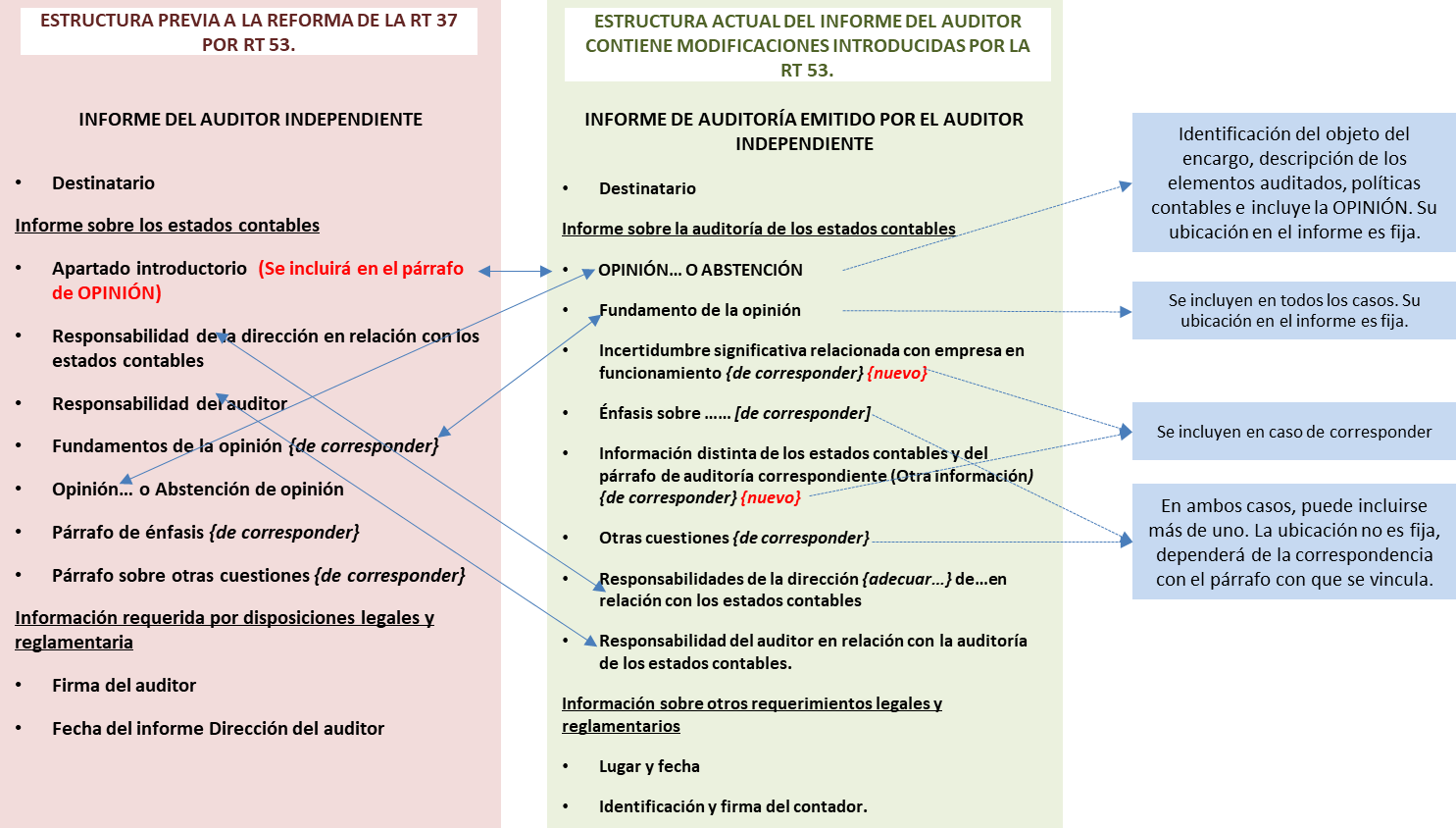 INFORME N° 22 CENCyA - MODELOS DE INFORMES PREPARADOS DE ACUERDO CON LA RT 37 MODIFICADA POR LA RT 53 Cuestiones a considerar para la lectura e interpretación de los modelosLos modelos de informes adjuntos son meramente ilustrativos y por lo tanto no son de aplicación obligatoria.El contador determinará, sobre la base de su criterio profesional, el contenido y la redacción de sus informes de auditoría.Con respecto al orden de los elementos del informe, el párrafo 3 de la secciónIII.A.ii de la Resolución Técnica N° 37 no establece un orden obligatorio, excepto para las secciones “Opinión” y “Fundamentos de la opinión”.El contador podrá incorporar párrafos de énfasis y sobre otras cuestiones en su informe de acuerdo con su evaluación de los temas a comunicar. Su ubicación en el informe dependerá de la naturaleza de información a comunicar o de la situación que lo origina, respectivamente. Párrafos 43 y 48 de la sección III.A.ii de la Resolución Técnica N° 37.Los modelos adjuntos se presentan considerando la información comparativa bajo los enfoques de cifras correspondientes de períodos anteriores (identificados con la sigla “CC”) o de estados comparativos (identificados con la sigla “ECC”), según se definen en los párrafos 59 a 64 de la sección III.A.ii de la Resolución Técnica N° 37Los modelos preparados bajo el enfoque de cifras correspondientes (“CC”) podrían contener el siguiente párrafo educativo: “Las cifras y otra información correspondientes al ejercicio finalizado el … de	de 20X0 son parteintegrante de los estados contables mencionados precedentemente y se las presenta con el propósito de que se interpreten exclusivamente en relación con las cifras y con la información del ejercicio actual”.Este párrafo pretende aclarar el alcance con el cual el contador considera a la información comparativa cuando el enfoque empleado es el de cifras correspondientes.En caso de decidir incorporar este texto educativo, la sección “Opinión” del informe contendrá:un primer párrafo que hace referencia al trabajo realizado o, en su caso, a que ha sido contratado para realizarlo y donde se identifica con precisión la información auditada,un segundo párrafo con el texto educativo ya señalado, yun tercer párrafo con la opinión del auditor.El contador ejercerá su criterio sobre la conveniencia de incluir tal aclaración en su informe y hasta cuándo hacerlo.En la sección de “Opinión” sobre presentación razonable, los modelos hacen referencia a la situación patrimonial de la entidad, así como sus resultados, la evolución de su patrimonio neto y el flujo de su efectivo. La mención a la evolución del patrimonio neto se ha incorporado en los modelos por tratarse de una práctica habitual en Argentina, aunque no es de aplicación única. Otra práctica admitida es hacer referencia solo a la presentación razonable de la situación patrimonial, los resultados y el flujo de efectivo, entendiendo que en ella queda subsumida la evolución del patrimonio neto.Excepto que el modelo indique lo contrario, se asume que el contador realizó todos los procedimientos de auditoría requeridos por las normas profesionales.INFORME N° 22 CENCyA - MODELOS DE INFORMES PREPARADOS DE ACUERDO CON LA RT 37 MODIFICADA POR LA RT 53 Los modelos adjuntos no contemplan la inclusión de la información adicional requerida por disposiciones legales y reglamentarias que puedan disponerse en las distintas jurisdicciones donde se emitan los informes, como, por ejemplo: situación de los registros contables de la entidad; información adicional requerida por CNV; cifras de los principales capítulos de los estados contables auditados. Solo incluyen texto referencial en relación a: deuda exigible y no exigible por el Sistema Integrado Previsional Argentino e información sobre procedimientos sobre prevención del lavado de activos de origen delictivo y financiación del terrorismo.Las situaciones planteadas no son todas las que podrían presentarse en la práctica; podrían existir otras situaciones y combinaciones de circunstancias no contempladas en estos modelos.Referencias generales:i Adaptar según corresponda: en una sociedad anónima: “Presidente y Directores”; en una sociedad de responsabilidad limitada: “Socios Gerentes”; en una entidad sin fines de lucro: “Miembros de la Comisión Directiva”; etcétera. En el caso de que el contador haya sido designado auditor por Asamblea, los informes de auditoría y de revisión se dirigirán a: “Accionistas, Presidente y Directores”.ii Incluir CUIT en caso de ser requerido por el respectivo CPCE.iii Adaptar las denominaciones de los estados contables según corresponda: “estado de situación patrimonial” o “balance general”; “estado de resultados” o “estado de recursos y gastos” en las entidades sin fines de lucro.iv Adaptar según corresponda. En una sociedad anónima: “el Directorio”; en una sociedad de responsabilidad limitada: “la Gerencia”; en una entidad sin fines de lucro: “el Administrador”; etcétera.INFORME N° 22 CENCyA - MODELOS DE INFORMES PREPARADOS DE ACUERDO CON LA RT 37 MODIFICADA POR LA RT 53  CAPÍTULO III – AUDITORÍA  Sección III.A - Auditoría externa de estados contables con fines generales  PARTE 1 - Modelos base  INFORME DE AUDITORÍA EMITIDO POR EL AUDITOR INDEPENDIENTE  Señores  Presidente y Directoresi de  ABCD  CUIT N°: ……………ii  Domicilio legal: ……………  Informe sobre la auditoría de los estados contables  Opinión  He auditado los estados contables de ABCD, que comprenden el estado de situación  patrimonial al … de …………… de 20X1, los estados de resultados, de evolución del  patrimonio neto y de flujo de efectivoiii correspondientes al ejercicio finalizado en dicha  fecha, así como las notas explicativas de los estados contables {... a ...} que incluyen  un resumen de las políticas contables significativas {, y los anexos … a ...}.  En mi opinión, los estados contables adjuntos presentan razonablemente, en todos los  aspectos significativos, la situación patrimonial de ABCD al … de …............ de 20X1,  así como sus resultados, la evolución de su patrimonio neto y el flujo de su efectivo  correspondientes al ejercicio finalizado en esa fecha, de conformidad con las Normas  Contables Profesionales Argentinas.  Fundamento de la opinión  He  llevado  a  cabo  mi  auditoría  de  conformidad  con  las  normas  de  auditoría  establecidas en la sección III.A de la Resolución Técnica N° 37 de la Federación  Argentina  de  Consejos  Profesionales  de  Ciencias  Económicas  (FACPCE).  Mis  responsabilidades de acuerdo con dichas normas se describen más adelante en la  sección “Responsabilidades del auditor en relación con la auditoría de los estados  contables” de mi informe. Soy independiente de ABCD y he cumplido las demás  responsabilidades de ética de conformidad con los requerimientos del Código de Ética  del Consejo Profesional de Ciencias Económicas de ………………………… y de la  Resolución Técnica N° 37 de la FACPCE. Considero que los elementos de juicio que  he obtenido proporcionan una base suficiente y adecuada para mi opinión.  Incertidumbre  significativa  relacionada  con  empresa  en  funcionamiento  {De  corresponder}  Sin modificar mi opinión, destaco la información contenida en la nota … de los estados  contables  adjuntos,  que  indica  que  ABCD  …………………………  Estos  hechos  o  condiciones, junto con otras cuestiones expuestas en la nota..., indican la existencia  de una incertidumbre significativa que puede generar dudas importantes sobre la  capacidad de ABCD para continuar como empresa en funcionamiento.  Énfasis sobre ............... {De corresponder}  6  INFORME N° 22 CENCyA - MODELOS DE INFORMES PREPARADOS DE ACUERDO CON LA RT 37 MODIFICADA POR LA RT 53  Sin modificar mi opinión, llamo la atención respecto de la información contenida en la  nota 	… 	de 	los 	estados 	contables 	adjuntos, 	que 	describe 	los 	efectos 	de  …………………………  Información  distinta  de  los  estados  contables  y  del  informe  de  auditoría  correspondiente (Otra información) {De corresponder}  La Direccióniv de la Sociedad es responsable de la otra información, que comprende:  …………………………  {mencionar  los  documentos  que  acompañan  a  los  estados  contables: la Memoria, etcétera}. Esta otra información no es parte de los estados  contables ni de mi informe de auditoría correspondiente.  Mi opinión sobre los estados contables no cubre la otra información y, por lo tanto, no  expreso ninguna forma de conclusión que proporcione un grado de seguridad sobre  ésta.  En relación con mi auditoría de los estados contables, mi responsabilidad es leer la  otra información y, al hacerlo, considerar si existe una incongruencia significativa entre  la otra información y los estados contables o el conocimiento obtenido en la auditoría o  si parece que existe una incorrección significativa en la otra información.   Si, basándome en el trabajo que he realizado, concluyo que existe una incorrección  significativa en la otra información, estoy obligado a informar de ello. No tengo nada  que  informar  al  respecto  {o,  de  corresponder:  “En  tal  sentido,  informo  que  …………………………”}.  Otras cuestiones {De corresponder}  …  Responsabilidades  de  la  Direccióniv  de  ABCD  en  relación  con  los  estados  contables  La Direccióniv de ABCD es responsable de la preparación y presentación razonable de  los 	estados 	contables 	adjuntos 	de 	conformidad 	con 	las 	Normas 	Contables  Profesionales Argentinas, y del control interno que considere necesario para permitir la  preparación de estados contables libres de incorrección significativa {puede agregarse  “, debida a fraude o error”}.  En  la  preparación  de  los  estados  contables,  la  Direccióniv  es  responsable  de  la  evaluación 	de 	la 	capacidad 	de 	ABCD 	para 	continuar 	como 	empresa 	en  funcionamiento, revelando, en caso de corresponder, las cuestiones relacionadas con  este aspecto y utilizando el principio contable de empresa en funcionamiento, excepto  si la Direccióniv tuviera intención de liquidar la Sociedad o de cesar sus operaciones, o  bien no existiera otra alternativa realista.  Responsabilidades  del  auditor  en  relación  con  la  auditoría  de  los  estados  contables  Mis objetivos son obtener una seguridad razonable de que los estados contables en su  conjunto están libres de incorrección significativa {puede agregarse “, debida a fraude  o  error,”}  y  emitir  un  informe  de  auditoría  que  contenga  mi  opinión.  Seguridad  razonable  es  un  alto  grado  de  seguridad,  pero  no  garantiza  que  una  auditoría  realizada de conformidad con la Resolución Técnica N° 37 de la FACPCE siempre  detecte  una  incorrección  significativa  cuando  exista.  Las  incorrecciones  {puede  agregarse  “pueden  deberse  a  fraude  o  error  y”}  se  consideran  significativas  si,  individualmente o de forma agregada, puede preverse razonablemente que influyan en  7  INFORME N° 22 CENCyA - MODELOS DE INFORMES PREPARADOS DE ACUERDO CON LA RT 37 MODIFICADA POR LA RT 53  las  decisiones  económicas  que  los  usuarios  toman  basándose  en  los  estados  contables.  Como parte de una auditoría de conformidad con la Resolución Técnica N° 37 de la  FACPCE,  aplico  mi  juicio  profesional  y  mantengo  una  actitud  de  escepticismo  profesional durante toda la auditoría. También:  a) 	Identifico  y  evalúo  los  riesgos  de  incorrección  significativa  en  los  estados  contables  {puede   agregarse  “debido   a  fraude   o  error”},   diseño  y   aplico  procedimientos de auditoría para responder a dichos riesgos y obtengo elementos  de juicio suficientes y adecuados para proporcionar una base para mi opinión.  {puede agregarse: “El riesgo de no detectar una incorrección significativa debida a  fraude es más elevado que en el caso de una incorrección significativa debida a  error,   ya   que   el   fraude   puede   implicar   colusión,   falsificación,   omisiones  deliberadas, manifestaciones intencionadamente erróneas o la elusión del control  interno”}.  b) 	Obtengo conocimiento del control interno relevante para la auditoría con el fin de  diseñar  procedimientos  de  auditoría  que  sean  apropiados  en  función  de  las  circunstancias y no con la finalidad de expresar una opinión sobre la eficacia del  control interno de la Sociedad.   c) 	Evalúo  si  las  políticas  contables  aplicadas  son  adecuadas,  así  como  la  razonabilidad  de  las  estimaciones  contables  y  la  correspondiente  información  revelada por la Direccióniv de ABCD.  d) 	Concluyo sobre lo adecuado de la utilización por la Direccióniv de ABCD, del  principio contable de empresa en funcionamiento y, basándome en los elementos  de juicio obtenidos, concluyo sobre si existe o no una incertidumbre significativa  relacionada con hechos o con condiciones que pueden generar dudas importantes  sobre la capacidad de ABCD para continuar como empresa en funcionamiento. Si  concluyo  que  existe  una  incertidumbre  significativa,  se  requiere que llame  la  atención en mi informe de auditoría sobre la información expuesta en los estados  contables o, si dicha información expuesta no es adecuada, que exprese una  opinión  modificada.  Mis  conclusiones  se  basan  en  los  elementos  de  juicio  obtenidos hasta la fecha de nuestro informe de auditoría. Sin embargo, hechos o  condiciones  futuros  pueden  ser  causa  de  que  la  Sociedad  deje  de  ser  una  empresa en funcionamiento.  e) 	Evalúo  la  presentación  general,  la  estructura  y  el  contenido  de  los  estados  contables, incluida la información revelada, y si los estados contables representan  las transacciones y hechos subyacentes de un modo que logren una presentación  razonable.  f) 	{En casos de auditorías de grupos, agregar: Obtengo elementos de juicio válidos y  suficientes en relación con la información contable de las entidades o actividades  empresariales dentro del Grupo para expresar una opinión sobre los estados  contables.  Soy  responsable  de  la  Dirección,  supervisión  y  realización  de  la  auditoría del Grupo. Soy el único responsable de mi opinión de auditoría}.  Me comunico con la Direccióniv de ABCD en relación con, entre otras cuestiones, la  estrategia general de la auditoría y los hallazgos significativos de la auditoría, así  como cualquier deficiencia significativa del control interno identificada en el transcurso  de la auditoría.  Informe sobre otros requerimientos legales y reglamentarios  8  INFORME N° 22 CENCyA - MODELOS DE INFORMES PREPARADOS DE ACUERDO CON LA RT 37 MODIFICADA POR LA RT 53  a) 	Según surge de los registros contables de ABCD, el pasivo devengado al … de  ……………  de  20X1  a  favor  del  Sistema  Integrado  Previsional  Argentino  en  concepto de aportes y contribuciones previsionales ascendía a $ …………… y no  era exigible a esa fecha {o “siendo $ …………… exigibles y $ …………… no  exigibles a esa fecha”}.  b) 	He aplicado los procedimientos sobre prevención del lavado de activos de origen  delictivo y financiación del terrorismo previstos en la Resolución N° 420/11 de la  FACPCE. {De corresponder}  c) 	{Otras ………………………… de acuerdo a cada jurisdicción}.  [Lugar y fecha]  [Identificación y firma del contador]  9  INFORME N° 22 CENCyA - MODELOS DE INFORMES PREPARADOS DE ACUERDO CON LA RT 37 MODIFICADA POR LA RT 53  INFORME DE AUDITORÍA EMITIDO POR EL AUDITOR INDEPENDIENTE  Señores  Presidente y Directoresi de  ABCD  CUIT N°: ……………ii   Domicilio legal: ……………  Informe sobre la auditoría de los estados contables  Opinión  He  auditado  los  estados  contables  de  ABCD,  que  comprenden  los  estados  de  situación patrimonial al … de …………… de 20X1 y 20X0, los estados de resultados,  de evolución del patrimonio neto y de flujo de efectivo correspondientes a los ejercicios  finalizados en dichas fechas, así como las notas explicativas de los estados contables  {... a ...} que incluyen un resumen de las políticas contables significativas {, y los  anexos … a ...}.  En mi opinión, los estados contables adjuntos presentan razonablemente, en todos los  aspectos significativos, la situación patrimonial de ABCD al … de …………… de 20X1  y 20X0, así como sus resultados, la evolución de su patrimonio neto y el flujo de su  efectivo correspondientes a los ejercicios finalizados en esas fechas, de conformidad  con las Normas Contables Profesionales Argentinas.  Fundamento de la opinión  He  llevado  a  cabo  mi  auditoría  de  conformidad  con  las  normas  de  auditoría  establecidas en la sección III.A de la Resolución Técnica N° 37 de la Federación  Argentina  de  Consejos  Profesionales  de  Ciencias  Económicas  (FACPCE).  Mis  responsabilidades de acuerdo con dichas normas se describen más adelante en la  sección ”Responsabilidades del auditor en relación con la auditoría de los estados  contables” de mi informe. Soy independiente de ABCD y he cumplido las demás  responsabilidades de ética de conformidad con los requerimientos del Código de Ética  del Consejo Profesional de Ciencias Económicas de ………………………… y de la  Resolución Técnica N° 37 de la FACPCE. Considero que los elementos de juicio que  he obtenido proporcionan una base suficiente y adecuada para mi opinión.  Incertidumbre  significativa  relacionada  con  empresa  en  funcionamiento  {De  corresponder}  Sin modificar mi opinión, destaco la información contenida en la nota ... de los estados  contables  adjuntos,  que  indica  que  ABCD  …………………………  Estos  hechos  o  condiciones, junto con otras cuestiones expuestas en la nota ..., indican la existencia  de una incertidumbre significativa que puede generar dudas importantes sobre la  capacidad de ABCD para continuar como empresa en funcionamiento.  Énfasis sobre ............... {De corresponder}  Sin modificar mi opinión, llamo la atención respecto de la información contenida en la  nota 	… 	de 	los 	estados 	contables 	adjuntos, 	que 	describe 	los 	efectos 	de  …………………………  10  INFORME N° 22 CENCyA - MODELOS DE INFORMES PREPARADOS DE ACUERDO CON LA RT 37 MODIFICADA POR LA RT 53  Información  distinta  de  los  estados  contables  y  del  informe  de  auditoría  correspondiente (Otra información) {De corresponder}  La Direccióniv de la Sociedad es responsable de la otra información, que comprende:  …………………………  {mencionar  los  documentos  que  acompañan  a  los  estados  contables: la Memoria, etcétera}. Esta otra información no es parte de los estados  contables ni de mi informe de auditoría correspondiente.  Mi opinión sobre los estados contables no cubre la otra información y, por lo tanto, no  expreso ninguna forma de conclusión que proporcione un grado de seguridad sobre  ésta.  En relación con mi auditoría de los estados contables, mi responsabilidad es leer la  otra información y, al hacerlo, considerar si existe una incongruencia significativa entre  la otra información y los estados contables o el conocimiento obtenido en la auditoría o  si parece que existe una incorrección significativa en la otra información.   Si, basándome en el trabajo que he realizado, concluyo que existe una incorrección  significativa en la otra información, estoy obligado a informar de ello. No tengo nada  que  informar  al  respecto  {o,  de  corresponder:  “En  tal  sentido,  informo  que  …………………………”}.  Otras cuestiones {De corresponder}  …  Responsabilidades  de  la  Direccióniv  de  ABCD  en  relación  con  los  estados  contables  La Direccióniv de ABCD es responsable de la preparación y presentación razonable de  los 	estados 	contables 	adjuntos 	de 	conformidad 	con 	las 	Normas 	Contables  Profesionales Argentinas, y del control interno que considere necesario para permitir la  preparación de estados contables libres de incorrección significativa {puede agregarse  “, debida a fraude o error”}.  En  la  preparación  de  los  estados  contables,  la  Direccióniv  es  responsable  de  la  evaluación 	de 	la 	capacidad 	de 	ABCD 	para 	continuar 	como 	empresa 	en  funcionamiento, revelando, en caso de corresponder, las cuestiones relacionadas con  este aspecto y utilizando el principio contable de empresa en funcionamiento, excepto  si la Direccióniv tuviera intención de liquidar la Sociedad o de cesar sus operaciones, o  bien no existiera otra alternativa realista.  Responsabilidades  del  auditor  en  relación  con  la  auditoría  de  los  estados  contables  Mis objetivos son obtener una seguridad razonable de que los estados contables en su  conjunto están libres de incorrección significativa {puede agregarse “, debida a fraude  o  error,”}  y  emitir  un  informe  de  auditoría  que  contenga  mi  opinión.  Seguridad  razonable es un alto grado de seguridad, pero no garantiza que una auditoría realizada  de conformidad con la Resolución Técnica N° 37 de la FACPCE siempre detecte una  incorrección significativa cuando exista. Las incorrecciones {puede agregarse “pueden  deberse a fraude o error y”} se consideran significativas si, individualmente o de forma  agregada, puede preverse razonablemente que influyan en las decisiones económicas  que los usuarios toman basándose en los estados contables.  Como parte de una auditoría de conformidad con la Resolución Técnica N° 37 de la  FACPCE,  aplico  mi  juicio  profesional  y  mantengo  una  actitud  de  escepticismo  profesional durante toda la auditoría. También:  11  INFORME N° 22 CENCyA - MODELOS DE INFORMES PREPARADOS DE ACUERDO CON LA RT 37 MODIFICADA POR LA RT 53  a) 	Identifico  y  evalúo  los  riesgos  de  incorrección  significativa  en  los  estados  contables  {puede  agregarse  “debido   a  fraude   o  error”},   diseño  y   aplico  procedimientos de auditoría para responder a dichos riesgos y obtengo elementos  de juicio suficientes y adecuados para proporcionar una base para mi opinión.  {puede agregarse: “El riesgo de no detectar una incorrección significativa debida a  fraude es más elevado que en el caso de una incorrección significativa debida a  error,   ya   que   el   fraude   puede   implicar   colusión,   falsificación,   omisiones  deliberadas, manifestaciones intencionadamente erróneas o la elusión del control  interno”}.  b) 	Obtengo conocimiento del control interno relevante para la auditoría con el fin de  diseñar  procedimientos  de  auditoría  que  sean  apropiados  en  función  de  las  circunstancias y no con la finalidad de expresar una opinión sobre la eficacia del  control interno de la Sociedad.  c) 	Evalúo  si  las  políticas  contables  aplicadas  son  adecuadas,  así  como  la  razonabilidad  de  las  estimaciones  contables  y  la  correspondiente  información  revelada por la Direccióniv de ABCD.  d) 	Concluyo sobre lo adecuado de la utilización por la Direccióniv de ABCD, del  principio contable de empresa en funcionamiento y, basándome en los elementos  de juicio obtenidos, concluyo sobre si existe o no una incertidumbre significativa  relacionada con hechos o con condiciones que pueden generar dudas importantes  sobre la capacidad de ABCD para continuar como empresa en funcionamiento. Si  concluyo  que  existe  una  incertidumbre  significativa,  se  requiere  que  llame  la  atención en mi informe de auditoría sobre la información expuesta en los estados  contables o, si dicha información expuesta no es adecuada, que exprese una  opinión  modificada.  Mis  conclusiones  se  basan  en  los  elementos  de  juicio  obtenidos hasta la fecha de nuestro informe de auditoría. Sin embargo, hechos o  condiciones  futuros  pueden  ser  causa  de  que  la  Sociedad  deje  de  ser  una  empresa en funcionamiento.  e) 	Evalúo  la  presentación  general,  la  estructura  y  el  contenido  de  los  estados  contables, incluida la información revelada, y si los estados contables representan  las transacciones y hechos subyacentes de un modo que logren una presentación  razonable.  f) 	{En casos de auditorías de grupos, agregar: Obtengo elementos de juicio válidos y  suficientes en relación con la información contable de las entidades o actividades  empresariales dentro del Grupo para expresar una opinión sobre los estados  contables.  Soy  responsable  de  la  Dirección,  supervisión  y  realización  de  la  auditoría del Grupo. Soy el único responsable de mi opinión de auditoría}.  Me comunico con la Direccióniv de ABCD en relación con, entre otras cuestiones, la  estrategia general de la auditoría y los hallazgos significativos de la auditoría, así como  cualquier deficiencia significativa del control interno identificada en el transcurso de la  auditoría.  Informe sobre otros requerimientos legales y reglamentarios  a) Según surge de los registros contables de ABCD, el pasivo devengado al … de  ……………  de  20X1  a  favor  del  Sistema  Integrado  Previsional  Argentino  en  concepto de aportes y contribuciones previsionales ascendía a $ …………… y no  era exigible a esa fecha {o “…………………………, siendo $ …………… exigibles y  $ …………… no exigibles a esa fecha”}.  12  INFORME N° 22 CENCyA - MODELOS DE INFORMES PREPARADOS DE ACUERDO CON LA RT 37 MODIFICADA POR LA RT 53  b) He aplicado los procedimientos sobre prevención del lavado de activos de origen  delictivo y financiación del terrorismo previstos en la Resolución N° 420/11 de la  FACPCE. {De corresponder}  c) {Otras ………………………… de acuerdo a cada jurisdicción}.   [Lugar y fecha]  [Identificación y firma del contador]  13  INFORME N° 22 CENCyA - MODELOS DE INFORMES PREPARADOS DE ACUERDO CON LA RT 37 MODIFICADA POR LA RT 53  INFORME DE AUDITORÍA EMITIDO POR EL AUDITOR INDEPENDIENTE  Señores  Presidente y Directoresi de  ABCD  CUIT N°: ……………ii   Domicilio legal: ……………  Informe sobre la auditoría de los estados contables  Opinión con salvedades  He auditado los estados contables de ABCD, que comprenden el estado de situación  patrimonial al ... de …………… de 20X1, los estados de resultados, de evolución del  patrimonio neto y de flujo de efectivo correspondientes al ejercicio finalizado en esa  fecha, así como las notas explicativas de los estados contables {... a ...} que incluyen  un resumen de las políticas contables significativas {, y los anexos … a ...}.  En mi opinión, excepto por los posibles efectos que podrían derivarse de la limitación  descripta  en  la  sección  “Fundamento  de  la  opinión  con  salvedades”,  los  estados  contables adjuntos presentan razonablemente, en todos los aspectos significativos, la  situación patrimonial de ABCD al … de …………… de 20X1, así como sus resultados,  la evolución de su patrimonio neto y el flujo de su efectivo correspondientes al ejercicio  finalizado en esa fecha, de conformidad con las Normas Contables Profesionales  Argentinas.  Fundamento de la opinión con salvedades  La nota ... a los estados contables adjuntos menciona que …………… {referenciar o  describir brevemente la información contenida en los estados contables sobre la que  no se han podido obtener elementos de juicio válidos y suficientes, y sobre los cuáles  se  considera  que  las  posibles  incorrecciones,  si  las  hubiera,  tendrían  efectos  significativos pero no generalizados}. Por lo tanto, no he podido determinar si estos  importes deben ser ajustados.  He  llevado  a  cabo  mi  auditoría  de  conformidad  con  las  normas  de  auditoría  establecidas en la sección III.A de la Resolución Técnica N° 37 de la Federación  Argentina  de  Consejos  Profesionales  de  Ciencias  Económicas  (FACPCE).  Mis  responsabilidades de acuerdo con dichas normas se describen más adelante en la  sección “Responsabilidades del auditor en relación con la auditoría de los estados  contables” de mi informe. Soy independiente de ABCD y he cumplido las demás  responsabilidades de ética de conformidad con los requerimientos del Código de Ética  del Consejo Profesional de Ciencias Económicas de ………………………… y de la  Resolución Técnica N° 37 de la FACPCE. Considero que los elementos de juicio que  he  obtenido  proporcionan  una  base  suficiente  y  adecuada  para  mi  opinión  con  salvedades.  Incertidumbre  significativa  relacionada  con  empresa  en  funcionamiento  {De  corresponder}  Sin modificar mi opinión, destaco la información contenida en la nota ... de los estados  contables  adjuntos,  que  indica  que  ABCD  …………………………  Estos  hechos  o  14  INFORME N° 22 CENCyA - MODELOS DE INFORMES PREPARADOS DE ACUERDO CON LA RT 37 MODIFICADA POR LA RT 53  condiciones, junto con otras cuestiones expuestas en la nota..., indican la existencia  de una incertidumbre significativa que puede generar dudas importantes sobre la  capacidad de ABCD para continuar como empresa en funcionamiento.  Énfasis sobre ………………………… {De corresponder}  Sin modificar mi opinión, llamo la atención respecto de la información contenida en la  nota 	… 	de 	los 	estados 	contables 	adjuntos, 	que 	describe 	los 	efectos 	de  …………………………  Información  distinta  de  los  estados  contables  y  del  informe  de  auditoría  correspondiente (Otra información) {De corresponder}  La Direccióniv de la Sociedad es responsable de la otra información, que comprende:  …………………………  {mencionar  los  documentos  que  acompañan  a  los  estados  contables: la Memoria, etcétera}. Esta otra información no es parte de los estados  contables ni de mi informe de auditoría correspondiente.  Mi opinión sobre los estados contables no cubre la otra información y, por lo tanto, no  expreso ninguna forma de conclusión que proporcione un grado de seguridad sobre  ésta.  En relación con mi auditoría de los estados contables, mi responsabilidad es leer la  otra información y, al hacerlo, considerar si existe una incongruencia significativa entre  la otra información y los estados contables o el conocimiento obtenido en la auditoría o  si parece que existe una incorrección significativa en la otra información.   Si, basándome en el trabajo que he realizado, concluyo que existe una incorrección  significativa en la otra información, estoy obligado a informar de ello. No tengo nada  que  informar  al  respecto  {o,  de  corresponder:  “En  tal  sentido,  informo  que  …………………………”} {Se debe tener en cuenta que en circunstancias en las que el  auditor exprese una opinión con salvedades, debe considerar si en la otra información  también existe una incorrección significativa por la misma cuestión o por una cuestión  relacionada con la que origina la opinión con salvedades sobre los estados contables}.  Otras cuestiones {De corresponder}  …  Responsabilidades  de  la  Direccióniv  de  ABCD  en  relación  con  los  estados  contables  La Direccióniv de ABCD es responsable de la preparación y presentación razonable de  los 	estados 	contables 	adjuntos 	de 	conformidad 	con 	las 	Normas 	Contables  Profesionales Argentinas, y del control interno que considere necesario para permitir la  preparación de estados contables libres de incorrección significativa {puede agregarse  “, debida a fraude o error”}.  En  la  preparación  de  los  estados  contables,  la  Direccióniv  es  responsable  de  la  evaluación 	de 	la 	capacidad 	de 	ABCD 	para 	continuar 	como 	empresa 	en  funcionamiento, revelando, en caso de corresponder, las cuestiones relacionadas con  este aspecto y utilizando el principio contable de empresa en funcionamiento, excepto  si la Direccióniv tuviera intención de liquidar la Sociedad o de cesar sus operaciones, o  bien no existiera otra alternativa realista.  Responsabilidades  del  auditor  en  relación  con  la  auditoría  de  los  estados  contables  15  INFORME N° 22 CENCyA - MODELOS DE INFORMES PREPARADOS DE ACUERDO CON LA RT 37 MODIFICADA POR LA RT 53  Mis objetivos son obtener una seguridad razonable de que los estados contables en su  conjunto están libres de incorrección significativa {puede agregarse “, debida a fraude  o  error,”}  y  emitir  un  informe  de  auditoría  que  contenga  mi  opinión.  Seguridad  razonable  es  un  alto  grado  de  seguridad,  pero  no  garantiza  que  una  auditoría  realizada de conformidad con la Resolución Técnica N° 37 de la FACPCE siempre  detecte  una  incorrección  significativa  cuando  exista.  Las  incorrecciones  {puede  agregarse  “pueden  deberse  a  fraude  o  error  y”}  se  consideran  significativas  si,  individualmente o de forma agregada, puede preverse razonablemente que influyan en  las  decisiones  económicas  que  los  usuarios  toman  basándose  en  los  estados  contables.  Como parte de una auditoría de conformidad con la Resolución Técnica N° 37 de la  FACPCE,  aplico  mi  juicio  profesional  y  mantengo  una  actitud  de  escepticismo  profesional durante toda la auditoría. También:  a) Identifico y evalúo los riesgos de incorrección significativa en los estados contables  {puede agregarse “debido a fraude o error”}, diseño y aplico procedimientos de  auditoría para responder a dichos riesgos y obtengo elementos de juicio suficientes  y adecuados para proporcionar una base para mi opinión. {puede agregarse: “El  riesgo de no detectar una incorrección significativa debida a fraude es más elevado  que en el caso de una incorrección significativa debida a error, ya que el fraude  puede  implicar  colusión,  falsificación,  omisiones  deliberadas,  manifestaciones  intencionadamente erróneas o la elusión del control interno”}.  b) Obtengo conocimiento del control interno relevante para la auditoría con el fin de  diseñar  procedimientos  de  auditoría  que  sean  apropiados  en  función  de  las  circunstancias y no con la finalidad de expresar una opinión sobre la eficacia del  control interno de la Sociedad.  c) Evalúo   si   las   políticas   contables   aplicadas   son   adecuadas,   así   como   la  razonabilidad  de  las  estimaciones  contables  y  la  correspondiente  información  revelada por la Direccióniv de ABCD.  d) Concluyo  sobre  lo  adecuado  de  la  utilización  por  la  Direccióniv  de  ABCD,  del  principio contable de empresa en funcionamiento y, basándome en los elementos  de juicio obtenidos, concluyo sobre si existe o no una incertidumbre significativa  relacionada con hechos o con condiciones que pueden generar dudas importantes  sobre la capacidad de ABCD para continuar como empresa en funcionamiento. Si  concluyo  que  existe  una  incertidumbre  significativa,  se  requiere  que  llame  la  atención en mi informe de auditoría sobre la información expuesta en los estados  contables o, si dicha información expuesta no es adecuada, que exprese una  opinión modificada. Mis conclusiones se basan en los elementos de juicio obtenidos  hasta la fecha de nuestro informe de auditoría. Sin embargo, hechos o condiciones  futuros  pueden  ser  causa  de  que  la  Sociedad  deje  de  ser  una  empresa  en  funcionamiento.  e) Evalúo  la  presentación  general,  la  estructura  y  el  contenido  de  los  estados  contables, incluida la información revelada, y si los estados contables representan  las transacciones y hechos subyacentes de un modo que logren una presentación  razonable.  f)  {En casos de auditorías de grupos, agregar: Obtengo elementos de juicio válidos y  suficientes en relación con la información contable de las entidades o actividades  empresariales  dentro  del  Grupo  para  expresar  una  opinión  sobre  los  estados  contables. Soy responsable de la Dirección, supervisión y realización de la auditoría  del Grupo. Soy el único responsable de mi opinión de auditoría}.  Me comunico con la Direccióniv de ABCD en relación con, entre otras cuestiones, la  16  INFORME N° 22 CENCyA - MODELOS DE INFORMES PREPARADOS DE ACUERDO CON LA RT 37 MODIFICADA POR LA RT 53  estrategia general de la auditoría y los hallazgos significativos de la auditoría, así como  cualquier deficiencia significativa del control interno identificada en el transcurso de la  auditoría.  Informe sobre otros requerimientos legales y reglamentarios  a) Según surge de los registros contables de ABCD, el pasivo devengado al … de  ……………  de  20X1  a  favor  del  Sistema  Integrado  Previsional  Argentino  en  concepto de aportes y contribuciones previsionales ascendía a $ …………… y no  era exigible a esa fecha {o “siendo $ …………… exigibles y $ …………… no  exigibles a esa fecha”}.  b) He aplicado los procedimientos sobre prevención del lavado de activos de origen  delictivo y financiación del terrorismo previstos en la Resolución N° 420/11 de la  FACPCE. {De corresponder}  c) {Otras ………………………… de acuerdo a cada jurisdicción}.   [Lugar y fecha]  [Identificación y firma del contador]  17  INFORME N° 22 CENCyA - MODELOS DE INFORMES PREPARADOS DE ACUERDO CON LA RT 37 MODIFICADA POR LA RT 53  INFORME DE AUDITORÍA EMITIDO POR EL AUDITOR INDEPENDIENTE5  Señores  Presidente y Directoresi de  ABCD  CUIT N°: ……………ii   Domicilio legal: ……………  Informe sobre la auditoría de los estados contables  Opinión  con  salvedades  sobre  los  estados  contables  correspondientes  al  ejercicio finalizado el ... de …………… de 20X1 y opinión favorable sobre los  estados contables correspondientes al ejercicio finalizado el ... de …………… de  20X0  He auditado los estados contables de ABCD, que comprenden el estado de situación  patrimonial  al  ...  de  ……………  de  20X1  y  20X0,  los  estados  de  resultados,  de  evolución del patrimonio neto y de flujo de efectivo correspondientes a los ejercicios  finalizados en esas fechas, así como las notas explicativas de los estados contables  {... a ...} que incluyen un resumen de las políticas contables significativas {, y los  anexos … a ...}.  En mi opinión:  a) excepto por los posibles efectos que podrían derivarse de la limitación descripta en  la sección “Fundamento de la opinión con salvedades sobre los estados contables  correspondientes al ejercicio finalizado el ... de …………… de 20X1 y de la opinión  favorable sobre los estados contables correspondientes al ejercicio finalizado el ...  de 	…………… 	de 	20X0”, 	los 	estados 	contables 	adjuntos 	presentan  razonablemente, en todos los aspectos significativos, la situación patrimonial de  ABCD al … de …………… de 20X1, así como sus resultados, la evolución de su  patrimonio neto y el flujo de su efectivo correspondientes al ejercicio finalizado en  esa fecha, de conformidad con las Normas Contables Profesionales Argentinas; y  b) los estados contables adjuntos presentan razonablemente, en todos los aspectos  significativos, la situación patrimonial de ABCD al ... de …………… de 20X0, así  como sus resultados, la evolución de su patrimonio neto y el flujo de su efectivo  correspondientes  al  ejercicio  finalizado  en  esa  fecha,  de  conformidad  con  las  Normas Contables Profesionales Argentinas  Fundamento  de  la  opinión  con  salvedades  sobre  los  estados  contables  correspondientes  al  ejercicio  finalizado  el  ...  de  ……………  de  20X1  y  de  la  opinión  favorable  sobre  los  estados  contables  correspondientes  al  ejercicio  finalizado el ... de …………… de 20X0  La nota ... a los estados contables adjuntos menciona que …………… {referenciar o  describir brevemente la información contenida en los estados contables sobre la que  no se han podido obtener elementos de juicio válidos y suficientes, y sobre los cuáles  se  considera  que  las  posibles  incorrecciones,  si  las  hubiera,  tendrían  efectos  significativos pero no generalizados}. Por lo tanto, no he podido determinar si estos  importes deben ser ajustados.  He  llevado  a  cabo  mi  auditoría  de  conformidad  con  las  normas  de  auditoría  18  INFORME N° 22 CENCyA - MODELOS DE INFORMES PREPARADOS DE ACUERDO CON LA RT 37 MODIFICADA POR LA RT 53  establecidas en la sección III.A de la Resolución Técnica N° 37 de la Federación  Argentina  de  Consejos  Profesionales  de  Ciencias  Económicas  (FACPCE).  Mis  responsabilidades de acuerdo con dichas normas se describen más adelante en la  sección “Responsabilidades del auditor en relación con la auditoría de los estados  contables” de mi informe. Soy independiente de ABCD y he cumplido las demás  responsabilidades de ética de conformidad con los requerimientos del Código de Ética  del Consejo Profesional de Ciencias Económicas de ………………………… y de la  Resolución Técnica N° 37 de la FACPCE. Considero que los elementos de juicio que  he  obtenido  proporcionan  una  base  suficiente  y  adecuada  para  mi  opinión  con  salvedades sobre los estados contables correspondientes al ejercicio finalizado el ...  de  ……………  de  20X1  y  mi  opinión  favorable  sobre  los  estados  contables  correspondientes al ejercicio finalizado el ... de …………… de 20X0.  Incertidumbre  significativa  relacionada  con  empresa  en  funcionamiento  {De  corresponder}  Sin modificar mi opinión, destaco la información contenida en la nota ... de los estados  contables  adjuntos,  que  indica  que  ABCD  …………………………  Estos  hechos  o  condiciones, junto con otras cuestiones expuestas en la nota ..., indican la existencia  de una incertidumbre significativa que puede generar dudas importantes sobre la  capacidad de ABCD para continuar como empresa en funcionamiento.  Énfasis sobre {De corresponder}  Sin modificar mi opinión, llamo la atención respecto de la información contenida en la  nota 	… 	de 	los 	estados 	contables 	adjuntos, 	que 	describe 	los 	efectos 	de  …………………………  Información  distinta  de  los  estados  contables  y  del  informe  de  auditoría  correspondiente (Otra información) {De corresponder}  La Direccióniv de la Sociedad es responsable de la otra información, que comprende:  …………………………  {mencionar  los  documentos  que  acompañan  a  los  estados  contables: la Memoria, etcétera}. Esta otra información no es parte de los estados  contables ni de mi informe de auditoría correspondiente.  Mi opinión sobre los estados contables no cubre la otra información y, por lo tanto, no  expreso ninguna forma de conclusión que proporcione un grado de seguridad sobre  ésta.  En relación con mi auditoría de los estados contables, mi responsabilidad es leer la  otra información y, al hacerlo, considerar si existe una incongruencia significativa entre  la otra información y los estados contables o el conocimiento obtenido en la auditoría o  si parece que existe una incorrección significativa en la otra información.   Si, basándome en el trabajo que he realizado, concluyo que existe una incorrección  significativa en la otra información, estoy obligado a informar de ello. No tengo nada  que  informar  al  respecto   {o,  de  corresponder:  “En  tal  sentido,  informo  que  …………………………”} {Se debe tener en cuenta que en circunstancias en las que el  auditor exprese una opinión con salvedades, debe considerar si en la otra información  también existe una incorrección significativa por la misma cuestión o por una cuestión  relacionada con la que origina la opinión con salvedades sobre los estados contables}.  Otras cuestiones {De corresponder}  …  Responsabilidades  de  la  Direccióniv  de  ABCD  en  relación  con  los  estados  19  INFORME N° 22 CENCyA - MODELOS DE INFORMES PREPARADOS DE ACUERDO CON LA RT 37 MODIFICADA POR LA RT 53  contables  La Direccióniv de ABCD es responsable de la preparación y presentación razonable de  los 	estados 	contables 	adjuntos 	de 	conformidad 	con 	las 	Normas 	Contables  Profesionales Argentinas, y del control interno que considere necesario para permitir la  preparación de estados contables libres de incorrección significativa {puede agregarse  “, debida a fraude o error”}.  En  la  preparación  de  los  estados  contables,  la  Direccióniv  es  responsable  de  la  evaluación 	de 	la 	capacidad 	de 	ABCD 	para 	continuar 	como 	empresa 	en  funcionamiento, revelando, en caso de corresponder, las cuestiones relacionadas con  este aspecto y utilizando el principio contable de empresa en funcionamiento, excepto  si la Direccióniv tuviera intención de liquidar la Sociedad o de cesar sus operaciones, o  bien no existiera otra alternativa realista.  Responsabilidades del auditor en relación con la auditoría de los estados  contables  Mis objetivos son obtener una seguridad razonable de que los estados contables en su  conjunto están libres de incorrección significativa {puede agregarse “, debida a fraude  o  error,”}  y  emitir  un  informe  de  auditoría  que  contenga  mi  opinión.  Seguridad  razonable es un alto grado de seguridad, pero no garantiza que una auditoría realizada  de conformidad con la Resolución Técnica N° 37 de la FACPCE siempre detecte una  incorrección significativa cuando exista. Las incorrecciones {puede agregarse “pueden  deberse a fraude o error y”} se consideran significativas si, individualmente o de forma  agregada, puede preverse razonablemente que influyan en las decisiones económicas  que los usuarios toman basándose en los estados contables.  Como parte de una auditoría de conformidad con la Resolución Técnica N° 37 de la  FACPCE,  aplico  mi  juicio  profesional  y  mantengo  una  actitud  de  escepticismo  profesional durante toda la auditoría. También:  a) Identifico y evalúo los riesgos de incorrección significativa en los estados contables  {puede agregarse “debido a fraude o error”}, diseño y aplico procedimientos de  auditoría para responder a dichos riesgos y obtengo elementos de juicio suficientes  y adecuados para proporcionar una base para mi opinión. {puede agregarse: “El  riesgo de no detectar una incorrección significativa debida a fraude es más elevado  que en el caso de una incorrección significativa debida a error, ya que el fraude  puede  implicar  colusión,  falsificación,  omisiones  deliberadas,  manifestaciones  intencionadamente erróneas o la elusión del control interno”}.  b) Obtengo conocimiento del control interno relevante para la auditoría con el fin de  diseñar  procedimientos  de  auditoría  que  sean  apropiados  en  función  de  las  circunstancias y no con la finalidad de expresar una opinión sobre la eficacia del  control interno de la Sociedad.  c) Evalúo   si   las   políticas   contables   aplicadas   son   adecuadas,   así   como   la  razonabilidad  de  las  estimaciones  contables  y  la  correspondiente  información  revelada por la Direccióniv de ABCD.  d) Concluyo  sobre  lo  adecuado  de  la  utilización  por  la  Direccióniv  de  ABCD,  del  principio contable de empresa en funcionamiento y, basándome en los elementos  de juicio obtenidos, concluyo sobre si existe o no una incertidumbre significativa  relacionada con hechos o con condiciones que pueden generar dudas importantes  sobre la capacidad de ABCD para continuar como empresa en funcionamiento. Si  concluyo  que  existe  una  incertidumbre  significativa,  se  requiere  que  llame  la  atención en mi informe de auditoría sobre la información expuesta en los estados  contables o, si dicha información expuesta no es adecuada, que exprese una  20  INFORME N° 22 CENCyA - MODELOS DE INFORMES PREPARADOS DE ACUERDO CON LA RT 37 MODIFICADA POR LA RT 53  opinión modificada. Mis conclusiones se basan en los elementos de juicio obtenidos  hasta la fecha de nuestro informe de auditoría. Sin embargo, hechos o condiciones  futuros  pueden  ser  causa  de  que  la  Sociedad  deje  de  ser  una  empresa  en  funcionamiento.  e) Evalúo  la  presentación  general,  la  estructura  y  el  contenido  de  los  estados  contables, incluida la información revelada, y si los estados contables representan  las transacciones y hechos subyacentes de un modo que logren una presentación  razonable.  f)  {En casos de auditorías de grupos, agregar: Obtengo elementos de juicio válidos y  suficientes en relación con la información contable de las entidades o actividades  empresariales  dentro  del  Grupo  para  expresar  una  opinión  sobre  los  estados  contables. Soy responsable de la Dirección, supervisión y realización de la auditoría  del Grupo. Soy el único responsable de mi opinión de auditoría}.  Me comunico con la Direccióniv de ABCD en relación con, entre otras cuestiones, la  estrategia general de la auditoría y los hallazgos significativos de la auditoría, así como  cualquier deficiencia significativa del control interno identificada en el transcurso de la  auditoría.  Informe sobre otros requerimientos legales y reglamentarios  a) Según surge de los registros contables de ABCD, el pasivo devengado al … de  ……………  de  20X1  a  favor  del  Sistema  Integrado  Previsional  Argentino  en  concepto de aportes y contribuciones previsionales ascendía a $ …………… y no  era exigible a esa fecha {o “siendo $ …………… exigibles y $ …………… no  exigibles a esa fecha”}.  b) He aplicado los procedimientos sobre prevención del lavado de activos de origen  delictivo y financiación del terrorismo previstos en la Resolución N° 420/11 de la  FACPCE. {De corresponder}  c) {Otras ………………………… de acuerdo a cada jurisdicción}.   [Lugar y fecha]  [Identificación y firma del contador]  21  INFORME N° 22 CENCyA - MODELOS DE INFORMES PREPARADOS DE ACUERDO CON LA RT 37 MODIFICADA POR LA RT 53  INFORME DE AUDITORÍA EMITIDO POR EL AUDITOR INDEPENDIENTE  Señores  Presidente y Directoresi de  ABCD  CUIT N°: ……………ii   Domicilio legal: ……………  Informe sobre la auditoría de los estados contables  Opinión con salvedades  He auditado los estados contables de ABCD, que comprenden el estado de situación  patrimonial al ... de …………… de 20X1, los estados de resultados, de evolución del  patrimonio neto y de flujo de efectivo correspondientes al ejercicio finalizado en esa  fecha, así como las notas explicativas de los estados contables {... a ...} que incluyen  un resumen de las políticas contables significativas {, y los anexos … a ...}.  En mi opinión, excepto por la cuestión {o cuestiones} descripta {s} en la sección  “Fundamento de la opinión con salvedades”, los estados contables adjuntos presentan  razonablemente, en todos los aspectos significativos, la situación patrimonial de ABCD  al ... de …………… de 20X1, así como sus resultados, la evolución de su patrimonio  neto y el flujo de su efectivo correspondientes al ejercicio finalizado en esa fecha, de  conformidad con las Normas Contables Profesionales Argentinas.  Fundamento de la opinión con salvedades  La 	Sociedad 	………………………… 	{descripción 	de 	las 	incorrecciones 	que,  individualmente   o   de   forma   agregada,   son   significativas   pero   no   de   efecto  generalizado}, al considerar {criterio/circunstancia/situación} que no se corresponde  con lo establecido por las Normas Contables Profesionales Argentinas. De haberse  considerado 	………………………… 	{como 	requieren 	las 	Normas 	Contables  Profesionales  Argentinas},  el  saldo  del  rubro  …………………………  al  …  de  ……………  20X1  …………………………  {descripción  del  efecto  cuantitativo  y/o  cualitativo de las incorrecciones}.  He  llevado  a  cabo  mi  auditoría  de  conformidad  con  las  normas  de  auditoría  establecidas en la sección III.A de la Resolución Técnica N° 37 de la Federación  Argentina  de  Consejos  Profesionales  de  Ciencias  Económicas  (FACPCE).  Mis  responsabilidades de acuerdo con dichas normas se describen más adelante en la  sección “Responsabilidades del auditor en relación con la auditoría de los estados  contables” de mi informe. Soy independiente de ABCD y he cumplido las demás  responsabilidades de ética de conformidad con los requerimientos del Código de Ética  del Consejo Profesional de Ciencias Económicas de ………………………… y de la  Resolución Técnica N° 37 de la FACPCE. Considero que los elementos de juicio que  he  obtenido  proporcionan  una  base  suficiente  y  adecuada  para  mi  opinión  con  salvedades.  Incertidumbre  significativa  relacionada  con  empresa  en  funcionamiento  {De  corresponder}  Sin modificar mi opinión, destaco la información contenida en la nota … de los estados  22  INFORME N° 22 CENCyA - MODELOS DE INFORMES PREPARADOS DE ACUERDO CON LA RT 37 MODIFICADA POR LA RT 53  contables  adjuntos,  que  indica  que  ABCD  …………………………  Estos  hechos  o  condiciones, junto con otras cuestiones expuestas en la nota..., indican la existencia  de una incertidumbre significativa que puede generar dudas importantes sobre la  capacidad de ABCD para continuar como empresa en funcionamiento.  Énfasis sobre ………………………… {De corresponder}  Sin modificar mi opinión, llamo la atención respecto de la información contenida en la  nota 	… 	de 	los 	estados 	contables 	adjuntos, 	que 	describe 	los 	efectos 	de  …………………………  Información  distinta  de  los  estados  contables  y  del  informe  de  auditoría  correspondiente (Otra información) {De corresponder}  La Direccióniv de la Sociedad es responsable de la otra información, que comprende:  …………………………  {mencionar  los  documentos  que  acompañan  a  los  estados  contables: la Memoria, etcétera}. Esta otra información no es parte de los estados  contables ni de mi informe de auditoría correspondiente.  Mi opinión sobre los estados contables no cubre la otra información y, por lo tanto, no  expreso ninguna forma de conclusión que proporcione un grado de seguridad sobre  ésta.  En relación con mi auditoría de los estados contables, mi responsabilidad es leer la  otra información y, al hacerlo, considerar si existe una incongruencia significativa entre  la otra información y los estados contables o el conocimiento obtenido en la auditoría o  si parece que existe una incorrección significativa en la otra información.   Si, basándome en el trabajo que he realizado, concluyo que existe una incorrección  significativa en la otra información, estoy obligado a informar de ello. No tengo nada  que  informar  al  respecto  {o,  de  corresponder:  “En  tal  sentido,  informo  que  …………………………”} {Se debe tener en cuenta que en circunstancias en las que el  auditor exprese una opinión con salvedades, debe considerar si en la otra información  también existe una incorrección significativa por la misma cuestión o por una cuestión  relacionada con la que origina la opinión con salvedades sobre los estados contables}.  Otras cuestiones {De corresponder}  …  Responsabilidades  de  la  Direccióniv  de  ABCD  en  relación  con  los  estados  contables  La Direccióniv de ABCD es responsable de la preparación y presentación razonable de  los 	estados 	contables 	adjuntos 	de 	conformidad 	con 	las 	Normas 	Contables  Profesionales Argentinas, y del control interno que considere necesario para permitir la  preparación de estados contables libres de incorrección significativa {puede agregarse  “, debida a fraude o error”}.  En  la  preparación  de  los  estados  contables,  la  Direccióniv  es  responsable  de  la  evaluación 	de 	la 	capacidad 	de 	ABCD 	para 	continuar 	como 	empresa 	en  funcionamiento, revelando, en caso de corresponder, las cuestiones relacionadas con  este aspecto y utilizando el principio contable de empresa en funcionamiento, excepto  si la Direccióniv tuviera intención de liquidar la Sociedad o de cesar sus operaciones, o  bien no existiera otra alternativa realista.  Responsabilidades  del  auditor  en  relación  con  la  auditoría  de  los  estados  contables  23  INFORME N° 22 CENCyA - MODELOS DE INFORMES PREPARADOS DE ACUERDO CON LA RT 37 MODIFICADA POR LA RT 53  Mis objetivos son obtener una seguridad razonable de que los estados contables en su  conjunto están libres de incorrección significativa {puede agregarse “, debida a fraude  o  error,”}  y  emitir  un  informe  de  auditoría  que  contenga  mi  opinión.  Seguridad  razonable es un alto grado de seguridad, pero no garantiza que una auditoría realizada  de conformidad con la Resolución Técnica N° 37 de la FACPCE siempre detecte una  incorrección significativa cuando exista. Las incorrecciones {puede agregarse “pueden  deberse a fraude o error y”} se consideran significativas si, individualmente o de forma  agregada, puede preverse razonablemente que influyan en las decisiones económicas  que los usuarios toman basándose en los estados contables.  Como parte de una auditoría de conformidad con la Resolución Técnica N° 37 de la  FACPCE,  aplico  mi  juicio  profesional  y  mantengo  una  actitud  de  escepticismo  profesional durante toda la auditoría. También:  a) Identifico y evalúo los riesgos de incorrección significativa en los estados contables  {puede agregarse “debido a fraude o error”}, diseño y aplico procedimientos de  auditoría para responder a dichos riesgos y obtengo elementos de juicio suficientes  y adecuados para proporcionar una base para mi opinión. {puede agregarse: “El  riesgo de no detectar una incorrección significativa debida a fraude es más elevado  que en el caso de una incorrección significativa debida a error, ya que el fraude  puede  implicar  colusión,  falsificación,  omisiones  deliberadas,  manifestaciones  intencionadamente erróneas o la elusión del control interno”}.  b) Obtengo conocimiento del control interno relevante para la auditoría con el fin de  diseñar  procedimientos  de  auditoría  que  sean  apropiados  en  función  de  las  circunstancias y no con la finalidad de expresar una opinión sobre la eficacia del  control interno de la Sociedad.  c) Evalúo   si   las   políticas   contables   aplicadas   son   adecuadas,   así   como   la  razonabilidad  de  las  estimaciones  contables  y  la  correspondiente  información  revelada por la Direccióniv de ABCD.  d) Concluyo  sobre  lo  adecuado  de  la  utilización  por  la  Direccióniv  de  ABCD,  del  principio contable de empresa en funcionamiento y, basándome en los elementos  de juicio obtenidos, concluyo sobre si existe o no una incertidumbre significativa  relacionada con hechos o con condiciones que pueden generar dudas importantes  sobre la capacidad de ABCD para continuar como empresa en funcionamiento. Si  concluyo  que  existe  una  incertidumbre  significativa,  se  requiere  que  llame  la  atención en mi informe de auditoría sobre la información expuesta en los estados  contables o, si dicha información expuesta no es adecuada, que exprese una  opinión modificada. Mis conclusiones se basan en los elementos de juicio obtenidos  hasta la fecha de nuestro informe de auditoría. Sin embargo, hechos o condiciones  futuros  pueden  ser  causa  de  que  la  Sociedad  deje  de  ser  una  empresa  en  funcionamiento.  e) Evalúo  la  presentación  general,  la  estructura  y  el  contenido  de  los  estados  contables, incluida la información revelada, y si los estados contables representan  las transacciones y hechos subyacentes de un modo que logren una presentación  razonable.  f)  {En casos de auditorías de grupos, agregar: Obtengo elementos de juicio válidos y  suficientes en relación con la información contable de las entidades o actividades  empresariales  dentro  del  Grupo  para  expresar  una  opinión  sobre  los  estados  contables. Soy responsable de la Dirección, supervisión y realización de la auditoría  del Grupo. Soy el único responsable de mi opinión de auditoría}.  Me comunico con la Direccióniv de ABCD en relación con, entre otras cuestiones, la  24  INFORME N° 22 CENCyA - MODELOS DE INFORMES PREPARADOS DE ACUERDO CON LA RT 37 MODIFICADA POR LA RT 53  estrategia general de la auditoría y los hallazgos significativos de la auditoría, así como  cualquier deficiencia significativa del control interno identificada en el transcurso de la  auditoría.  Informe sobre otros requerimientos legales y reglamentarios  a) Según surge de los registros contables de ABCD, el pasivo devengado al … de  ……………  de  20X1  a  favor  del  Sistema  Integrado  Previsional  Argentino  en  concepto de aportes y contribuciones previsionales ascendía a $ …………… y no  era  exigible  a  esa  fecha  {o  “siendo  $  ……………  exigibles  y  $  ……………  o  exigibles a esa fecha”}.  b) He aplicado los procedimientos sobre prevención del lavado de activos de origen  delictivo y financiación del terrorismo previstos en la Resolución N° 420/11 de la  FACPCE. {De corresponder}  c) {Otras ………………………… de acuerdo a cada jurisdicción}.   [Lugar y fecha]  [Identificación y firma del contador]  25  INFORME N° 22 CENCyA - MODELOS DE INFORMES PREPARADOS DE ACUERDO CON LA RT 37 MODIFICADA POR LA RT 53  INFORME DE AUDITORÍA EMITIDO POR EL AUDITOR INDEPENDIENTE  Señores  Presidente y Directoresi de  ABCD  CUIT N°: ……………ii   Domicilio legal: ……………  Informe sobre la auditoría de los estados contables  Opinión  con  salvedades  sobre  los  estados  contables  correspondientes  al  ejercicio finalizado el ... de …………… de 20X1 y opinión favorable sobre los  estados contables correspondientes al ejercicio finalizado el ... de …………… de  20X0  He auditado los estados contables de ABCD, que comprenden el estado de situación  patrimonial  al  ...  de  ……………  de  20X1  y  20X0,  los  estados  de  resultados,  de  evolución del patrimonio neto y de flujo de efectivo correspondientes a los ejercicios  finalizados en esas fechas, así como las notas explicativas de los estados contables  {... a ...} que incluyen un resumen de las políticas contables significativas {, y los  anexos … a ...}.  En mi opinión:  a) excepto por la cuestión {o cuestiones} descripta {s} en la sección “Fundamento de la  opinión con salvedades sobre los estados contables correspondientes al ejercicio  finalizado el .... de …………… de 20X1 y de la opinión favorable sobre los estados  contables correspondientes al ejercicio finalizado el ... de …………… de 20X0”, los  estados  contables  adjuntos  presentan  razonablemente,  en  todos  los  aspectos  significativos, la situación patrimonial de ABCD al ... de …………… de 20X1, así  como sus resultados, la evolución de su patrimonio neto y el flujo de su efectivo  correspondientes  al  ejercicio  finalizado  en  esa  fecha,  de  conformidad  con  las  Normas Contables Profesionales Argentinas; y  b) los estados contables adjuntos presentan razonablemente, en todos los aspectos  significativos, la situación patrimonial de ABCD al ... de …………… de 20X0, así  como sus resultados, la evolución de su patrimonio neto y el flujo de su efectivo  correspondientes  al  ejercicio  finalizado  en  esa  fecha,  de  conformidad  con  las  Normas Contables Profesionales Argentinas.  Fundamento  de  la  opinión  con  salvedades  sobre  los  estados  contables  correspondientes  al  ejercicio  finalizado  el  ...  de  ……………  de  20X1  y  de  la  opinión  favorable  sobre  los  estados  contables  correspondientes  al  ejercicio  finalizado el ... de …………… de 20X0  La 	Sociedad 	………………………… 	{descripción 	de 	las 	incorrecciones 	que,  individualmente   o   de   forma   agregada,   son   significativas   pero   no   de   efecto  generalizado}, al considerar {criterio/circunstancia/situación} que no se corresponde  con lo establecido por las Normas Contables Profesionales Argentinas. De haberse  considerado 	………………………… 	{como 	requieren 	las 	Normas 	Contables  Profesionales  Argentinas},  el  saldo  del  rubro  …………………………  al  …  de  ……………  20X1  …………………………  {descripción  del  efecto  cuantitativo  y/o  cualitativo de las incorrecciones}.  26  INFORME N° 22 CENCyA - MODELOS DE INFORMES PREPARADOS DE ACUERDO CON LA RT 37 MODIFICADA POR LA RT 53  He  llevado  a  cabo  mi  auditoría  de  conformidad  con  las  normas  de  auditoría  establecidas en la sección III.A de la Resolución Técnica N° 37 de la Federación  Argentina  de  Consejos  Profesionales  de  Ciencias  Económicas  (FACPCE).  Mis  responsabilidades de acuerdo con dichas normas se describen más adelante en la  sección “Responsabilidades del auditor en relación con la auditoría de los estados  contables” de mi informe. Soy independiente de ABCD y he cumplido las demás  responsabilidades de ética de conformidad con los requerimientos del Código de Ética  del Consejo Profesional de Ciencias Económicas de ………………………… y de la  Resolución Técnica N° 37 de la FACPCE. Considero que los elementos de juicio que  he  obtenido  proporcionan  una  base  suficiente  y  adecuada  para  mi  opinión  con  salvedades sobre los estados contables correspondientes al ejercicio finalizado el ...  de  ……………  de  20X1  y  mi  opinión  favorable  sobre  los  estados  contables  correspondientes al ejercicio finalizado el ... de …………… de 20X0.  Incertidumbre  significativa  relacionada  con  empresa  en  funcionamiento  {De  corresponder}  Sin modificar mi opinión, destaco la información contenida en la nota … de los estados  contables  adjuntos,  que  indica  que  ABCD  …………………………  Estos  hechos  o  condiciones, junto con otras cuestiones expuestas en la nota..., indican la existencia  de una incertidumbre significativa que puede generar dudas importantes sobre la  capacidad de ABCD para continuar como empresa en funcionamiento.  Énfasis sobre ………………………… {De corresponder}  Sin modificar mi opinión, llamo la atención respecto de la información contenida en la  nota 	… 	de 	los 	estados 	contables 	adjuntos, 	que 	describe 	los 	efectos 	de  …………………………  Información  distinta  de  los  estados  contables  y  del  informe  de  auditoría  correspondiente (Otra información) {De corresponder}  La Direccióniv de la Sociedad es responsable de la otra información, que comprende:  …………………………  {mencionar  los  documentos  que  acompañan  a  los  estados  contables: la Memoria, etcétera}. Esta otra información no es parte de los estados  contables ni de mi informe de auditoría correspondiente.  Mi opinión sobre los estados contables no cubre la otra información y, por lo tanto, no  expreso ninguna forma de conclusión que proporcione un grado de seguridad sobre  ésta.  En relación con mi auditoría de los estados contables, mi responsabilidad es leer la  otra información y, al hacerlo, considerar si existe una incongruencia significativa entre  la otra información y los estados contables o el conocimiento obtenido en la auditoría o  si parece que existe una incorrección significativa en la otra información.   Si, basándome en el trabajo que he realizado, concluyo que existe una incorrección  significativa en la otra información, estoy obligado a informar de ello. No tengo nada  que  informar  al  respecto  {o,  de  corresponder:  “En  tal  sentido,  informo  que  …………………………”} {Se debe tener en cuenta que en circunstancias en las que el  auditor exprese una opinión con salvedades, debe considerar si en la otra información  también existe una incorrección significativa por la misma cuestión o por una cuestión  relacionada con la que origina la opinión con salvedades sobre los estados contables}.  Otras cuestiones {De corresponder}  …  27  INFORME N° 22 CENCyA - MODELOS DE INFORMES PREPARADOS DE ACUERDO CON LA RT 37 MODIFICADA POR LA RT 53  Responsabilidades  de  la  Direccióniv  de  ABCD  en  relación  con  los  estados  contables  La Direccióniv de ABCD es responsable de la preparación y presentación razonable de  los 	estados 	contables 	adjuntos 	de 	conformidad 	con 	las 	Normas 	Contables  Profesionales Argentinas, y del control interno que considere necesario para permitir la  preparación de estados contables libres de incorrección significativa {puede agregarse  “, debida a fraude o error”}.  En  la  preparación  de  los  estados  contables,  la  Direccióniv  es  responsable  de  la  evaluación 	de 	la 	capacidad 	de 	ABCD 	para 	continuar 	como 	empresa 	en  funcionamiento, revelando, en caso de corresponder, las cuestiones relacionadas con  este aspecto y utilizando el principio contable de empresa en funcionamiento, excepto  si la Direccióniv tuviera intención de liquidar la Sociedad o de cesar sus operaciones, o  bien no existiera otra alternativa realista.  Responsabilidades  del  auditor  en  relación  con  la  auditoría  de  los  estados  contables  Mis objetivos son obtener una seguridad razonable de que los estados contables en su  conjunto están libres de incorrección significativa {puede agregarse “, debida a fraude  o  error,”}  y  emitir  un  informe  de  auditoría  que  contenga  mi  opinión.  Seguridad  razonable es un alto grado de seguridad, pero no garantiza que una auditoría realizada  de conformidad con la Resolución Técnica N° 37 de la FACPCE siempre detecte una  incorrección significativa cuando exista. Las incorrecciones {puede agregarse “pueden  deberse a fraude o error y”} se consideran significativas si, individualmente o de forma  agregada, puede preverse razonablemente que influyan en las decisiones económicas  que los usuarios toman basándose en los estados contables.  Como parte de una auditoría de conformidad con la Resolución Técnica N° 37 de la  FACPCE,  aplico  mi  juicio  profesional  y  mantengo  una  actitud  de  escepticismo  profesional durante toda la auditoría. También:  a) Identifico y evalúo los riesgos de incorrección significativa en los estados contables  {puede agregarse “debido a fraude o error”}, diseño y aplico procedimientos de  auditoría para responder a dichos riesgos y obtengo elementos de juicio suficientes  y adecuados para proporcionar una base para mi opinión. {puede agregarse: “El  riesgo de no detectar una incorrección significativa debida a fraude es más elevado  que en el caso de una incorrección significativa debida a error, ya que el fraude  puede  implicar  colusión,  falsificación,  omisiones  deliberadas,  manifestaciones  intencionadamente erróneas o la elusión del control interno”}.  b) Obtengo conocimiento del control interno relevante para la auditoría con el fin de  diseñar  procedimientos  de  auditoría  que  sean  apropiados  en  función  de  las  circunstancias y no con la finalidad de expresar una opinión sobre la eficacia del  control interno de la Sociedad.  c) Evalúo   si   las   políticas   contables   aplicadas   son   adecuadas,   así   como   la  razonabilidad  de  las  estimaciones  contables  y  la  correspondiente  información  revelada por la Direccióniv de ABCD  d) Concluyo  sobre  lo  adecuado  de  la  utilización  por  la  Direccióniv  de  ABCD,  del  principio contable de empresa en funcionamiento y, basándome en los elementos  de juicio obtenidos, concluyo sobre si existe o no una incertidumbre significativa  relacionada con hechos o con condiciones que pueden generar dudas importantes  sobre la capacidad de ABCD para continuar como empresa en funcionamiento. Si  concluyo  que  existe  una  incertidumbre  significativa,  se  requiere  que  llame  la  28  INFORME N° 22 CENCyA - MODELOS DE INFORMES PREPARADOS DE ACUERDO CON LA RT 37 MODIFICADA POR LA RT 53  atención en mi informe de auditoría sobre la información expuesta en los estados  contables o, si dicha información expuesta no es adecuada, que exprese una  opinión modificada. Mis conclusiones se basan en los elementos de juicio obtenidos  hasta la fecha de nuestro informe de auditoría. Sin embargo, hechos o condiciones  futuros  pueden  ser  causa  de  que  la  Sociedad  deje  de  ser  una  empresa  en  funcionamiento.  e) Evalúo  la  presentación  general,  la  estructura  y  el  contenido  de  los  estados  contables, incluida la información revelada, y si los estados contables representan  las transacciones y hechos subyacentes de un modo que logren una presentación  razonable.  f)  {En casos de auditorías de grupos, agregar: Obtengo elementos de juicio válidos y  suficientes en relación con la información contable de las entidades o actividades  empresariales  dentro  del  Grupo  para  expresar  una  opinión  sobre  los  estados  contables. Soy responsable de la Dirección, supervisión y realización de la auditoría  del Grupo. Soy el único responsable de mi opinión de auditoría}.  Me comunico con la Direccióniv de ABCD en relación con, entre otras cuestiones, la  estrategia general de la auditoría y los hallazgos significativos de la auditoría, así  como  cualquier  deficiencia  significativa  del  control  interno  identificada  en  el  transcurso de la auditoría.  Informe sobre otros requerimientos legales y reglamentarios  a) Según surge de los registros contables de ABCD, el pasivo devengado al … de  ……………  de  20X1  a  favor  del  Sistema  Integrado  Previsional  Argentino  en  concepto de aportes y contribuciones previsionales ascendía a $ …………… y no  era exigible a esa fecha {o “siendo $ …………… exigibles y $ …………… no  exigibles a esa fecha”}.  b) He aplicado los procedimientos sobre prevención del lavado de activos de origen  delictivo y financiación del terrorismo previstos en la Resolución N° 420/11 de la  FACPCE. {De corresponder}  c) {Otras ………………………… de acuerdo a cada jurisdicción}.   [Lugar y fecha]  [Identificación y firma del contador]  29  INFORME N° 22 CENCyA - MODELOS DE INFORMES PREPARADOS DE ACUERDO CON LA RT 37 MODIFICADA POR LA RT 53  INFORME DE AUDITORÍA EMITIDO POR EL AUDITOR INDEPENDIENTE  Señores  Presidente y Directoresi de  ABCD  CUIT N°: ……………ii   Domicilio legal: ……………  Informe sobre la auditoría de los estados contables  Opinión adversa  He auditado los estados contables de ABCD, que comprenden el estado de situación  patrimonial al … de …………… de 20X1, los estados de resultados, de evolución del  patrimonio neto y de flujo de efectivo correspondientes al ejercicio finalizado en dicha  fecha, así como las notas explicativas de los estados contables {... a ...} que incluyen  un resumen de las políticas contables significativas {, y los anexos … a ...}.  En mi opinión, debido a la significación de la cuestión {o cuestiones} descripta {s} en la  sección  “Fundamento  de  la  opinión  adversa”,  los  estados  contables  adjuntos  no  presentan razonablemente la situación patrimonial de ABCD al … de …………… de  20X1, así como sus resultados, la evolución de su patrimonio neto y el flujo de su  efectivo correspondientes al ejercicio finalizado en esa fecha, de conformidad con las  Normas Contables Profesionales Argentinas.  Fundamento de la opinión adversa  La 	Sociedad 	………………………… 	{descripción 	de 	las 	incorrecciones 	que,  individualmente o de forma agregada, son significativas y de efecto generalizado}, al  considerar {criterio/circunstancia/situación} que no se corresponde con lo establecido  por  las  Normas  Contables  Profesionales  Argentinas.  De  haberse  considerado  ………………………… 	{como 	requieren 	las 	Normas 	Contables 	Profesionales  Argentinas},  el  saldo  del  rubro  …………………………  al  …  de  ……………  20X1  …………………………  {descripción  del  efecto  cuantitativo  y/o  cualitativo  de  las  incorrecciones}.  He  llevado  a  cabo  mi  auditoría  de  conformidad  con  las  normas  de  auditoría  establecidas en la sección III.A de la Resolución Técnica N° 37 de la Federación  Argentina  de  Consejos  Profesionales  de  Ciencias  Económicas  (FACPCE).  Mis  responsabilidades de acuerdo con dichas normas se describen más adelante en la  sección “Responsabilidades del auditor en relación con la auditoría de los estados  contables” de mi informe. Soy independiente de ABCD y he cumplido las demás  responsabilidades de ética de conformidad con los requerimientos del Código de Ética  del Consejo Profesional de Ciencias Económicas de ………………………… y de la  Resolución Técnica N° 37 de la FACPCE. Considero que los elementos de juicio que  he obtenido proporcionan una base suficiente y adecuada para mi opinión adversa.  Incertidumbre  significativa  relacionada  con  empresa  en  funcionamiento  {De  corresponder}  Sin modificar mi opinión, destaco la información contenida en la nota … de los estados  30  INFORME N° 22 CENCyA - MODELOS DE INFORMES PREPARADOS DE ACUERDO CON LA RT 37 MODIFICADA POR LA RT 53  contables  adjuntos,  que  indica  que  ABCD  …………………………  Estos  hechos  o  condiciones, junto con otras cuestiones expuestas en la nota..., indican la existencia de  una  incertidumbre  significativa  que  puede  generar  dudas  importantes  sobre  la  capacidad de ABCD para continuar como empresa en funcionamiento.  Énfasis sobre ………………………… {De corresponder}  Sin modificar mi opinión, llamo la atención respecto de la información contenida en la  nota 	… 	de 	los 	estados 	contables 	adjuntos, 	que 	describe 	los 	efectos 	de  …………………………  Información  distinta  de  los  estados  contables  y  del  informe  de  auditoría  correspondiente (Otra información) {De corresponder}  La Direccióniv de la Sociedad es responsable de la otra información, que comprende:  …………………………  {mencionar  los  documentos  que  acompañan  a  los  estados  contables: la Memoria, etcétera}. Esta otra información no es parte de los estados  contables ni de mi informe de auditoría correspondiente.  Mi opinión sobre los estados contables no cubre la otra información y, por lo tanto, no  expreso ninguna forma de conclusión que proporcione un grado de seguridad sobre  ésta.  En relación con mi auditoría de los estados contables, mi responsabilidad es leer la  otra información y, al hacerlo, considerar si existe una incongruencia significativa entre  la otra información y los estados contables o el conocimiento obtenido en la auditoría o  si parece que existe una incorrección significativa en la otra información.   Si, basándome en el trabajo que he realizado, concluyo que existe una incorrección  significativa en la otra información, estoy obligado a informar de ello. No tengo nada  que   informar   al   respecto  {o,   de   corresponder:  “En  tal   sentido,   informo  que  …………………………”} {Se debe tener en cuenta que en circunstancias en las que el  auditor exprese una opinión adversa, debe considerar si en la otra información también  existe una incorrección significativa de efectos generalizados por la misma cuestión o  por una cuestión relacionada con la que origina la opinión adversa sobre los estados  contables}.  Otras cuestiones {De corresponder}  …  Responsabilidades  de  la  Direccióniv  de  ABCD  en  relación  con  los  estados  contables  La Direccióniv de ABCD es responsable de la preparación y presentación razonable de  los 	estados 	contables 	adjuntos 	de 	conformidad 	con 	las 	Normas 	Contables  Profesionales Argentinas, y del control interno que considere necesario para permitir la  preparación de estados contables libres de incorrección significativa {puede agregarse  “, debida a fraude o error”}.  En  la  preparación  de  los  estados  contables,  la  Direccióniv  es  responsable  de  la  evaluación 	de 	la 	capacidad 	de 	ABCD 	para 	continuar 	como 	empresa 	en  funcionamiento, revelando, en caso de corresponder, las cuestiones relacionadas con  este aspecto y utilizando el principio contable de empresa en funcionamiento, excepto  si la Direccióniv tuviera intención de liquidar la Sociedad o de cesar sus operaciones, o  bien no existiera otra alternativa realista.  Responsabilidades del auditor en relación con la auditoría de los estados  31 INFORME N° 22 CENCyA - MODELOS DE INFORMES PREPARADOS DE ACUERDO CON LA RT 37 MODIFICADA POR LA RT 53  contables  Mis objetivos son obtener una seguridad razonable de que los estados contables en su  conjunto están libres de incorrección significativa {puede agregarse “, debida a fraude  o  error,”}  y  emitir  un  informe  de  auditoría  que  contenga  mi  opinión.  Seguridad  razonable es un alto grado de seguridad, pero no garantiza que una auditoría realizada  de conformidad con la Resolución Técnica N° 37 de la FACPCE siempre detecte una  incorrección significativa cuando exista. Las incorrecciones {puede agregarse “pueden  deberse a fraude o error y”} se consideran significativas si, individualmente o de forma  agregada, puede preverse razonablemente que influyan en las decisiones económicas  que los usuarios toman basándose en los estados contables.  Como parte de una auditoría de conformidad con la Resolución Técnica N° 37 de la  FACPCE,  aplico  mi  juicio  profesional  y  mantengo  una  actitud  de  escepticismo  profesional durante toda la auditoría. También:  a) Identifico y evalúo los riesgos de incorrección significativa en los estados contables  {puede agregarse “debido a fraude o error”}, diseño y aplico procedimientos de  auditoría para responder a dichos riesgos y obtengo elementos de juicio suficientes  y adecuados para proporcionar una base para mi opinión. {puede agregarse: “El  riesgo de no detectar una incorrección significativa debida a fraude es más elevado  que en el caso de una incorrección significativa debida a error, ya que el fraude  puede  implicar  colusión,  falsificación,  omisiones  deliberadas,  manifestaciones  intencionadamente erróneas o la elusión del control interno”}.  b) Obtengo conocimiento del control interno relevante para la auditoría con el fin de  diseñar  procedimientos  de  auditoría  que  sean  apropiados  en  función  de  las  circunstancias y no con la finalidad de expresar una opinión sobre la eficacia del  control interno de la Sociedad.  c) Evalúo   si   las   políticas   contables   aplicadas   son   adecuadas,   así   como   la  razonabilidad  de  las  estimaciones  contables  y  la  correspondiente  información  revelada por la Direccióniv de ABCD.  d) Concluyo  sobre  lo  adecuado  de  la  utilización  por  la  Direccióniv  de  ABCD,  del  principio contable de empresa en funcionamiento y, basándome en los elementos  de juicio obtenidos, concluyo sobre si existe o no una incertidumbre significativa  relacionada con hechos o con condiciones que pueden generar dudas importantes  sobre la capacidad de ABCD para continuar como empresa en funcionamiento. Si  concluyo  que  existe  una  incertidumbre  significativa,  se  requiere  que  llame  la  atención en mi informe de auditoría sobre la información expuesta en los estados  contables o, si dicha información expuesta no es adecuada, que exprese una  opinión modificada. Mis conclusiones se basan en los elementos de juicio obtenidos  hasta la fecha de nuestro informe de auditoría. Sin embargo, hechos o condiciones  futuros  pueden  ser  causa  de  que  la  Sociedad  deje  de  ser  una  empresa  en  funcionamiento.  e) Evalúo  la  presentación  general,  la  estructura  y  el  contenido  de  los  estados  contables, incluida la información revelada, y si los estados contables representan  las transacciones y hechos subyacentes de un modo que logren una presentación  razonable.  f)  {En casos de auditorías de grupos, agregar: Obtengo elementos de juicio válidos y  suficientes en relación con la información contable de las entidades o actividades  empresariales  dentro  del  Grupo  para  expresar  una  opinión  sobre  los  estados  contables. Soy responsable de la Dirección, supervisión y realización de la auditoría  del Grupo. Soy el único responsable de mi opinión de auditoría}.  32  INFORME N° 22 CENCyA - MODELOS DE INFORMES PREPARADOS DE ACUERDO CON LA RT 37 MODIFICADA POR LA RT 53  Me comunico con la Direccióniv de ABCD en relación con, entre otras cuestiones, la  estrategia general de la auditoría y los hallazgos significativos de la auditoría, así  como cualquier deficiencia significativa del control interno identificada en el transcurso  de la auditoría.  Informe sobre otros requerimientos legales y reglamentarios  a) Según surge de los registros contables de ABCD, el pasivo devengado al … de  ……………  de  20X1  a  favor  del  Sistema  Integrado  Previsional  Argentino  en  concepto de aportes y contribuciones previsionales ascendía a $ …………… y no  era exigible a esa fecha  {o “siendo $  …………… exigibles y $ …………… no  exigibles a esa fecha”}.  b) He aplicado los procedimientos sobre prevención del lavado de activos de origen  delictivo y financiación del terrorismo previstos en la Resolución N° 420/11 de la  FACPCE. {De corresponder}  c) {Otras ………………………… de acuerdo a cada jurisdicción}.  [Lugar y fecha]  [Identificación y firma del contador]  33  INFORME N° 22 CENCyA - MODELOS DE INFORMES PREPARADOS DE ACUERDO CON LA RT 37 MODIFICADA POR LA RT 53  INFORME DE AUDITORÍA EMITIDO POR EL AUDITOR INDEPENDIENTE  Señores  Presidente y Directoresi de  ABCD  CUIT N°: ……………ii   Domicilio legal: ……………  Informe sobre la auditoría de los estados contables  Opinión  adversa  sobre  los  estados  contables  correspondientes  al  ejercicio  finalizado el … de …………… de 20X1 y opinión favorable sobre los estados  contables correspondientes al ejercicio finalizado el ... de …………… de 20X0  He auditado los estados contables de ABCD, que comprenden el estado de situación  patrimonial al … de … de 20X1 y de 20X0, los estados de resultados, de evolución del  patrimonio neto y de flujo de efectivo correspondientes a los ejercicios finalizados en  dichas fechas, así como las notas explicativas de los estados contables {... a ...} que  incluyen un resumen de las políticas contables significativas {, y los anexos … a ...}.  En mi opinión:  a) debido a la significación de la cuestión {o cuestiones} descripta {s} en la sección  “Fundamento de la opinión adversa sobre los estados contables correspondientes  al ejercicio finalizado el ... de …………… de 20X1 y de la opinión favorable sobre  los estados contables correspondientes al ejercicio finalizado el ... de …………… de  20X0”, los estados contables adjuntos no presentan razonablemente la situación  patrimonial de ABCD al … de …………… de 20X1, así como sus resultados, la  evolución  de  su  patrimonio  neto  y  el  flujo  de  su  efectivo  correspondientes  al  ejercicio  finalizado  en  esa  fecha,  de  conformidad  con  las  Normas  Contables  Profesionales Argentinas; y  b) los estados contables adjuntos presentan razonablemente, en todos los aspectos  significativos, la situación patrimonial de ABCD al ... de …………… de 20X0, así  como sus resultados, la evolución de su patrimonio neto y el flujo de su efectivo  correspondientes  al  ejercicio  finalizado  en  esa  fecha,  de  conformidad  con  las  Normas Contables Profesionales Argentinas.  Fundamento 	de 	la 	opinión 	adversa 	sobre 	los 	estados 	contables  correspondientes  al  ejercicio  finalizado  el  ...  de  ……………  de  20X1  y  de  la  opinión  favorable  sobre  los  estados  contables  correspondientes  al  ejercicio  finalizado el ... de …………… de 20X0  La 	Sociedad 	………………………… 	{descripción 	de 	las 	incorrecciones 	que,  individualmente o de forma agregada, son significativas y de efecto generalizado}, al  considerar {criterio/circunstancia/situación} que no se corresponde con lo establecido  por  las  Normas  Contables  Profesionales  Argentinas.  De  haberse  considerado  ………………………… 	{como 	requieren 	las 	Normas 	Contables 	Profesionales  Argentinas},  el  saldo  del  rubro  …………………………  al  …  de  ……………  20X1  …………………………  {descripción  del  efecto  cuantitativo  y/o  cualitativo  de  las  incorrecciones}.  He  llevado  a  cabo  mi  auditoría  de  conformidad  con  las  normas  de  auditoría  34  INFORME N° 22 CENCyA - MODELOS DE INFORMES PREPARADOS DE ACUERDO CON LA RT 37 MODIFICADA POR LA RT 53  establecidas en la sección III.A de la Resolución Técnica N° 37 de la Federación  Argentina  de  Consejos  Profesionales  de  Ciencias  Económicas  (FACPCE).  Mis  responsabilidades de acuerdo con dichas normas se describen más adelante en la  sección “Responsabilidades del auditor en relación con la auditoría de los estados  contables” de mi informe. Soy independiente de ABCD y he cumplido las demás  responsabilidades de ética de conformidad con los requerimientos del Código de Ética  del Consejo Profesional de Ciencias Económicas de ………………………… y de la  Resolución Técnica N° 37 de la FACPCE. Considero que los elementos de juicio que  he obtenido proporcionan una base suficiente y adecuada para mi opinión adversa  sobre  los  estados  contables  correspondientes  al  ejercicio  finalizado  el  ...  de  …………… 	de 	20X1 	y 	mi 	opinión 	favorable 	sobre 	los 	estados 	contables  correspondientes al ejercicio finalizado el ... de …………… de 20X0.  Incertidumbre  significativa  relacionada  con  empresa  en  funcionamiento  {De  corresponder}  Sin modificar mi opinión, destaco la información contenida en la nota … de los estados  contables  adjuntos,  que  indica  que  ABCD  …………………………  Estos  hechos  o  condiciones, junto con otras cuestiones expuestas en la nota..., indican la existencia de  una  incertidumbre  significativa  que  puede  generar  dudas  importantes  sobre  la  capacidad de ABCD para continuar como empresa en funcionamiento.  Énfasis sobre ………………………… {De corresponder}  Sin modificar mi opinión, llamo la atención respecto de la información contenida en la  nota 	… 	de 	los 	estados 	contables 	adjuntos, 	que 	describe 	los 	efectos 	de  …………………………  Información  distinta  de  los  estados  contables  y  del  informe  de  auditoría  correspondiente (Otra información) {De corresponder}  La Direccióniv de la Sociedad es responsable de la otra información, que comprende:  …………………………  {mencionar  los  documentos  que  acompañan  a  los  estados  contables: la Memoria, etcétera}. Esta otra información no es parte de los estados  contables ni de mi informe de auditoría correspondiente.  Mi opinión sobre los estados contables no cubre la otra información y, por lo tanto, no  expreso ninguna forma de conclusión que proporcione un grado de seguridad sobre  ésta.  En relación con mi auditoría de los estados contables, mi responsabilidad es leer la  otra información y, al hacerlo, considerar si existe una incongruencia significativa entre  la otra información y los estados contables o el conocimiento obtenido en la auditoría o  si parece que existe una incorrección significativa en la otra información.   Si, basándome en el trabajo que he realizado, concluyo que existe una incorrección  significativa en la otra información, estoy obligado a informar de ello. No tengo nada  que   informar   al   respecto  {o,   de   corresponder:  “En  tal   sentido,   informo  que  …………………………”} {Se debe tener en cuenta que en circunstancias en las que el  auditor exprese una opinión adversa, debe considerar si en la otra información también  existe una incorrección significativa de efectos generalizados por la misma cuestión o  por una cuestión relacionada con la que origina la opinión adversa sobre los estados  contables}.  Otras cuestiones {De corresponder}  …  25  INFORME N° 22 CENCyA - MODELOS DE INFORMES PREPARADOS DE ACUERDO CON LA RT 37 MODIFICADA POR LA RT 53  Responsabilidades  de  la  Direccióniv  de  ABCD  en  relación  con  los  estados  contables  La Direccióniv de ABCD es responsable de la preparación y presentación razonable de  los 	estados 	contables 	adjuntos 	de 	conformidad 	con 	las 	Normas 	Contables  Profesionales Argentinas, y del control interno que considere necesario para permitir la  preparación de estados contables libres de incorrección significativa {puede agregarse  “, debida a fraude o error”}.  En  la  preparación  de  los  estados  contables,  la  Direccióniv  es  responsable  de  la  evaluación 	de 	la 	capacidad 	de 	ABCD 	para 	continuar 	como 	empresa 	en  funcionamiento, revelando, en caso de corresponder, las cuestiones relacionadas con  este aspecto y utilizando el principio contable de empresa en funcionamiento, excepto  si la Direccióniv tuviera intención de liquidar la Sociedad o de cesar sus operaciones, o  bien no existiera otra alternativa realista.  Responsabilidades  del  auditor  en  relación  con  la  auditoría  de  los  estados  contables  Mis objetivos son obtener una seguridad razonable de que los estados contables en su  conjunto están libres de incorrección significativa {puede agregarse “, debida a fraude  o  error,”}  y  emitir  un  informe  de  auditoría  que  contenga  mi  opinión.  Seguridad  razonable es un alto grado de seguridad, pero no garantiza que una auditoría realizada  de conformidad con la Resolución Técnica N° 37 de la FACPCE siempre detecte una  incorrección significativa cuando exista. Las incorrecciones {puede agregarse “pueden  deberse a fraude o error y”} se consideran significativas si, individualmente o de forma  agregada, puede preverse razonablemente que influyan en las decisiones económicas  que los usuarios toman basándose en los estados contables.  Como parte de una auditoría de conformidad con la Resolución Técnica N° 37 de la  FACPCE,  aplico  mi  juicio  profesional  y  mantengo  una  actitud  de  escepticismo  profesional durante toda la auditoría. También:  a) Identifico y evalúo los riesgos de incorrección significativa en los estados contables  {puede agregarse “debido a fraude o error”}, diseño y aplico procedimientos de  auditoría para responder a dichos riesgos y obtengo elementos de juicio suficientes  y adecuados para proporcionar una base para mi opinión. {puede agregarse: “El  riesgo de no detectar una incorrección significativa debida a fraude es más elevado  que en el caso de una incorrección significativa debida a error, ya que el fraude  puede  implicar  colusión,  falsificación,  omisiones  deliberadas,  manifestaciones  intencionadamente erróneas o la elusión del control interno”}.  b) Obtengo conocimiento del control interno relevante para la auditoría con el fin de  diseñar  procedimientos  de  auditoría  que  sean  apropiados  en  función  de  las  circunstancias y no con la finalidad de expresar una opinión sobre la eficacia del  control interno de la Sociedad.  c) Evalúo   si   las   políticas   contables   aplicadas   son   adecuadas,   así   como   la  razonabilidad  de  las  estimaciones  contables  y  la  correspondiente  información  revelada por la Direccióniv de ABCD.  d) Concluyo  sobre  lo  adecuado  de  la  utilización  por  la  Direccióniv  de  ABCD,  del  principio contable de empresa en funcionamiento y, basándome en los elementos  de juicio obtenidos, concluyo sobre si existe o no una incertidumbre significativa  relacionada con hechos o con condiciones que pueden generar dudas importantes  sobre la capacidad de ABCD para continuar como empresa en funcionamiento. Si  concluyo  que  existe  una  incertidumbre  significativa,  se  requiere  que  llame  la  atención en mi informe de auditoría sobre la información expuesta en los estados  36  INFORME N° 22 CENCyA - MODELOS DE INFORMES PREPARADOS DE ACUERDO CON LA RT 37 MODIFICADA POR LA RT 53  contables o, si dicha información expuesta no es adecuada, que exprese una  opinión modificada. Mis conclusiones se basan en los elementos de juicio obtenidos  hasta la fecha de nuestro informe de auditoría. Sin embargo, hechos o condiciones  futuros  pueden  ser  causa  de  que  la  Sociedad  deje  de  ser  una  empresa  en  funcionamiento.  e) Evalúo  la  presentación  general,  la  estructura  y  el  contenido  de  los  estados  contables, incluida la información revelada, y si los estados contables representan  las transacciones y hechos subyacentes de un modo que logren una presentación  razonable.  f)  {En casos de auditorías de grupos, agregar: Obtengo elementos de juicio válidos y  suficientes en relación con la información contable de las entidades o actividades  empresariales  dentro  del  Grupo  para  expresar  una  opinión  sobre  los  estados  contables. Soy responsable de la Dirección, supervisión y realización de la auditoría  del Grupo. Soy el único responsable de mi opinión de auditoría}.  Me comunico con la Direccióniv de ABCD en relación con, entre otras cuestiones, la  estrategia general de la auditoría y los hallazgos significativos de la auditoría, así  como cualquier deficiencia significativa del control interno identificada en el transcurso  de la auditoría.  Informe sobre otros requerimientos legales y reglamentarios  a) Según surge de los registros contables de ABCD, el pasivo devengado al … de  ……………  de  20X1  a  favor  del  Sistema  Integrado  Previsional  Argentino  en  concepto de aportes y contribuciones previsionales ascendía a $ …………… y no  era  exigible  a  esa  fecha  {o  “siendo  $  ……………exigibles  y  $  ……………  no  exigibles a esa fecha”}.  b) He aplicado los procedimientos sobre prevención del lavado de activos de origen  delictivo y financiación del terrorismo previstos en la Resolución N° 420/11 de la  FACPCE. {De corresponder}  c) {Otras ………………………… de acuerdo a cada jurisdicción}.   [Lugar y fecha]  [Identificación y firma del contador]  37  INFORME N° 22 CENCyA - MODELOS DE INFORMES PREPARADOS DE ACUERDO CON LA RT 37 MODIFICADA POR LA RT 53  INFORME DE AUDITORÍA EMITIDO POR EL AUDITOR INDEPENDIENTE  Señores  Presidente y Directoresi de  ABCD  CUIT N°: ……………ii   Domicilio legal: ……………  Informe sobre la auditoría de los estados contables  Abstención de opinión  He sido nombrado para auditar los estados contables de ABCD, que comprenden el  estado  de  situación  patrimonial  al  …  de  ……………  de  20X1,  los  estados  de  resultados, de evolución del patrimonio neto y de flujo de efectivo correspondientes al  ejercicio finalizado en dicha fecha, así como las notas explicativas de los estados  contables {... a ...} que incluyen un resumen de las políticas contables significativas {, y  los anexos … a ...}.  Debido a la importancia de las circunstancias descriptas la sección “Fundamento de la  abstención de opinión”, no he podido obtener elementos de juicio válidos y suficientes  como  para  expresar  una  opinión  de  auditoría.  En  consecuencia,  no expreso  una  opinión sobre los estados contables de ABCD adjuntos.  Fundamento de la abstención de opinión  La nota ... a los estados contables adjuntos menciona que …………… {referenciar o  describir brevemente la información contenida en los estados contables sobre la que  no se han podido obtener elementos de juicio válidos y suficientes, y sobre los cuáles  se  considera  que  las  posibles  incorrecciones,  si  las  hubiera,  tendrían  efectos  significativos y generalizados}. Por lo tanto, no he podido determinar si estos importes  deben ser ajustados.  Responsabilidades  de  la  Direccióniv  de  ABCD  en  relación  con  los  estados  contables  La Direccióniv de ABCD es responsable de la preparación y presentación razonable de  los 	estados 	contables 	adjuntos 	de 	conformidad 	con 	las 	Normas 	Contables  Profesionales Argentinas, y del control interno que considere necesario para permitir la  preparación de estados contables libres de incorrección significativa {puede agregarse  “, debida a fraude o error”}.  En  la  preparación  de  los  estados  contables,  la  Direccióniv  es  responsable  de  la  evaluación 	de 	la 	capacidad 	de 	ABCD 	para 	continuar 	como 	empresa 	en  funcionamiento, revelando, en caso de corresponder, las cuestiones relacionadas con  este aspecto y utilizando el principio contable de empresa en funcionamiento, excepto  si la Direccióniv tuviera intención de liquidar la Sociedad o de cesar sus operaciones, o  bien no existiera otra alternativa realista.  Responsabilidades  del  auditor  en  relación  con  la  auditoría  de  los  estados  contables  Mi responsabilidad es la realización de la auditoría de los estados contables de la  38  INFORME N° 22 CENCyA - MODELOS DE INFORMES PREPARADOS DE ACUERDO CON LA RT 37 MODIFICADA POR LA RT 53  Sociedad de conformidad con la Resolución Técnica N° 37 de la FACPCE y la emisión  de un informe de auditoría. Sin embargo, debido a la significatividad de las cuestiones  descritas en la sección “Fundamento de la abstención de opinión” de mi informe, no he  podido obtener elementos de juicio válidos y suficientes que proporcionen una base  suficiente y adecuada para expresar una opinión de auditoría sobre estos estados  contables.  Soy independiente de ABCD y he cumplido las demás responsabilidades de ética de  conformidad con los requerimientos del Código de Ética del Consejo Profesional de  Ciencias Económicas de ………………………… y de la Resolución Técnica N° 37 de  la FACPCE.   Informe sobre otros requerimientos legales y reglamentarios  a) Según surge de los registros contables de ABCD, el pasivo devengado al … de  ……………  de  20X1  a  favor  del  Sistema  Integrado  Previsional  Argentino  en  concepto de aportes y contribuciones previsionales ascendía a $ …………… y no  era exigible a esa fecha {o “siendo $ …………… exigibles y $ …………… no  exigibles a esa fecha”}.  b) He aplicado los procedimientos sobre prevención del lavado de activos de origen  delictivo y financiación del terrorismo previstos en la Resolución N° 420/11 de la  FACPCE. {De corresponder}  c) {Otras ………………………… de acuerdo a cada jurisdicción}.   [Lugar y fecha]  [Identificación y firma del contador]  39  INFORME N° 22 CENCyA - MODELOS DE INFORMES PREPARADOS DE ACUERDO CON LA RT 37 MODIFICADA POR LA RT 53  INFORME DE AUDITORÍA EMITIDO POR EL AUDITOR INDEPENDIENTE  Señores  Presidente y Directoresi de  ABCD  CUIT N°: ……………ii   Domicilio legal: ……………  Informe sobre la auditoría de los estados contables  Abstención de opinión sobre los estados contables correspondientes al ejercicio  finalizado el … de …………… de 20X1 y opinión favorable sobre los estados  contables correspondientes al ejercicio finalizado el ... de …………… de 20X0  He sido nombrado para auditar los estados contables de ABCD, que comprenden los  estados de situación patrimonial al … de …………… de 20X1 y 20X0, los estados de  resultados, de evolución del patrimonio neto y de flujo de efectivo correspondientes a  los ejercicios finalizados en dichas fechas, así como las notas explicativas de los  estados  contables  {...  a  ...}  que  incluyen  un  resumen  de  las  políticas  contables  significativas {, y los anexos … a ...}.  Debido a la importancia de las circunstancias descriptas en la sección “Fundamento de  la abstención de opinión sobre los estados contables correspondientes al ejercicio  finalizado el ... de …………… de 20X1”, no he podido obtener elementos de juicio  válidos y suficientes como para expresar una opinión de auditoría sobre los estados  contables  correspondientes   al   ejercicio  finalizado  el   …   de   …   de   20X1.   En  consecuencia, no expreso una opinión sobre los estados contables de ABCD adjuntos  por el ejercicio finalizado en esa fecha.  Asimismo, en mi opinión, los estados contables adjuntos presentan razonablemente,  en  todos  los  aspectos  significativos,  la  situación  patrimonial  de  ABCD  al  ...  de  …………… de 20X0, así como sus resultados, la evolución de su patrimonio neto y el  flujo  de  su  efectivo  correspondientes  al  ejercicio  finalizado  en  esa  fecha,  de  conformidad con las Normas Contables Profesionales Argentinas.  Fundamento   de   la   abstención   de   opinión   sobre   los 	estados   contables  correspondientes al ejercicio finalizado el ... de …………… de 20X1  La nota ... a los estados contables adjuntos menciona que …………… {referenciar o  describir brevemente la información contenida en los estados contables sobre la que  no se han podido obtener elementos de juicio válidos y suficientes, y sobre los cuáles  se  considera  que  las  posibles  incorrecciones,  si  las  hubiera,  tendrían  efectos  significativos y generalizados}. Por lo tanto, no he podido determinar si estos importes  deben ser ajustados.  Responsabilidades  de  la  Direccióniv  de  ABCD  en  relación  con  los  estados  contables  La Direccióniv de ABCD es responsable de la preparación y presentación razonable de  los 	estados 	contables 	adjuntos 	de 	conformidad 	con 	las 	Normas 	Contables  Profesionales Argentinas, y del control interno que considere necesario para permitir la  preparación de estados contables libres de incorrección significativa {puede agregarse  “, debida a fraude o error”}.  40  INFORME N° 22 CENCyA - MODELOS DE INFORMES PREPARADOS DE ACUERDO CON LA RT 37 MODIFICADA POR LA RT 53  En  la  preparación  de  los  estados  contables,  la  Direccióniv  es  responsable  de  la  evaluación 	de 	la 	capacidad 	de 	ABCD 	para 	continuar 	como 	empresa 	en  funcionamiento, revelando, en caso de corresponder, las cuestiones relacionadas con  este aspecto y utilizando el principio contable de empresa en funcionamiento, excepto  si la Direccióniv tuviera intención de liquidar la Sociedad o de cesar sus operaciones, o  bien no existiera otra alternativa realista.  Responsabilidades  del  auditor  en  relación  con  la  auditoría  de  los  estados  contables  Mi responsabilidad es la realización de la auditoría de los estados contables de la  Sociedad de conformidad con la Resolución Técnica N° 37 de la FACPCE y la emisión  de un informe de auditoría. Sin embargo, debido a la significatividad de las cuestiones  descritas en la sección “Fundamento de la abstención de opinión sobre los estados  contables correspondientes al ejercicio finalizado el ... de …………… de 20X1” de mi  informe,  no  he  podido  obtener  elementos  de  juicio  válidos  y  suficientes  que  proporcionen una base suficiente y adecuada para expresar una opinión de auditoría  sobre los estados contables correspondientes al ejercicio finalizado en esa fecha.  Soy independiente de ABCD y he cumplido las demás responsabilidades de ética de  conformidad con los requerimientos del Código de Ética del Consejo Profesional de  Ciencias Económicas de ………………………… y de la Resolución Técnica N° 37 de  la FACPCE.   Informe sobre otros requerimientos legales y reglamentarios  a) Según surge de los registros contables de ABCD, el pasivo devengado al … de  ……………  de  20X1  a  favor  del  Sistema  Integrado  Previsional  Argentino  en  concepto de aportes y contribuciones previsionales ascendía a $ …………… y no  era exigible a esa fecha {o “siendo $ …………… exigibles y $ …………… no  exigibles a esa fecha”}.  b) He aplicado los procedimientos sobre prevención del lavado de activos de origen  delictivo y financiación del terrorismo previstos en la Resolución N° 420/11 de la  FACPCE. {De corresponder}  c) {Otras ………………………… de acuerdo a cada jurisdicción}.   [Lugar y fecha]  [Identificación y firma del contador]  41  INFORME N° 22 CENCyA - MODELOS DE INFORMES PREPARADOS DE ACUERDO CON LA RT 37 MODIFICADA POR LA RT 53  PARTE 2 - Ejemplos de situaciones que ameritan modificar la opinión  INFORME DE AUDITORÍA EMITIDO POR EL AUDITOR INDEPENDIENTE  Señores  Presidente y Directoresi de  ABCD  CUIT N°: ……………ii   Domicilio legal: ……………  Informe sobre la auditoría de los estados contables  Opinión con salvedades  He auditado los estados contables de ABCD, que comprenden el estado de situación  patrimonial al … de …………… de 20X1, los estados de resultados, de evolución del  patrimonio neto y de flujo de efectivo correspondientes al ejercicio finalizado en dicha  fecha, así como las notas explicativas de los estados contables {... a ...} que incluyen  un resumen de las políticas contables significativas {, y los anexos … a ...}.  En mi opinión, excepto por los posibles efectos que podrían derivarse de la limitación  descripta  en  la  sección  “Fundamento  de  la  opinión  con  salvedades”,  los  estados  contables adjuntos presentan razonablemente, en todos los aspectos significativos, la  situación patrimonial de ABCD al … de …………… de 20X1, así como sus resultados,  la evolución de su patrimonio neto y el flujo de su efectivo correspondientes al ejercicio  finalizado en esa fecha, de conformidad con las  Normas Contables Profesionales  Argentinas.  Fundamento de la opinión con salvedades  La  nota  …  a  los  estados  contables  adjuntos  menciona  que  ABCD  tiene  una  participación del 25% en el capital de WXYZ, una entidad del extranjero, adquirida en  el mes de …………… de 20X1. Esta inversión ha sido medida aplicando el método del  valor  patrimonial  proporcional  y  representa  el  8%  del  activo  de  ABCD  al  …  de  …………… de 20X1 y el 4% del resultado de ABCD por el ejercicio finalizado en esa  fecha. No he podido obtener elementos de juicio suficientes y adecuados sobre los  importes contabilizados de la inversión de la Sociedad en WXYZ al … de ……………  de 20X1 ni sobre su participación en los resultados de dicha entidad por el ejercicio  finalizado en esa fecha, por no haber tenido acceso a sus estados contables, a su  Dirección ni a sus auditores. Por lo tanto, no he podido determinar si los saldos  contables correspondientes al ejercicio finalizado el ... de …………… de 20X1 deben  ser ajustados.  He  llevado  a  cabo  mi  auditoría  de  conformidad  con  las  normas  de  auditoría  establecidas en la sección III.A de la Resolución Técnica N° 37 de la Federación  Argentina  de  Consejos  Profesionales  de  Ciencias  Económicas  (FACPCE).  Mis  42  INFORME N° 22 CENCyA - MODELOS DE INFORMES PREPARADOS DE ACUERDO CON LA RT 37 MODIFICADA POR LA RT 53  responsabilidades de acuerdo con dichas normas se describen más adelante en la  sección “Responsabilidades del auditor en relación con la auditoría de los estados  contables” de mi informe. Soy independiente de ABCD y he cumplido las demás  responsabilidades de ética de conformidad con los requerimientos del Código de Ética  del Consejo Profesional de Ciencias Económicas de ………………………… y de la  Resolución Técnica N° 37 de la FACPCE. Considero que los elementos de juicio que  he  obtenido  proporcionan  una  base  suficiente  y  adecuada  para  mi  opinión  con  salvedades.  Información  distinta  de  los  estados  contables  y  del  informe  de  auditoría  correspondiente (Otra información) {De corresponder}  La Direccióniv de la Sociedad es responsable de la otra información, que comprende:  …………………………  {mencionar  los  documentos  que  acompañan  a  los  estados  contables: la Memoria, etcétera}. Esta otra información no es parte de los estados  contables ni de mi informe de auditoría correspondiente.  Mi opinión sobre los estados contables no cubre la otra información y, por lo tanto, no  expreso ninguna forma de conclusión que proporcione un grado de seguridad sobre  ésta.  En relación con mi auditoría de los estados contables, mi responsabilidad es leer la  otra información y, al hacerlo, considerar si existe una incongruencia significativa entre  la otra información y los estados contables o el conocimiento obtenido en la auditoría o  si parece que existe una incorrección significativa en la otra información.   Si, basándome en el trabajo que he realizado, concluyo que existe una incorrección  significativa en la otra información, estoy obligado a informar de ello. En tal sentido,  informo que las menciones acerca de la inversión del 25% en el capital de WXYZ y el  resultado relacionado que el Directorio hace en la Memoria están sujetas a las mismas  limitaciones mencionadas en la sección "Fundamento de la opinión con salvedades".  Responsabilidades  de  la  Direccióniv  de  ABCD  en  relación  con  los  estados  contables  La Direccióniv de ABCD es responsable de la preparación y presentación razonable de  los 	estados 	contables 	adjuntos 	de 	conformidad 	con 	las 	Normas 	Contables  Profesionales Argentinas, y del control interno que considere necesario para permitir la  preparación de estados contables libres de incorrección significativa {puede agregarse  “, debida a fraude o error”}.  En  la  preparación  de  los  estados  contables,  la  Direccióniv  es  responsable  de  la  evaluación 	de 	la 	capacidad 	de 	ABCD 	para 	continuar 	como 	empresa 	en  funcionamiento, revelando, en caso de corresponder, las cuestiones relacionadas con  este aspecto y utilizando el principio contable de empresa en funcionamiento, excepto  si la Direccióniv tuviera intención de liquidar la Sociedad o de cesar sus operaciones, o  bien no existiera otra alternativa realista.  Responsabilidades  del  auditor  en  relación  con  la  auditoría  de  los  estados  contables  Mis objetivos son obtener una seguridad razonable de que los estados contables en su  conjunto están libres de incorrección significativa {puede agregarse “, debida a fraude  o  error,”}  y  emitir  un  informe  de  auditoría  que  contenga  mi  opinión.  Seguridad  razonable  es  un  alto  grado  de  seguridad,  pero  no  garantiza  que  una  auditoría  realizada de conformidad con la Resolución Técnica N° 37 de la FACPCE siempre  detecte  una  incorrección  significativa  cuando  exista.  Las  incorrecciones  {puede  agregarse  “pueden  deberse  a  fraude  o  error  y”}  se  consideran  significativas  si,  43  INFORME N° 22 CENCyA - MODELOS DE INFORMES PREPARADOS DE ACUERDO CON LA RT 37 MODIFICADA POR LA RT 53  individualmente o de forma agregada, puede preverse razonablemente que influyan en  las  decisiones  económicas  que  los  usuarios  toman  basándose  en  los  estados  contables.  Como parte de una auditoría de conformidad con la Resolución Técnica N° 37 de la  FACPCE,  aplico  mi  juicio  profesional  y  mantengo  una  actitud  de  escepticismo  profesional durante toda la auditoría. También:  a) Identifico y evalúo los riesgos de incorrección significativa en los estados contables  {puede agregarse “debido a fraude o error”}, diseño y aplico procedimientos de  auditoría para responder a dichos riesgos y obtengo elementos de juicio suficientes  y adecuados para proporcionar una base para mi opinión. {puede agregarse: “El  riesgo de no detectar una incorrección significativa debida a fraude es más elevado  que en el caso de una incorrección significativa debida a error, ya que el fraude  puede  implicar  colusión,  falsificación,  omisiones  deliberadas,  manifestaciones  intencionadamente erróneas o la elusión del control interno”}.  b) Obtengo conocimiento del control interno relevante para la auditoría con el fin de  diseñar  procedimientos  de  auditoría  que  sean  apropiados  en  función  de  las  circunstancias y no con la finalidad de expresar una opinión sobre la eficacia del  control interno de la Sociedad.  c) Evalúo   si   las   políticas   contables   aplicadas   son   adecuadas,   así   como   la  razonabilidad  de  las  estimaciones  contables  y  la  correspondiente  información  revelada por la Direccióniv de ABCD.  d) Concluyo  sobre  lo  adecuado  de  la  utilización  por  la  Direccióniv  de  ABCD,  del  principio contable de empresa en funcionamiento y, basándome en los elementos  de juicio obtenidos, concluyo sobre si existe o no una incertidumbre significativa  relacionada con hechos o con condiciones que pueden generar dudas importantes  sobre la capacidad de ABCD para continuar como empresa en funcionamiento. Si  concluyo  que  existe  una  incertidumbre  significativa,  se  requiere  que  llame  la  atención en mi informe de auditoría sobre la información expuesta en los estados  contables o, si dicha información expuesta no es adecuada, que exprese una  opinión modificada. Mis conclusiones se basan en los elementos de juicio obtenidos  hasta la fecha de nuestro informe de auditoría. Sin embargo, hechos o condiciones  futuros  pueden  ser  causa  de  que  la  Sociedad  deje  de  ser  una  empresa  en  funcionamiento.  e) Evalúo  la  presentación  general,  la  estructura  y  el  contenido  de  los  estados  contables, incluida la información revelada, y si los estados contables representan  las transacciones y hechos subyacentes de un modo que logren una presentación  razonable.  f)  {En casos de auditorías de grupos, agregar: Obtengo elementos de juicio válidos y  suficientes en relación con la información contable de las entidades o actividades  empresariales  dentro  del  Grupo  para  expresar  una  opinión  sobre  los  estados  contables. Soy responsable de la Dirección, supervisión y realización de la auditoría  del Grupo. Soy el único responsable de mi opinión de auditoría}.  Me comunico con la Direccióniv de ABCD en relación con, entre otras cuestiones, la  estrategia general de la auditoría y los hallazgos significativos de la auditoría, así como  cualquier deficiencia significativa del control interno identificada en el transcurso de la  auditoría.  Informe sobre otros requerimientos legales y reglamentarios  44  INFORME N° 22 CENCyA - MODELOS DE INFORMES PREPARADOS DE ACUERDO CON LA RT 37 MODIFICADA POR LA RT 53  a) Según surge de los registros contables de ABCD, el pasivo devengado al … de  ……………  de  20X1  a  favor  del  Sistema  Integrado  Previsional  Argentino  en  concepto de aportes y contribuciones previsionales ascendía a $ …………… y no  era exigible a esa fecha {o “siendo $ …………… exigibles y $ …………… no  exigibles a esa fecha”}.  b) He aplicado los procedimientos sobre prevención del lavado de activos de origen  delictivo y financiación del terrorismo previstos en la Resolución N° 420/11 de la  FACPCE. {De corresponder}  c) {Otras ………………………… de acuerdo a cada jurisdicción}.   [Lugar y fecha]  [Identificación y firma del contador]  45  INFORME N° 22 CENCyA - MODELOS DE INFORMES PREPARADOS DE ACUERDO CON LA RT 37 MODIFICADA POR LA RT 53  INFORME DE AUDITORÍA EMITIDO POR EL AUDITOR INDEPENDIENTE  Señores  Presidente y Directoresi de  ABCD  CUIT N°: ……………ii   Domicilio legal: ……………  Informe sobre la auditoría de los estados contables  Opinión  con  salvedades  sobre  los  estados  contables  correspondientes  al  ejercicio finalizado el ... de …………… de 20X1 y opinión favorable sobre los  estados contables correspondientes al ejercicio finalizado el ... de …………… de  20X0  He  auditado  los  estados  contables  de  ABCD,  que  comprenden  los  estados  de  situación patrimonial al … de …………… de 20X1 y 20X0, los estados de resultados,  de evolución del patrimonio neto y de flujo de efectivo correspondientes a los ejercicios  finalizados en dichas fechas, así como las notas explicativas de los estados contables  {... a ...} que incluyen un resumen de las políticas contables significativas {, y los  anexos … a ...}.  En mi opinión:  a) excepto por los posibles efectos que podrían derivarse de la limitación descripta en  la sección “Fundamento de la opinión con salvedades sobre los estados contables  correspondientes al ejercicio finalizado el ... de …………… de 20X1 y de la opinión  favorable sobre los estados contables correspondientes al ejercicio finalizado el ...  de 	…………… 	de 	20X0”, 	los 	estados 	contables 	adjuntos 	presentan  razonablemente, en todos los aspectos significativos, la situación patrimonial de  ABCD al … de …………… de 20X1, así como sus resultados, la evolución de su  patrimonio neto y el flujo de su efectivo correspondientes al ejercicio finalizado en  esa fecha, de conformidad con las Normas Contables Profesionales Argentinas; y  b) los estados contables adjuntos presentan razonablemente, en todos los aspectos  significativos, la situación patrimonial de ABCD al ... de …………… de 20X0, así  como sus resultados, la evolución de su patrimonio neto y el flujo de su efectivo  correspondientes  al  ejercicio  finalizado  en  esa  fecha,  de  conformidad  con  las  Normas Contables Profesionales Argentinas  Fundamento  de  la  opinión  con  salvedades  sobre  los  estados  contables  correspondientes  al  ejercicio  finalizado  el  ...  de  ……………  de  20X1  y  de  la  opinión  favorable  sobre  los  estados  contables  correspondientes  al  ejercicio  finalizado el ... de …………… de 20X0  La  nota  …  a  los  estados  contables  adjuntos  menciona  que  ABCD  tiene  una  participación del 25% en el capital de WXYZ, una entidad del extranjero, adquirida en  46  INFORME N° 22 CENCyA - MODELOS DE INFORMES PREPARADOS DE ACUERDO CON LA RT 37 MODIFICADA POR LA RT 53  el mes de …………… de 20X1. Esta inversión ha sido medida aplicando el método del  valor  patrimonial  proporcional  y  representa  el  8%  del  activo  de  ABCD  al  …  de  …………… de 20X1 y el 4% del resultado de ABCD por el ejercicio finalizado en esa  fecha. No he podido obtener elementos de juicio suficientes y adecuados sobre los  importes contabilizados de la inversión de la Sociedad en WXYZ al … de ……………  de 20X1 ni sobre su participación en los resultados de dicha entidad por el ejercicio  finalizado en esa fecha, por no haber tenido acceso a sus estados contables, a su  Dirección ni a sus auditores. Por lo tanto, no he podido determinar si los saldos  contables correspondientes al ejercicio finalizado el ... de …………… de 20X1 deben  ser ajustados.  He  llevado  a  cabo  mi  auditoría  de  conformidad  con  las  normas  de  auditoría  establecidas en la sección III.A de la Resolución Técnica N° 37 de la Federación  Argentina  de  Consejos  Profesionales  de  Ciencias  Económicas  (FACPCE).  Mis  responsabilidades de acuerdo con dichas normas se describen más adelante en la  sección “Responsabilidades del auditor en relación con la auditoría de los estados  contables” de mi informe. Soy independiente de ABCD y he cumplido las demás  responsabilidades de ética de conformidad con los requerimientos del Código de Ética  del Consejo Profesional de Ciencias Económicas de ………………………… y de la  Resolución Técnica N° 37 de la FACPCE. Considero que los elementos de juicio que  he  obtenido  proporcionan  una  base  suficiente  y  adecuada  para  mi  opinión  con  salvedades sobre los estados contables correspondientes al ejercicio finalizado el ...  de  ……………  de  20X1  y  mi  opinión  favorable  sobre  los  estados  contables  correspondientes al ejercicio finalizado el ... de …………… de 20X0.  Información  distinta  de  los  estados  contables  y  del  informe  de  auditoría  correspondiente (Otra información) {De corresponder}  La Direccióniv de la Sociedad es responsable de la otra información, que comprende:  …………………………  {mencionar  los  documentos  que  acompañan  a  los  estados  contables: la Memoria, etcétera}. Esta otra información no es parte de los estados  contables ni de mi informe de auditoría correspondiente.  Mi opinión sobre los estados contables no cubre la otra información y, por lo tanto, no  expreso ninguna forma de conclusión que proporcione un grado de seguridad sobre  ésta.  En relación con mi auditoría de los estados contables, mi responsabilidad es leer la  otra información y, al hacerlo, considerar si existe una incongruencia significativa entre  la otra información y los estados contables o el conocimiento obtenido en la auditoría o  si parece que existe una incorrección significativa en la otra información.   Si, basándome en el trabajo que he realizado, concluyo que existe una incorrección  significativa en la otra información, estoy obligado a informar de ello. En tal sentido,  informo que las menciones acerca de la inversión del 25% en el capital de WXYZ y el  resultado relacionado que el Directorio hace en la Memoria están sujetas a las mismas  limitaciones mencionadas en la sección " Fundamento de la opinión con salvedades  sobre  los  estados  contables  correspondientes  al  ejercicio  finalizado  el  ...  de  ……………  de  20X1  y  de  la  opinión  favorable  sobre  los  estados  contables  correspondientes al ejercicio finalizado el ... de …………… de 20X0".  Responsabilidades  de  la  Direccióniv  de  ABCD  en  relación  con  los  estados  contables  La Direccióniv de ABCD es responsable de la preparación y presentación razonable de  los 	estados 	contables 	adjuntos 	de 	conformidad 	con 	las 	Normas 	Contables  Profesionales Argentinas, y del control interno que considere necesario para permitir la  preparación de estados contables libres de incorrección significativa {puede agregarse  47  INFORME N° 22 CENCyA - MODELOS DE INFORMES PREPARADOS DE ACUERDO CON LA RT 37 MODIFICADA POR LA RT 53  “, debida a fraude o error”}.  En  la  preparación  de  los  estados  contables,  la  Direccióniv  es  responsable  de  la  evaluación 	de 	la 	capacidad 	de 	ABCD 	para 	continuar 	como 	empresa 	en  funcionamiento, revelando, en caso de corresponder, las cuestiones relacionadas con  este aspecto y utilizando el principio contable de empresa en funcionamiento, excepto  si la Direccióniv tuviera intención de liquidar la Sociedad o de cesar sus operaciones, o  bien no existiera otra alternativa realista.  Responsabilidades  del  auditor  en  relación  con  la  auditoría  de  los  estados  contables  Mis objetivos son obtener una seguridad razonable de que los estados contables en su  conjunto están libres de incorrección significativa {puede agregarse “, debida a fraude  o  error,”}  y  emitir  un  informe  de  auditoría  que  contenga  mi  opinión.  Seguridad  razonable es un alto grado de seguridad, pero no garantiza que una auditoría realizada  de conformidad con la Resolución Técnica N° 37 de la FACPCE siempre detecte una  incorrección significativa cuando exista. Las incorrecciones {puede agregarse “pueden  deberse a fraude o error y”} se consideran significativas si, individualmente o de forma  agregada, puede preverse razonablemente que influyan en las decisiones económicas  que los usuarios toman basándose en los estados contables.  Como parte de una auditoría de conformidad con la Resolución Técnica N° 37 de la  FACPCE,  aplico  mi  juicio  profesional  y  mantengo  una  actitud  de  escepticismo  profesional durante toda la auditoría. También:  a) Identifico y evalúo los riesgos de incorrección significativa en los estados contables  {puede agregarse “debido a fraude o error”}, diseño y aplico procedimientos de  auditoría para responder a dichos riesgos y obtengo elementos de juicio suficientes  y adecuados para proporcionar una base para mi opinión. {puede agregarse: “El  riesgo de no detectar una incorrección significativa debida a fraude es más elevado  que en el caso de una incorrección significativa debida a error, ya que el fraude  puede  implicar  colusión,  falsificación,  omisiones  deliberadas,  manifestaciones  intencionadamente erróneas o la elusión del control interno”}.  b) Obtengo conocimiento del control interno relevante para la auditoría con el fin de  diseñar  procedimientos  de  auditoría  que  sean  apropiados  en  función  de  las  circunstancias y no con la finalidad de expresar una opinión sobre la eficacia del  control interno de la Sociedad.  c) Evalúo   si   las   políticas   contables   aplicadas   son   adecuadas,   así   como   la  razonabilidad  de  las  estimaciones  contables  y  la  correspondiente  información  revelada por la Direccióniv de ABCD.  d) Concluyo  sobre  lo  adecuado  de  la  utilización  por  la  Direccióniv  de  ABCD,  del  principio contable de empresa en funcionamiento y, basándome en los elementos  de juicio obtenidos, concluyo sobre si existe o no una incertidumbre significativa  relacionada con hechos o con condiciones que pueden generar dudas importantes  sobre la capacidad de ABCD para continuar como empresa en funcionamiento. Si  concluyo  que  existe  una  incertidumbre  significativa,  se  requiere  que  llame  la  atención en mi informe de auditoría sobre la información expuesta en los estados  contables o, si dicha información expuesta no es adecuada, que exprese una  opinión modificada. Mis conclusiones se basan en los elementos de juicio obtenidos  hasta la fecha de nuestro informe de auditoría. Sin embargo, hechos o condiciones  futuros  pueden  ser  causa  de  que  la  Sociedad  deje  de  ser  una  empresa  en  funcionamiento.  e) Evalúo  la  presentación  general,  la  estructura  y  el  contenido  de  los  estados  48  INFORME N° 22 CENCyA - MODELOS DE INFORMES PREPARADOS DE ACUERDO CON LA RT 37 MODIFICADA POR LA RT 53  contables, incluida la información revelada, y si los estados contables representan  las transacciones y hechos subyacentes de un modo que logren una presentación  razonable.  f)  {En casos de auditorías de grupos, agregar: Obtengo elementos de juicio válidos y  suficientes en relación con la información contable de las entidades o actividades  empresariales  dentro  del  Grupo  para  expresar  una  opinión  sobre  los  estados  contables. Soy responsable de la Dirección, supervisión y realización de la auditoría  del Grupo. Soy el único responsable de mi opinión de auditoría}.  Me comunico con la Direccióniv de ABCD en relación con, entre otras cuestiones, la  estrategia general de la auditoría y los hallazgos significativos de la auditoría, así como  cualquier deficiencia significativa del control interno identificada en el transcurso de la  auditoría.  Informe sobre otros requerimientos legales y reglamentarios  a) Según surge de los registros contables de ABCD, el pasivo devengado al … de  ……………  de  20X1  a  favor  del  Sistema  Integrado  Previsional  Argentino  en  concepto de aportes y contribuciones previsionales ascendía a $ …………… y no  era exigible a esa fecha {o “siendo $ …………… exigibles y $ …………… no  exigibles a esa fecha”}.  b) He aplicado los procedimientos sobre prevención del lavado de activos de origen  delictivo y financiación del terrorismo previstos en la Resolución N° 420/11 de la  FACPCE. {De corresponder}  c) {Otras ………………………… de acuerdo a cada jurisdicción}.   [Lugar y fecha]  [Identificación y firma del contador]  49  INFORME N° 22 CENCyA - MODELOS DE INFORMES PREPARADOS DE ACUERDO CON LA RT 37 MODIFICADA POR LA RT 53  INFORME DE AUDITORÍA EMITIDO POR EL AUDITOR INDEPENDIENTE  Señores  Presidente y Directoresi de  ABCD  CUIT N°: ……………ii   Domicilio legal: ……………  Informe sobre la auditoría de los estados contables  Opinión con salvedades  He auditado los estados contables de ABCD, que comprenden el estado de situación  patrimonial al … de …………… de 20X1, los estados de resultados, de evolución del  patrimonio neto y de flujo de efectivo correspondientes al ejercicio finalizado en dicha  fecha, así como las notas explicativas de los estados contables {... a ...} que incluyen  un resumen de las políticas contables significativas {, y los anexos … a ...}.  En mi opinión, excepto por los posibles efectos que podrían derivarse de la limitación  descripta  en  la  sección  “Fundamento  de  la  opinión  con  salvedades”,  los  estados  contables adjuntos presentan razonablemente, en todos los aspectos significativos, la  situación patrimonial de ABCD al … de …………… de 20X1, así como sus resultados,  la evolución de su patrimonio neto y el flujo de su efectivo correspondientes al ejercicio  finalizado en esa fecha, de conformidad con las  Normas Contables Profesionales  Argentinas.  Fundamento de la opinión con salvedades  La nota … a los estados contables adjuntos menciona que, a partir del ejercicio 20X1,  la Sociedad ha cambiado el criterio de medición contable de sus bienes de uso, de  costo menos depreciaciones al método de la revaluación a valor razonable. A la fecha  de emisión de este informe no he tenido acceso al informe del perito tasador, ni he  podido evaluar su idoneidad e independencia. Por lo tanto, no he podido determinar si  los importes al ... de …………… de 20X1 deben ser ajustados.  He  llevado  a  cabo  mi  auditoría  de  conformidad  con  las  normas  de  auditoría  establecidas en la sección III.A de la Resolución Técnica N° 37 de la Federación  Argentina  de  Consejos  Profesionales  de  Ciencias  Económicas  (FACPCE).  Mis  responsabilidades de acuerdo con dichas normas se describen más adelante en la  sección “Responsabilidades del auditor en relación con la auditoría de los estados  contables” de mi informe. Soy independiente de ABCD y he cumplido las demás  responsabilidades de ética de conformidad con los requerimientos del Código de Ética  del Consejo Profesional de Ciencias Económicas de ………………………… y de la  Resolución Técnica N° 37 de la FACPCE. Considero que los elementos de juicio que  he  obtenido  proporcionan  una  base  suficiente  y  adecuada  para  mi  opinión  con  salvedades.  50  INFORME N° 22 CENCyA - MODELOS DE INFORMES PREPARADOS DE ACUERDO CON LA RT 37 MODIFICADA POR LA RT 53  Información  distinta  de  los  estados  contables  y  del  informe  de  auditoría  correspondiente (Otra información) {De corresponder}  La Direccióniv de la Sociedad es responsable de la otra información, que comprende:  …………………………  {mencionar  los  documentos  que  acompañan  a  los  estados  contables: la Memoria, etcétera}. Esta otra información no es parte de los estados  contables ni de mi informe de auditoría correspondiente.  Mi opinión sobre los estados contables no cubre la otra información y, por lo tanto, no  expreso ninguna forma de conclusión que proporcione un grado de seguridad sobre  ésta.  En relación con mi auditoría de los estados contables, mi responsabilidad es leer la  otra información y, al hacerlo, considerar si existe una incongruencia significativa entre  la otra información y los estados contables o el conocimiento obtenido en la auditoría o  si parece que existe una incorrección significativa en la otra información.   Si, basándome en el trabajo que he realizado, concluyo que existe una incorrección  significativa en la otra información, estoy obligado a informar de ello. En tal sentido,  informo  que  las  menciones  vinculadas  con  la  medición  de  bienes  de  uso  y  depreciaciones que el Directorio hace en la Memoria están sujetas a las mismas  limitaciones mencionadas en la sección "Fundamento de la opinión con salvedades”.  Responsabilidades  de  la  Direccióniv  de  ABCD  en  relación  con  los  estados  contables  La Direccióniv de ABCD es responsable de la preparación y presentación razonable de  los 	estados 	contables 	adjuntos 	de 	conformidad 	con 	las 	Normas 	Contables  Profesionales Argentinas, y del control interno que considere necesario para permitir la  preparación de estados contables libres de incorrección significativa {puede agregarse  “, debida a fraude o error”}.  En  la  preparación  de  los  estados  contables,  la  Direccióniv  es  responsable  de  la  evaluación 	de 	la 	capacidad 	de 	ABCD 	para 	continuar 	como 	empresa 	en  funcionamiento, revelando, en caso de corresponder, las cuestiones relacionadas con  este aspecto y utilizando el principio contable de empresa en funcionamiento, excepto  si la Direccióniv tuviera intención de liquidar la Sociedad o de cesar sus operaciones, o  bien no existiera otra alternativa realista.  Responsabilidades  del  auditor  en  relación  con  la  auditoría  de  los  estados  contables  Mis objetivos son obtener una seguridad razonable de que los estados contables en su  conjunto están libres de incorrección significativa {puede agregarse “, debida a fraude  o  error,”}  y  emitir  un  informe  de  auditoría  que  contenga  mi  opinión.  Seguridad  razonable  es  un  alto  grado  de  seguridad,  pero  no  garantiza  que  una  auditoría  realizada de conformidad con la Resolución Técnica N° 37 de la FACPCE siempre  detecte  una  incorrección  significativa  cuando  exista.  Las  incorrecciones  {puede  agregarse  “pueden  deberse  a  fraude  o  error  y”}  se  consideran  significativas  si,  individualmente o de forma agregada, puede preverse razonablemente que influyan en  las  decisiones  económicas  que  los  usuarios  toman  basándose  en  los  estados  contables.  Como parte de una auditoría de conformidad con la Resolución Técnica N° 37 de la  FACPCE,  aplico  mi  juicio  profesional  y  mantengo  una  actitud  de  escepticismo  profesional durante toda la auditoría. También:  a) Identifico y evalúo los riesgos de incorrección significativa en los estados contables  51  INFORME N° 22 CENCyA - MODELOS DE INFORMES PREPARADOS DE ACUERDO CON LA RT 37 MODIFICADA POR LA RT 53  {puede agregarse “debido a fraude o error”}, diseño y aplico procedimientos de  auditoría para responder a dichos riesgos y obtengo elementos de juicio suficientes  y adecuados para proporcionar una base para mi opinión. {puede agregarse: “El  riesgo de no detectar una incorrección significativa debida a fraude es más elevado  que en el caso de una incorrección significativa debida a error, ya que el fraude  puede  implicar  colusión,  falsificación,  omisiones  deliberadas,  manifestaciones  intencionadamente erróneas o la elusión del control interno”}.  b) Obtengo conocimiento del control interno relevante para la auditoría con el fin de  diseñar  procedimientos  de  auditoría  que  sean  apropiados  en  función  de  las  circunstancias y no con la finalidad de expresar una opinión sobre la eficacia del  control interno de la Sociedad.  c) Evalúo   si   las   políticas   contables   aplicadas   son   adecuadas,   así   como   la  razonabilidad  de  las  estimaciones  contables  y  la  correspondiente  información  revelada por la Direccióniv de ABCD.  d) Concluyo  sobre  lo  adecuado  de  la  utilización  por  la  Direccióniv  de  ABCD,  del  principio contable de empresa en funcionamiento y, basándome en los elementos  de juicio obtenidos, concluyo sobre si existe o no una incertidumbre significativa  relacionada con hechos o con condiciones que pueden generar dudas importantes  sobre la capacidad de ABCD para continuar como empresa en funcionamiento. Si  concluyo  que  existe  una  incertidumbre  significativa,  se  requiere  que  llame  la  atención en mi informe de auditoría sobre la información expuesta en los estados  contables o, si dicha información expuesta no es adecuada, que exprese una  opinión modificada. Mis conclusiones se basan en los elementos de juicio obtenidos  hasta la fecha de nuestro informe de auditoría. Sin embargo, hechos o condiciones  futuros  pueden  ser  causa  de  que  la  Sociedad  deje  de  ser  una  empresa  en  funcionamiento.  e) Evalúo  la  presentación  general,  la  estructura  y  el  contenido  de  los  estados  contables, incluida la información revelada, y si los estados contables representan  las transacciones y hechos subyacentes de un modo que logren una presentación  razonable.  f)  {En casos de auditorías de grupos, agregar: Obtengo elementos de juicio válidos y  suficientes en relación con la información contable de las entidades o actividades  empresariales  dentro  del  Grupo  para  expresar  una  opinión  sobre  los  estados  contables. Soy responsable de la Dirección, supervisión y realización de la auditoría  del Grupo. Soy el único responsable de mi opinión de auditoría}.  Me comunico con la Direccióniv de ABCD en relación con, entre otras cuestiones, la  estrategia general de la auditoría y los hallazgos significativos de la auditoría, así  como cualquier deficiencia significativa del control interno identificada en el transcurso  de la auditoría.  Informe sobre otros requerimientos legales y reglamentarios  a) Según surge de los registros contables de ABCD, el pasivo devengado al … de  ……………  de  20X1  a  favor  del  Sistema  Integrado  Previsional  Argentino  en  concepto de aportes y contribuciones previsionales ascendía a $ …………… y no  era exigible a esa fecha {o “siendo $ …………… exigibles y $ …………… no  exigibles a esa fecha”}.  b) He aplicado los procedimientos sobre prevención del lavado de activos de origen  delictivo y financiación del terrorismo previstos en la Resolución N° 420/11 de la  FACPCE. {De corresponder}  52  INFORME N° 22 CENCyA - MODELOS DE INFORMES PREPARADOS DE ACUERDO CON LA RT 37 MODIFICADA POR LA RT 53  c) {Otras ………………………… de acuerdo a cada jurisdicción}.   [Lugar y fecha]  [Identificación y firma del contador]  53  INFORME N° 22 CENCyA - MODELOS DE INFORMES PREPARADOS DE ACUERDO CON LA RT 37 MODIFICADA POR LA RT 53  INFORME DE AUDITORÍA EMITIDO POR EL AUDITOR INDEPENDIENTE  Señores  Presidente y Directoresi de  ABCD  CUIT N°: ……………ii   Domicilio legal: ……………  Informe sobre la auditoría de los estados contables  Opinión  con  salvedades  sobre  los  estados  contables  correspondientes  al  ejercicio finalizado el ... de …………… de 20X1 y opinión favorable sobre los  estados contables correspondientes al ejercicio finalizado el ... de …………… de  20X0  He  auditado  los  estados  contables  de  ABCD,  que  comprenden  los  estados  de  situación patrimonial al … de …………… de 20X1 y 20X0, los estados de resultados,  de evolución del patrimonio neto y de flujo de efectivo correspondientes a los ejercicios  finalizados en dichas fechas, así como las notas explicativas de los estados contables  {... a ...} que incluyen un resumen de las políticas contables significativas {, y los  anexos … a ...}.  En mi opinión:  a) excepto por la cuestión descripta en la sección “Fundamento de la opinión con  salvedades sobre los estados contables correspondientes al ejercicio finalizado el  .... de …………… de 20X1 y de la opinión favorable sobre los estados contables  correspondientes al ejercicio finalizado el ... de …………… de 20X0”, los estados  contables adjuntos presentan razonablemente, en todos los aspectos significativos,  la situación patrimonial de ABCD al ... de …………… de 20X1, así como sus  resultados,  la  evolución  de  su  patrimonio  neto  y  el  flujo  de  su  efectivo  correspondientes  al  ejercicio  finalizado  en  esa  fecha,  de  conformidad  con  las  Normas Contables Profesionales Argentinas; y  b) los estados contables adjuntos presentan razonablemente, en todos los aspectos  significativos, la situación patrimonial de ABCD al ... de …………… de 20X0, así  como sus resultados, la evolución de su patrimonio neto y el flujo de su efectivo  correspondientes  al  ejercicio  finalizado  en  esa  fecha,  de  conformidad  con  las  Normas Contables Profesionales Argentinas.  Fundamento  de  la  opinión  con  salvedades  sobre  los  estados  contables  correspondientes  al  ejercicio  finalizado  el  ...  de  ……………  de  20X1  y  de  la  opinión  favorable  sobre  los  estados  contables  correspondientes  al  ejercicio  finalizado el ... de …………… de 20X0  La nota … a los estados contables adjuntos menciona que, a partir del ejercicio 20X1,  la Sociedad ha cambiado el criterio de medición contable de sus bienes de uso, de  54  INFORME N° 22 CENCyA - MODELOS DE INFORMES PREPARADOS DE ACUERDO CON LA RT 37 MODIFICADA POR LA RT 53  costo menos depreciaciones al método de la revaluación a valor razonable. A la fecha  de emisión de este informe no he tenido acceso al informe del perito tasador, ni he  podido evaluar su idoneidad e independencia. Por lo tanto, no he podido determinar si  los importes al ... de …………… de 20X1 deben ser ajustados.  He  llevado  a  cabo  mi  auditoría  de  conformidad  con  las  normas  de  auditoría  establecidas en la sección III.A de la Resolución Técnica N° 37 de la Federación  Argentina  de  Consejos  Profesionales  de  Ciencias  Económicas  (FACPCE).  Mis  responsabilidades de acuerdo con dichas normas se describen más adelante en la  sección “Responsabilidades del auditor en relación con la auditoría de los estados  contables” de mi informe. Soy independiente de ABCD y he cumplido las demás  responsabilidades de ética de conformidad con los requerimientos del Código de Ética  del Consejo Profesional de Ciencias Económicas de ………………………… y de la  Resolución Técnica N° 37 de la FACPCE. Considero que los elementos de juicio que  he  obtenido  proporcionan  una  base  suficiente  y  adecuada  para  mi  opinión  con  salvedades sobre los estados contables correspondientes al ejercicio finalizado el ...  de  ……………  de  20X1  y  mi  opinión  favorable  sobre  los  estados  contables  correspondientes al ejercicio finalizado el ... de …………… de 20X0.  Información  distinta  de  los  estados  contables  y  del  informe  de  auditoría  correspondiente (Otra información) {De corresponder}  La Direccióniv de la Sociedad es responsable de la otra información, que comprende:  ………………………… {mencionar los documentos que acompañan a los estados  contables: la Memoria, etcétera}. Esta otra información no es parte de los estados  contables ni de mi informe de auditoría correspondiente.  Mi opinión sobre los estados contables no cubre la otra información y, por lo tanto, no  expreso ninguna forma de conclusión que proporcione un grado de seguridad sobre  ésta.  En relación con mi auditoría de los estados contables, mi responsabilidad es leer la  otra información y, al hacerlo, considerar si existe una incongruencia significativa entre  la otra información y los estados contables o el conocimiento obtenido en la auditoría o  si parece que existe una incorrección significativa en la otra información.   Si, basándome en el trabajo que he realizado, concluyo que existe una incorrección  significativa en la otra información, estoy obligado a informar de ello. En tal sentido,  informo  que  las  menciones  vinculadas  con  la  medición  de  bienes  de  uso  y  depreciaciones que el Directorio hace en la Memoria están sujetas a las mismas  limitaciones mencionadas en la sección "Fundamento de la opinión con salvedades  sobre  los  estados  contables  correspondientes  al  ejercicio  finalizado  el  …  de  …………… de 20X1 y de la opinión sobre los estados contables correspondientes al  ejercicio finalizado el ... de …………… de 20X0".  Responsabilidades  de  la  Direccióniv  de  ABCD  en  relación  con  los  estados  contables  La Direccióniv de ABCD es responsable de la preparación y presentación razonable de  los 	estados 	contables 	adjuntos 	de 	conformidad 	con 	las 	Normas 	Contables  Profesionales Argentinas, y del control interno que considere necesario para permitir la  preparación de estados contables libres de incorrección significativa {puede agregarse  “, debida a fraude o error”}.  En  la  preparación  de  los  estados  contables,  la  Direccióniv  es  responsable  de  la  evaluación 	de 	la 	capacidad 	de 	ABCD 	para 	continuar 	como 	empresa 	en  funcionamiento, revelando, en caso de corresponder, las cuestiones relacionadas con  este aspecto y utilizando el principio contable de empresa en funcionamiento, excepto  55  INFORME N° 22 CENCyA - MODELOS DE INFORMES PREPARADOS DE ACUERDO CON LA RT 37 MODIFICADA POR LA RT 53  si la Direccióniv tuviera intención de liquidar la Sociedad o de cesar sus operaciones, o  bien no existiera otra alternativa realista.  Responsabilidades  del  auditor  en  relación  con  la  auditoría  de  los  estados  contables  Mis objetivos son obtener una seguridad razonable de que los estados contables en su  conjunto están libres de incorrección significativa {puede agregarse “, debida a fraude  o  error,”}  y  emitir  un  informe  de  auditoría  que  contenga  mi  opinión.  Seguridad  razonable es un alto grado de seguridad, pero no garantiza que una auditoría realizada  de conformidad con la Resolución Técnica N° 37 de la FACPCE siempre detecte una  incorrección significativa cuando exista. Las incorrecciones {puede agregarse “pueden  deberse a fraude o error y”} se consideran significativas si, individualmente o de forma  agregada, puede preverse razonablemente que influyan en las decisiones económicas  que los usuarios toman basándose en los estados contables.  Como parte de una auditoría de conformidad con la Resolución Técnica N° 37 de la  FACPCE,  aplico  mi  juicio  profesional  y  mantengo  una  actitud  de  escepticismo  profesional durante toda la auditoría. También:  a) Identifico y evalúo los riesgos de incorrección significativa en los estados contables  {puede agregarse “debido a fraude o error”}, diseño y aplico procedimientos de  auditoría para responder a dichos riesgos y obtengo elementos de juicio suficientes  y adecuados para proporcionar una base para mi opinión. {puede agregarse: “El  riesgo de no detectar una incorrección significativa debida a fraude es más elevado  que en el caso de una incorrección significativa debida a error, ya que el fraude  puede  implicar  colusión,  falsificación,  omisiones  deliberadas,  manifestaciones  intencionadamente erróneas o la elusión del control interno”}.  b) Obtengo conocimiento del control interno relevante para la auditoría con el fin de  diseñar  procedimientos  de  auditoría  que  sean  apropiados  en  función  de  las  circunstancias y no con la finalidad de expresar una opinión sobre la eficacia del  control interno de la Sociedad.  c) Evalúo   si   las   políticas   contables   aplicadas   son   adecuadas,   así   como   la  razonabilidad  de  las  estimaciones  contables  y  la  correspondiente  información  revelada por la Direccióniv de ABCD.  d) Concluyo  sobre  lo  adecuado  de  la  utilización  por  la  Direccióniv  de  ABCD,  del  principio contable de empresa en funcionamiento y, basándome en los elementos  de juicio obtenidos, concluyo sobre si existe o no una incertidumbre significativa  relacionada con hechos o con condiciones que pueden generar dudas importantes  sobre la capacidad de ABCD para continuar como empresa en funcionamiento. Si  concluyo  que  existe  una  incertidumbre  significativa,  se  requiere  que  llame  la  atención en mi informe de auditoría sobre la información expuesta en los estados  contables o, si dicha información expuesta no es adecuada, que exprese una  opinión modificada. Mis conclusiones se basan en los elementos de juicio obtenidos  hasta la fecha de nuestro informe de auditoría. Sin embargo, hechos o condiciones  futuros  pueden  ser  causa  de  que  la  Sociedad  deje  de  ser  una  empresa  en  funcionamiento.  e) Evalúo  la  presentación  general,  la  estructura  y  el  contenido  de  los  estados  contables, incluida la información revelada, y si los estados contables representan  las transacciones y hechos subyacentes de un modo que logren una presentación  razonable.  f)  {En casos de auditorías de grupos, agregar: Obtengo elementos de juicio válidos y  suficientes en relación con la información contable de las entidades o actividades  56  INFORME N° 22 CENCyA - MODELOS DE INFORMES PREPARADOS DE ACUERDO CON LA RT 37 MODIFICADA POR LA RT 53  empresariales  dentro  del  Grupo  para  expresar  una  opinión  sobre  los  estados  contables. Soy responsable de la Dirección, supervisión y realización de la auditoría  del Grupo. Soy el único responsable de mi opinión de auditoría}.  Me comunico con la Direccióniv de ABCD en relación con, entre otras cuestiones, la  estrategia general de la auditoría y los hallazgos significativos de la auditoría, así como  cualquier deficiencia significativa del control interno identificada en el transcurso de la  auditoría.  Informe sobre otros requerimientos legales y reglamentarios  a) Según surge de los registros contables de ABCD, el pasivo devengado al … de  ……………  de  20X1  a  favor  del  Sistema  Integrado  Previsional  Argentino  en  concepto de aportes y contribuciones previsionales ascendía a $ …………… y no  era exigible a esa fecha {o “siendo $ …………… exigibles y $ …………… no  exigibles a esa fecha”}.  b) He aplicado los procedimientos sobre prevención del lavado de activos de origen  delictivo y financiación del terrorismo previstos en la Resolución N° 420/11 de la  FACPCE. {De corresponder}  c) {Otras ………………………… de acuerdo a cada jurisdicción}.   [Lugar y fecha]  [Identificación y firma del contador]  57  INFORME N° 22 CENCyA - MODELOS DE INFORMES PREPARADOS DE ACUERDO CON LA RT 37 MODIFICADA POR LA RT 53  INFORME DE AUDITORÍA EMITIDO POR EL AUDITOR INDEPENDIENTE  Señores  Presidente y Directoresi de  ABCD  CUIT N°: ……………ii   Domicilio legal: ……………  Informe sobre la auditoría de los estados contables  Opinión con salvedades  He auditado los estados contables de ABCD, que comprenden el estado de situación  patrimonial al … de …………… de 20X1, los estados de resultados, de evolución del  patrimonio neto y de flujo de efectivo correspondientes al ejercicio finalizado en dicha  fecha, así como las notas explicativas de los estados contables {... a ...} que incluyen  un resumen de las políticas contables significativas {, y los anexos … a ...}.  En mi opinión, excepto por los posibles efectos que podrían derivarse de la limitación  descripta  en  la  sección  “Fundamento  de  la  opinión  con  salvedades”,  los  estados  contables adjuntos presentan razonablemente, en todos los aspectos significativos, la  situación patrimonial de ABCD al … de …………… de 20X1, así como sus resultados,  la evolución de su patrimonio neto y el flujo de su efectivo correspondientes al ejercicio  finalizado en esa fecha, de conformidad con las  Normas Contables Profesionales  Argentinas.  Fundamento de la opinión con salvedades  La  nota  …  a  los  estados  contables  adjuntos  menciona  que  ABCD  tiene  una  participación del 25% en el capital de WXYZ, una entidad del extranjero, adquirida en  el mes de …………… de 20X0. Esta inversión ha sido medida aplicando el método del  valor patrimonial proporcional y representa el 8% y el 7% del activo de ABCD al … de  …………… de 20X1 y 20X0, respectivamente, y el 4% y el 5% del resultado de ABCD  de los ejercicios finalizados en esas fechas. No he podido obtener elementos de juicio  suficientes  y  adecuados  sobre  los  importes  contabilizados  de  la  inversión  de  la  Sociedad en WXYZ al … de …………… de 20X1 y 20X0 ni sobre su participación en  los resultados de dicha entidad por los ejercicios finalizados en esas fechas, por no  haber tenido acceso a sus estados contables, a su Dirección ni a sus auditores. Por lo  tanto,  no  he  podido  determinar  si  los  saldos  contables  correspondientes  a  los  ejercicios finalizados el ... de …………… de 20X1 y 20X0 deben ser ajustados.  He  llevado  a  cabo  mi  auditoría  de  conformidad  con  las  normas  de  auditoría  establecidas en la sección III.A de la Resolución Técnica N° 37 de la Federación  Argentina  de  Consejos  Profesionales  de  Ciencias  Económicas  (FACPCE).  Mis  responsabilidades de acuerdo con dichas normas se describen más adelante en la  sección “Responsabilidades del auditor en relación con la auditoría de los estados  contables” de mi informe. Soy independiente de ABCD y he cumplido las demás  58  INFORME N° 22 CENCyA - MODELOS DE INFORMES PREPARADOS DE ACUERDO CON LA RT 37 MODIFICADA POR LA RT 53  responsabilidades de ética de conformidad con los requerimientos del Código de Ética  del Consejo Profesional de Ciencias Económicas de ………………………… y de la  Resolución Técnica N° 37 de la FACPCE. Considero que los elementos de juicio que  he  obtenido  proporcionan  una  base  suficiente  y  adecuada  para  mi  opinión  con  salvedades.  Información  distinta  de  los  estados  contables  y  del  informe  de  auditoría  correspondiente (Otra información) {De corresponder}  La Direccióniv de la Sociedad es responsable de la otra información, que comprende:  …………………………  {mencionar  los  documentos  que  acompañan  a  los  estados  contables: la Memoria, etcétera}. Esta otra información no es parte de los estados  contables ni de mi informe de auditoría correspondiente.  Mi opinión sobre los estados contables no cubre la otra información y, por lo tanto, no  expreso ninguna forma de conclusión que proporcione un grado de seguridad sobre  ésta.  En relación con mi auditoría de los estados contables, mi responsabilidad es leer la  otra información y, al hacerlo, considerar si existe una incongruencia significativa entre  la otra información y los estados contables o el conocimiento obtenido en la auditoría o  si parece que existe una incorrección significativa en la otra información.   Si, basándome en el trabajo que he realizado, concluyo que existe una incorrección  significativa en la otra información, estoy obligado a informar de ello. En tal sentido,  informo que las menciones que el Directorio hace en la Memoria acerca de la inversión  de la Sociedad del 25% en el capital de WXYZ y el resultado relacionado están sujetas  a las mismas limitaciones mencionadas en la sección "Fundamento de la opinión con  salvedades".  Responsabilidades  de  la  Direccióniv  de  ABCD  en  relación  con  los  estados  contables  La Direccióniv de ABCD es responsable de la preparación y presentación razonable de  los 	estados 	contables 	adjuntos 	de 	conformidad 	con 	las 	Normas 	Contables  Profesionales Argentinas, y del control interno que considere necesario para permitir la  preparación de estados contables libres de incorrección significativa {puede agregarse  “, debida a fraude o error”}.  En  la  preparación  de  los  estados  contables,  la  Direccióniv  es  responsable  de  la  evaluación 	de 	la 	capacidad 	de 	ABCD 	para 	continuar 	como 	empresa 	en  funcionamiento, revelando, en caso de corresponder, las cuestiones relacionadas con  este aspecto y utilizando el principio contable de empresa en funcionamiento, excepto  si la Direccióniv tuviera intención de liquidar la Sociedad o de cesar sus operaciones, o  bien no existiera otra alternativa realista.  Responsabilidades  del  auditor  en  relación  con  la  auditoría  de  los  estados  contables  Mis objetivos son obtener una seguridad razonable de que los estados contables en su  conjunto están libres de incorrección significativa {puede agregarse “, debida a fraude  o  error,”}  y  emitir  un  informe  de  auditoría  que  contenga  mi  opinión.  Seguridad  razonable  es  un  alto  grado  de  seguridad,  pero  no  garantiza  que  una  auditoría  realizada de conformidad con la Resolución Técnica N° 37 de la FACPCE siempre  detecte  una  incorrección  significativa  cuando  exista.  Las  incorrecciones  {puede  agregarse  “pueden  deberse  a  fraude  o  error  y”}  se  consideran  significativas  si,  individualmente o de forma agregada, puede preverse razonablemente que influyan en  las  decisiones  económicas  que  los  usuarios  toman  basándose  en  los  estados  59  INFORME N° 22 CENCyA - MODELOS DE INFORMES PREPARADOS DE ACUERDO CON LA RT 37 MODIFICADA POR LA RT 53  contables.  Como parte de una auditoría de conformidad con la Resolución Técnica N° 37 de la  FACPCE,  aplico  mi  juicio  profesional  y  mantengo  una  actitud  de  escepticismo  profesional durante toda la auditoría. También:  a) Identifico y evalúo los riesgos de incorrección significativa en los estados contables  {puede agregarse “debido a fraude o error”}, diseño y aplico procedimientos de  auditoría para responder a dichos riesgos y obtengo elementos de juicio suficientes  y adecuados para proporcionar una base para mi opinión. {puede agregarse: “El  riesgo de no detectar una incorrección significativa debida a fraude es más elevado  que en el caso de una incorrección significativa debida a error, ya que el fraude  puede  implicar  colusión,  falsificación,  omisiones  deliberadas,  manifestaciones  intencionadamente erróneas o la elusión del control interno”}.  b) Obtengo conocimiento del control interno relevante para la auditoría con el fin de  diseñar  procedimientos  de  auditoría  que  sean  apropiados  en  función  de  las  circunstancias y no con la finalidad de expresar una opinión sobre la eficacia del  control interno de la Sociedad.  c) Evalúo   si   las   políticas   contables   aplicadas   son   adecuadas,   así   como   la  razonabilidad  de  las  estimaciones  contables  y  la  correspondiente  información  revelada por la Direccióniv de ABCD  d) Concluyo  sobre  lo  adecuado  de  la  utilización  por  la  Direccióniv  de  ABCD,  del  principio contable de empresa en funcionamiento y, basándome en los elementos  de juicio obtenidos, concluyo sobre si existe o no una incertidumbre significativa  relacionada con hechos o con condiciones que pueden generar dudas importantes  sobre la capacidad de ABCD para continuar como empresa en funcionamiento. Si  concluyo  que  existe  una  incertidumbre  significativa,  se  requiere  que  llame  la  atención en mi informe de auditoría sobre la información expuesta en los estados  contables o, si dicha información expuesta no es adecuada, que exprese una  opinión modificada. Mis conclusiones se basan en los elementos de juicio obtenidos  hasta la fecha de nuestro informe de auditoría. Sin embargo, hechos o condiciones  futuros  pueden  ser  causa  de  que  la  Sociedad  deje  de  ser  una  empresa  en  funcionamiento.  e) Evalúo  la  presentación  general,  la  estructura  y  el  contenido  de  los  estados  contables, incluida la información revelada, y si los estados contables representan  las transacciones y hechos subyacentes de un modo que logren una presentación  razonable.  f)  {En casos de auditorías de grupos, agregar: Obtengo elementos de juicio válidos y  suficientes en relación con la información contable de las entidades o actividades  empresariales  dentro  del  Grupo  para  expresar  una  opinión  sobre  los  estados  contables. Soy responsable de la Dirección, supervisión y realización de la auditoría  del Grupo. Soy el único responsable de mi opinión de auditoría}.  Me comunico con la Direccióniv de ABCD en relación con, entre otras cuestiones, la  estrategia general de la auditoría y los hallazgos significativos de la auditoría, así como  cualquier deficiencia significativa del control interno identificada en el transcurso de la  auditoría.  Informe sobre otros requerimientos legales y reglamentarios  a) Según surge de los registros contables de ABCD, el pasivo devengado al … de  ……………  de  20X1  a  favor  del  Sistema  Integrado  Previsional  Argentino  en  60  INFORME N° 22 CENCyA - MODELOS DE INFORMES PREPARADOS DE ACUERDO CON LA RT 37 MODIFICADA POR LA RT 53  concepto de aportes y contribuciones previsionales ascendía a $ …………… y no  era exigible a esa fecha {o “siendo $ …………… exigibles y $ …………… no  exigibles a esa fecha”}.  b) He aplicado los procedimientos sobre prevención del lavado de activos de origen  delictivo y financiación del terrorismo previstos en la Resolución N° 420/11 de la  FACPCE. {De corresponder}  c) {Otras ………………………… de acuerdo a cada jurisdicción}.   [Lugar y fecha]  [Identificación y firma del contador]  61  INFORME N° 22 CENCyA - MODELOS DE INFORMES PREPARADOS DE ACUERDO CON LA RT 37 MODIFICADA POR LA RT 53  INFORME DE AUDITORÍA EMITIDO POR EL AUDITOR INDEPENDIENTE  Señores  Presidente y Directoresi de  ABCD  CUIT N°: ……………ii   Domicilio legal: ……………  Informe sobre la auditoría de los estados contables  Opinión con salvedades  He  auditado  los  estados  contables  de  ABCD,  que  comprenden  los  estados  de  situación patrimonial al … de …………… de 20X1 y 20X0, los estados de resultados,  de evolución del patrimonio neto y de flujo de efectivo correspondientes a los ejercicios  finalizados en dichas fechas, así como las notas explicativas de los estados contables  {... a ...} que incluyen un resumen de las políticas contables significativas {, y los  anexos … a ...}.  En mi opinión, excepto por los posibles efectos que podrían derivarse de la limitación  descripta  en  la  sección  “Fundamento  de  la  opinión  con  salvedades”,  los  estados  contables adjuntos presentan razonablemente, en todos los aspectos significativos, la  situación patrimonial de ABCD al … de …………… de 20X1 y 20X0, así como sus  resultados, 	la 	evolución 	de 	su 	patrimonio 	neto 	y 	el 	flujo 	de 	su 	efectivo  correspondientes a los ejercicios finalizados en esas fechas, de conformidad con las  Normas Contables Profesionales Argentinas.  Fundamento de la opinión con salvedades  La  nota  …  a  los  estados  contables  adjuntos  menciona  que  ABCD  tiene  una  participación del 25% en el capital de WXYZ, una entidad del extranjero, adquirida en  el mes de …………… de 20X0. Esta inversión ha sido medida aplicando el método del  valor patrimonial proporcional y representa el 8% y el 7% del activo de ABCD al … de  …………… de 20X1 y 20X0, respectivamente, y el 4% y el 5% del resultado de ABCD  de los ejercicios finalizados en esas fechas. No he podido obtener elementos de juicio  suficientes  y  adecuados  sobre  los  importes  contabilizados  de  la  inversión  de  la  Sociedad en WXYZ al … de …………… de 20X1 y 20X0 ni sobre su participación en  los resultados de dicha entidad por los ejercicios finalizados en esas fechas, por no  haber tenido acceso a sus estados contables, a su Dirección ni a sus auditores. Por lo  tanto,  no  he  podido  determinar  si  los  saldos  contables  correspondientes  a  los  ejercicios finalizados el ... de …………… de 20X1 y 20X0 deben ser ajustados.  He  llevado  a  cabo  mi  auditoría  de  conformidad  con  las  normas  de  auditoría  establecidas en la sección III.A de la Resolución Técnica N° 37 de la Federación  Argentina  de  Consejos  Profesionales  de  Ciencias  Económicas  (FACPCE).  Mis  responsabilidades de acuerdo con dichas normas se describen más adelante en la  sección “Responsabilidades del auditor en relación con la auditoría de los estados  62  INFORME N° 22 CENCyA - MODELOS DE INFORMES PREPARADOS DE ACUERDO CON LA RT 37 MODIFICADA POR LA RT 53  contables” de mi informe. Soy independiente de ABCD y he cumplido las demás  responsabilidades de ética de conformidad con los requerimientos del Código de Ética  del Consejo Profesional de Ciencias Económicas de ………………………… y de la  Resolución Técnica N° 37 de la FACPCE. Considero que los elementos de juicio que  he  obtenido  proporcionan  una  base  suficiente  y  adecuada  para  mi  opinión  con  salvedades.  Información  distinta  de  los  estados  contables  y  del  informe  de  auditoría  correspondiente (Otra información) {De corresponder}  La Direccióniv de la Sociedad es responsable de la otra información, que comprende:  …………………………  {mencionar  los  documentos  que  acompañan  a  los  estados  contables: la Memoria, etcétera}. Esta otra información no es parte de los estados  contables ni de mi informe de auditoría correspondiente.  Mi opinión sobre los estados contables no cubre la otra información y, por lo tanto, no  expreso ninguna forma de conclusión que proporcione un grado de seguridad sobre  ésta.  En relación con mi auditoría de los estados contables, mi responsabilidad es leer la  otra información y, al hacerlo, considerar si existe una incongruencia significativa entre  la otra información y los estados contables o el conocimiento obtenido en la auditoría o  si parece que existe una incorrección significativa en la otra información.   Si, basándome en el trabajo que he realizado, concluyo que existe una incorrección  significativa en la otra información, estoy obligado a informar de ello. En tal sentido,  informo que las menciones que el Directorio hace en la Memoria acerca de la inversión  de la Sociedad del 25% en el capital de WXYZ y el resultado relacionado están sujetas  a las mismas limitaciones mencionadas en la sección "Fundamento de la opinión con  salvedades".  Responsabilidades  de  la  Direccióniv  de  ABCD  en  relación  con  los  estados  contables  La Direccióniv de ABCD es responsable de la preparación y presentación razonable de  los 	estados 	contables 	adjuntos 	de 	conformidad 	con 	las 	Normas 	Contables  Profesionales Argentinas, y del control interno que considere necesario para permitir la  preparación de estados contables libres de incorrección significativa {puede agregarse  “, debida a fraude o error”}.  En  la  preparación  de  los  estados  contables,  la  Direccióniv  es  responsable  de  la  evaluación 	de 	la 	capacidad 	de 	ABCD 	para 	continuar 	como 	empresa 	en  funcionamiento, revelando, en caso de corresponder, las cuestiones relacionadas con  este aspecto y utilizando el principio contable de empresa en funcionamiento, excepto  si la Direccióniv tuviera intención de liquidar la Sociedad o de cesar sus operaciones, o  bien no existiera otra alternativa realista.  Responsabilidades  del  auditor  en  relación  con  la  auditoría  de  los  estados  contables  Mis objetivos son obtener una seguridad razonable de que los estados contables en  su conjunto están libres de incorrección significativa {puede agregarse “, debida a  fraude o error,”} y emitir un informe de auditoría que contenga mi opinión. Seguridad  razonable  es  un  alto  grado  de  seguridad,  pero  no  garantiza  que  una  auditoría  realizada de conformidad con la Resolución Técnica N° 37 de la FACPCE siempre  detecte  una  incorrección  significativa  cuando  exista.  Las  incorrecciones  {puede  agregarse  “pueden  deberse  a  fraude  o  error  y”}  se  consideran  significativas  si,  individualmente o de forma agregada, puede preverse razonablemente que influyan en  63  INFORME N° 22 CENCyA - MODELOS DE INFORMES PREPARADOS DE ACUERDO CON LA RT 37 MODIFICADA POR LA RT 53  las  decisiones  económicas  que  los  usuarios  toman  basándose  en  los  estados  contables.  Como parte de una auditoría de conformidad con la Resolución Técnica N° 37 de la  FACPCE,  aplico  mi  juicio  profesional  y  mantengo  una  actitud  de  escepticismo  profesional durante toda la auditoría. También:  a) Identifico y evalúo los riesgos de incorrección significativa en los estados contables  {puede agregarse “debido a fraude o error”}, diseño y aplico procedimientos de  auditoría para responder a dichos riesgos y obtengo elementos de juicio suficientes  y adecuados para proporcionar una base para mi opinión. {puede agregarse: “El  riesgo de no detectar una incorrección significativa debida a fraude es más elevado  que en el caso de una incorrección significativa debida a error, ya que el fraude  puede  implicar  colusión,  falsificación,  omisiones  deliberadas,  manifestaciones  intencionadamente erróneas o la elusión del control interno”}.  b) Obtengo conocimiento del control interno relevante para la auditoría con el fin de  diseñar  procedimientos  de  auditoría  que  sean  apropiados  en  función  de  las  circunstancias y no con la finalidad de expresar una opinión sobre la eficacia del  control interno de la Sociedad.  c) Evalúo   si   las   políticas   contables   aplicadas   son   adecuadas,   así   como   la  razonabilidad  de  las  estimaciones  contables  y  la  correspondiente  información  revelada por la Direccióniv de ABCD.  d) Concluyo  sobre  lo  adecuado  de  la  utilización  por  la  Direccióniv  de  ABCD,  del  principio contable de empresa en funcionamiento y, basándome en los elementos  de juicio obtenidos, concluyo sobre si existe o no una incertidumbre significativa  relacionada con hechos o con condiciones que pueden generar dudas importantes  sobre la capacidad de ABCD para continuar como empresa en funcionamiento. Si  concluyo  que  existe  una  incertidumbre  significativa,  se  requiere  que  llame  la  atención en mi informe de auditoría sobre la información expuesta en los estados  contables o, si dicha información expuesta no es adecuada, que exprese una  opinión modificada. Mis conclusiones se basan en los elementos de juicio obtenidos  hasta la fecha de nuestro informe de auditoría. Sin embargo, hechos o condiciones  futuros  pueden  ser  causa  de  que  la  Sociedad  deje  de  ser  una  empresa  en  funcionamiento.  e) Evalúo  la  presentación  general,  la  estructura  y  el  contenido  de  los  estados  contables, incluida la información revelada, y si los estados contables representan  las transacciones y hechos subyacentes de un modo que logren una presentación  razonable.  f)  {En casos de auditorías de grupos, agregar: Obtengo elementos de juicio válidos y  suficientes en relación con la información contable de las entidades o actividades  empresariales  dentro  del  Grupo  para  expresar  una  opinión  sobre  los  estados  contables. Soy responsable de la Dirección, supervisión y realización de la auditoría  del Grupo. Soy el único responsable de mi opinión de auditoría}.  Me comunico con la Direccióniv de ABCD en relación con, entre otras cuestiones, la  estrategia general de la auditoría y los hallazgos significativos de la auditoría, así  como cualquier deficiencia significativa del control interno identificada en el transcurso  de la auditoría.  Informe sobre otros requerimientos legales y reglamentarios  Según surge de los registros contables de ABCD, el pasivo devengado al … de 64  INFORME N° 22 CENCyA - MODELOS DE INFORMES PREPARADOS DE ACUERDO CON LA RT 37 MODIFICADA POR LA RT 53  ……………  de  20X1  a  favor  del  Sistema  Integrado  Previsional  Argentino  en  concepto de aportes y contribuciones previsionales ascendía a $ ………… y no era  exigible a esa fecha {o “siendo $ …………… exigibles y $ …………… no exigibles a  esa fecha”}.  b) He aplicado los procedimientos sobre prevención del lavado de activos de origen  delictivo y financiación del terrorismo previstos en la Resolución N° 420/11 de la  FACPCE. {De corresponder}  c) {Otras ………………………… de acuerdo a cada jurisdicción}.   [Lugar y fecha]  [Identificación y firma del contador]  65  INFORME N° 22 CENCyA - MODELOS DE INFORMES PREPARADOS DE ACUERDO CON LA RT 37 MODIFICADA POR LA RT 53  INFORME DE AUDITORÍA EMITIDO POR EL AUDITOR INDEPENDIENTE  Señores  Presidente y Directoresi de  ABCD  CUIT N°: ……………ii   Domicilio legal: ……………  Informe sobre la auditoría de los estados contables  Opinión con salvedades  He auditado los estados contables de ABCD, que comprenden el estado de situación  patrimonial al … de …………… de 20X1, los estados de resultados, de evolución del  patrimonio neto y de flujo de efectivo correspondientes al ejercicio finalizado en dicha  fecha, así como las notas explicativas de los estados contables {... a ...} que incluyen  un resumen de las políticas contables significativas {, y los anexos … a ...}.  En mi opinión, excepto por las cuestiones descritas en la sección “Fundamento de la  opinión con salvedades”, los estados contables adjuntos presentan razonablemente,  en  todos  los  aspectos  significativos,  la  situación  patrimonial  de  ABCD  al  …  de  …………… de 20X1, así como sus resultados, la evolución de su patrimonio neto y el  flujo  de  su  efectivo  correspondientes  al  ejercicio  finalizado  en  esa  fecha,  de  conformidad con las Normas Contables Profesionales Argentinas.  Fundamento de la opinión con salvedades  La Sociedad ha medido sus existencias de bienes de cambio al … de …………… de  20X1  a  sus  costos  de  reposición  a  esa  fecha,  sin  considerar  el  límite  de  sus  respectivos valores recuperables, como requieren las Normas Contables Profesionales  Argentinas. Para ciertas mercaderías en stock, los valores netos de realización a la  fecha de cierre de ejercicio eran significativamente inferiores a los valores contables.  De haber considerado este límite, el saldo del rubro Bienes de cambio al … de  …………… de 20X1 hubiera disminuido en $ ……………, y la ganancia neta y el  patrimonio neto final de ese ejercicio se hubieran reducido en $ ……………  He  llevado  a  cabo  mi  auditoría  de  conformidad  con  las  normas  de  auditoría  establecidas en la sección III.A de la Resolución Técnica N° 37 de la Federación  Argentina  de  Consejos  Profesionales  de  Ciencias  Económicas  (FACPCE).  Mis  responsabilidades de acuerdo con dichas normas se describen más adelante en la  sección “Responsabilidades del auditor en relación con la auditoría de los estados  contables” de mi informe. Soy independiente de ABCD y he cumplido las demás  responsabilidades de ética de conformidad con los requerimientos del Código de Ética  del Consejo Profesional de Ciencias Económicas de ………………………… y de la  Resolución Técnica N° 37 de la FACPCE. Considero que los elementos de juicio que  he  obtenido  proporcionan  una  base  suficiente  y  adecuada  para  mi  opinión  con  salvedades.  66  INFORME N° 22 CENCyA - MODELOS DE INFORMES PREPARADOS DE ACUERDO CON LA RT 37 MODIFICADA POR LA RT 53  Información  distinta  de  los  estados  contables  y  del  informe  de  auditoría  correspondiente (Otra información) {De corresponder}  La Direccióniv de la Sociedad es responsable de la otra información, que comprende:  …………………………  {mencionar  los  documentos  que  acompañan  a  los  estados  contables: la Memoria, etcétera}. Esta otra información no es parte de los estados  contables ni de mi informe de auditoría correspondiente.  Mi opinión sobre los estados contables no cubre la otra información y, por lo tanto, no  expreso ninguna forma de conclusión que proporcione un grado de seguridad sobre  ésta.  En relación con mi auditoría de los estados contables, mi responsabilidad es leer la  otra información y, al hacerlo, considerar si existe una incongruencia significativa entre  la otra información y los estados contables o el conocimiento obtenido en la auditoría o  si parece que existe una incorrección significativa en la otra información.   Si, basándome en el trabajo que he realizado, concluyo que existe una incorrección  significativa en la otra información, estoy obligado a informar de ello. En tal sentido,  informo que las menciones que el Directorio hace en la Memoria vinculadas con la  medición de bienes de cambio y sus efectos en la ganancia neta y el patrimonio neto  del  ejercicio  finalizado  el  al  ...  de  ……………  de  20X1  contienen  las  mismas  incorrecciones 	mencionadas 	en 	la 	sección 	"Fundamento 	de 	la 	opinión 	con  salvedades".  Responsabilidades  de  la  Direccióniv 	de  ABCD  en  relación  con  los  estados  contables  La Direccióniv de ABCD es responsable de la preparación y presentación razonable  de  los  estados  contables  adjuntos  de  conformidad  con  las  Normas  Contables  Profesionales Argentinas, y del control interno que considere necesario para permitir la  preparación de estados contables libres de incorrección significativa {puede agregarse  “, debida a fraude o error”}.  En  la  preparación  de  los  estados  contables,  la  Direccióniv  es  responsable  de  la  evaluación 	de 	la 	capacidad 	de 	ABCD 	para 	continuar 	como 	empresa 	en  funcionamiento, revelando, en caso de corresponder, las cuestiones relacionadas con  este aspecto y utilizando el principio contable de empresa en funcionamiento, excepto  si la Direccióniv tuviera intención de liquidar la Sociedad o de cesar sus operaciones, o  bien no existiera otra alternativa realista.  Responsabilidades  del  auditor  en  relación  con  la  auditoría  de  los  estados  contables  Mis objetivos son obtener una seguridad razonable de que los estados contables en su  conjunto están libres de incorrección significativa y emitir un informe de auditoría que  contenga mi opinión. Seguridad razonable es un alto grado de seguridad, pero no  garantiza que una auditoría realizada de conformidad con la Resolución Técnica N° 37  de  la  FACPCE  siempre  detecte  una  incorrección  significativa  cuando  exista.  Las  incorrecciones {puede agregarse “pueden deberse a fraude o error y”} se consideran  significativas 	si, 	individualmente 	o 	de 	forma 	agregada, 	puede 	preverse  razonablemente que influyan en las decisiones económicas que los usuarios toman  basándose en los estados contables.  Como parte de una auditoría de conformidad con la Resolución Técnica N° 37 de la  FACPCE,  aplico  mi  juicio  profesional  y  mantengo  una  actitud  de  escepticismo  profesional durante toda la auditoría. También:  67  INFORME N° 22 CENCyA - MODELOS DE INFORMES PREPARADOS DE ACUERDO CON LA RT 37 MODIFICADA POR LA RT 53  a) Identifico y evalúo los riesgos de incorrección significativa en los estados contables  {puede agregarse “debido a fraude o error”}, diseño y aplico procedimientos de  auditoría para responder a dichos riesgos y obtengo elementos de juicio suficientes  y adecuados para proporcionar una base para mi opinión. {puede agregarse: “El  riesgo de no detectar una incorrección significativa debida a fraude es más elevado  que en el caso de una incorrección significativa debida a error, ya que el fraude  puede  implicar  colusión,  falsificación,  omisiones  deliberadas,  manifestaciones  intencionadamente erróneas o la elusión del control interno”}.  b) Obtengo conocimiento del control interno relevante para la auditoría con el fin de  diseñar  procedimientos  de  auditoría  que  sean  apropiados  en  función  de  las  circunstancias y no con la finalidad de expresar una opinión sobre la eficacia del  control interno de la Sociedad.  c) Evalúo 	si   las   políticas   contables   aplicadas   son   adecuadas,   así   como   la  razonabilidad  de  las  estimaciones  contables  y  la  correspondiente  información  revelada por la Direccióniv de ABCD.  d) Concluyo  sobre  lo  adecuado  de  la  utilización  por  la  Direccióniv  de  ABCD,  del  principio contable de empresa en funcionamiento y, basándome en los elementos  de juicio obtenidos, concluyo sobre si existe o no una incertidumbre significativa  relacionada con hechos o con condiciones que pueden generar dudas importantes  sobre la capacidad de ABCD para continuar como empresa en funcionamiento. Si  concluyo  que  existe  una  incertidumbre  significativa,  se  requiere  que  llame  la  atención en mi informe de auditoría sobre la información expuesta en los estados  contables o, si dicha información expuesta no es adecuada, que exprese una  opinión modificada. Mis conclusiones se basan en los elementos de juicio obtenidos  hasta la fecha de nuestro informe de auditoría. Sin embargo, hechos o condiciones  futuros  pueden  ser  causa  de  que  la  Sociedad  deje  de  ser  una  empresa  en  funcionamiento.  e) Evalúo  la  presentación  general,  la  estructura  y  el  contenido  de  los  estados  contables, incluida la información revelada, y si los estados contables representan  las transacciones y hechos subyacentes de un modo que logren una presentación  razonable.  f)  {En casos de auditorías de grupos, agregar: Obtengo elementos de juicio válidos y  suficientes en relación con la información contable de las entidades o actividades  empresariales  dentro  del  Grupo  para  expresar  una  opinión  sobre  los  estados  contables. Soy responsable de la Dirección, supervisión y realización de la auditoría  del Grupo. Soy el único responsable de mi opinión de auditoría}.  Me comunico con la Direccióniv de ABCD en relación con, entre otras cuestiones, la  estrategia general de la auditoría y los hallazgos significativos de la auditoría, así  como cualquier deficiencia significativa del control interno identificada en el transcurso  de la auditoría.  Informe sobre otros requerimientos legales y reglamentarios  a) Según surge de los registros contables de ABCD, el pasivo devengado al … de  ……………  de  20X1  a  favor  del  Sistema  Integrado  Previsional  Argentino  en  concepto de aportes y contribuciones previsionales ascendía a $ …………… y no  era  exigible  a  esa  fecha  {o  “siendo  $  ……………  exigibles  y  $……………  no  exigibles a esa fecha”}.  b) He aplicado los procedimientos sobre prevención del lavado de activos de origen  68  INFORME N° 22 CENCyA - MODELOS DE INFORMES PREPARADOS DE ACUERDO CON LA RT 37 MODIFICADA POR LA RT 53  delictivo y financiación del terrorismo previstos en la Resolución N° 420/11 de la  FACPCE. {De corresponder}  c) {Otras ………………………… de acuerdo a cada jurisdicción}.   [Lugar y fecha]  [Identificación y firma del contador]  69  INFORME N° 22 CENCyA - MODELOS DE INFORMES PREPARADOS DE ACUERDO CON LA RT 37 MODIFICADA POR LA RT 53  INFORME DE AUDITORÍA EMITIDO POR EL AUDITOR INDEPENDIENTE  Señores  Presidente y Directoresi de  ABCD  CUIT N°: ……………ii   Domicilio legal: ……………  Informe sobre la auditoría de los estados contables  Opinión  con  salvedades  sobre  los  estados  contables  correspondientes  al  ejercicio finalizado el ... de …………… de 20X1 y opinión favorable sobre los  estados contables correspondientes al ejercicio finalizado el ... de …………… de  20X0  He auditado los estados contables de ABCD, que comprenden el estado de situación  patrimonial  al  ...  de  ……………  de  20X1  y  20X0,  los  estados  de  resultados,  de  evolución del patrimonio neto y de flujo de efectivo correspondientes a los ejercicios  finalizados en esas fechas, así como las notas explicativas de los estados contables  {... a ...} que incluyen un resumen de las políticas contables significativas {, y los  anexos … a ...}.  En mi opinión:  a) excepto por las cuestiones descritas en la sección “Fundamento de la opinión con  salvedades sobre los estados contables correspondientes al ejercicio finalizado el  ... de …………… de 20X1 y de la opinión favorable sobre los estados contables  correspondientes al ejercicio finalizado el ... de …………… de 20X0”, los estados  contables adjuntos presentan razonablemente, en todos los aspectos significativos,  la situación patrimonial de ABCD al ... de …………… de 20X1, así como sus  resultados,  la  evolución  de  su  patrimonio  neto  y  el  flujo  de  su  efectivo  correspondientes  al  ejercicio  finalizado  en  esa  fecha,  de  conformidad  con  las  Normas Contables Profesionales Argentinas; y  b) los estados contables adjuntos presentan razonablemente, en todos los aspectos  significativos, la situación patrimonial de ABCD al ... de …………… de 20X0, así  como sus resultados, la evolución de su patrimonio neto y el flujo de su efectivo  correspondientes  al  ejercicio  finalizado  en  esa  fecha,  de  conformidad  con  las  Normas Contables Profesionales Argentinas.  Fundamento  de  la  opinión  con  salvedades  sobre  los  estados  contables  correspondientes al ejercicio finalizado el  … de …………… de 20X1 y de la  opinión  favorable  sobre  los  estados  contables  correspondientes  al  ejercicio  finalizado el ... de …………… de 20X0  La Sociedad ha medido sus existencias de bienes de cambio al … de …………… de  20X1  a  sus  costos  de  reposición  a  esa  fecha,  sin  considerar  el  límite  de  sus  70  INFORME N° 22 CENCyA - MODELOS DE INFORMES PREPARADOS DE ACUERDO CON LA RT 37 MODIFICADA POR LA RT 53  respectivos valores recuperables, como requieren las Normas Contables Profesionales  Argentinas. Para ciertas mercaderías en stock, los valores netos de realización a la  fecha de cierre de ejercicio eran significativamente inferiores a los valores contables.  De haber considerado este límite, el saldo del rubro Bienes de cambio al … de  …………… de 20X1 hubiera disminuido en $ ……………, y la ganancia neta y el  patrimonio neto final de ese ejercicio se hubieran reducido en $ ……………  He  llevado  a  cabo  mi  auditoría  de  conformidad  con  las  normas  de  auditoría  establecidas en la sección III.A de la Resolución Técnica N° 37 de la Federación  Argentina  de  Consejos  Profesionales  de  Ciencias  Económicas  (FACPCE).  Mis  responsabilidades de acuerdo con dichas normas se describen más adelante en la  sección “Responsabilidades del auditor en relación con la auditoría de los estados  contables” de mi informe. Soy independiente de ABCD y he cumplido las demás  responsabilidades de ética de conformidad con los requerimientos del Código de Ética  del Consejo Profesional de Ciencias Económicas de ………………………… y de la  Resolución Técnica N° 37 de la FACPCE. Considero que los elementos de juicio que  he  obtenido  proporcionan  una  base  suficiente  y  adecuada  para  mi  opinión  con  salvedades sobre los estados contables correspondientes al ejercicio finalizado el ...  de  ……………  de  20X1  y  mi  opinión  favorable  sobre  los  estados  contables  correspondientes al ejercicio finalizado el ... de …………… de 20X0.  Información  distinta  de  los  estados  contables  y  del  informe  de  auditoría  correspondiente (Otra información) {De corresponder}  La Direccióniv de la Sociedad es responsable de la otra información, que comprende:  …………………………  {mencionar  los  documentos  que  acompañan  a  los  estados  contables: la Memoria, etcétera}. Esta otra información no es parte de los estados  contables ni de mi informe de auditoría correspondiente.  Mi opinión sobre los estados contables no cubre la otra información y, por lo tanto, no  expreso ninguna forma de conclusión que proporcione un grado de seguridad sobre  ésta.  En relación con mi auditoría de los estados contables, mi responsabilidad es leer la  otra información y, al hacerlo, considerar si existe una incongruencia significativa entre  la otra información y los estados contables o el conocimiento obtenido en la auditoría o  si parece que existe una incorrección significativa en la otra información.   Si, basándome en el trabajo que he realizado, concluyo que existe una incorrección  significativa en la otra información, estoy obligado a informar de ello. En tal sentido,  informo que las menciones que el Directorio hace en la Memoria vinculadas con la  medición de bienes de cambio y sus efectos en la ganancia neta y el patrimonio neto  del  ejercicio  finalizado  el  al  ...  de  ……………  de  20X1  contienen  las  mismas  incorrecciones mencionadas en la sección "Fundamento de la opinión con salvedades  sobre  los  estados  contables  correspondientes  al  ejercicio  finalizado  el  …  de  ……………  de  20X1  y  de  la  opinión  favorable  sobre  los  estados  contables  correspondientes al ejercicio finalizado el ... de …………… de 20X0".  Responsabilidades  de  la  Direccióniv  de  ABCD  en  relación  con  los  estados  contables  La Direccióniv de ABCD es responsable de la preparación y presentación razonable de  los 	estados 	contables 	adjuntos 	de 	conformidad 	con 	las 	Normas 	Contables  Profesionales Argentinas, y del control interno que considere necesario para permitir la  preparación de estados contables libres de incorrección significativa {puede agregarse  “, debida a fraude o error”}.  En  la  preparación  de  los  estados  contables,  la  Direccióniv  es  responsable  de  la  71  INFORME N° 22 CENCyA - MODELOS DE INFORMES PREPARADOS DE ACUERDO CON LA RT 37 MODIFICADA POR LA RT 53  evaluación 	de 	la 	capacidad 	de 	ABCD 	para 	continuar 	como 	empresa 	en  funcionamiento, revelando, en caso de corresponder, las cuestiones relacionadas con  este aspecto y utilizando el principio contable de empresa en funcionamiento, excepto  si la Direccióniv tuviera intención de liquidar la Sociedad o de cesar sus operaciones, o  bien no existiera otra alternativa realista.  Responsabilidades  del  auditor  en  relación  con  la  auditoría  de  los  estados  contables  Mis objetivos son obtener una seguridad razonable de que los estados contables en su  conjunto están libres de incorrección significativa y emitir un informe de auditoría que  contenga mi opinión. Seguridad razonable es un alto grado de seguridad, pero no  garantiza que una auditoría realizada de conformidad con la Resolución Técnica N° 37  de  la  FACPCE  siempre  detecte  una  incorrección  significativa  cuando  exista.  Las  incorrecciones {puede agregarse “pueden deberse a fraude o error y”} se consideran  significativas 	si, 	individualmente 	o 	de 	forma 	agregada, 	puede 	preverse  razonablemente que influyan en las decisiones económicas que los usuarios toman  basándose en los estados contables.  Como parte de una auditoría de conformidad con la Resolución Técnica N° 37 de la  FACPCE,  aplico  mi  juicio  profesional  y  mantengo  una  actitud  de  escepticismo  profesional durante toda la auditoría. También:  a) Identifico y evalúo los riesgos de incorrección significativa en los estados contables  {puede agregarse “debido a fraude o error”}, diseño y aplico procedimientos de  auditoría para responder a dichos riesgos y obtengo elementos de juicio suficientes  y adecuados para proporcionar una base para mi opinión. {puede agregarse: “El  riesgo de no detectar una incorrección significativa debida a fraude es más elevado  que en el caso de una incorrección significativa debida a error, ya que el fraude  puede  implicar  colusión,  falsificación,  omisiones  deliberadas,  manifestaciones  intencionadamente erróneas o la elusión del control interno”}.  b) Obtengo conocimiento del control interno relevante para la auditoría con el fin de  diseñar  procedimientos  de  auditoría  que  sean  apropiados  en  función  de  las  circunstancias y no con la finalidad de expresar una opinión sobre la eficacia del  control interno de la Sociedad.  c) Evalúo   si   las   políticas   contables   aplicadas   son   adecuadas,   así   como   la  razonabilidad  de  las  estimaciones  contables  y  la  correspondiente  información  revelada por la Direccióniv de ABCD.  d) Concluyo  sobre  lo  adecuado  de  la  utilización  por  la  Direccióniv  de  ABCD,  del  principio contable de empresa en funcionamiento y, basándome en los elementos  de juicio obtenidos, concluyo sobre si existe o no una incertidumbre significativa  relacionada con hechos o con condiciones que pueden generar dudas importantes  sobre la capacidad de ABCD para continuar como empresa en funcionamiento. Si  concluyo  que  existe  una  incertidumbre  significativa,  se  requiere  que  llame  la  atención en mi informe de auditoría sobre la información expuesta en los estados  contables o, si dicha información expuesta no es adecuada, que exprese una  opinión modificada. Mis conclusiones se basan en los elementos de juicio obtenidos  hasta la fecha de nuestro informe de auditoría. Sin embargo, hechos o condiciones  futuros  pueden  ser  causa  de  que  la  Sociedad  deje  de  ser  una  empresa  en  funcionamiento.  e) Evalúo  la  presentación  general,  la  estructura  y  el  contenido  de  los  estados  contables, incluida la información revelada, y si los estados contables representan  las transacciones y hechos subyacentes de un modo que logren una presentación  razonable.  72  INFORME N° 22 CENCyA - MODELOS DE INFORMES PREPARADOS DE ACUERDO CON LA RT 37 MODIFICADA POR LA RT 53  f)  {En casos de auditorías de grupos, agregar: Obtengo elementos de juicio válidos y  suficientes en relación con la información contable de las entidades o actividades  empresariales  dentro  del  Grupo  para  expresar  una  opinión  sobre  los  estados  contables. Soy responsable de la Dirección, supervisión y realización de la auditoría  del Grupo. Soy el único responsable de mi opinión de auditoría}.  Me comunico con la Direccióniv de ABCD en relación con, entre otras cuestiones, la  estrategia general de la auditoría y los hallazgos significativos de la auditoría, así como  cualquier deficiencia significativa del control interno identificada en el transcurso de la  auditoría.  Informe sobre otros requerimientos legales y reglamentarios  a) Según surge de los registros contables de ABCD, el pasivo devengado al … de  ……………  de  20X1  a  favor  del  Sistema  Integrado  Previsional  Argentino  en  concepto de aportes y contribuciones previsionales ascendía a $ …………… y no  era exigible a esa fecha {o “siendo $ …………… exigibles y $ …………… no  exigibles a esa fecha”}.  b) He aplicado los procedimientos sobre prevención del lavado de activos de origen  delictivo y financiación del terrorismo previstos en la Resolución N° 420/11 de la  FACPCE. {De corresponder}  c) {Otras ………………………… de acuerdo a cada jurisdicción}.   [Lugar y fecha]  [Identificación y firma del contador]  73  INFORME N° 22 CENCyA - MODELOS DE INFORMES PREPARADOS DE ACUERDO CON LA RT 37 MODIFICADA POR LA RT 53  INFORME DE AUDITORÍA EMITIDO POR EL AUDITOR INDEPENDIENTE  Señores  Presidente y Directoresi de  ABCD  CUIT N°: ……………ii   Domicilio legal: ……………  Informe sobre la auditoría de los estados contables  Opinión con salvedades  He auditado los estados contables de ABCD, que comprenden el estado de situación  patrimonial al ... de …………… de 20X1, los estados de resultados, de evolución del  patrimonio neto y de flujo de efectivo correspondientes al ejercicio finalizado en esa  fecha, así como las notas explicativas de los estados contables {... a ...} que incluyen  un resumen de las políticas contables significativas {, y los anexos … a ...}.  En mi opinión, excepto por la falta de exposición de la información descripta en la  sección “Fundamento de la opinión con salvedades”, los estados contables adjuntos  presentan 	razonablemente, 	en 	todos 	los 	aspectos 	significativos, 	la 	situación  patrimonial  de  ABCD  al  ...  de  ……………  de  20X1,  así  como  sus  resultados,  la  evolución de su patrimonio neto y el flujo de su efectivo correspondientes al ejercicio  finalizado en esa fecha, de conformidad con las  Normas Contables Profesionales  Argentinas.  Fundamento de la opinión con salvedades  El … de …………… de 20X1, uno de los principales distribuidores de los productos  que comercializa ABCD le ha iniciado una demanda por la rescisión del contrato  comercial  que  vinculaba  a  ambas  partes.  El  demandante  argumenta  que  la  desvinculación ha sido injustificada, unilateral e intempestiva, y reclama la suma de $  … en compensación por los daños y perjuicios que entiende haber sufrido. Dado que  los asesores legales de ABCD han informado que existen argumentos a favor y en  contra de ambas partes y el litigio se encuentra en una etapa muy temprana, la  Sociedad no ha registrado previsión alguna por este concepto, conforme señalan las  Normas Contables Profesionales Argentinas. Sin embargo, tal situación debería haber  sido expuesta en nota a los estados contables adjuntos.  He  llevado  a  cabo  mi  auditoría  de  conformidad  con  las  normas  de  auditoría  establecidas en la sección III.A de la Resolución Técnica N° 37 de la Federación  Argentina  de  Consejos  Profesionales  de  Ciencias  Económicas  (FACPCE).  Mis  responsabilidades de acuerdo con dichas normas se describen más adelante en la  sección “Responsabilidades del auditor en relación con la auditoría de los estados  contables” de mi informe. Soy independiente de ABCD y he cumplido las demás  responsabilidades de ética de conformidad con los requerimientos del Código de Ética  del Consejo Profesional de Ciencias Económicas de ………………………… y de la  Resolución Técnica N° 37 de la FACPCE. Considero que los elementos de juicio que  74  INFORME N° 22 CENCyA - MODELOS DE INFORMES PREPARADOS DE ACUERDO CON LA RT 37 MODIFICADA POR LA RT 53  he  obtenido  proporcionan  una  base  suficiente  y  adecuada  para  mi  opinión  con  salvedades.  Información  distinta  de  los  estados  contables  y  del  informe  de  auditoría  correspondiente (Otra información) {De corresponder}  La Direccióniv de la Sociedad es responsable de la otra información, que comprende:  …………………………  {mencionar  los  documentos  que  acompañan  a  los  estados  contables: la Memoria, etcétera}. Esta otra información no es parte de los estados  contables ni de mi informe de auditoría correspondiente.  Mi opinión sobre los estados contables no cubre la otra información y, por lo tanto, no  expreso ninguna forma de conclusión que proporcione un grado de seguridad sobre  ésta.  En relación con mi auditoría de los estados contables, mi responsabilidad es leer la  otra información y, al hacerlo, considerar si existe una incongruencia significativa entre  la otra información y los estados contables o el conocimiento obtenido en la auditoría o  si parece que existe una incorrección significativa en la otra información.   Si, basándome en el trabajo que he realizado, concluyo que existe una incorrección  significativa en la otra información, estoy obligado a informar de ello. En tal sentido,  informo  que  la  Memoria  del  Directorio  debería  ser  analizada  en  conjunto  con  la  situación descripta en la sección “Fundamento de la opinión con salvedades”.  Responsabilidades  de  la  Direccióniv  de  ABCD  en  relación  con  los  estados  contables  La Direccióniv de ABCD es responsable de la preparación y presentación razonable de  los 	estados 	contables 	adjuntos 	de 	conformidad 	con 	las 	Normas 	Contables  Profesionales Argentinas, y del control interno que considere necesario para permitir la  preparación de estados contables libres de incorrección significativa {puede agregarse  “, debida a fraude o error”}.  En  la  preparación  de  los  estados  contables,  la  Direccióniv  es  responsable  de  la  evaluación 	de 	la 	capacidad 	de 	ABCD 	para 	continuar 	como 	empresa 	en  funcionamiento, revelando, en caso de corresponder, las cuestiones relacionadas con  este aspecto y utilizando el principio contable de empresa en funcionamiento, excepto  si la Direccióniv tuviera intención de liquidar la Sociedad o de cesar sus operaciones, o  bien no existiera otra alternativa realista.  Responsabilidades  del  auditor  en  relación  con  la  auditoría  de  los  estados  contables  Mis objetivos son obtener una seguridad razonable de que los estados contables en su  conjunto están libres de incorrección significativa {puede agregarse “, debida a fraude  o  error,”}  y  emitir  un  informe  de  auditoría  que  contenga  mi  opinión.  Seguridad  razonable es un alto grado de seguridad, pero no garantiza que una auditoría realizada  de conformidad con la Resolución Técnica N° 37 de la FACPCE siempre detecte una  incorrección significativa cuando exista. Las incorrecciones {puede agregarse “pueden  deberse a fraude o error y”} se consideran significativas si, individualmente o de forma  agregada, puede preverse razonablemente que influyan en las decisiones económicas  que los usuarios toman basándose en los estados contables.  Como parte de una auditoría de conformidad con la Resolución Técnica N° 37 de la  FACPCE,  aplico  mi  juicio  profesional  y  mantengo  una  actitud  de  escepticismo  profesional durante toda la auditoría. También:  75  INFORME N° 22 CENCyA - MODELOS DE INFORMES PREPARADOS DE ACUERDO CON LA RT 37 MODIFICADA POR LA RT 53  a) Identifico y evalúo los riesgos de incorrección significativa en los estados contables  {puede agregarse “debido a fraude o error”}, diseño y aplico procedimientos de  auditoría para responder a dichos riesgos y obtengo elementos de juicio suficientes  y adecuados para proporcionar una base para mi opinión. {puede agregarse: “El  riesgo de no detectar una incorrección significativa debida a fraude es más elevado  que en el caso de una incorrección significativa debida a error, ya que el fraude  puede  implicar  colusión,  falsificación,  omisiones  deliberadas,  manifestaciones  intencionadamente erróneas o la elusión del control interno”}.  b) Obtengo conocimiento del control interno relevante para la auditoría con el fin de  diseñar  procedimientos  de  auditoría  que  sean  apropiados  en  función  de  las  circunstancias y no con la finalidad de expresar una opinión sobre la eficacia del  control interno de la Sociedad.  c) Evalúo   si   las   políticas   contables   aplicadas   son   adecuadas,   así   como   la  razonabilidad  de  las  estimaciones  contables  y  la  correspondiente  información  revelada por la Direccióniv de ABCD.  d) Concluyo  sobre  lo  adecuado  de  la  utilización  por  la  Direccióniv  de  ABCD,  del  principio contable de empresa en funcionamiento y, basándome en los elementos  de juicio obtenidos, concluyo sobre si existe o no una incertidumbre significativa  relacionada con hechos o con condiciones que pueden generar dudas importantes  sobre la capacidad de ABCD para continuar como empresa en funcionamiento. Si  concluyo  que  existe  una  incertidumbre  significativa,  se  requiere  que  llame  la  atención en mi informe de auditoría sobre la información expuesta en los estados  contables o, si dicha información expuesta no es adecuada, que exprese una  opinión modificada. Mis conclusiones se basan en los elementos de juicio obtenidos  hasta la fecha de nuestro informe de auditoría. Sin embargo, hechos o condiciones  futuros  pueden  ser  causa  de  que  la  Sociedad  deje  de  ser  una  empresa  en  funcionamiento.  e) Evalúo  la  presentación  general,  la  estructura  y  el  contenido  de  los  estados  contables, incluida la información revelada, y si los estados contables representan  las transacciones y hechos subyacentes de un modo que logren una presentación  razonable.  f)  {En casos de auditorías de grupos, agregar: Obtengo elementos de juicio válidos y  suficientes en relación con la información contable de las entidades o actividades  empresariales  dentro  del  Grupo  para  expresar  una  opinión  sobre  los  estados  contables. Soy responsable de la Dirección, supervisión y realización de la auditoría  del Grupo. Soy el único responsable de mi opinión de auditoría}.  Me comunico con la Direccióniv de ABCD en relación con, entre otras cuestiones, la  estrategia general de la auditoría y los hallazgos significativos de la auditoría, así como  cualquier deficiencia significativa del control interno identificada en el transcurso de la  auditoría.  Informe sobre otros requerimientos legales y reglamentarios  a) Según surge de los registros contables de ABCD, el pasivo devengado al … de  ……………  de  20X1  a  favor  del  Sistema  Integrado  Previsional  Argentino  en  concepto de aportes y contribuciones previsionales ascendía a $ …………… y no  era  exigible  a  esa  fecha  {o  “siendo  $  ……………  exigibles  y  $  ……………  o  exigibles a esa fecha”}.  b) He aplicado los procedimientos sobre prevención del lavado de activos de origen  delictivo y financiación del terrorismo previstos en la Resolución N° 420/11 de la  76 INFORME N° 22 CENCyA - MODELOS DE INFORMES PREPARADOS DE ACUERDO CON LA RT 37 MODIFICADA POR LA RT 53  FACPCE. {De corresponder}  c) {Otras ………………………… de acuerdo a cada jurisdicción}.   [Lugar y fecha]  [Identificación y firma del contador]  77  INFORME N° 22 CENCyA - MODELOS DE INFORMES PREPARADOS DE ACUERDO CON LA RT 37 MODIFICADA POR LA RT 53  INFORME DE AUDITORÍA EMITIDO POR EL AUDITOR INDEPENDIENTE  Señores  Presidente y Directoresi de  ABCD  CUIT N°: ……………ii   Domicilio legal: ……………  Informe sobre la auditoría de los estados contables  Opinión  con  salvedades  sobre  los  estados  contables  correspondientes  al  ejercicio finalizado el ... de …………… de 20X1 y opinión favorable sobre los  estados contables correspondientes al ejercicio finalizado el ... de …………… de  20X0  He auditado los estados contables de ABCD, que comprenden el estado de situación  patrimonial  al  ...  de  ……………  de  20X1  y  20X0,  los  estados  de  resultados,  de  evolución del patrimonio neto y de flujo de efectivo correspondientes a los ejercicios  finalizados en esas fechas, así como las notas explicativas de los estados contables  {... a ...} que incluyen un resumen de las políticas contables significativas {, y los  anexos … a ...}.  En mi opinión:  a)  excepto  por  la  falta  de  exposición  de  la  información  descrita  en  la  sección  “Fundamento 	de 		la 	opinión 	con 	salvedades 	sobre 	los 	estados   contables  correspondientes al ejercicio finalizado el ... de …………… de 20X1 y de la opinión  favorable sobre los estados contables correspondientes al ejercicio finalizado el ...  de 	…………… 	de 		20X0”, 		los 		estados 	contables 	adjuntos 	presentan  razonablemente, en todos los aspectos significativos, la situación patrimonial de  ABCD al ... de …………… de 20X1, así como sus resultados, la evolución de su  patrimonio neto y el flujo de su efectivo correspondientes al ejercicio finalizado en  esa fecha, de conformidad con las Normas Contables Profesionales Argentinas; y  b) los estados contables adjuntos presentan razonablemente, en todos los aspectos  significativos, la situación patrimonial de ABCD al ... de …………… de 20X0, así  como sus resultados, la evolución de su patrimonio neto y el flujo de su efectivo  correspondientes  al  ejercicio  finalizado  en  esa  fecha,  de  conformidad  con  las  Normas Contables Profesionales Argentinas.  Fundamento  de  la  opinión  con  salvedades  sobre  los  estados  contables  correspondientes  al  ejercicio  finalizado  el  ...  de  ……………  de  20X1  y  de  la  opinión  favorable  sobre  los  estados  contables  correspondientes  al  ejercicio  finalizado el ... de …………… de 20X0  El … de …………… de 20X1, uno de los principales distribuidores de los productos  que comercializa ABCD le ha iniciado una demanda por la rescisión del contrato  comercial  que  vinculaba  a  ambas  partes.  El  demandante  argumenta  que  la  78  INFORME N° 22 CENCyA - MODELOS DE INFORMES PREPARADOS DE ACUERDO CON LA RT 37 MODIFICADA POR LA RT 53  desvinculación ha sido injustificada, unilateral e intempestiva, y reclama la suma de $  … en compensación por los daños y perjuicios que entiende haber sufrido. Dado que  los asesores legales de ABCD han informado que existen argumentos a favor y en  contra de ambas partes y el litigio se encuentra en una etapa muy temprana, la  Sociedad no ha registrado previsión alguna por este concepto, conforme señalan las  Normas Contables Profesionales Argentinas. Sin embargo, tal situación debería haber  sido expuesta en nota a los estados contables adjuntos.  He  llevado  a  cabo  mi  auditoría  de  conformidad  con  las  normas  de  auditoría  establecidas en la sección III.A de la Resolución Técnica N° 37 de la Federación  Argentina  de  Consejos  Profesionales  de  Ciencias  Económicas  (FACPCE).  Mis  responsabilidades de acuerdo con dichas normas se describen más adelante en la  sección “Responsabilidades del auditor en relación con la auditoría de los estados  contables” de mi informe. Soy independiente de ABCD y he cumplido las demás  responsabilidades de ética de conformidad con los requerimientos del Código de Ética  del Consejo Profesional de Ciencias Económicas de ………………………… y de la  Resolución Técnica N° 37 de la FACPCE. Considero que los elementos de juicio que  he  obtenido  proporcionan  una  base  suficiente  y  adecuada  para  mi  opinión  con  salvedades sobre los estados contables correspondientes al ejercicio finalizado el ...  de  ……………  de  20X1  y  mi  opinión  favorable  sobre  los  estados  contables  correspondientes al ejercicio finalizado el ... de …………… de 20X0.  Información  distinta  de  los  estados  contables  y  del  informe  de  auditoría  correspondiente (Otra información) {De corresponder}  La Direccióniv de la Sociedad es responsable de la otra información, que comprende:  …………………………  {mencionar  los  documentos  que  acompañan  a  los  estados  contables: la Memoria, etcétera}. Esta otra información no es parte de los estados  contables ni de mi informe de auditoría correspondiente.  Mi opinión sobre los estados contables no cubre la otra información y, por lo tanto, no  expreso ninguna forma de conclusión que proporcione un grado de seguridad sobre  ésta.  En relación con mi auditoría de los estados contables, mi responsabilidad es leer la  otra información y, al hacerlo, considerar si existe una incongruencia significativa entre  la otra información y los estados contables o el conocimiento obtenido en la auditoría o  si parece que existe una incorrección significativa en la otra información.   Si, basándome en el trabajo que he realizado, concluyo que existe una incorrección  significativa en la otra información, estoy obligado a informar de ello. En tal sentido,  informo  que  la  Memoria  del  Directorio  debería  ser  analizada  en  conjunto  con  la  situación descripta en la sección “Fundamento de la opinión con salvedades sobre los  estados contables correspondientes al ejercicio finalizado el ... de …………… de 20X1  y de la opinión favorable sobre los estados contables correspondientes al ejercicio  finalizado el ... de …………… de 20X0”.  Responsabilidades  de  la  Direccióniv  de  ABCD  en  relación  con  los  estados  contables  La Direccióniv de ABCD es responsable de la preparación y presentación razonable de  los 	estados 	contables 	adjuntos 	de 	conformidad 	con 	las 	Normas 	Contables  Profesionales Argentinas, y del control interno que considere necesario para permitir la  preparación de estados contables libres de incorrección significativa {puede agregarse  “, debida a fraude o error”}.  En  la  preparación  de  los  estados  contables,  la  Direccióniv  es  responsable  de  la  evaluación 	de 	la 	capacidad 	de 	ABCD 	para 	continuar 	como 	empresa 	en  79  INFORME N° 22 CENCyA - MODELOS DE INFORMES PREPARADOS DE ACUERDO CON LA RT 37 MODIFICADA POR LA RT 53  funcionamiento, revelando, en caso de corresponder, las cuestiones relacionadas con  este aspecto y utilizando el principio contable de empresa en funcionamiento, excepto  si la Direccióniv tuviera intención de liquidar la Sociedad o de cesar sus operaciones, o  bien no existiera otra alternativa realista.  Responsabilidades  del  auditor  en  relación  con  la  auditoría  de  los  estados  contables  Mis objetivos son obtener una seguridad razonable de que los estados contables en su  conjunto están libres de incorrección significativa {puede agregarse “, debida a fraude  o  error,”}  y  emitir  un  informe  de  auditoría  que  contenga  mi  opinión.  Seguridad  razonable es un alto grado de seguridad, pero no garantiza que una auditoría realizada  de conformidad con la Resolución Técnica N° 37 de la FACPCE siempre detecte una  incorrección significativa cuando exista. Las incorrecciones {puede agregarse “pueden  deberse a fraude o error y”} se consideran significativas si, individualmente o de forma  agregada, puede preverse razonablemente que influyan en las decisiones económicas  que los usuarios toman basándose en los estados contables.  Como parte de una auditoría de conformidad con la Resolución Técnica N° 37 de la  FACPCE,  aplico  mi  juicio  profesional  y  mantengo  una  actitud  de  escepticismo  profesional durante toda la auditoría. También:  a) Identifico y evalúo los riesgos de incorrección significativa en los estados contables  {puede agregarse “debido a fraude o error”}, diseño y aplico procedimientos de  auditoría para responder a dichos riesgos y obtengo elementos de juicio suficientes  y adecuados para proporcionar una base para mi opinión. {puede agregarse: “El  riesgo de no detectar una incorrección significativa debida a fraude es más elevado  que en el caso de una incorrección significativa debida a error, ya que el fraude  puede  implicar  colusión,  falsificación,  omisiones  deliberadas,  manifestaciones  intencionadamente erróneas o la elusión del control interno”}.  b) Obtengo conocimiento del control interno relevante para la auditoría con el fin de  diseñar  procedimientos  de  auditoría  que  sean  apropiados  en  función  de  las  circunstancias y no con la finalidad de expresar una opinión sobre la eficacia del  control interno de la Sociedad.  c) Evalúo   si   las   políticas   contables   aplicadas   son   adecuadas,   así   como   la  razonabilidad  de  las  estimaciones  contables  y  la  correspondiente  información  revelada por la Direccióniv de ABCD.  d) Concluyo  sobre  lo  adecuado  de  la  utilización  por  la  Direccióniv  de  ABCD,  del  principio contable de empresa en funcionamiento y, basándome en los elementos  de juicio obtenidos, concluyo sobre si existe o no una incertidumbre significativa  relacionada con hechos o con condiciones que pueden generar dudas importantes  sobre la capacidad de ABCD para continuar como empresa en funcionamiento. Si  concluyo  que  existe  una  incertidumbre  significativa,  se  requiere  que  llame  la  atención en mi informe de auditoría sobre la información expuesta en los estados  contables o, si dicha información expuesta no es adecuada, que exprese una  opinión modificada. Mis conclusiones se basan en los elementos de juicio obtenidos  hasta la fecha de nuestro informe de auditoría. Sin embargo, hechos o condiciones  futuros  pueden  ser  causa  de  que  la  Sociedad  deje  de  ser  una  empresa  en  funcionamiento.  e) Evalúo  la  presentación  general,  la  estructura  y  el  contenido  de  los  estados  contables, incluida la información revelada, y si los estados contables representan  las transacciones y hechos subyacentes de un modo que logren una presentación  razonable.  80  INFORME N° 22 CENCyA - MODELOS DE INFORMES PREPARADOS DE ACUERDO CON LA RT 37 MODIFICADA POR LA RT 53  f)  {En casos de auditorías de grupos, agregar: Obtengo elementos de juicio válidos y  suficientes en relación con la información contable de las entidades o actividades  empresariales  dentro  del  Grupo  para  expresar  una  opinión  sobre  los  estados  contables. Soy responsable de la Dirección, supervisión y realización de la auditoría  del Grupo. Soy el único responsable de mi opinión de auditoría}.  Me comunico con la Direccióniv de ABCD en relación con, entre otras cuestiones, la  estrategia general de la auditoría y los hallazgos significativos de la auditoría, así como  cualquier deficiencia significativa del control interno identificada en el transcurso de la  auditoría.  Informe sobre otros requerimientos legales y reglamentarios  a) Según surge de los registros contables de ABCD, el pasivo devengado al … de  ……………  de  20X1  a  favor  del  Sistema  Integrado  Previsional  Argentino  en  concepto de aportes y contribuciones previsionales ascendía a $ …………… y no  era exigible a esa fecha {o “siendo $ …………… exigibles y $ …………… no  exigibles a esa fecha”}.  b) He aplicado los procedimientos sobre prevención del lavado de activos de origen  delictivo y financiación del terrorismo previstos en la Resolución N° 420/11 de la  FACPCE. {De corresponder}  c) {Otras ………………………… de acuerdo a cada jurisdicción}.  [Lugar y fecha]  [Identificación y firma del contador]  81  INFORME N° 22 CENCyA - MODELOS DE INFORMES PREPARADOS DE ACUERDO CON LA RT 37 MODIFICADA POR LA RT 53  INFORME DE AUDITORÍA EMITIDO POR EL AUDITOR INDEPENDIENTE  Señores  Presidente y Directoresi de  ABCD  CUIT N°: ……………ii   Domicilio legal: ……………  Informe sobre la auditoría de los estados contables  Opinión con salvedades  He auditado los estados contables de ABCD, que comprenden el estado de situación  patrimonial al … de …………… de 20X1, los estados de resultados, de evolución del  patrimonio neto y de flujo de efectivo correspondientes al ejercicio finalizado en dicha  fecha, así como las notas explicativas de los estados contables {... a ...} que incluyen  un resumen de las políticas contables significativas {, y los anexos … a ...}.  En mi opinión, excepto por las cuestiones descritas en la sección “Fundamento de la  opinión con salvedades”, los estados contables adjuntos presentan razonablemente,  en  todos  los  aspectos  significativos,  la  situación  patrimonial  de  ABCD  al  …  de  …………… de 20X1, así como sus resultados, la evolución de su patrimonio neto y el  flujo  de  su  efectivo  correspondientes  al  ejercicio  finalizado  en  esa  fecha,  de  conformidad con las Normas Contables Profesionales Argentinas.  Fundamento de la opinión con salvedades  La  nota  …  a  los  estados  contables  adjuntos  menciona  que  la  Sociedad  no  ha  registrado la depreciación de sus maquinarias en los ejercicios finalizados el ... de  …………… de 20X1 y 20X0, lo cual constituye un incumplimiento de las Normas  Contables Profesionales Argentinas. Esto es resultado de una decisión tomada por el  Directorio al comienzo del ejercicio anterior y que motivó mi opinión de auditoría con  salvedades sobre los estados contables al ... de …………… de 20X1. Sobre la base  del método de depreciación lineal y la estimación de una vida útil de las maquinarias  de diez años, las pérdidas del ejercicio deben incrementarse en $ …………… en 20X1  y en $ …………… en 20X0, el saldo del rubro Bienes de uso debe reducirse por la  depreciación acumulada de $ …………… en 20X1 y de $ …………… en 20X0, y los  resultados acumulados deben disminuirse en $ …………… en 20X1 y en $ ……………  en 20X0.  He  llevado  a  cabo  mi  auditoría  de  conformidad  con  las  normas  de  auditoría  establecidas en la sección III.A de la Resolución Técnica N° 37 de la Federación  Argentina  de  Consejos  Profesionales  de  Ciencias  Económicas  (FACPCE).  Mis  responsabilidades de acuerdo con dichas normas se describen más adelante en la  sección “Responsabilidades del auditor en relación con la auditoría de los estados  contables” de mi informe. Soy independiente de ABCD y he cumplido las demás  responsabilidades de ética de conformidad con los requerimientos del Código de Ética  del Consejo Profesional de Ciencias Económicas de ………………………… y de la  82  INFORME N° 22 CENCyA - MODELOS DE INFORMES PREPARADOS DE ACUERDO CON LA RT 37 MODIFICADA POR LA RT 53  Resolución Técnica N° 37 de la FACPCE. Considero que los elementos de juicio que  he  obtenido  proporcionan  una  base  suficiente  y  adecuada  para  mi  opinión  con  salvedades.  Información  distinta  de  los  estados  contables  y  del  informe  de  auditoría  correspondiente (Otra información) {De corresponder}  La Direccióniv de la Sociedad es responsable de la otra información, que comprende:  …………………………  {mencionar  los  documentos  que  acompañan  a  los  estados  contables: la Memoria, etcétera}. Esta otra información no es parte de los estados  contables ni de mi informe de auditoría correspondiente.  Mi opinión sobre los estados contables no cubre la otra información y, por lo tanto, no  expreso ninguna forma de conclusión que proporcione un grado de seguridad sobre  ésta.  En relación con mi auditoría de los estados contables, mi responsabilidad es leer la  otra información y, al hacerlo, considerar si existe una incongruencia significativa entre  la otra información y los estados contables o el conocimiento obtenido en la auditoría o  si parece que existe una incorrección significativa en la otra información.   Si, basándome en el trabajo que he realizado, concluyo que existe una incorrección  significativa en la otra información, estoy obligado a informar de ello. En tal sentido,  informo que las menciones que el Directorio hace en la Memoria vinculadas con las  depreciaciones  de  bienes  de  uso  y  sus  valores  residuales  contienen  las  mismas  incorrecciones 	mencionadas 	en 	la 	sección 	"Fundamento 	de 	la 	opinión 	con  salvedades".  Responsabilidades  de  la  Direccióniv  de  ABCD  en  relación  con  los  estados  contables  La Direccióniv de ABCD es responsable de la preparación y presentación razonable  de  los  estados  contables  adjuntos  de  conformidad  con  las  Normas  Contables  Profesionales Argentinas, y del control interno que considere necesario para permitir la  preparación de estados contables libres de incorrección significativa {puede agregarse  “, debida a fraude o error”}.  En  la  preparación  de  los  estados  contables,  la  Direccióniv  es  responsable  de  la  evaluación 	de 	la 	capacidad 	de 	ABCD 	para 	continuar 	como 	empresa 	en  funcionamiento, revelando, en caso de corresponder, las cuestiones relacionadas con  este aspecto y utilizando el principio contable de empresa en funcionamiento, excepto  si la Direccióniv tuviera intención de liquidar la Sociedad o de cesar sus operaciones, o  bien no existiera otra alternativa realista.  Responsabilidades  del  auditor  en  relación  con  la  auditoría  de  los  estados  contables  Mis objetivos son obtener una seguridad razonable de que los estados contables en su  conjunto están libres de incorrección significativa y emitir un informe de auditoría que  contenga mi opinión. Seguridad razonable es un alto grado de seguridad, pero no  garantiza que una auditoría realizada de conformidad con la Resolución Técnica N° 37  de  la  FACPCE  siempre  detecte  una  incorrección  significativa  cuando  exista.  Las  incorrecciones {puede agregarse “pueden deberse a fraude o error y”} se consideran  significativas 	si, 	individualmente 	o 	de 	forma 	agregada, 	puede 	preverse  razonablemente que influyan en las decisiones económicas que los usuarios toman  basándose en los estados contables.  Como parte de una auditoría de conformidad con la Resolución Técnica N° 37 de la  83  INFORME N° 22 CENCyA - MODELOS DE INFORMES PREPARADOS DE ACUERDO CON LA RT 37 MODIFICADA POR LA RT 53  FACPCE,  aplico  mi  juicio  profesional  y  mantengo  una  actitud  de  escepticismo  profesional durante toda la auditoría. También:  a) Identifico y evalúo los riesgos de incorrección significativa en los estados contables  {puede agregarse “debido a fraude o error”}, diseño y aplico procedimientos de  auditoría para responder a dichos riesgos y obtengo elementos de juicio suficientes  y adecuados para proporcionar una base para mi opinión. {puede agregarse: “El  riesgo de no detectar una incorrección significativa debida a fraude es más elevado  que en el caso de una incorrección significativa debida a error, ya que el fraude  puede  implicar  colusión,  falsificación,  omisiones  deliberadas,  manifestaciones  intencionadamente erróneas o la elusión del control interno”}.  b) Obtengo conocimiento del control interno relevante para la auditoría con el fin de  diseñar  procedimientos  de  auditoría  que  sean  apropiados  en  función  de  las  circunstancias y no con la finalidad de expresar una opinión sobre la eficacia del  control interno de la Sociedad.  c) Evalúo   si   las   políticas   contables   aplicadas   son   adecuadas,   así   como   la  razonabilidad  de  las  estimaciones  contables  y  la  correspondiente  información  revelada por la Direccióniv de ABCD.  d) Concluyo  sobre  lo  adecuado  de  la  utilización  por  la  Direccióniv  de  ABCD,  del  principio contable de empresa en funcionamiento y, basándome en los elementos  de juicio obtenidos, concluyo sobre si existe o no una incertidumbre significativa  relacionada con hechos o con condiciones que pueden generar dudas importantes  sobre la capacidad de ABCD para continuar como empresa en funcionamiento. Si  concluyo  que  existe  una  incertidumbre  significativa,  se  requiere  que  llame  la  atención en mi informe de auditoría sobre la información expuesta en los estados  contables o, si dicha información expuesta no es adecuada, que exprese una  opinión modificada. Mis conclusiones se basan en los elementos de juicio obtenidos  hasta la fecha de nuestro informe de auditoría. Sin embargo, hechos o condiciones  futuros  pueden  ser  causa  de  que  la  Sociedad  deje  de  ser  una  empresa  en  funcionamiento.  e) Evalúo  la  presentación  general,  la  estructura  y  el  contenido  de  los  estados  contables, incluida la información revelada, y si los estados contables representan  las transacciones y hechos subyacentes de un modo que logren una presentación  razonable.  f)  {En casos de auditorías de grupos, agregar: Obtengo elementos de juicio válidos y  suficientes en relación con la información contable de las entidades o actividades  empresariales  dentro  del  Grupo  para  expresar  una  opinión  sobre  los  estados  contables. Soy responsable de la Dirección, supervisión y realización de la auditoría  del Grupo. Soy el único responsable de mi opinión de auditoría}.  Me comunico con la Direccióniv de ABCD en relación con, entre otras cuestiones, la  estrategia general de la auditoría y los hallazgos significativos de la auditoría, así como  cualquier deficiencia significativa del control interno identificada en el transcurso de la  auditoría.  Informe sobre otros requerimientos legales y reglamentarios  a) Según surge de los registros contables de ABCD, el pasivo devengado al … de  ……………  de  20X1  a  favor  del  Sistema  Integrado  Previsional  Argentino  en  concepto de aportes y contribuciones previsionales ascendía a $ …………… y no  era exigible a esa fecha {o “siendo $ …………… exigibles y $ …………… no  exigibles a esa fecha”}.  84  INFORME N° 22 CENCyA - MODELOS DE INFORMES PREPARADOS DE ACUERDO CON LA RT 37 MODIFICADA POR LA RT 53  b) He aplicado los procedimientos sobre prevención del lavado de activos de origen  delictivo y financiación del terrorismo previstos en la Resolución N° 420/11 de la  FACPCE. {De corresponder}  c) {Otras ………………………… de acuerdo a cada jurisdicción}.   [Lugar y fecha]  [Identificación y firma del contador]  85  INFORME N° 22 CENCyA - MODELOS DE INFORMES PREPARADOS DE ACUERDO CON LA RT 37 MODIFICADA POR LA RT 53  INFORME DE AUDITORÍA EMITIDO POR EL AUDITOR INDEPENDIENTE  Señores  Presidente y Directoresi de  ABCD  CUIT N°: ……………ii   Domicilio legal: ……………  Informe sobre la auditoría de los estados contables  Opinión con salvedades  He auditado los estados contables de ABCD, que comprenden el estado de situación  patrimonial al … de …………… de 20X1 y de 20X0, los estados de resultados, de  evolución del patrimonio neto y de flujo de efectivo correspondientes a los ejercicios  finalizados en dichas fechas, así como las notas explicativas de los estados contables  {... a ...} que incluyen un resumen de las políticas contables significativas {, y los  anexos … a ...}.  En mi opinión, excepto por las cuestiones descritas en la sección “Fundamento de la  opinión con salvedades”, los estados contables adjuntos presentan razonablemente,  en  todos  los  aspectos  significativos,  la  situación  patrimonial  de  ABCD  al  …  de  ……………  de  20X1  y  de  20X0,  así  como  sus  resultados,  la  evolución  de  su  patrimonio neto y el flujo de su efectivo correspondientes a los ejercicios finalizados en  esas fechas, de conformidad con las Normas Contables Profesionales Argentinas.  Fundamento de la opinión con salvedades  La  nota  …  a  los  estados  contables  adjuntos  menciona  que  la  Sociedad  no  ha  registrado la depreciación de sus maquinarias en los ejercicios finalizados el ... de  …………… de 20X1 y 20X0, lo cual constituye un incumplimiento de las Normas  Contables Profesionales Argentinas. Esto es resultado de una decisión tomada por el  Directorio al comienzo del ejercicio anterior y que motivó mi opinión de auditoría con  salvedades sobre los estados contables al ... de …………… de 20X1. Sobre la base  del método de depreciación lineal y la estimación de una vida útil de las maquinarias  de diez años, las pérdidas del ejercicio deben incrementarse en $ …………… en 20X1  y en $ …………… en 20X0, el saldo del rubro Bienes de uso debe reducirse por la  depreciación acumulada de $ …………… en 20X1 y de $ …………… en 20X0, y los  resultados acumulados deben disminuirse en $ …………… en 20X1 y en $ ……………  en 20X0.  He  llevado  a  cabo  mi  auditoría  de  conformidad  con  las  normas  de  auditoría  establecidas en la sección III.A de la Resolución Técnica N° 37 de la Federación  Argentina  de  Consejos  Profesionales  de  Ciencias  Económicas  (FACPCE).  Mis  responsabilidades de acuerdo con dichas normas se describen más adelante en la  sección “Responsabilidades del auditor en relación con la auditoría de los estados  contables” de mi informe. Soy independiente de ABCD y he cumplido las demás  responsabilidades de ética de conformidad con los requerimientos del Código de Ética  86  INFORME N° 22 CENCyA - MODELOS DE INFORMES PREPARADOS DE ACUERDO CON LA RT 37 MODIFICADA POR LA RT 53  del Consejo Profesional de Ciencias Económicas de ………………………… y de la  Resolución Técnica N° 37 de la FACPCE. Considero que los elementos de juicio que  he  obtenido  proporcionan  una  base  suficiente  y  adecuada  para  mi  opinión  con  salvedades sobre los estados contables correspondientes al ejercicio finalizado el …  de …………… de 20X1 y el … de …………… de 20X0.  Información  distinta  de  los  estados  contables  y  del  informe  de  auditoría  correspondiente (Otra información) {De corresponder}  La Direccióniv de la Sociedad es responsable de la otra información, que comprende:  …………………………  {mencionar  los  documentos  que  acompañan  a  los  estados  contables: la Memoria, etcétera}. Esta otra información no es parte de los estados  contables ni de mi informe de auditoría correspondiente.  Mi opinión sobre los estados contables no cubre la otra información y, por lo tanto, no  expreso ninguna forma de conclusión que proporcione un grado de seguridad sobre  ésta.  En relación con mi auditoría de los estados contables, mi responsabilidad es leer la  otra información y, al hacerlo, considerar si existe una incongruencia significativa entre  la otra información y los estados contables o el conocimiento obtenido en la auditoría o  si parece que existe una incorrección significativa en la otra información.   Si, basándome en el trabajo que he realizado, concluyo que existe una incorrección  significativa en la otra información, estoy obligado a informar de ello. En tal sentido,  informo que las menciones que el Directorio hace en la Memoria vinculadas con las  depreciaciones  de  bienes  de  uso  y  sus  valores  residuales  contienen  las  mismas  incorrecciones 	mencionadas 	en 	la 	sección 	"Fundamento 	de 	la 	opinión 	con  salvedades".  Responsabilidades  de  la  Direccióniv  de  ABCD  en  relación  con  los  estados  contables  La Direccióniv de ABCD es responsable de la preparación y presentación razonable de  los 	estados 	contables 	adjuntos 	de 	conformidad 	con 	las 	Normas 	Contables  Profesionales Argentinas, y del control interno que considere necesario para permitir la  preparación de estados contables libres de incorrección significativa {puede agregarse  “, debida a fraude o error”}.  En  la  preparación  de  los  estados  contables,  la  Direccióniv  es  responsable  de  la  evaluación 	de 	la 	capacidad 	de 	ABCD 	para 	continuar 	como 	empresa 	en  funcionamiento, revelando, en caso de corresponder, las cuestiones relacionadas con  este aspecto y utilizando el principio contable de empresa en funcionamiento, excepto  si la Direccióniv tuviera intención de liquidar la Sociedad o de cesar sus operaciones, o  bien no existiera otra alternativa realista.  Responsabilidades  del  auditor  en  relación  con  la  auditoría  de  los  estados  contables  Mis objetivos son obtener una seguridad razonable de que los estados contables en su  conjunto están libres de incorrección significativa y emitir un informe de auditoría que  contenga mi opinión. Seguridad razonable es un alto grado de seguridad, pero no  garantiza que una auditoría realizada de conformidad con la Resolución Técnica N° 37  de  la  FACPCE  siempre  detecte  una  incorrección  significativa  cuando  exista.  Las  incorrecciones {puede agregarse “pueden deberse a fraude o error y”} se consideran  significativas 	si, 	individualmente 	o 	de 	forma 	agregada, 	puede 	preverse  razonablemente que influyan en las decisiones económicas que los usuarios toman  basándose en los estados contables.  87  INFORME N° 22 CENCyA - MODELOS DE INFORMES PREPARADOS DE ACUERDO CON LA RT 37 MODIFICADA POR LA RT 53  Como parte de una auditoría de conformidad con la Resolución Técnica N° 37 de la  FACPCE,  aplico  mi  juicio  profesional  y  mantengo  una  actitud  de  escepticismo  profesional durante toda la auditoría. También:  a) Identifico y evalúo los riesgos de incorrección significativa en los estados contables  {puede agregarse “debido a fraude o error”}, diseño y aplico procedimientos de  auditoría para responder a dichos riesgos y obtengo elementos de juicio suficientes  y adecuados para proporcionar una base para mi opinión. {puede agregarse: “El  riesgo de no detectar una incorrección significativa debida a fraude es más elevado  que en el caso de una incorrección significativa debida a error, ya que el fraude  puede  implicar  colusión,  falsificación,  omisiones  deliberadas,  manifestaciones  intencionadamente erróneas o la elusión del control interno”}.  b) Obtengo conocimiento del control interno relevante para la auditoría con el fin de  diseñar  procedimientos  de  auditoría  que  sean  apropiados  en  función  de  las  circunstancias y no con la finalidad de expresar una opinión sobre la eficacia del  control interno de la Sociedad.  c) Evalúo   si   las   políticas   contables   aplicadas   son   adecuadas,   así   como   la  razonabilidad  de  las  estimaciones  contables  y  la  correspondiente  información  revelada por la Direccióniv de ABCD.  d) Concluyo  sobre  lo  adecuado  de  la  utilización  por  la  Direccióniv  de  ABCD,  del  principio contable de empresa en funcionamiento y, basándome en los elementos  de juicio obtenidos, concluyo sobre si existe o no una incertidumbre significativa  relacionada con hechos o con condiciones que pueden generar dudas importantes  sobre la capacidad de ABCD para continuar como empresa en funcionamiento. Si  concluyo  que  existe  una  incertidumbre  significativa,  se  requiere  que  llame  la  atención en mi informe de auditoría sobre la información expuesta en los estados  contables o, si dicha información expuesta no es adecuada, que exprese una  opinión modificada. Mis conclusiones se basan en los elementos de juicio obtenidos  hasta la fecha de nuestro informe de auditoría. Sin embargo, hechos o condiciones  futuros  pueden  ser  causa  de  que  la  Sociedad  deje  de  ser  una  empresa  en  funcionamiento.  e) Evalúo  la  presentación  general,  la  estructura  y  el  contenido  de  los  estados  contables, incluida la información revelada, y si los estados contables representan  las transacciones y hechos subyacentes de un modo que logren una presentación  razonable.  f)  {En casos de auditorías de grupos, agregar: Obtengo elementos de juicio válidos y  suficientes en relación con la información contable de las entidades o actividades  empresariales  dentro  del  Grupo  para  expresar  una  opinión  sobre  los  estados  contables. Soy responsable de la Dirección, supervisión y realización de la auditoría  del Grupo. Soy el único responsable de mi opinión de auditoría}.  Me comunico con la Direccióniv de ABCD en relación con, entre otras cuestiones, la  estrategia general de la auditoría y los hallazgos significativos de la auditoría, así  como cualquier deficiencia significativa del control interno identificada en el transcurso  de la auditoría.  Informe sobre otros requerimientos legales y reglamentarios  a) Según surge de los registros contables de ABCD, el pasivo devengado al … de  ……………  de  20X1  a  favor  del  Sistema  Integrado  Previsional  Argentino  en  concepto de aportes y contribuciones previsionales ascendía a $ …………… y no  88  INFORME N° 22 CENCyA - MODELOS DE INFORMES PREPARADOS DE ACUERDO CON LA RT 37 MODIFICADA POR LA RT 53  era exigible a esa fecha {o “siendo $ …………… exigibles y $ …………… no  exigibles a esa fecha”}.  b) He aplicado los procedimientos sobre prevención del lavado de activos de origen  delictivo y financiación del terrorismo previstos en la Resolución N° 420/11 de la  FACPCE. {De corresponder}  c) {Otras ………………………… de acuerdo a cada jurisdicción}.   [Lugar y fecha]  [Identificación 	y 	firma 	del 	contador] 89  INFORME N° 22 CENCyA - MODELOS DE INFORMES PREPARADOS DE ACUERDO CON LA RT 37 MODIFICADA POR LA RT 53  INFORME DE AUDITORÍA EMITIDO POR EL AUDITOR INDEPENDIENTE  Señores  Presidente y Directoresi de  ABCD  CUIT N°: ……………ii   Domicilio legal: ……………  Informe sobre la auditoría de los estados contables  Opinión con salvedades  He auditado los estados contables de ABCD, que comprenden el estado de situación  patrimonial al … de …………… de 20X1, los estados de resultados, de evolución del  patrimonio neto y de flujo de efectivo correspondientes al ejercicio finalizado en dicha  fecha, así como las notas explicativas de los estados contables {... a ...} que incluyen  un resumen de las políticas contables significativas {, y los anexos … a ...}.  En mi opinión, excepto por la cuestión descripta en la sección “Fundamento de la  opinión con salvedades”, los estados contables adjuntos presentan razonablemente,  en  todos  los  aspectos  significativos,  la  situación  patrimonial  de  ABCD  al  …  de  …………… de 20X1, así como sus resultados, la evolución de su patrimonio neto y el  flujo  de  su  efectivo  correspondientes  al  ejercicio  finalizado  en  esa  fecha,  de  conformidad con las Normas Contables Profesionales Argentinas.  Fundamento de la opinión con salvedades  El … de …………… de 20X0, uno de los principales distribuidores de los productos  que comercializa ABCD le ha iniciado una demanda por la rescisión del contrato  comercial  que  vinculaba  a  ambas  partes.  El  demandante  argumenta  que  la  desvinculación ha sido injustificada, unilateral e intempestiva, y reclama la suma de $  … en compensación por los daños y perjuicios que entiende haber sufrido. Dado que  los asesores legales de ABCD han informado que existen argumentos a favor y en  contra de ambas partes y el litigio se encuentra en una etapa muy temprana, la  Sociedad no ha registrado previsión alguna por este concepto, conforme señalan las  Normas Contables Profesionales Argentinas. Sin embargo, tal situación debería haber  sido expuesta en nota a los estados contables adjuntos, dado que esta contingencia  afecta los ejercicios finalizados el … de …………… de 20X1 y 20X0.  He  llevado  a  cabo  mi  auditoría  de  conformidad  con  las  normas  de  auditoría  establecidas en la sección III.A de la Resolución Técnica N° 37 de la Federación  Argentina  de  Consejos  Profesionales  de  Ciencias  Económicas  (FACPCE).  Mis  responsabilidades de acuerdo con dichas normas se describen más adelante en la  sección “Responsabilidades del auditor en relación con la auditoría de los estados  contables” de mi informe. Soy independiente de ABCD y he cumplido las demás  responsabilidades de ética de conformidad con los requerimientos del Código de Ética  del Consejo Profesional de Ciencias Económicas de ………………………… y de la  Resolución Técnica N° 37 de la FACPCE. Considero que los elementos de juicio que  90  INFORME N° 22 CENCyA - MODELOS DE INFORMES PREPARADOS DE ACUERDO CON LA RT 37 MODIFICADA POR LA RT 53  he  obtenido  proporcionan  una  base  suficiente  y  adecuada  para  mi  opinión  con  salvedades.  Información  distinta  de  los  estados  contables  y  del  informe  de  auditoría  correspondiente (Otra información) {De corresponder}  La Direccióniv de la Sociedad es responsable de la otra información, que comprende:  …………………………  {mencionar  los  documentos  que  acompañan  a  los  estados  contables: la Memoria, etcétera}. Esta otra información no es parte de los estados  contables ni de mi informe de auditoría correspondiente.  Mi opinión sobre los estados contables no cubre la otra información y, por lo tanto, no  expreso ninguna forma de conclusión que proporcione un grado de seguridad sobre  ésta.  En relación con mi auditoría de los estados contables, mi responsabilidad es leer la  otra información y, al hacerlo, considerar si existe una incongruencia significativa entre  la otra información y los estados contables o el conocimiento obtenido en la auditoría o  si parece que existe una incorrección significativa en la otra información.   Si, basándome en el trabajo que he realizado, concluyo que existe una incorrección  significativa en la otra información, estoy obligado a informar de ello. En tal sentido,  informo  que  la  Memoria  del  Directorio  debería  ser  analizada  en  conjunto  con  la  situación descripta en la sección “Fundamento de la opinión con salvedades”.  Responsabilidades  de  la  Direccióniv  de  ABCD  en  relación  con  los  estados  contables  La Direccióniv de ABCD es responsable de la preparación y presentación razonable de  los 	estados 	contables 	adjuntos 	de 	conformidad 	con 	las 	Normas 	Contables  Profesionales Argentinas, y del control interno que considere necesario para permitir la  preparación de estados contables libres de incorrección significativa {puede agregarse  “, debida a fraude o error”}.  En  la  preparación  de  los  estados  contables,  la  Direccióniv  es  responsable  de  la  evaluación 	de 	la 	capacidad 	de 	ABCD 	para 	continuar 	como 	empresa 	en  funcionamiento, revelando, en caso de corresponder, las cuestiones relacionadas con  este aspecto y utilizando el principio contable de empresa en funcionamiento, excepto  si la Direccióniv tuviera intención de liquidar la Sociedad o de cesar sus operaciones, o  bien no existiera otra alternativa realista.  Responsabilidades  del  auditor  en  relación  con  la  auditoría  de  los  estados  contables  Mis objetivos son obtener una seguridad razonable de que los estados contables en su  conjunto están libres de incorrección significativa {puede agregarse “, debida a fraude  o  error,”}  y  emitir  un  informe  de  auditoría  que  contenga  mi  opinión.  Seguridad  razonable es un alto grado de seguridad, pero no garantiza que una auditoría realizada  de conformidad con la Resolución Técnica N° 37 de la FACPCE siempre detecte una  incorrección significativa cuando exista. Las incorrecciones {puede agregarse “pueden  deberse a fraude o error y”} se consideran significativas si, individualmente o de forma  agregada, puede preverse razonablemente que influyan en las decisiones económicas  que los usuarios toman basándose en los estados contables.  Como parte de una auditoría de conformidad con la Resolución Técnica N° 37 de la  FACPCE,  aplico  mi  juicio  profesional  y  mantengo  una  actitud  de  escepticismo  profesional durante toda la auditoría. También:  91  INFORME N° 22 CENCyA - MODELOS DE INFORMES PREPARADOS DE ACUERDO CON LA RT 37 MODIFICADA POR LA RT 53  a) Identifico y evalúo los riesgos de incorrección significativa en los estados contables  {puede agregarse “debido a fraude o error”}, diseño y aplico procedimientos de  auditoría para responder a dichos riesgos y obtengo elementos de juicio suficientes  y adecuados para proporcionar una base para mi opinión. {puede agregarse: “El  riesgo de no detectar una incorrección significativa debida a fraude es más elevado  que en el caso de una incorrección significativa debida a error, ya que el fraude  puede  implicar  colusión,  falsificación,  omisiones  deliberadas,  manifestaciones  intencionadamente erróneas o la elusión del control interno”}.  b) Obtengo conocimiento del control interno relevante para la auditoría con el fin de  diseñar  procedimientos  de  auditoría  que  sean  apropiados  en  función  de  las  circunstancias y no con la finalidad de expresar una opinión sobre la eficacia del  control interno de la Sociedad.  c) Evalúo   si   las   políticas   contables   aplicadas   son   adecuadas,   así   como   la  razonabilidad  de  las  estimaciones  contables  y  la  correspondiente  información  revelada por la Direccióniv de ABCD.  d) Concluyo  sobre  lo  adecuado  de  la  utilización  por  la  Direccióniv  de  ABCD,  del  principio contable de empresa en funcionamiento y, basándome en los elementos  de juicio obtenidos, concluyo sobre si existe o no una incertidumbre significativa  relacionada con hechos o con condiciones que pueden generar dudas importantes  sobre la capacidad de ABCD para continuar como empresa en funcionamiento. Si  concluyo  que  existe  una  incertidumbre  significativa,  se  requiere  que  llame  la  atención en mi informe de auditoría sobre la información expuesta en los estados  contables o, si dicha información expuesta no es adecuada, que exprese una  opinión modificada. Mis conclusiones se basan en los elementos de juicio obtenidos  hasta la fecha de nuestro informe de auditoría. Sin embargo, hechos o condiciones  futuros  pueden  ser  causa  de  que  la  Sociedad  deje  de  ser  una  empresa  en  funcionamiento.  e) Evalúo  la  presentación  general,  la  estructura  y  el  contenido  de  los  estados  contables, incluida la información revelada, y si los estados contables representan  las transacciones y hechos subyacentes de un modo que logren una presentación  razonable.  f)  {En casos de auditorías de grupos, agregar: Obtengo elementos de juicio válidos y  suficientes en relación con la información contable de las entidades o actividades  empresariales  dentro  del  Grupo  para  expresar  una  opinión  sobre  los  estados  contables. Soy responsable de la Dirección, supervisión y realización de la auditoría  del Grupo. Soy el único responsable de mi opinión de auditoría}.  Me comunico con la Direccióniv de ABCD en relación con, entre otras cuestiones, la  estrategia general de la auditoría y los hallazgos significativos de la auditoría, así como  cualquier deficiencia significativa del control interno identificada en el transcurso de la  auditoría.  Informe sobre otros requerimientos legales y reglamentarios  a) Según surge de los registros contables de ABCD, el pasivo devengado al … de  ……………  de  20X1  a  favor  del  Sistema  Integrado  Previsional  Argentino  en  concepto de aportes y contribuciones previsionales ascendía a $ …………… y no  era exigible a esa fecha {o “siendo $ …………… exigibles y $ …………… no  exigibles a esa fecha”}.  b) He aplicado los procedimientos sobre prevención del lavado de activos de origen  delictivo y financiación del terrorismo previstos en la Resolución N° 420/11 de la  92  INFORME N° 22 CENCyA - MODELOS DE INFORMES PREPARADOS DE ACUERDO CON LA RT 37 MODIFICADA POR LA RT 53  FACPCE. {De corresponder}  c) {Otras ………………………… de acuerdo a cada jurisdicción}.   [Lugar y fecha]  [Identificación y firma del contador]  93  INFORME N° 22 CENCyA - MODELOS DE INFORMES PREPARADOS DE ACUERDO CON LA RT 37 MODIFICADA POR LA RT 53  INFORME DE AUDITORÍA EMITIDO POR EL AUDITOR INDEPENDIENTE  Señores  Presidente y Directoresi de  ABCD  CUIT N°: ……………ii   Domicilio legal: ……………  Informe sobre la auditoría de los estados contables  Opinión con salvedades  He  auditado  los  estados  contables  de  ABCD,  que  comprenden  los  estados  de  situación patrimonial al … de …………… de 20X1 y 20X0, los estados de resultados,  de evolución del patrimonio neto y de flujo de efectivo correspondientes a los ejercicios  finalizados en dichas fechas, así como las notas explicativas de los estados contables  {... a ...} que incluyen un resumen de las políticas contables significativas {, y los  anexos … a ...}.   En mi opinión, excepto por la cuestión descripta en la sección “Fundamento de la  opinión con salvedades”, los estados contables adjuntos presentan razonablemente,  en  todos  los  aspectos  significativos,  la  situación  patrimonial  de  ABCD  al  …  de  …………… de 20X1 y 20X0, así como sus resultados, la evolución de su patrimonio  neto y el flujo de su efectivo correspondientes a los ejercicios finalizados en esas  fechas, de conformidad con las Normas Contables Profesionales Argentinas.  Fundamento de la opinión con salvedades  El … de …………… de 20X0, uno de los principales distribuidores de los productos  que comercializa ABCD le ha iniciado una demanda por la rescisión del contrato  comercial  que  vinculaba  a  ambas  partes.  El  demandante  argumenta  que  la  desvinculación ha sido injustificada, unilateral e intempestiva, y reclama la suma de $  … en compensación por los daños y perjuicios que entiende haber sufrido. Dado que  los asesores legales de ABCD han informado que existen argumentos a favor y en  contra de ambas partes y el litigio se encuentra en una etapa muy temprana, la  Sociedad no ha registrado previsión alguna por este concepto, conforme señalan las  Normas Contables Profesionales Argentinas. Sin embargo, tal situación debería haber  sido expuesta en nota a los estados contables adjuntos, dado que esta contingencia  afecta los ejercicios finalizados el … de …………… de 20X1 y 20X0.  He  llevado  a  cabo  mi  auditoría  de  conformidad  con  las  normas  de  auditoría  establecidas en la sección III.A de la Resolución Técnica N° 37 de la Federación  Argentina  de  Consejos  Profesionales  de  Ciencias  Económicas  (FACPCE).  Mis  responsabilidades de acuerdo con dichas normas se describen más adelante en la  sección “Responsabilidades del auditor en relación con la auditoría de los estados  contables” de mi informe. Soy independiente de ABCD y he cumplido las demás  responsabilidades de ética de conformidad con los requerimientos del Código de Ética  del Consejo Profesional de Ciencias Económicas de ………………………… y de la  94  INFORME N° 22 CENCyA - MODELOS DE INFORMES PREPARADOS DE ACUERDO CON LA RT 37 MODIFICADA POR LA RT 53  Resolución Técnica N° 37 de la FACPCE. Considero que los elementos de juicio que  he  obtenido  proporcionan  una  base  suficiente  y  adecuada  para  mi  opinión  con  salvedades.   Información  distinta  de  los  estados  contables  y  del  informe  de  auditoría  correspondiente (Otra información) {De corresponder}  La Direccióniv de la Sociedad es responsable de la otra información, que comprende:  …………………………  {mencionar  los  documentos  que  acompañan  a  los  estados  contables: la Memoria, etcétera}. Esta otra información no es parte de los estados  contables ni de mi informe de auditoría correspondiente.  Mi opinión sobre los estados contables no cubre la otra información y, por lo tanto, no  expreso ninguna forma de conclusión que proporcione un grado de seguridad sobre  ésta.  En relación con mi auditoría de los estados contables, mi responsabilidad es leer la  otra información y, al hacerlo, considerar si existe una incongruencia significativa entre  la otra información y los estados contables o el conocimiento obtenido en la auditoría o  si parece que existe una incorrección significativa en la otra información.   Si, basándome en el trabajo que he realizado, concluyo que existe una incorrección  significativa en la otra información, estoy obligado a informar de ello. En tal sentido,  informo  que  la  Memoria  del  Directorio  debería  ser  analizada  en  conjunto  con  la  situación descripta en la sección “Fundamento de la opinión con salvedades”.  Responsabilidades  de  la  Direccióniv  de  ABCD  en  relación  con  los  estados  contables  La Direccióniv de ABCD es responsable de la preparación y presentación razonable de  los 	estados 	contables 	adjuntos 	de 	conformidad 	con 	las 	Normas 	Contables  Profesionales Argentinas, y del control interno que considere necesario para permitir la  preparación de estados contables libres de incorrección significativa {puede agregarse  “, debida a fraude o error”}.  En  la  preparación  de  los  estados  contables,  la  Direccióniv  es  responsable  de  la  evaluación 	de 	la 	capacidad 	de 	ABCD 	para 	continuar 	como 	empresa 	en  funcionamiento, revelando, en caso de corresponder, las cuestiones relacionadas con  este aspecto y utilizando el principio contable de empresa en funcionamiento, excepto  si la Direccióniv tuviera intención de liquidar la Sociedad o de cesar sus operaciones, o  bien no existiera otra alternativa realista.  Responsabilidades  del  auditor  en  relación  con  la  auditoría  de  los  estados  contables  Mis objetivos son obtener una seguridad razonable de que los estados contables en su  conjunto están libres de incorrección significativa {puede agregarse “, debida a fraude  o  error,”}  y  emitir  un  informe  de  auditoría  que  contenga  mi  opinión.  Seguridad  razonable es un alto grado de seguridad, pero no garantiza que una auditoría realizada  de conformidad con la Resolución Técnica N° 37 de la FACPCE siempre detecte una  incorrección significativa cuando exista. Las incorrecciones {puede agregarse “pueden  deberse a fraude o error y”} se consideran significativas si, individualmente o de forma  agregada, puede preverse razonablemente que influyan en las decisiones económicas  que los usuarios toman basándose en los estados contables.  Como parte de una auditoría de conformidad con la Resolución Técnica N° 37 de la  FACPCE,  aplico  mi  juicio  profesional  y  mantengo  una  actitud  de  escepticismo  profesional durante toda la auditoría. También:  95  INFORME N° 22 CENCyA - MODELOS DE INFORMES PREPARADOS DE ACUERDO CON LA RT 37 MODIFICADA POR LA RT 53  a) Identifico y evalúo los riesgos de incorrección significativa en los estados contables  {puede agregarse “debido a fraude o error”}, diseño y aplico procedimientos de  auditoría para responder a dichos riesgos y obtengo elementos de juicio suficientes  y adecuados para proporcionar una base para mi opinión. {puede agregarse: “El  riesgo de no detectar una incorrección significativa debida a fraude es más elevado  que en el caso de una incorrección significativa debida a error, ya que el fraude  puede  implicar  colusión,  falsificación,  omisiones  deliberadas,  manifestaciones  intencionadamente erróneas o la elusión del control interno”}.  b) Obtengo conocimiento del control interno relevante para la auditoría con el fin de  diseñar  procedimientos  de  auditoría  que  sean  apropiados  en  función  de  las  circunstancias y no con la finalidad de expresar una opinión sobre la eficacia del  control interno de la Sociedad.  c) Evalúo   si   las   políticas   contables   aplicadas   son   adecuadas,   así   como   la  razonabilidad  de  las  estimaciones  contables  y  la  correspondiente  información  revelada por la Direccióniv de ABCD.  d) Concluyo  sobre  lo  adecuado  de  la  utilización  por  la  Direccióniv  de  ABCD,  del  principio contable de empresa en funcionamiento y, basándome en los elementos  de juicio obtenidos, concluyo sobre si existe o no una incertidumbre significativa  relacionada con hechos o con condiciones que pueden generar dudas importantes  sobre la capacidad de ABCD para continuar como empresa en funcionamiento. Si  concluyo  que  existe  una  incertidumbre  significativa,  se  requiere  que  llame  la  atención en mi informe de auditoría sobre la información expuesta en los estados  contables o, si dicha información expuesta no es adecuada, que exprese una  opinión modificada. Mis conclusiones se basan en los elementos de juicio obtenidos  hasta la fecha de nuestro informe de auditoría. Sin embargo, hechos o condiciones  futuros  pueden  ser  causa  de  que  la  Sociedad  deje  de  ser  una  empresa  en  funcionamiento.  e) Evalúo  la  presentación  general,  la  estructura  y  el  contenido  de  los  estados  contables, incluida la información revelada, y si los estados contables representan  las transacciones y hechos subyacentes de un modo que logren una presentación  razonable.  f)  {En casos de auditorías de grupos, agregar: Obtengo elementos de juicio válidos y  suficientes en relación con la información contable de las entidades o actividades  empresariales  dentro  del  Grupo  para  expresar  una  opinión  sobre  los  estados  contables. Soy responsable de la Dirección, supervisión y realización de la auditoría  del Grupo. Soy el único responsable de mi opinión de auditoría}.  Me comunico con la Direccióniv de ABCD en relación con, entre otras cuestiones, la  estrategia general de la auditoría y los hallazgos significativos de la auditoría, así como  cualquier deficiencia significativa del control interno identificada en el transcurso de la  auditoría.  Informe sobre otros requerimientos legales y reglamentarios  a) Según surge de los registros contables de ABCD, el pasivo devengado al … de  ……………  de  20X1  a  favor  del  Sistema  Integrado  Previsional  Argentino  en  concepto de aportes y contribuciones previsionales ascendía a $ …………… y no  era exigible a esa fecha  {o “siendo $ …………… exigibles y $ …………… no  exigibles a esa fecha”}.  b) He aplicado los procedimientos sobre prevención del lavado de activos de origen  96  INFORME N° 22 CENCyA - MODELOS DE INFORMES PREPARADOS DE ACUERDO CON LA RT 37 MODIFICADA POR LA RT 53  delictivo y financiación del terrorismo previstos en la Resolución N° 420/11 de la  FACPCE. {De corresponder}  c) {Otras ………………………… de acuerdo a cada jurisdicción}.   [Lugar y fecha]  [Identificación y firma del contador] 97  INFORME N° 22 CENCyA - MODELOS DE INFORMES PREPARADOS DE ACUERDO CON LA RT 37 MODIFICADA POR LA RT 53  INFORME DE AUDITORÍA EMITIDO POR EL AUDITOR INDEPENDIENTE  Señores  Presidente y Directoresi de  ABCD  CUIT N°: ……………ii   Domicilio legal: ……………  Informe sobre la auditoría de los estados contables  Opinión adversa  He auditado los estados contables de ABCD, que comprenden el estado de situación  patrimonial al … de …………… de 20X1, los estados de resultados, de evolución del  patrimonio neto y de flujo de efectivo correspondientes al ejercicio finalizado en dicha  fecha, así como las notas explicativas de los estados contables {... a ...} que incluyen  un resumen de las políticas contables significativas {, y los anexos … a ...}.  En mi opinión, debido a la significación de las cuestiones descriptas en la sección  “Fundamento de la opinión adversa”, los estados contables adjuntos no presentan  razonablemente la situación patrimonial de ABCD al … de …………… de 20X1, así  como sus resultados, la evolución de su patrimonio neto y el flujo de su efectivo  correspondientes al ejercicio finalizado en esa fecha, de conformidad con las Normas  Contables Profesionales Argentinas.  Fundamento de la opinión adversa  La Sociedad ha medido sus existencias de bienes de cambio al … de …………… de  20X1  a  sus  costos  de  reposición  a  esa  fecha,  sin  considerar  el  límite  de  sus  respectivos valores recuperables como requieren las Normas Contables Profesionales  Argentinas. Para ciertas mercaderías en stock, sus valores netos de realización a la  fecha de cierre del ejercicio eran significativamente inferiores a sus valores contables.  De haber considerado este límite, el saldo del rubro Bienes de cambio al … de  …………… de 20X1 hubiera disminuido en $ ……………  La nota … a los estados contables adjuntos menciona que la política de ABCD es  depreciar linealmente sus bienes de uso. Sin embargo, en el corriente ejercicio, la  Sociedad  no  ha  reconocido  contablemente  la  depreciación  del  período  por  $  ……………, resultando los bienes de uso sobrevaluados en dicho importe. La porción  de depreciaciones imputables a la fabricación de productos elaborados no registrada  ha impactado en el costo de ventas por $ y en el stock de los bienes de cambio en  existencia al … de …………… de 20X1 por $ ……………  Asimismo, la Sociedad no ha contabilizado contingencias por litigios planteados en el  ejercicio finalizado el … de …………… de 20X1, que, según sus asesores legales, se  estiman de alta probabilidad de ocurrencia por $ ……………   98  INFORME N° 22 CENCyA - MODELOS DE INFORMES PREPARADOS DE ACUERDO CON LA RT 37 MODIFICADA POR LA RT 53  Debido a las incorrecciones antes mencionadas, la ganancia neta y el patrimonio neto  al  cierre  del  ejercicio  finalizado  el  …  de  ……………  de  20X1  se  encuentran  sobrevaluados en $ ……………  He  llevado  a  cabo  mi  auditoría  de  conformidad  con  las  normas  de  auditoría  establecidas en la sección III.A de la Resolución Técnica N° 37 de la Federación  Argentina  de  Consejos  Profesionales  de  Ciencias  Económicas  (FACPCE).  Mis  responsabilidades de acuerdo con dichas normas se describen más adelante en la  sección “Responsabilidades del auditor en relación con la auditoría de los estados  contables” de mi informe. Soy independiente de ABCD y he cumplido las demás  responsabilidades de ética de conformidad con los requerimientos del Código de Ética  del Consejo Profesional de Ciencias Económicas de ………………………… y de la  Resolución Técnica N° 37 de la FACPCE. Considero que los elementos de juicio que  he obtenido proporcionan una base suficiente y adecuada para mi opinión adversa.  Información  distinta  de  los  estados  contables  y  del  informe  de  auditoría  correspondiente (Otra información) {De corresponder}  La Direccióniv de la Sociedad es responsable de la otra información, que comprende:  …………………………  {mencionar  los  documentos  que  acompañan  a  los  estados  contables: la Memoria, etcétera}. Esta otra información no es parte de los estados  contables ni de mi informe de auditoría correspondiente.  Mi opinión sobre los estados contables no cubre la otra información y, por lo tanto, no  expreso ninguna forma de conclusión que proporcione un grado de seguridad sobre  ésta.  En relación con mi auditoría de los estados contables, mi responsabilidad es leer la  otra información y, al hacerlo, considerar si existe una incongruencia significativa entre  la otra información y los estados contables o el conocimiento obtenido en la auditoría o  si parece que existe una incorrección significativa en la otra información.   Si, basándome en el trabajo que he realizado, concluyo que existe una incorrección  significativa en la otra información, estoy obligado a informar de ello. En tal sentido,  informo que las menciones que el Directorio hace en la Memoria a la información  correspondiente al ejercicio finalizado el … de …………… de 20X1 contenida en los  estados contables presentan las mismas incorrecciones mencionadas en la sección  "Fundamento de la opinión adversa”.  Responsabilidades  de  la  Direccióniv 	de  ABCD  en  relación  con  los  estados  contables  La Direccióniv de ABCD es responsable de la preparación y presentación razonable de  los 	estados 	contables 	adjuntos 	de 	conformidad 	con 	las 	Normas 	Contables  Profesionales Argentinas, y del control interno que considere necesario para permitir la  preparación de estados contables libres de incorrección significativa {puede agregarse  “, debida a fraude o error”}.  En  la  preparación  de  los  estados  contables,  la  Direccióniv  es  responsable  de  la  evaluación 	de 	la 	capacidad 	de 	ABCD 	para 	continuar 	como 	empresa 	en  funcionamiento, revelando, en caso de corresponder, las cuestiones relacionadas con  este aspecto y utilizando el principio contable de empresa en funcionamiento, excepto  si la Direccióniv tuviera intención de liquidar la Sociedad o de cesar sus operaciones, o  bien no existiera otra alternativa realista.  Responsabilidades  del  auditor  en  relación  con  la  auditoría  de  los  estados  contables  99  INFORME N° 22 CENCyA - MODELOS DE INFORMES PREPARADOS DE ACUERDO CON LA RT 37 MODIFICADA POR LA RT 53  Mis objetivos son obtener una seguridad razonable de que los estados contables en su  conjunto están libres de incorrección significativa {puede agregarse “, debida a fraude  o  error,”}  y  emitir  un  informe  de  auditoría  que  contenga  mi  opinión.  Seguridad  razonable es un alto grado de seguridad, pero no garantiza que una auditoría realizada  de conformidad con la Resolución Técnica N° 37 de la FACPCE siempre detecte una  incorrección significativa cuando exista. Las incorrecciones {puede agregarse “pueden  deberse a fraude o error y”} se consideran significativas si, individualmente o de forma  agregada, puede preverse razonablemente que influyan en las decisiones económicas  que los usuarios toman basándose en los estados contables.  Como parte de una auditoría de conformidad con la Resolución Técnica N° 37 de la  FACPCE,  aplico  mi  juicio  profesional  y  mantengo  una  actitud  de  escepticismo  profesional durante toda la auditoría. También:  a) Identifico y evalúo los riesgos de incorrección significativa en los estados contables  {puede agregarse “debido a fraude o error”}, diseño y aplico procedimientos de  auditoría para responder a dichos riesgos y obtengo elementos de juicio suficientes  y adecuados para proporcionar una base para mi opinión. {puede agregarse: “El  riesgo de no detectar una incorrección significativa debida a fraude es más elevado  que en el caso de una incorrección significativa debida a error, ya que el fraude  puede  implicar  colusión,  falsificación,  omisiones  deliberadas,  manifestaciones  intencionadamente erróneas o la elusión del control interno”}.  b) Obtengo conocimiento del control interno relevante para la auditoría con el fin de  diseñar  procedimientos  de  auditoría  que  sean  apropiados  en  función  de  las  circunstancias y no con la finalidad de expresar una opinión sobre la eficacia del  control interno de la Sociedad.  c) Evalúo   si   las   políticas   contables   aplicadas   son   adecuadas,   así   como   la  razonabilidad  de  las  estimaciones  contables  y  la  correspondiente  información  revelada por la Direccióniv de ABCD.  d) Concluyo  sobre  lo  adecuado  de  la  utilización  por  la  Direccióniv  de  ABCD,  del  principio contable de empresa en funcionamiento y, basándome en los elementos  de juicio obtenidos, concluyo sobre si existe o no una incertidumbre significativa  relacionada con hechos o con condiciones que pueden generar dudas importantes  sobre la capacidad de ABCD para continuar como empresa en funcionamiento. Si  concluyo  que  existe  una  incertidumbre  significativa,  se  requiere  que  llame  la  atención en mi informe de auditoría sobre la información expuesta en los estados  contables o, si dicha información expuesta no es adecuada, que exprese una  opinión modificada. Mis conclusiones se basan en los elementos de juicio obtenidos  hasta la fecha de nuestro informe de auditoría. Sin embargo, hechos o condiciones  futuros  pueden  ser  causa  de  que  la  Sociedad  deje  de  ser  una  empresa  en  funcionamiento.  e) Evalúo  la  presentación  general,  la  estructura  y  el  contenido  de  los  estados  contables, incluida la información revelada, y si los estados contables representan  las transacciones y hechos subyacentes de un modo que logren una presentación  razonable.  f)  {En casos de auditorías de grupos, agregar: Obtengo elementos de juicio válidos y  suficientes en relación con la información contable de las entidades o actividades  empresariales  dentro  del  Grupo  para  expresar  una  opinión  sobre  los  estados  contables. Soy responsable de la Dirección, supervisión y realización de la auditoría  del Grupo. Soy el único responsable de mi opinión de auditoría}.  Me comunico con la Direccióniv de ABCD en relación con, entre otras cuestiones, la  estrategia general de la auditoría y los hallazgos significativos de la auditoría, así como  100  INFORME N° 22 CENCyA - MODELOS DE INFORMES PREPARADOS DE ACUERDO CON LA RT 37 MODIFICADA POR LA RT 53  cualquier deficiencia significativa del control interno identificada en el transcurso de la  auditoría.  Informe sobre otros requerimientos legales y reglamentarios  a) Según surge de los registros contables de ABCD, el pasivo devengado al … de  ……………  de  20X1  a  favor  del  Sistema  Integrado  Previsional  Argentino  en  concepto de aportes y contribuciones previsionales ascendía a $ …………… y no  era exigible a esa fecha {o “siendo $ …………… exigibles y $ …………… no  exigibles a esa fecha”}.  b) He aplicado los procedimientos sobre prevención del lavado de activos de origen  delictivo y financiación del terrorismo previstos en la Resolución N° 420/11 de la  FACPCE. {De corresponder}  c) {Otras ………………………… de acuerdo a cada jurisdicción}.  [Lugar y fecha]  [Identificación y firma del contador]  101  INFORME N° 22 CENCyA - MODELOS DE INFORMES PREPARADOS DE ACUERDO CON LA RT 37 MODIFICADA POR LA RT 53  INFORME DE AUDITORÍA EMITIDO POR EL AUDITOR INDEPENDIENTE  Señores  Presidente y Directoresi de  ABCD  CUIT N°: ……………ii   Domicilio legal: ……………  Informe sobre la auditoría de los estados contables  Opinión  adversa  sobre  los  estados  contables  correspondientes  al  ejercicio  finalizado el ... de …………… de 20X1 y opinión favorable sobre los estados  contables correspondientes al ejercicio finalizado el ... de …………… de 20X0  He auditado los estados contables de ABCD, que comprenden el estado de situación  patrimonial  al  ...  de  ……………  de  20X1  y  20X0,  los  estados  de  resultados,  de  evolución del patrimonio neto y de flujo de efectivo correspondientes a los ejercicios  finalizados en esas fechas, así como las notas explicativas de los estados contables  {... a ...} que incluyen un resumen de las políticas contables significativas {, y los  anexos … a ...}.  En mi opinión:  a) debido a la significación de las cuestiones descriptas en la sección “Fundamento de  la  opinión  adversa  sobre  los  estados  contables  correspondientes  al  ejercicio  finalizado el ... de …………… de 20X1 y de la opinión favorable sobre los estados  contables correspondientes al ejercicio finalizado el ... de …………… de 20X0”, los  estados contables adjuntos no presentan razonablemente la situación patrimonial  de ABCD al … de …………… de 20X1, así como sus resultados, la evolución de su  patrimonio neto y el flujo de su efectivo correspondientes al ejercicio finalizado en  esa fecha, de conformidad con las Normas Contables Profesionales Argentinas; y  b) los estados contables adjuntos presentan razonablemente, en todos los aspectos  significativos, la situación patrimonial de ABCD al ... de …………… de 20X0, así  como sus resultados, la evolución de su patrimonio neto y el flujo de su efectivo  correspondientes  al  ejercicio  finalizado  en  esa  fecha,  de  conformidad  con  las  Normas Contables Profesionales Argentinas.  Fundamento 	de 	la 	opinión 	adversa 	sobre 	los 	estados 	contables  correspondientes  al  ejercicio  finalizado  el  ...  de  ……………  de  20X1  y  de  la  opinión  favorable  sobre  los  estados  contables  correspondientes  al  ejercicio  finalizado el ... de …………… de 20X0  La Sociedad ha medido sus existencias de bienes de cambio al … de …………… de  20X1  a  sus  costos  de  reposición  a  esa  fecha,  sin  considerar  el  límite  de  sus  respectivos valores recuperables como requieren las Normas Contables Profesionales  Argentinas. Para ciertas mercaderías en stock, sus valores netos de realización a la  102  INFORME N° 22 CENCyA - MODELOS DE INFORMES PREPARADOS DE ACUERDO CON LA RT 37 MODIFICADA POR LA RT 53  fecha de cierre del ejercicio eran significativamente inferiores a sus valores contables.  De haber considerado este límite, el saldo del rubro Bienes de cambio al … de  …………… de 20X1 hubiera disminuido en $ ……………  La nota … a los estados contables adjuntos menciona que la política de ABCD es  depreciar linealmente sus bienes de uso. Sin embargo, en el corriente ejercicio, la  Sociedad  no  ha  reconocido  contablemente  la  depreciación  del  período  por  $  ……………, resultando los bienes de uso sobrevaluados en dicho importe. La porción  de depreciaciones imputables a la fabricación de productos elaborados no registrada  ha impactado en el costo de ventas por $ y en el stock de los bienes de cambio en  existencia al … de …………… de 20X1 por $ ……………  Asimismo, la Sociedad no ha contabilizado contingencias por litigios planteados en el  ejercicio finalizado el … de …………… de 20X1, que, según sus asesores legales, se  estiman de alta probabilidad de ocurrencia por $ ……………   Debido a las incorrecciones antes mencionadas, la ganancia neta y el patrimonio neto  al  cierre  del  ejercicio  finalizado  el  …  de  ……………  de  20X1  se  encuentran  sobrevaluados en $ ……………  He  llevado  a  cabo  mi  auditoría  de  conformidad  con  las  normas  de  auditoría  establecidas en la sección III.A de la Resolución Técnica N° 37 de la Federación  Argentina  de  Consejos  Profesionales  de  Ciencias  Económicas  (FACPCE).  Mis  responsabilidades de acuerdo con dichas normas se describen más adelante en la  sección “Responsabilidades del auditor en relación con la auditoría de los estados  contables” de mi informe. Soy independiente de ABCD y he cumplido las demás  responsabilidades de ética de conformidad con los requerimientos del Código de Ética  del Consejo Profesional de Ciencias Económicas de ………………………… y de la  Resolución Técnica N° 37 de la FACPCE. Considero que los elementos de juicio que  he obtenido proporcionan una base suficiente y adecuada para mi opinión adversa  sobre  los  estados  contables  correspondientes  al  ejercicio  finalizado  el  ...  de  …………… 	de 	20X1 	y 	mi 	opinión 	favorable 	sobre 	los 	estados 	contables  correspondientes al ejercicio finalizado el ... de …………… de 20X0.  Información  distinta  de  los  estados  contables  y  del  informe  de  auditoría  correspondiente (Otra información) {De corresponder}  La Direccióniv de la Sociedad es responsable de la otra información, que comprende:  …………………………  {mencionar  los  documentos  que  acompañan  a  los  estados  contables: la Memoria, etcétera}. Esta otra información no es parte de los estados  contables ni de mi informe de auditoría correspondiente.  Mi opinión sobre los estados contables no cubre la otra información y, por lo tanto, no  expreso ninguna forma de conclusión que proporcione un grado de seguridad sobre  ésta.  En relación con mi auditoría de los estados contables, mi responsabilidad es leer la  otra información y, al hacerlo, considerar si existe una incongruencia significativa entre  la otra información y los estados contables o el conocimiento obtenido en la auditoría o  si parece que existe una incorrección significativa en la otra información.   Si, basándome en el trabajo que he realizado, concluyo que existe una incorrección  significativa en la otra información, estoy obligado a informar de ello. En tal sentido,  informo que las menciones que el Directorio hace en la Memoria a la información  correspondiente al ejercicio finalizado el … de …………… de 20X1 contenida en los  estados contables contienen las mismas incorrecciones mencionadas en la sección  "Fundamento de la opinión adversa sobre los estados contables correspondientes al  ejercicio finalizado el … de …………… de 20X1 y de la opinión favorable sobre los  103  INFORME N° 22 CENCyA - MODELOS DE INFORMES PREPARADOS DE ACUERDO CON LA RT 37 MODIFICADA POR LA RT 53  estados contables correspondientes al ejercicio finalizado el  … de …………… de  20X0”.  Responsabilidades  de  la  Direccióniv 	de  ABCD  en  relación  con  los  estados  contables  La Direccióniv de ABCD es responsable de la preparación y presentación razonable de  los 	estados 	contables 	adjuntos 	de 	conformidad 	con 	las 	Normas 	Contables  Profesionales Argentinas, y del control interno que considere necesario para permitir la  preparación de estados contables libres de incorrección significativa {puede agregarse  “, debida a fraude o error”}.  En  la  preparación  de  los  estados  contables,  la  Direccióniv  es  responsable  de  la  evaluación 	de 	la 	capacidad 	de 	ABCD 	para 	continuar 	como 	empresa 	en  funcionamiento, revelando, en caso de corresponder, las cuestiones relacionadas con  este aspecto y utilizando el principio contable de empresa en funcionamiento, excepto  si la Direccióniv tuviera intención de liquidar la Sociedad o de cesar sus operaciones, o  bien no existiera otra alternativa realista.  Responsabilidades  del  auditor  en  relación  con  la  auditoría  de  los  estados  contables  Mis objetivos son obtener una seguridad razonable de que los estados contables en su  conjunto están libres de incorrección significativa {puede agregarse “, debida a fraude  o  error,”}  y  emitir  un  informe  de  auditoría  que  contenga  mi  opinión.  Seguridad  razonable  es  un  alto  grado  de  seguridad,  pero  no  garantiza  que  una  auditoría  realizada de conformidad con la Resolución Técnica N° 37 de la FACPCE siempre  detecte  una  incorrección  significativa  cuando  exista.  Las  incorrecciones  {puede  agregarse  “pueden  deberse  a  fraude  o  error  y”}  se  consideran  significativas  si,  individualmente o de forma agregada, puede preverse razonablemente que influyan en  las  decisiones  económicas  que  los  usuarios  toman  basándose  en  los  estados  contables.  Como parte de una auditoría de conformidad con la Resolución Técnica N° 37 de la  FACPCE,  aplico  mi  juicio  profesional  y  mantengo  una  actitud  de  escepticismo  profesional durante toda la auditoría. También:  a) Identifico y evalúo los riesgos de incorrección significativa en los estados contables  {puede agregarse “debido a fraude o error”}, diseño y aplico procedimientos de  auditoría para responder a dichos riesgos y obtengo elementos de juicio suficientes  y adecuados para proporcionar una base para mi opinión. {puede agregarse: “El  riesgo de no detectar una incorrección significativa debida a fraude es más elevado  que en el caso de una incorrección significativa debida a error, ya que el fraude  puede  implicar  colusión,  falsificación,  omisiones  deliberadas,  manifestaciones  intencionadamente erróneas o la elusión del control interno”}.  b) Obtengo conocimiento del control interno relevante para la auditoría con el fin de  diseñar  procedimientos  de  auditoría  que  sean  apropiados  en  función  de  las  circunstancias y no con la finalidad de expresar una opinión sobre la eficacia del  control interno de la Sociedad.  c) Evalúo   si   las   políticas   contables   aplicadas   son   adecuadas,   así   como   la  razonabilidad  de  las  estimaciones  contables  y  la  correspondiente  información  revelada por la Direccióniv de ABCD.  d) Concluyo  sobre  lo  adecuado  de  la  utilización  por  la  Direccióniv  de  ABCD,  del  principio contable de empresa en funcionamiento y, basándome en los elementos  de juicio obtenidos, concluyo sobre si existe o no una incertidumbre significativa  104  INFORME N° 22 CENCyA - MODELOS DE INFORMES PREPARADOS DE ACUERDO CON LA RT 37 MODIFICADA POR LA RT 53  relacionada con hechos o con condiciones que pueden generar dudas importantes  sobre la capacidad de ABCD para continuar como empresa en funcionamiento. Si  concluyo  que  existe  una  incertidumbre  significativa,  se  requiere  que  llame  la  atención en mi informe de auditoría sobre la información expuesta en los estados  contables o, si dicha  información expuesta no es adecuada, que exprese una  opinión modificada. Mis conclusiones se basan en los elementos de juicio obtenidos  hasta la fecha de nuestro informe de auditoría. Sin embargo, hechos o condiciones  futuros  pueden  ser  causa  de  que  la  Sociedad  deje  de  ser  una  empresa  en  funcionamiento.  e) Evalúo  la  presentación  general,  la  estructura  y  el  contenido  de  los  estados  contables, incluida la información revelada, y si los estados contables representan  las transacciones y hechos subyacentes de un modo que logren una presentación  razonable.  f)  {En casos de auditorías de grupos, agregar: Obtengo elementos de juicio válidos y  suficientes en relación con la información contable de las entidades o actividades  empresariales  dentro  del  Grupo  para  expresar  una  opinión  sobre  los  estados  contables. Soy responsable de la Dirección, supervisión y realización de la auditoría  del Grupo. Soy el único responsable de mi opinión de auditoría}.  Me comunico con la Direccióniv de ABCD en relación con, entre otras cuestiones, la  estrategia general de la auditoría y los hallazgos significativos de la auditoría, así  como cualquier deficiencia significativa del control interno identificada en el transcurso  de la auditoría.  Informe sobre otros requerimientos legales y reglamentarios  a) Según surge de los registros contables de ABCD, el pasivo devengado al … de  ……………  de  20X1  a  favor  del  Sistema  Integrado  Previsional  Argentino  en  concepto de aportes y contribuciones previsionales ascendía a $ …………… y no  era exigible a esa fecha {o “siendo $ …………… exigibles y $ …………… no  exigibles a esa fecha”}.  b) He aplicado los procedimientos sobre prevención del lavado de activos de origen  delictivo y financiación del terrorismo previstos en la Resolución N° 420/11 de la  FACPCE. {De corresponder}  c) {Otras ………………………… de acuerdo a cada jurisdicción}.   [Lugar y fecha]  [Identificación y firma del contador]  105  INFORME N° 22 CENCyA - MODELOS DE INFORMES PREPARADOS DE ACUERDO CON LA RT 37 MODIFICADA POR LA RT 53  INFORME DE AUDITORÍA EMITIDO POR EL AUDITOR INDEPENDIENTE  Señores  Presidente y Directoresi de  ABCD  CUIT N°: ……………ii   Domicilio legal: ……………  Informe sobre la auditoría de los estados contables  Abstención de opinión  He sido nombrado para auditar los estados contables de ABCD, que comprenden el  estado  de  situación  patrimonial  al  …  de  ……………  de  20X1,  los  estados  de  resultados, de evolución del patrimonio neto y de flujo de efectivo correspondientes al  ejercicio finalizado en dicha fecha, así como las notas explicativas de los estados  contables {... a ...} que incluyen un resumen de las políticas contables significativas {, y  los anexos … a ...}.  Debido a la importancia de las circunstancias descriptas en la sección “Fundamento de  la  abstención  de  opinión”,  no  he  podido  obtener  elementos  de  juicio  válidos  y  suficientes como para expresar una opinión de auditoría. En consecuencia, no expreso  una opinión sobre los estados contables de ABCD adjuntos.  Fundamento de la abstención de opinión  La  nota  …  a  los  estados  contables  adjuntos  menciona  que  ABCD  tiene  una  participación del 25% en el capital de WXYZ, una entidad del extranjero, adquirida en  el mes de …………… de 20X1. Esta inversión ha sido medida aplicando el método del  valor  patrimonial  proporcional  y  representa  el 90%  del  activo  de  ABCD  al  …  de  …………… de 20X1 y el 85% del resultado de ABCD por el ejercicio finalizado en esa  fecha. No he podido obtener elementos de juicio suficientes y adecuados sobre los  importes contabilizados de la inversión de la Sociedad en WXYZ al … de ……………  de 20X1 ni sobre su participación en los resultados de dicha entidad por el ejercicio  finalizado en esa fecha, por no haber tenido acceso a sus estados contables, a su  Dirección ni a sus auditores. Por lo tanto, no he podido determinar si los saldos  contables correspondientes al ejercicio finalizado el ... de …………… de 20X1 deben  ser ajustados.  Responsabilidades  de  la  Direccióniv  de  ABCD  en  relación  con  los  estados  contables  La Direccióniv de ABCD es responsable de la preparación y presentación razonable de  los 	estados 	contables 	adjuntos 	de 	conformidad 	con 	las 	Normas 	Contables  Profesionales Argentinas, y del control interno que considere necesario para permitir la  preparación de estados contables libres de incorrección significativa {puede agregarse  106  INFORME N° 22 CENCyA - MODELOS DE INFORMES PREPARADOS DE ACUERDO CON LA RT 37 MODIFICADA POR LA RT 53  “, debida a fraude o error”}.  En  la  preparación  de  los  estados  contables,  la  Direccióniv  es  responsable  de  la  evaluación 	de 	la 	capacidad 	de 	ABCD 	para 	continuar 	como 	empresa 	en  funcionamiento, revelando, en caso de corresponder, las cuestiones relacionadas con  este aspecto y utilizando el principio contable de empresa en funcionamiento, excepto  si la Direccióniv tuviera intención de liquidar la Sociedad o de cesar sus operaciones, o  bien no existiera otra alternativa realista.  Responsabilidades  del  auditor  en  relación  con  la  auditoría  de  los  estados  contables  Mi responsabilidad es la realización de la auditoría de los estados contables de la  Sociedad de conformidad con la Resolución Técnica N° 37 de la Federación Argentina  de Consejos Profesionales de Ciencias Económicas (FACPCE) y la emisión de un  informe  de  auditoría.  Sin  embargo,  debido  a  la  significatividad  de  las  cuestiones  descritas en la sección “Fundamento de la abstención” de opinión de mi informe, no he  podido obtener elementos de juicio válidos y suficientes que proporcionen una base  suficiente y adecuada para expresar una opinión de auditoría sobre estos estados  contables.  Soy independiente de ABCD y he cumplido las demás responsabilidades de ética de  conformidad con los requerimientos del Código de Ética del Consejo Profesional de  Ciencias Económicas de ………………………… y de la Resolución Técnica N° 37 de  la FACPCE.   Informe sobre otros requerimientos legales y reglamentarios  a) Según surge de los registros contables de ABCD, el pasivo devengado al … de  …………… de a favor del Sistema Integrado Previsional Argentino en concepto de  aportes y contribuciones previsionales ascendía a $ …………… y no era exigible a  esa fecha {o “siendo $ …………… exigibles y $ …………… no exigibles a esa  fecha”}.  b) He aplicado los procedimientos sobre prevención del lavado de activos de origen  delictivo y financiación del terrorismo previstos en la Resolución N° 420/11 de la  FACPCE. {De corresponder}  c) {Otras ………………………… de acuerdo a cada jurisdicción}.   [Lugar y fecha]  [Identificación y firma del contador]  107  INFORME N° 22 CENCyA - MODELOS DE INFORMES PREPARADOS DE ACUERDO CON LA RT 37 MODIFICADA POR LA RT 53  INFORME DE AUDITORÍA EMITIDO POR EL AUDITOR INDEPENDIENTE  Señores  Presidente y Directoresi de  ABCD  CUIT N°: ……………ii   Domicilio legal: ……………  Informe sobre la auditoría de los estados contables  Abstención de opinión sobre los estados contables correspondientes al ejercicio  finalizado el … de …………… de 20X1 y opinión favorable sobre los estados  contables correspondientes al ejercicio finalizado el ... de …………… de 20X0  He sido nombrado para auditar los estados contables de ABCD, que comprenden los  estados de situación patrimonial al … de …………… de 20X1 y 20X0, los estados de  resultados, de evolución del patrimonio neto y de flujo de efectivo correspondientes a  los ejercicios finalizados en dichas fechas, así como las notas explicativas de los  estados  contables  {...  a  ...}  que  incluyen  un  resumen  de  las  políticas  contables  significativas {, y los anexos … a ...}.  Debido a la importancia de las circunstancias descriptas en la sección “Fundamento de  la abstención de opinión sobre los estados contables correspondientes al ejercicio  finalizado el ... de …………… de 20X1 y de la opinión favorable sobre los estados  contables correspondientes al ejercicio finalizado el ... de …………… de 20X0”, no he  podido obtener elementos de juicio válidos y suficientes como para expresar una  opinión  de  auditoría  sobre  los  estados  contables  correspondientes  al  ejercicio  finalizado el … de …………… de 20X1. En consecuencia, no expreso una opinión  sobre los estados contables de ABCD adjuntos por el ejercicio finalizado en esa fecha.  Asimismo, en mi opinión los estados contables adjuntos presentan razonablemente, en  todos los aspectos significativos, la situación patrimonial de ABCD al ... de ……………  de 20X0, así como sus resultados, la evolución de su patrimonio neto y el flujo de su  efectivo correspondientes al ejercicio finalizado en esa fecha, de conformidad con las  Normas Contables Profesionales Argentinas.  Fundamento   de   la   abstención   de   opinión   sobre   los   estados   contables  correspondientes  al  ejercicio  finalizado  el  ...  de  ……………  de  20X1  y  de  la  opinión  favorable  sobre  los  estados  contables  correspondientes  al  ejercicio  finalizado el ... de …………… de 20X0  La  nota  …  a  los  estados  contables  adjuntos  menciona  que  ABCD  tiene  una  participación del 25% en el capital de WXYZ, una entidad del extranjero, adquirida en  el mes de …………… de 20X1. Esta inversión ha sido medida aplicando el método del  valor  patrimonial  proporcional  y  representa  el 90%  del  activo  de  ABCD  al  …  de  …………… de 20X1 y el 85% del resultado de ABCD por el ejercicio finalizado en esa  108  INFORME N° 22 CENCyA - MODELOS DE INFORMES PREPARADOS DE ACUERDO CON LA RT 37 MODIFICADA POR LA RT 53  fecha. No he podido obtener elementos de juicio suficientes y adecuados sobre los  importes contabilizados de la inversión de la Sociedad en WXYZ al … de ……………  de 20X1 ni sobre su participación en los resultados de dicha entidad por el ejercicio  finalizado en esa fecha, por no haber tenido acceso a sus estados contables, a su  Dirección ni a sus auditores. Por lo tanto, no he podido determinar si los saldos  contables correspondientes al ejercicio finalizado el ... de …………… de 20X1 deben  ser ajustados.  Responsabilidades  de  la  Direccióniv  de  ABCD  en  relación  con  los  estados  contables  La Direccióniv de ABCD es responsable de la preparación y presentación razonable de  los 	estados 	contables 	adjuntos 	de 	conformidad 	con 	las 	Normas 	Contables  Profesionales Argentinas, y del control interno que considere necesario para permitir la  preparación de estados contables libres de incorrección significativa {puede agregarse  “, debida a fraude o error”}.  En  la  preparación  de  los  estados  contables,  la  Direccióniv  es  responsable  de  la  evaluación 	de 	la 	capacidad 	de 	ABCD 	para 	continuar 	como 	empresa 	en  funcionamiento, revelando, en caso de corresponder, las cuestiones relacionadas con  este aspecto y utilizando el principio contable de empresa en funcionamiento, excepto  si la Direccióniv tuviera intención de liquidar la Sociedad o de cesar sus operaciones, o  bien no existiera otra alternativa realista.  Responsabilidades  del  auditor  en  relación  con  la  auditoría  de  los  estados  contables  Mi responsabilidad es la realización de la auditoría de los estados contables de la  Sociedad de conformidad con la Resolución Técnica N° 37 de la Federación Argentina  de Consejos Profesionales de Ciencias Económicas (FACPCE) y la emisión de un  informe  de  auditoría.  Sin  embargo,  debido  a  la  significatividad  de  las  cuestiones  descritas en la sección “Fundamento de la abstención de opinión” de mi informe, no he  podido obtener elementos de juicio válidos y suficientes que proporcionen una base  suficiente y adecuada para expresar una opinión de auditoría sobre estos estados  contables.  Soy independiente de ABCD y he cumplido las demás responsabilidades de ética de  conformidad con los requerimientos del Código de Ética del Consejo Profesional de  Ciencias Económicas de ………………………… y de la Resolución Técnica N° 37 de  la FACPCE.   Informe sobre otros requerimientos legales y reglamentarios  a) Según surge de los registros contables de ABCD, el pasivo devengado al … de  ……………  de  20X1  a  favor  del  Sistema  Integrado  Previsional  Argentino  en  concepto de aportes y contribuciones previsionales ascendía a $ ………… y no era  exigible a esa fecha {o “siendo $ …………… exigibles y $ …………… no exigibles a  esa fecha”}.  b) He aplicado los procedimientos sobre prevención del lavado de activos de origen  delictivo y financiación del terrorismo previstos en la Resolución N° 420/11 de la  FACPCE. {De corresponder}  c) {Otras ………………………… de acuerdo a cada jurisdicción}.   [Lugar y fecha]  109  INFORME N° 22 CENCyA - MODELOS DE INFORMES PREPARADOS DE ACUERDO CON LA RT 37 MODIFICADA POR LA RT 53  [Identificación y firma del contador]  INFORME DE AUDITORÍA EMITIDO POR EL AUDITOR INDEPENDIENTE  Señores  Presidente y Directoresi de  ABCD  CUIT N°: ……………ii   Domicilio legal: ……………  Informe sobre la auditoría de los estados contables  Abstención de opinión  He sido nombrado para auditar los estados contables de ABCD, que comprenden el  estado  de  situación  patrimonial  al  …  de  ……………  de  20X1,  los  estados  de  resultados, de evolución del patrimonio neto y de flujo de efectivo correspondientes al  ejercicio finalizado en dicha fecha, así como las notas explicativas de los estados  contables {... a ...} que incluyen un resumen de las políticas contables significativas {, y  los anexos … a ...}.  Debido a la importancia de las circunstancias descriptas en la sección “Fundamento de  la  abstención  de  opinión”,  no  he  podido  obtener  elementos  de  juicio  válidos  y  suficientes como para expresar una opinión de auditoría. En consecuencia, no expreso  una opinión sobre los estados contables de ABCD adjuntos.  Fundamento de la abstención de opinión  Por limitaciones al alcance impuestas por el contratante luego de iniciada la auditoría,  no he podido presenciar el inventario físico de bienes de cambio al cierre del ejercicio  finalizado el … de …………… de 20X1, el cual constituye el 40% del total de los  activos.  Tampoco  he  podido  satisfacerme  de  dicha  afirmación  por  medio  de  procedimientos alternativos. Por lo tanto, no he podido determinar si estos importes  deben ser ajustados.  Responsabilidades  de  la  Direccióniv  de  ABCD  en  relación  con  los  estados  contables  La Direccióniv de ABCD es responsable de la preparación y presentación razonable de  los 	estados 	contables 	adjuntos 	de 	conformidad 	con 	las 	Normas 	Contables  Profesionales Argentinas, y del control interno que considere necesario para permitir la  preparación de estados contables libres de incorrección significativa {puede agregarse  “, debida a fraude o error”}.  En  la  preparación  de  los  estados  contables,  la  Direccióniv  es  responsable  de  la  evaluación 	de 	la 	capacidad 	de 	ABCD 	para 	continuar 	como 	empresa 	en  110  INFORME N° 22 CENCyA - MODELOS DE INFORMES PREPARADOS DE ACUERDO CON LA RT 37 MODIFICADA POR LA RT 53  funcionamiento, revelando, en caso de corresponder, las cuestiones relacionadas con  este aspecto y utilizando el principio contable de empresa en funcionamiento, excepto  si la Direccióniv tuviera intención de liquidar la Sociedad o de cesar sus operaciones, o  bien no existiera otra alternativa realista.  Responsabilidades  del  auditor  en  relación  con  la  auditoría  de  los  estados  contables  Mi responsabilidad es la realización de la auditoría de los estados contables de la  Sociedad de conformidad con la Resolución Técnica N° 37 de la FACPCE y la emisión  de un informe de auditoría. Sin embargo, debido a la significatividad de las cuestiones  descritas en la sección “Fundamento de la abstención de opinión” de mi informe, no he  podido obtener elementos de juicio válidos y suficientes que proporcionen una base  suficiente y adecuada para expresar una opinión de auditoría sobre estos estados  contables correspondientes al ejercicio finalizado el … de …………… de 20X1.  Soy independiente de ABCD y he cumplido las demás responsabilidades de ética de  conformidad con los requerimientos del Código de Ética del Consejo Profesional de  Ciencias Económicas de ………………………… y de la Resolución Técnica N° 37 de  la FACPCE.   Informe sobre otros requerimientos legales y reglamentarios  a) Según surge de los registros contables de ABCD, el pasivo devengado al … de  ……………  de  ……  a  favor  del  Sistema  Integrado  Previsional  Argentino  en  concepto de aportes y contribuciones previsionales ascendía a $ …………… y no  era exigible a esa fecha {o “siendo $ …………… exigibles y $ …………… no  exigibles a esa fecha”}.  b) He aplicado los procedimientos sobre prevención del lavado de activos de origen  delictivo y financiación del terrorismo previstos en la Resolución N° 420/11 de la  FACPCE. {De corresponder}  c) {Otras ………………………… de acuerdo a cada jurisdicción}.   [Lugar y fecha]  [Identificación y firma del contador]  111  INFORME N° 22 CENCyA - MODELOS DE INFORMES PREPARADOS DE ACUERDO CON LA RT 37 MODIFICADA POR LA RT 53  INFORME DE AUDITORÍA EMITIDO POR EL AUDITOR INDEPENDIENTE  Señores  Presidente y Directoresi de  ABCD  CUIT N°: ……………ii   Domicilio legal: ……………  Informe sobre la auditoría de los estados contables  Abstención de opinión sobre los estados contables correspondientes al ejercicio  finalizado el … de …………… de 20X1 y opinión favorable sobre los estados  contables correspondientes al ejercicio finalizado el … de …………… de 20X0  He sido nombrado para auditar los estados contables de ABCD, que comprenden los  estados de situación patrimonial al … de …………… de 20X1 y 20X0, los estados de  resultados, de evolución del patrimonio neto y de flujo de efectivo correspondientes a  los ejercicios finalizados en dichas fechas, así como las notas explicativas de los  estados  contables  {...  a  ...}  que  incluyen  un  resumen  de  las  políticas  contables  significativas {, y los anexos … a ...}.  Debido a la importancia de las circunstancias descriptas en la sección “Fundamento de  la abstención de opinión sobre los estados contables correspondientes al ejercicio  finalizado el … de …………… de 20X1 y de la opinión favorable sobre los estados  contables correspondientes al ejercicio finalizado el ... de …………… de 20X0”, no he  podido obtener elementos de juicio válidos y suficientes como para expresar una  opinión  de  auditoría  sobre  los  estados  contables  correspondientes  al  ejercicio  finalizado el … de …………… de 20X1. En consecuencia, no expreso una opinión  sobre los estados contables de ABCD adjuntos por el ejercicio finalizado en esa fecha.  En mi opinión, los estados contables adjuntos presentan razonablemente, en todos los  aspectos significativos, la situación patrimonial de ABCD al … de …………… de 20X0,  así como sus resultados y el flujo de su efectivo correspondientes al ejercicio finalizado  en esa fecha, de conformidad con las Normas Contables Profesionales Argentinas.  Fundamento   de   la   abstención   de   opinión   sobre   los   estados   contables  correspondientes al ejercicio finalizado  el … de …………… de 20X1 y de la  opinión  favorable  sobre  los  estados  contables  correspondientes  al  ejercicio  finalizado el ... de …………… de 20X0  Por limitaciones al alcance impuestas por el contratante luego de iniciada la auditoría,  no he podido presenciar el inventario físico de bienes de cambio al cierre del ejercicio  finalizado el … de …………… de 20X1, el cual constituye el 40% del total de los  activos.  Tampoco  he  podido  satisfacerme  de  dicha  afirmación  por  medio  de  procedimientos alternativos. Por lo tanto, no he podido determinar si estos importes  deben ser ajustados.  112 INFORME N° 22 CENCyA - MODELOS DE INFORMES PREPARADOS DE ACUERDO CON LA RT 37 MODIFICADA POR LA RT 53  Responsabilidades  de  la  Direccióniv  de  ABCD  en  relación  con  los  estados  contables  La Direccióniv de ABCD es responsable de la preparación y presentación razonable de  los 	estados 	contables 	adjuntos 	de 	conformidad 	con 	las 	Normas 	Contables  Profesionales Argentinas, y del control interno que considere necesario para permitir la  preparación de estados contables libres de incorrección significativa {puede agregarse  “, debida a fraude o error”}.  En  la  preparación  de  los  estados  contables,  la  Direccióniv  es  responsable  de  la  evaluación 	de 	la 	capacidad 	de 	ABCD 	para 	continuar 	como 	empresa 	en  funcionamiento, revelando, en caso de corresponder, las cuestiones relacionadas con  este aspecto y utilizando el principio contable de empresa en funcionamiento, excepto  si la Direccióniv tuviera intención de liquidar la Sociedad o de cesar sus operaciones, o  bien no existiera otra alternativa realista.  Responsabilidades  del  auditor  en  relación  con  la  auditoría  de  los  estados  contables  Mi responsabilidad es la realización de la auditoría de los estados contables de la  Sociedad de conformidad con la Resolución Técnica N° 37 de la FACPCE y la emisión  de un informe de auditoría. Sin embargo, debido a la significatividad de las cuestiones  descritas en la sección “Fundamento de la abstención de opinión” de mi informe, no he  podido obtener elementos de juicio válidos y suficientes que proporcionen una base  suficiente y adecuada para expresar una opinión de auditoría sobre estos estados  contables correspondientes al ejercicio finalizado el … de …………… de 20X1.  Soy independiente de ABCD y he cumplido las demás responsabilidades de ética de  conformidad con los requerimientos del Código de Ética del Consejo Profesional de  Ciencias Económicas de ………………………… y de la Resolución Técnica N° 37 de  la FACPCE.   Informe sobre otros requerimientos legales y reglamentarios  a) Según surge de los registros contables de ABCD, el pasivo devengado al … de  ……………  de  ……  a  favor  del  Sistema  Integrado  Previsional  Argentino  en  concepto de aportes y contribuciones previsionales ascendía a $ …………… y no  era exigible a esa fecha {o “siendo $ …………… exigibles y $ …………… no  exigibles a esa fecha”}.  b) He aplicado los procedimientos sobre prevención del lavado de activos de origen  delictivo y financiación del terrorismo previstos en la Resolución N° 420/11 de la  FACPCE. {De corresponder}  c) {Otras ………………………… de acuerdo a cada jurisdicción}.   [Lugar y fecha]  [Identificación y firma del contador]  113  INFORME N° 22 CENCyA - MODELOS DE INFORMES PREPARADOS DE ACUERDO CON LA RT 37 MODIFICADA POR LA RT 53  INFORME DE AUDITORÍA EMITIDO POR EL AUDITOR INDEPENDIENTE  Señores  Presidente y Directoresi de  ABCD  CUIT N°: ……………ii   Domicilio legal: ……………  Informe sobre la auditoría de los estados contables  Opinión con salvedades  He auditado los estados contables de ABCD, que comprenden el estado de situación  patrimonial  al  …  de  ……………  de  20X1,  el  estado  de  resultados,  el  estado  de  evolución del patrimonio neto y el estado de flujo de efectivo correspondientes al  ejercicio finalizado en dicha fecha, así como las notas explicativas de los estados  contables {... a ...} que incluyen un resumen de las políticas contables significativas {, y  los anexos … a ...}.  En mi opinión, excepto por los efectos sobre las cifras correspondientes de ejercicios  anteriores  del  hecho  descripto  en  la  sección  “Fundamento  de  la  opinión  con  salvedades”, los estados contables adjuntos presentan razonablemente, en todos los  aspectos significativos, la situación patrimonial de ABCD al … de …………… de 20X1,  así como sus resultados, la evolución de su patrimonio neto y el flujo de su efectivo  correspondientes al ejercicio finalizado en esa fecha, de conformidad con las Normas  Contables Profesionales Argentinas.  Fundamento de la opinión con salvedades  La Sociedad expuso en sus estados contables del ejercicio anterior maquinarias que  se habían desafectado y que contaban con expectativas de venta en el corto plazo, en  el rubro Bienes de uso del Activo no corriente, y correspondía que fueran expuestos en  el Activo corriente en el rubro Otros activos. La situación descripta representa un  incumplimiento de las Normas Contables Profesionales Argentinas, en consecuencia,  mi  opinión  de  auditoría  sobre  los  estados  contables  correspondientes  al  ejercicio  finalizado  el  …  de  ……………  de  20X0  fue  una  opinión  con  salvedades  por  la  incorrecta exposición de los citados bienes. Mi opinión sobre los estados contables del  ejercicio actual también es una opinión con salvedades debido al efecto de este hecho  sobre 	la 	comparabilidad 	entre 	los 	saldos 	del 	ejercicio 	actual 	y 	las 	cifras  correspondientes del ejercicio anterior.  He  llevado  a  cabo  mi  auditoría  de  conformidad  con  las  normas  de  auditoría  establecidas en la sección III.A de la Resolución Técnica N° 37 de la Federación  Argentina  de  Consejos  Profesionales  de  Ciencias  Económicas  (FACPCE).  Mis  responsabilidades de acuerdo con dichas normas se describen más adelante en la  114  INFORME N° 22 CENCyA - MODELOS DE INFORMES PREPARADOS DE ACUERDO CON LA RT 37 MODIFICADA POR LA RT 53  sección “Responsabilidades del auditor en relación con la auditoría de los estados  contables” de mi informe. Soy independiente de ABCD y he cumplido las demás  responsabilidades de ética de conformidad con los requerimientos del Código de Ética  del Consejo Profesional de Ciencias Económicas de ………………………… y de la  Resolución Técnica N° 37 de la FACPCE. Considero que los elementos de juicio que  he  obtenido  proporcionan  una  base  suficiente  y  adecuada  para  mi  opinión  con  salvedades.  Información  distinta  de  los  estados  contables  y  del  informe  de  auditoría  correspondiente (Otra información) {De corresponder}  La Direccióniv de la Sociedad es responsable de la otra información, que comprende:  …………………………  {mencionar  los  documentos  que  acompañan  a  los  estados  contables: la Memoria, etcétera}. Esta otra información no es parte de los estados  contables ni de mi informe de auditoría correspondiente.  Mi opinión sobre los estados contables no cubre la otra información y, por lo tanto, no  expreso ninguna forma de conclusión que proporcione un grado de seguridad sobre  ésta.  En relación con mi auditoría de los estados contables, mi responsabilidad es leer la  otra información y, al hacerlo, considerar si existe una incongruencia significativa entre  la otra información y los estados contables o el conocimiento obtenido en la auditoría o  si parece que existe una incorrección significativa en la otra información.   Si, basándome en el trabajo que he realizado, concluyo que existe una incorrección  significativa en la otra información, estoy obligado a informar de ello. En tal sentido,  informo que las afirmaciones que el Directorio hace en la Memoria vinculadas con la  comparabilidad de un ejercicio a otro, entre los rubros bienes de uso y otros activos  contienen las mismas incorrecciones mencionadas en la sección "Fundamento de la  opinión con salvedades”.  Responsabilidades  de  la  Direccióniv  de  ABCD  en  relación  con  los  estados  contables  La Direccióniv de ABCD es responsable de la preparación y presentación razonable de  los 	estados 	contables 	adjuntos 	de 	conformidad 	con 	las 	Normas 	Contables  Profesionales Argentinas, y del control interno que considere necesario para permitir la  preparación de estados contables libres de incorrección significativa {puede agregarse  “, debida a fraude o error”}.  En  la  preparación  de  los  estados  contables,  la  Direccióniv  es  responsable  de  la  evaluación 	de 	la 	capacidad 	de 	ABCD 	para 	continuar 	como 	empresa 	en  funcionamiento, revelando, en caso de corresponder, las cuestiones relacionadas con  este aspecto y utilizando el principio contable de empresa en funcionamiento, excepto  si la Direccióniv tuviera intención de liquidar la Sociedad o de cesar sus operaciones, o  bien no existiera otra alternativa realista.  Responsabilidades  del  auditor  en  relación  con  la  auditoría  de  los  estados  contables  Mis objetivos son obtener una seguridad razonable de que los estados contables en su  conjunto están libres de incorrección significativa {puede agregarse “, debida a fraude  o  error,”}  y  emitir  un  informe  de  auditoría  que  contenga  mi  opinión.  Seguridad  razonable es un alto grado de seguridad, pero no garantiza que una auditoría realizada  de conformidad con la Resolución Técnica N° 37 de la FACPCE siempre detecte una  incorrección significativa cuando exista. Las incorrecciones {puede agregarse “pueden  deberse a fraude o error y”} se consideran significativas si, individualmente o de forma  115  INFORME N° 22 CENCyA - MODELOS DE INFORMES PREPARADOS DE ACUERDO CON LA RT 37 MODIFICADA POR LA RT 53  agregada, puede preverse razonablemente que influyan en las decisiones económicas  que los usuarios toman basándose en los estados contables.  Como parte de una auditoría de conformidad con la RT 37 de la FACPCE, aplico mi  juicio profesional y mantengo una actitud de escepticismo profesional durante toda la  auditoría. También:  a) Identifico y evalúo los riesgos de incorrección significativa en los estados contables  {puede agregarse “debido a fraude o error”}, diseño y aplico procedimientos de  auditoría para responder a dichos riesgos y obtengo elementos de juicio suficientes  y adecuados para proporcionar una base para mi opinión. {puede agregarse: “El  riesgo de no detectar una incorrección significativa debida a fraude es más elevado  que en el caso de una incorrección significativa debida a error, ya que el fraude  puede  implicar  colusión,  falsificación,  omisiones  deliberadas,  manifestaciones  intencionadamente erróneas o la elusión del control interno”}.  b) Obtengo conocimiento del control interno relevante para la auditoría con el fin de  diseñar  procedimientos  de  auditoría  que  sean  apropiados  en  función  de  las  circunstancias y no con la finalidad de expresar una opinión sobre la eficacia del  control interno de la Sociedad.  c) Evalúo   si   las   políticas   contables   aplicadas   son   adecuadas,   así   como   la  razonabilidad  de  las  estimaciones  contables  y  la  correspondiente  información  revelada por la Direccióniv de ABCD  d) Concluyo  sobre  lo  adecuado  de  la  utilización  por  la  Direccióniv  de  ABCD,  del  principio contable de empresa en funcionamiento y, basándome en los elementos  de juicio obtenidos, concluyo sobre si existe o no una incertidumbre significativa  relacionada con hechos o con condiciones que pueden generar dudas importantes  sobre la capacidad de ABCD para continuar como empresa en funcionamiento. Si  concluyo  que  existe  una  incertidumbre  significativa,  se  requiere  que  llame  la  atención en mi informe de auditoría sobre la información expuesta en los estados  contables  o,  si  dicha  información  expuesta  no  es  adecuada, que  exprese  una  opinión  modificada.  Mis  conclusiones  se  basan  en  los  elementos  de  juicio  obtenidos hasta la fecha de nuestro informe de auditoría. Sin embargo, hechos o  condiciones futuros pueden ser causa de que la Sociedad deje de ser una empresa  en funcionamiento.  e) Evalúo  la  presentación  general,  la  estructura  y  el  contenido  de  los  estados  contables, incluida la información revelada, y si los estados contables representan  las transacciones y hechos subyacentes de un modo que logren una presentación  razonable.  f)  {En casos de auditorías de grupos, agregar: Obtengo elementos de juicio válidos y  suficientes en relación con la información contable de las entidades o actividades  empresariales  dentro  del  Grupo  para  expresar  una  opinión  sobre  los  estados  contables. Soy responsable de la Dirección, supervisión y realización de la auditoría  del Grupo. Soy el único responsable de mi opinión de auditoría}.  Me comunico con la Direccióniv de ABCD en relación con, entre otras cuestiones, la  estrategia general de la auditoría y los hallazgos significativos de la auditoría, así como  cualquier deficiencia significativa del control interno identificada en el transcurso de la  auditoría.  Informe sobre otros requerimientos legales y reglamentarios  a) Según surge de los registros contables de ABCD, el pasivo devengado al … de  116  INFORME N° 22 CENCyA - MODELOS DE INFORMES PREPARADOS DE ACUERDO CON LA RT 37 MODIFICADA POR LA RT 53  …………………… de ……20X1 a favor del Sistema Integrado Previsional Argentino  en concepto de aportes y contribuciones previsionales ascendía a $ …………… y  no  era  exigible  a  esa  fecha  {o  “…………………………,  siendo  $  ……………  exigibles y $ …………… no exigibles a esa fecha”}.  b) He aplicado los procedimientos sobre prevención del lavado de activos de origen  delictivo y financiación del terrorismo previstos en la Resolución N° 420/11 de la  FACPCE. {De corresponder}  c) {Otras ………………………… de acuerdo a cada jurisdicción}.   [Lugar y fecha]  [Identificación y firma del contador]  117  INFORME N° 22 CENCyA - MODELOS DE INFORMES PREPARADOS DE ACUERDO CON LA RT 37 MODIFICADA POR LA RT 53  INFORME DE AUDITORÍA EMITIDO POR EL AUDITOR INDEPENDIENTE  Señores  Presidente y Directoresi de  ABCD  CUIT N°: ……………ii   Domicilio legal: ……………  Informe sobre la auditoría de los estados contables  Opinión  He auditado los estados contables de ABCD, que comprenden el estado de situación  patrimonial  al  …  de  ……………  de  20X1,  el  estado  de  resultados,  el  estado  de  evolución del patrimonio neto y el estado de flujo de efectivo correspondientes al  ejercicio finalizado en dicha fecha, así como las notas explicativas de los estados  contables {... a ...} que incluyen un resumen de las políticas contables significativas {, y  los anexos … a ...}.  En mi opinión, los estados contables adjuntos presentan razonablemente, en todos los  aspectos significativos, la situación patrimonial de ABCD al … de …………… de 20X1,  así como sus resultados, la evolución de su patrimonio neto y el flujo de su efectivo  correspondientes al ejercicio finalizado en esa fecha, de conformidad con las Normas  Contables Profesionales Argentinas  Fundamento de la opinión  He  llevado  a  cabo  mi  auditoría  de  conformidad  con  las  normas  de  auditoría  establecidas en la sección III.A de la Resolución Técnica N° 37 de la Federación  Argentina  de  Consejos  Profesionales  de  Ciencias  Económicas  (FACPCE).  Mis  responsabilidades de acuerdo con dichas normas se describen más adelante en la  sección “Responsabilidades del auditor en relación con la auditoría de los estados  contables” de mi informe. Soy independiente de ABCD y he cumplido las demás  responsabilidades de ética de conformidad con los requerimientos del Código de Ética  del Consejo Profesional de Ciencias Económicas de ………………………… y de la  Resolución Técnica N° 37 de la FACPCE. Considero que los elementos de juicio que  he obtenido proporcionan una base suficiente y adecuada para mi opinión.  Énfasis sobre la reclasificación de saldos del rubro Bienes de cambio  Sin modificar mi opinión, llamo la atención respecto de la nota … de los estados  contables adjuntos, que describe la modificación en la exposición de las cifras del  rubro Bienes de cambio correspondientes al ejercicio finalizado el … de …………… de  20X0 y las circunstancias que dieron origen a su incorrecta exposición en el estado de  situación patrimonial a esa fecha, al haberlos clasificado como No corrientes, cuando  en realidad eran Corrientes. En los estados contables adjuntos, las cifras comparativas  118  INFORME N° 22 CENCyA - MODELOS DE INFORMES PREPARADOS DE ACUERDO CON LA RT 37 MODIFICADA POR LA RT 53  han sido debidamente corregidas y expuestas.  Información  distinta  de  los  estados  contables  y  del  informe  de  auditoría  correspondiente (Otra información) {De corresponder}  La Direccióniv de la Sociedad es responsable de la otra información, que comprende:  …………………………  {mencionar  los  documentos  que  acompañan  a  los  estados  contables: la Memoria, etcétera}. Esta otra información no es parte de los estados  contables ni de mi informe de auditoría correspondiente.  Mi opinión sobre los estados contables no cubre la otra información y, por lo tanto, no  expreso ninguna forma de conclusión que proporcione un grado de seguridad sobre  ésta.  En relación con mi auditoría de los estados contables, mi responsabilidad es leer la  otra información y, al hacerlo, considerar si existe una incongruencia significativa entre  la otra información y los estados contables o el conocimiento obtenido en la auditoría o  si parece que existe una incorrección significativa en la otra información.   Si, basándome en el trabajo que he realizado, concluyo que existe una incorrección  significativa en la otra información, estoy obligado a informar de ello. En tal sentido,  informo 	que 	las 	cifras 	comparativas 	expuestas 	en 	la 	Memoria 	han 	sido  adecuadamente modificadas, de acuerdo con la reclasificación señalada en la nota …  a los estados contables adjuntos, no teniendo cuestiones que informar.  Responsabilidades  de  la  Direccióniv  de  ABCD  en  relación  con  los  estados  contables  La Direccióniv de ABCD es responsable de la preparación y presentación razonable de  los 	estados 	contables 	adjuntos 	de 	conformidad 	con 	las 	Normas 	Contables  Profesionales Argentinas, y del control interno que considere necesario para permitir la  preparación de estados contables libres de incorrección significativa {puede agregarse  “, debida a fraude o error”}.  En  la  preparación  de  los  estados  contables,  la  Direccióniv  es  responsable  de  la  evaluación 	de 	la 	capacidad 	de 	ABCD 	para 	continuar 	como 	empresa 	en  funcionamiento, revelando, en caso de corresponder, las cuestiones relacionadas con  este aspecto y utilizando el principio contable de empresa en funcionamiento, excepto  si la Direccióniv tuviera intención de liquidar la Sociedad o de cesar sus operaciones, o  bien no existiera otra alternativa realista.  Responsabilidades  del  auditor  en  relación  con  la  auditoría  de  los  estados  contables  Mis objetivos son obtener una seguridad razonable de que los estados contables en su  conjunto están libres de incorrección significativa {puede agregarse “, debida a fraude  o  error,”}  y  emitir  un  informe  de  auditoría  que  contenga  mi  opinión.  Seguridad  razonable es un alto grado de seguridad, pero no garantiza que una auditoría realizada  de conformidad con la Resolución Técnica N° 37 de la FACPCE siempre detecte una  incorrección significativa cuando exista. Las incorrecciones {puede agregarse “pueden  deberse a fraude o error y”} se consideran significativas si, individualmente o de forma  agregada, puede preverse razonablemente que influyan en las decisiones económicas  que los usuarios toman basándose en los estados contables.  Como parte de una auditoría de conformidad con la Resolución Técnica N° 37 de la  FACPCE,  aplico  mi  juicio  profesional  y  mantengo  una  actitud  de  escepticismo  profesional durante toda la auditoría. También:  119  INFORME N° 22 CENCyA - MODELOS DE INFORMES PREPARADOS DE ACUERDO CON LA RT 37 MODIFICADA POR LA RT 53  a) Identifico y evalúo los riesgos de incorrección significativa en los estados contables  {puede agregarse “debido a fraude o error”}, diseño y aplico procedimientos de  auditoría para responder a dichos riesgos y obtengo elementos de juicio suficientes  y adecuados para proporcionar una base para mi opinión. {puede agregarse: “El  riesgo de no detectar una incorrección significativa debida a fraude es más elevado  que en el caso de una incorrección significativa debida a error, ya que el fraude  puede  implicar  colusión,  falsificación,  omisiones  deliberadas,  manifestaciones  intencionadamente erróneas o la elusión del control interno”}.  b) Obtengo conocimiento del control interno relevante para la auditoría con el fin de  diseñar  procedimientos  de  auditoría  que  sean  apropiados  en  función  de  las  circunstancias y no con la finalidad de expresar una opinión sobre la eficacia del  control interno de la Sociedad.  c) Evalúo   si   las   políticas   contables   aplicadas   son   adecuadas,   así   como   la  razonabilidad  de  las  estimaciones  contables  y  la  correspondiente  información  revelada por la Direccióniv de ABCD.  d) Concluyo  sobre  lo  adecuado  de  la  utilización  por  la  Direccióniv  de  ABCD,  del  principio contable de empresa en funcionamiento y, basándome en los elementos  de juicio obtenidos, concluyo sobre si existe o no una incertidumbre significativa  relacionada con hechos o con condiciones que pueden generar dudas importantes  sobre la capacidad de ABCD para continuar como empresa en funcionamiento. Si  concluyo  que  existe  una  incertidumbre  significativa,  se  requiere  que  llame  la  atención en mi informe de auditoría sobre la información expuesta en los estados  contables o, si dicha información expuesta no es adecuada, que exprese una  opinión modificada. Mis conclusiones se basan en los elementos de juicio obtenidos  hasta la fecha de nuestro informe de auditoría. Sin embargo, hechos o condiciones  futuros  pueden  ser  causa  de  que  la  Sociedad  deje  de  ser  una  empresa  en  funcionamiento.  e) Evalúo  la  presentación  general,  la  estructura  y  el  contenido  de  los  estados  contables, incluida la información revelada, y si los estados contables representan  las transacciones y hechos subyacentes de un modo que logren una presentación  razonable.  f)  {En casos de auditorías de grupos, agregar: Obtengo elementos de juicio válidos y  suficientes en relación con la información contable de las entidades o actividades  empresariales  dentro  del  Grupo  para  expresar  una  opinión  sobre  los  estados  contables. Soy responsable de la Dirección, supervisión y realización de la auditoría  del Grupo. Soy el único responsable de mi opinión de auditoría}.  Me comunico con la Direccióniv de ABCD en relación con, entre otras cuestiones, la  estrategia general de la auditoría y los hallazgos significativos de la auditoría, así como  cualquier deficiencia significativa del control interno identificada en el transcurso de la  auditoría.  Informe sobre otros requerimientos legales y reglamentarios  a) Según surge de los registros contables de ABCD, el pasivo devengado al … de  ……………  de  20X1  a  favor  del  Sistema  Integrado  Previsional  Argentino  en  concepto de aportes y contribuciones previsionales ascendía a $ …………… y no  era exigible a esa fecha {o “siendo $ …………… exigibles y $ …………… no  exigibles a esa fecha”}.  b) He aplicado los procedimientos sobre prevención del lavado de activos de origen  delictivo y financiación del terrorismo previstos en la Resolución N° 420/11 de la  120  INFORME N° 22 CENCyA - MODELOS DE INFORMES PREPARADOS DE ACUERDO CON LA RT 37 MODIFICADA POR LA RT 53  FACPCE. {De corresponder}  c) {Otras ………………………… de acuerdo a cada jurisdicción}.   [Lugar y fecha]  [Identificación y firma del contador]  121  INFORME N° 22 CENCyA - MODELOS DE INFORMES PREPARADOS DE ACUERDO CON LA RT 37 MODIFICADA POR LA RT 53  INFORME DE AUDITORÍA EMITIDO POR EL AUDITOR INDEPENDIENTE  Señores  Presidente y Directoresi de  ABCD  CUIT N°: ……………ii   Domicilio legal: ……………  Informe sobre la auditoría de los estados contables  Opinión  He  auditado  los  estados  contables  de  ABCD,  que  comprenden  los  estados  de  situación patrimonial al … de …………… de 20X1 y 20X0, los estados de resultados,  de evolución del patrimonio neto y de flujo de efectivo correspondientes a los ejercicios  finalizados en dichas fechas, así como las notas explicativas de los estados contables  {... a ...} que incluyen un resumen de las políticas contables significativas {, y los  anexos … a ...}.  En mi opinión, los estados contables adjuntos presentan razonablemente, en todos los  aspectos significativos, la situación patrimonial de ABCD al … de …………… de 20X1  y 20X0, así como sus resultados, la evolución de su patrimonio neto y el flujo de su  efectivo correspondientes a los ejercicios finalizados en esas fechas, de conformidad  con las Normas Contables Profesionales Argentinas.  Fundamento de la opinión  He  llevado  a  cabo  mi  auditoría  de  conformidad  con  las  normas  de  auditoría  establecidas en la sección III.A de la Resolución Técnica N° 37 de la Federación  Argentina  de  Consejos  Profesionales  de  Ciencias  Económicas  (FACPCE).  Mis  responsabilidades de acuerdo con dichas normas se describen más adelante en la  sección “Responsabilidades del auditor en relación con la auditoría de los estados  contables” de mi informe. Soy independiente de ABCD y he cumplido las demás  responsabilidades de ética de conformidad con los requerimientos del Código de Ética  del Consejo Profesional de Ciencias Económicas de ………………………… y de la  Resolución Técnica N° 37 de la FACPCE. Considero que los elementos de juicio que  he obtenido proporcionan una base suficiente y adecuada para mi opinión.  Otras cuestiones: Modificación de opinión de auditoría  Con fecha ... de …………… de 20X1, he emitido mi informe de auditoría con opinión  con salvedades sobre los estados contables de ABCD al … de …………… de 20X0,  122  INFORME N° 22 CENCyA - MODELOS DE INFORMES PREPARADOS DE ACUERDO CON LA RT 37 MODIFICADA POR LA RT 53  debido a que a esa fecha se había contabilizado en forma errónea la amortización de  las franquicias que posee la Sociedad. Con posterioridad a la fecha de emisión de  dicho informe, la Sociedad corrigió la situación señalada, tal como se describe en la  nota … sobre ajustes de resultados de ejercicios anteriores. Como resultado de esa  modificación, mi opinión actual sobre los estados contables del ejercicio finalizado el  … de …………… de 20X0 ha dejado de ser modificada.  Información  distinta  de  los  estados  contables  y  del  informe  de  auditoría  correspondiente (Otra información) {De corresponder}  La Direccióniv de la Sociedad es responsable de la otra información, que comprende:  …………………………  {mencionar  los  documentos  que  acompañan  a  los  estados  contables: la Memoria, etcétera}. Esta otra información no es parte de los estados  contables ni de mi informe de auditoría correspondiente.  Mi opinión sobre los estados contables no cubre la otra información y, por lo tanto, no  expreso ninguna forma de conclusión que proporcione un grado de seguridad sobre  ésta.  En relación con mi auditoría de los estados contables, mi responsabilidad es leer la  otra información y, al hacerlo, considerar si existe una incongruencia significativa entre  la otra información y los estados contables o el conocimiento obtenido en la auditoría o  si parece que existe una incorrección significativa en la otra información.   Si, basándome en el trabajo que he realizado, concluyo que existe una incorrección  significativa en la otra información, estoy obligado a informar de ello. No tengo nada  que informar al respecto.  Responsabilidades  de  la  Direccióniv  de  ABCD  en  relación  con  los  estados  contables  La Direccióniv de ABCD es responsable de la preparación y presentación razonable de  los 	estados 	contables 	adjuntos 	de 	conformidad 	con 	las 	Normas 	Contables  Profesionales Argentinas, y del control interno que considere necesario para permitir la  preparación de estados contables libres de incorrección significativa {puede agregarse  “, debida a fraude o error”}.  En  la  preparación  de  los  estados  contables,  la  Direccióniv  es  responsable  de  la  evaluación 	de 	la 	capacidad 	de 	ABCD 	para 	continuar 	como 	empresa 	en  funcionamiento, revelando, en caso de corresponder, las cuestiones relacionadas con  este aspecto y utilizando el principio contable de empresa en funcionamiento, excepto  si la Direccióniv tuviera intención de liquidar la Sociedad o de cesar sus operaciones, o  bien no existiera otra alternativa realista.  Responsabilidades  del  auditor  en  relación  con  la  auditoría  de  los  estados  contables  Mis objetivos son obtener una seguridad razonable de que los estados contables en su  conjunto están libres de incorrección significativa {puede agregarse “, debida a fraude  o  error,”}  y  emitir  un  informe  de  auditoría  que  contenga  mi  opinión.  Seguridad  razonable  es  un  alto  grado  de  seguridad,  pero  no  garantiza  que  una  auditoría  realizada de conformidad con la Resolución Técnica N° 37 de la FACPCE siempre  detecte  una  incorrección  significativa  cuando  exista.  Las  incorrecciones  {puede  agregarse  “pueden  deberse  a  fraude  o  error  y”}  se  consideran  significativas  si,  individualmente o de forma agregada, puede preverse razonablemente que influyan en  las  decisiones  económicas  que  los  usuarios  toman  basándose  en  los  estados  contables.  123  INFORME N° 22 CENCyA - MODELOS DE INFORMES PREPARADOS DE ACUERDO CON LA RT 37 MODIFICADA POR LA RT 53  Como parte de una auditoría de conformidad con la Resolución Técnica N° 37 de la  FACPCE,  aplico  mi  juicio  profesional  y  mantengo  una  actitud  de  escepticismo  profesional durante toda la auditoría. También:  a) Identifico y evalúo los riesgos de incorrección significativa en los estados contables  {puede agregarse “debido a fraude o error”}, diseño y aplico procedimientos de  auditoría para responder a dichos riesgos y obtengo elementos de juicio suficientes  y adecuados para proporcionar una base para mi opinión. {puede agregarse: “El  riesgo de no detectar una incorrección significativa debida a fraude es más elevado  que en el caso de una incorrección significativa debida a error, ya que el fraude  puede  implicar  colusión,  falsificación,  omisiones  deliberadas,  manifestaciones  intencionadamente erróneas o la elusión del control interno”}.  b) Obtengo conocimiento del control interno relevante para la auditoría con el fin de  diseñar  procedimientos  de  auditoría  que  sean  apropiados  en  función  de  las  circunstancias y no con la finalidad de expresar una opinión sobre la eficacia del  control interno de la Sociedad.  c) Evalúo   si   las   políticas   contables   aplicadas   son   adecuadas,   así   como   la  razonabilidad  de  las  estimaciones  contables  y  la  correspondiente  información  revelada por la Direccióniv de ABCD.  d) Concluyo  sobre  lo  adecuado  de  la  utilización  por  la  Direccióniv  de ABCD,  del  principio contable de empresa en funcionamiento y, basándome en los elementos  de juicio obtenidos, concluyo sobre si existe o no una incertidumbre significativa  relacionada con hechos o con condiciones que pueden generar dudas importantes  sobre la capacidad de ABCD para continuar como empresa en funcionamiento. Si  concluyo  que  existe  una  incertidumbre  significativa,  se  requiere  que  llame  la  atención en mi informe de auditoría sobre la información expuesta en los estados  contables o, si dicha información expuesta no es adecuada, que exprese una  opinión  modificada.  Mis  conclusiones  se  basan  en  los  elementos  de  juicio  obtenidos hasta la fecha de nuestro informe de auditoría. Sin embargo, hechos o  condiciones futuros pueden ser causa de que la Sociedad deje de ser una empresa  en funcionamiento.  e) Evalúo  la  presentación  general,  la  estructura  y  el  contenido  de  los  estados  contables, incluida la información revelada, y si los estados contables representan  las transacciones y hechos subyacentes de un modo que logren una presentación  razonable.  f)  {En casos de auditorías de grupos, agregar: Obtengo elementos de juicio válidos y  suficientes en relación con la información contable de las entidades o actividades  empresariales  dentro  del  Grupo  para  expresar  una  opinión  sobre  los  estados  contables.  Soy  responsable  de  la  Dirección,  supervisión  y  realización  de  la  auditoría del Grupo. Soy el único responsable de mi opinión de auditoría}.  Me comunico con la Direccióniv de ABCD en relación con, entre otras cuestiones, la  estrategia general de la auditoría y los hallazgos significativos de la auditoría, así como  cualquier deficiencia significativa del control interno identificada en el transcurso de la  auditoría.  Informe sobre otros requerimientos legales y reglamentarios  a) Según surge de los registros contables de ABCD, el pasivo devengado al … de  ……………  de  20X1  a  favor  del  Sistema  Integrado  Previsional  Argentino  en  concepto de aportes y contribuciones previsionales ascendía a $ …………… y no  era exigible a esa fecha {o “siendo $ …………… exigibles y $ …………… no  124  INFORME N° 22 CENCyA - MODELOS DE INFORMES PREPARADOS DE ACUERDO CON LA RT 37 MODIFICADA POR LA RT 53  exigibles a esa fecha”}.  b) He aplicado los procedimientos sobre prevención del lavado de activos de origen  delictivo y financiación del terrorismo previstos en la Resolución N° 420/11 de la  FACPCE. {De corresponder}  c) 	{Otras ………………………… de acuerdo a cada jurisdicción}.   [Lugar y fecha]  [Identificación 	y 	firma 	del 	contador] 125  INFORME N° 22 CENCyA - MODELOS DE INFORMES PREPARADOS DE ACUERDO CON LA RT 37 MODIFICADA POR LA RT 53  INFORME DE AUDITORÍA EMITIDO POR EL AUDITOR INDEPENDIENTE  Señores  Presidente y Directoresi de  ABCD  CUIT N°: ……………ii   Domicilio legal: ……………  Informe sobre la auditoría de los estados contables  Opinión con salvedades  He auditado los estados contables de ABCD, que comprenden el estado de situación  patrimonial al … de …………… de 20X1, los estados de resultados, de evolución del  patrimonio neto y de flujo de efectivo correspondientes al ejercicio finalizado en dicha  fecha, así como las notas explicativas de los estados contables {... a ...} que incluyen  un resumen de las políticas contables significativas {, y los anexos … a ...}.  En mi opinión, excepto por los posibles efectos de la situación descripta en el primer  párrafo de la sección “Fundamento de la opinión con salvedades” y por los efectos de  la situación descripta en el segundo párrafo de dicha sección, los estados contables  adjuntos presentan razonablemente, en todos los aspectos significativos, la situación  patrimonial de ABCD al  … de …………… de 20X1, así como sus resultados, la  evolución de su patrimonio neto y el flujo de su efectivo correspondientes al ejercicio  finalizado en esa fecha, de conformidad con las Normas Contables Profesionales  Argentinas.  Fundamento de la opinión con salvedades  La nota … a los estados contables adjuntos menciona que la Sociedad tiene un pasivo  con acreedores varios por $ ……………, expuesto en el pasivo corriente en el estado  de situación patrimonial al … de …………… de 20X1, que representa el … % del  pasivo de ABCD al … de …………… de 20X1 y el … % del resultado del ejercicio  finalizado en esa fecha. No he podido obtener elementos de juicio válidos y suficientes  sobre el importe contabilizado en el rubro Acreedores varios al … de …………… de  20X1 y sobre el cual se considera que las posibles incorrecciones, si las hubiera,  tendrían  efectos  significativos  pero  no  generalizados.  Por  lo  tanto,  no  he  podido  determinar si este importe debe ser ajustado.  La  Sociedad  ha  valuado  sus  existencias  de  mercaderías  de  reventa  al  …  de  …………… de 20X1 en función de los precios de venta a esa fecha. Dicho criterio de  valuación difiere de los admitidos por las Normas Contables Profesionales Argentinas.  Como consecuencia de ello, el saldo del rubro Bienes de cambio al … de ……………  de 20X1 se encuentra sobrevaluado en $ ……………, de los cuales $ ……………  incidieron en el resultado del ejercicio finalizado en esa fecha.   126  INFORME N° 22 CENCyA - MODELOS DE INFORMES PREPARADOS DE ACUERDO CON LA RT 37 MODIFICADA POR LA RT 53  He  llevado  a  cabo  mi  auditoría  de  conformidad  con  las  normas  de  auditoría  establecidas en la sección III.A de la Resolución Técnica N° 37 de la Federación  Argentina  de  Consejos  Profesionales  de  Ciencias  Económicas  (FACPCE).  Mis  responsabilidades de acuerdo con dichas normas se describen más adelante en la  sección “Responsabilidades del auditor en relación con la auditoría de los estados  contables” de mi informe. Soy independiente de ABCD y he cumplido las demás  responsabilidades de ética de conformidad con los requerimientos del Código de Ética  del Consejo Profesional de Ciencias Económicas de ………………………… y de la  Resolución Técnica N° 37 de la FACPCE. Considero que los elementos de juicio que  he  obtenido  proporcionan  una  base  suficiente  y  adecuada  para  mi  opinión  con  salvedades.  Información  distinta  de  los  estados  contables  y  del  informe  de  auditoría  correspondiente (Otra información) {De corresponder}  La Direccióniv de la Sociedad es responsable de la otra información, que comprende:  …………………………  {mencionar  los  documentos  que  acompañan  a  los  estados  contables: la Memoria, etcétera}. Esta otra información no es parte de los estados  contables ni de mi informe de auditoría correspondiente.  Mi opinión sobre los estados contables no cubre la otra información y, por lo tanto, no  expreso ninguna forma de conclusión que proporcione un grado de seguridad sobre  ésta.  En relación con mi auditoría de los estados contables, mi responsabilidad es leer la  otra información y, al hacerlo, considerar si existe una incongruencia significativa entre  la otra información y los estados contables o el conocimiento obtenido en la auditoría o  si parece que existe una incorrección significativa en la otra información.   Si, basándome en el trabajo que he realizado, concluyo que existe una incorrección  significativa en la otra información, estoy obligado a informar de ello. En tal sentido,  informo que las menciones que el Directorio hace en la Memoria vinculadas al importe  de  Acreedores  varios  y  a  la  medición  de  Bienes  de  cambio  están  sujetas a  las  limitaciones y presentan las incorrecciones mencionadas en la sección "Fundamento  de la opinión con salvedades".  Responsabilidades  de  la  Direccióniv  de  ABCD  en  relación  con  los  estados  contables  La Direccióniv de ABCD es responsable de la preparación y presentación razonable de  los 	estados 	contables 	adjuntos 	de 	conformidad 	con 	las 	Normas 	Contables  Profesionales Argentinas, y del control interno que considere necesario para permitir la  preparación de estados contables libres de incorrección significativa {puede agregarse  “, debida a fraude o error”}.  En  la  preparación  de  los  estados  contables,  la  Direccióniv  es  responsable  de  la  evaluación 	de 	la 	capacidad 	de 	ABCD 	para 	continuar 	como 	empresa 	en  funcionamiento, revelando, en caso de corresponder, las cuestiones relacionadas con  este aspecto y utilizando el principio contable de empresa en funcionamiento, excepto  si la Direccióniv tuviera intención de liquidar la Sociedad o de cesar sus operaciones, o  bien no existiera otra alternativa realista.  Responsabilidades  del  auditor  en  relación  con  la  auditoría  de  los  estados  contables  Mis objetivos son obtener una seguridad razonable de que los estados contables en su  conjunto están libres de incorrección significativa {puede agregarse “, debida a fraude  o  error,”}  y  emitir  un  informe  de  auditoría  que  contenga  mi  opinión.  Seguridad  127  INFORME N° 22 CENCyA - MODELOS DE INFORMES PREPARADOS DE ACUERDO CON LA RT 37 MODIFICADA POR LA RT 53  razonable  es  un  alto  grado  de  seguridad,  pero  no  garantiza  que  una  auditoría  realizada de conformidad con la Resolución Técnica N° 37 de la FACPCE siempre  detecte  una  incorrección  significativa  cuando  exista.  Las  incorrecciones  {puede  agregarse  “pueden  deberse  a  fraude  o  error  y”}  se  consideran  significativas  si,  individualmente o de forma agregada, puede preverse razonablemente que influyan en  las  decisiones  económicas  que  los  usuarios  toman  basándose  en  los  estados  contables.  Como parte de una auditoría de conformidad con la Resolución Técnica N° 37 de la  FACPCE,  aplico  mi  juicio  profesional  y  mantengo  una  actitud  de  escepticismo  profesional durante toda la auditoría. También:  a) Identifico y evalúo los riesgos de incorrección significativa en los estados contables  {puede agregarse “debido a fraude o error”}, diseño y aplico procedimientos de  auditoría para responder a dichos riesgos y obtengo elementos de juicio suficientes  y adecuados para proporcionar una base para mi opinión. {puede agregarse: “El  riesgo de no detectar una incorrección significativa debida a fraude es más elevado  que en el caso de una incorrección significativa debida a error, ya que el fraude  puede  implicar  colusión,  falsificación,  omisiones  deliberadas,  manifestaciones  intencionadamente erróneas o la elusión del control interno”}.  b) Obtengo conocimiento del control interno relevante para la auditoría con el fin de  diseñar  procedimientos  de  auditoría  que  sean  apropiados  en  función  de  las  circunstancias y no con la finalidad de expresar una opinión sobre la eficacia del  control interno de la Sociedad.  c)   Evalúo   si   las  políticas  contables  aplicadas  son   adecuadas,   así   como   la  razonabilidad  de  las  estimaciones  contables  y  la  correspondiente  información  revelada por la Direccióniv de ABCD.  d) Concluyo sobre lo adecuado de la utilización por la  Direccióniv de ABCD, del  principio contable de empresa en funcionamiento y, basándome en los elementos  de juicio obtenidos, concluyo sobre si existe o no una incertidumbre significativa  relacionada con hechos o con condiciones que pueden generar dudas importantes  sobre la capacidad de ABCD para continuar como empresa en funcionamiento. Si  concluyo  que  existe  una  incertidumbre  significativa,  se  requiere  que  llame  la  atención en mi informe de auditoría sobre la información expuesta en los estados  contables o, si dicha información expuesta no es adecuada, que exprese una  opinión modificada. Mis conclusiones se basan en los elementos de juicio obtenidos  hasta la fecha de nuestro informe de auditoría. Sin embargo, hechos o condiciones  futuros  pueden  ser  causa  de  que  la  Sociedad  deje  de  ser  una  empresa  en  funcionamiento.  e) Evalúo  la  presentación  general,  la  estructura  y  el  contenido  de  los  estados  contables, incluida la información revelada, y si los estados contables representan  las transacciones y hechos subyacentes de un modo que logren una presentación  razonable.  f)   {En casos de auditorías de grupos, agregar: Obtengo elementos de juicio válidos y  suficientes en relación con la información contable de las entidades o actividades  empresariales  dentro  del  Grupo  para  expresar  una  opinión  sobre  los  estados  contables. Soy responsable de la Dirección, supervisión y realización de la auditoría  del Grupo. Soy el único responsable de mi opinión de auditoría}.  Me comunico con la Direccióniv de ABCD en relación con, entre otras cuestiones, la  estrategia general de la auditoría y los hallazgos significativos de la auditoría, así  como cualquier deficiencia significativa del control interno identificada en el transcurso  de la auditoría.  128  INFORME N° 22 CENCyA - MODELOS DE INFORMES PREPARADOS DE ACUERDO CON LA RT 37 MODIFICADA POR LA RT 53  Informe sobre otros requerimientos legales y reglamentarios  a) Según surge de los registros contables de ABCD, el pasivo devengado al … de  ……………  de  20X1  a  favor  del  Sistema  Integrado  Previsional  Argentino  en  concepto de aportes y contribuciones previsionales ascendía a $ …………… y no  era exigible a esa fecha {o “siendo $ …………… exigibles y $ …………… no  exigibles a esa fecha”}.  b) He aplicado los procedimientos sobre prevención del lavado de activos de origen  delictivo y financiación del terrorismo previstos en la Resolución N° 420/11 de la  FACPCE. {De corresponder}  c) {Otras ………………………… de acuerdo a cada jurisdicción}.   [Lugar y fecha]  [Identificación y firma del contador]  129  INFORME N° 22 CENCyA - MODELOS DE INFORMES PREPARADOS DE ACUERDO CON LA RT 37 MODIFICADA POR LA RT 53  PARTE 3 - Ejemplos aplicables a una primera (y segunda) auditoría  INFORME DE AUDITORÍA EMITIDO POR EL AUDITOR INDEPENDIENTE  Señores  Presidente y Directoresi de  ABCD  CUIT N°: ……………ii   Domicilio legal: ……………  Informe sobre la auditoría de los estados contables  Abstención de opinión  He sido nombrado para auditar los estados contables de ABCD, que comprenden el  estado  de  situación  patrimonial  al  …  de  ……………  de  20X1,  los  estados  de  resultados, de evolución del patrimonio neto y de flujo de efectivo correspondientes al  ejercicio finalizado en dicha fecha, así como las notas explicativas de los estados  contables {... a ...} que incluyen un resumen de las políticas contables significativas {, y  los anexos … a ...}.  Debido a la importancia de las circunstancias descriptas en la sección “Fundamento de  la  abstención  de  opinión”,  no  he  podido  obtener  elementos  de  juicio  válidos  y  suficientes como para expresar una opinión de auditoría. En consecuencia, no expreso  una opinión sobre los estados contables de ABCD adjuntos.  Fundamento de la abstención de opinión  Por limitaciones al alcance impuestas por el contratante luego de iniciada la auditoría,  no he podido presenciar el inventario físico de bienes de cambio al cierre del ejercicio  finalizado el … de …………… de 20X1, el cual constituye el 40% del total de los  activos. Tampoco he podido satisfacerme de la razonabilidad de dicha afirmación por  medio  de  procedimientos  de  auditoría  alternativos.  Por  lo  tanto,  no  he  podido  determinar si estos importes deben ser ajustados.  Otras cuestiones: Auditoría de los estados contables comparativos  Los estados contables de ABCD correspondientes al ejercicio finalizado el … de  …………… de 20X0 fueron auditados por otro contador, quien expresó una opinión  favorable sobre dichos estados contables el … de …………… de 20X1.  Responsabilidades  de  la  Direccióniv  de  ABCD  en  relación  con  los  estados  contables  La Direccióniv de ABCD es responsable de la preparación y presentación razonable de  los 	estados 	contables 	adjuntos 	de 	conformidad 	con 	las 	Normas 	Contables  Profesionales Argentinas, y del control interno que considere necesario para permitir la  130  INFORME N° 22 CENCyA - MODELOS DE INFORMES PREPARADOS DE ACUERDO CON LA RT 37 MODIFICADA POR LA RT 53  preparación de estados contables libres de incorrección significativa {puede agregarse  “, debida a fraude o error”}.  En  la  preparación  de  los  estados  contables,  la  Direccióniv  es  responsable  de  la  evaluación 	de 	la 	capacidad 	de 	ABCD 	para 	continuar 	como 	empresa 	en  funcionamiento, revelando, en caso de corresponder, las cuestiones relacionadas con  este aspecto y utilizando el principio contable de empresa en funcionamiento, excepto  si la Direccióniv tuviera intención de liquidar la Sociedad o de cesar sus operaciones, o  bien no existiera otra alternativa realista.  Responsabilidades  del  auditor  en  relación  con  la  auditoría  de  los  estados  contables  Mi responsabilidad es la realización de la auditoría de los estados contables de la  Sociedad de conformidad con la Resolución Técnica N° 37 de la FACPCE y la emisión  de un informe de auditoría. Sin embargo, debido a la significatividad de las cuestiones  descritas en la sección “Fundamento de la abstención de opinión” de mi informe, no he  podido obtener elementos de juicio válidos y suficientes que proporcionen una base  suficiente y adecuada para expresar una opinión de auditoría sobre estos estados  contables.  Soy independiente de ABCD y he cumplido las demás responsabilidades de ética de  conformidad con los requerimientos del Código de Ética del Consejo Profesional de  Ciencias Económicas de ………………………… y de la Resolución Técnica N° 37 de  la FACPCE.   Informe sobre otros requerimientos legales y reglamentarios  a) Según surge de los registros contables de ABCD, el pasivo devengado al … de  ……………  de  20X1  a  favor  del  Sistema  Integrado  Previsional  Argentino  en  concepto de aportes y contribuciones previsionales ascendía a $ ………… y no era  exigible a esa fecha {o “siendo $ …………… exigibles y $ …………… no exigibles a  esa fecha”}.  b) He aplicado los procedimientos sobre prevención del lavado de activos de origen  delictivo y financiación del terrorismo previstos en la Resolución N° 420/11 de la  FACPCE. {De corresponder}  c) {Otras ………………………… de acuerdo a cada jurisdicción}.   [Lugar y fecha]  [Identificación y firma del contador]  131  INFORME N° 22 CENCyA - MODELOS DE INFORMES PREPARADOS DE ACUERDO CON LA RT 37 MODIFICADA POR LA RT 53  INFORME DE AUDITORÍA EMITIDO POR EL AUDITOR INDEPENDIENTE  Señores  Presidente y Directoresi de  ABCD  CUIT N°: ……………ii   Domicilio legal: ……………  Informe sobre la auditoría de los estados contables  Opinión con salvedades  He auditado los estados contables de ABCD, que comprenden el estado de situación  patrimonial al … de …………… de 20X1, los estados de resultados, de evolución del  patrimonio neto y de flujo de efectivo correspondientes al ejercicio finalizado en dicha  fecha, así como las notas explicativas de los estados contables {... a ...} que incluyen  un resumen de las políticas contables significativas {, y los anexos … a ...}.  En mi opinión, excepto por los posibles efectos de la cuestión descripta en la sección  “Fundamento de la opinión con salvedades”, los estados contables adjuntos presentan  razonablemente, en todos los aspectos significativos, la situación patrimonial de ABCD  al … de …………… de 20X1, así como sus resultados, la evolución de su patrimonio  neto y el flujo de su efectivo correspondientes al ejercicio finalizado en esa fecha, de  conformidad con las Normas Contables Profesionales Argentinas.  Fundamento de la opinión con salvedades  Fui nombrado auditor de ABCD el … de …………… de 20X1 y, por lo tanto, no he  podido presenciar el recuento físico de los bienes de cambio al inicio del ejercicio ni he  podido  satisfacerme  por  medios  alternativos  sobre  la  razonabilidad  de  dichas  existencias. Puesto que las existencias iniciales influyen sobre la comparabilidad de  las cifras contenidas en la situación patrimonial al … de …………… de 20X1 y las  cifras  correspondientes  al  …  de  ……………  de  20X0,  y  en  la  determinación  del  resultado y por ende en los flujos de efectivo y la evolución del patrimonio neto, no he  podido  determinar  si  hubiese  sido  necesario  realizar  ajustes  en  la  información  comparativa ni en los estados mencionados.   He  llevado  a  cabo  mi  auditoría  de  conformidad  con  las  normas  de  auditoría  establecidas en la sección III.A de la Resolución Técnica N° 37 de la Federación  Argentina  de  Consejos  Profesionales  de  Ciencias  Económicas  (FACPCE).  Mis  responsabilidades de acuerdo con dichas normas se describen más adelante en la  sección “Responsabilidades del auditor en relación con la auditoría de los estados  contables” de mi informe. Soy independiente de ABCD y he cumplido las demás  132  INFORME N° 22 CENCyA - MODELOS DE INFORMES PREPARADOS DE ACUERDO CON LA RT 37 MODIFICADA POR LA RT 53  responsabilidades de ética de conformidad con los requerimientos del Código de Ética  del  Consejo  Profesional  de  Ciencias  Económicas  de  …………………………  de  la  Resolución Técnica N° 37 de la FACPCE. Considero que los elementos de juicio que  he obtenido proporcionan una base suficiente y adecuada para mi opinión de auditoría  con salvedades.  Información  distinta  de  los  estados  contables  y  del  informe  de  auditoría  correspondiente (Otra información) {De corresponder}  La Direccióniv de la Sociedad es responsable de la otra información, que comprende:  …………………………  {mencionar  los  documentos  que  acompañan  a  los  estados  contables: la Memoria, etcétera}. Esta otra información no es parte de los estados  contables ni de mi informe de auditoría correspondiente.  Mi opinión sobre los estados contables no cubre la otra información y, por lo tanto, no  expreso ninguna forma de conclusión que proporcione un grado de seguridad sobre  ésta.  En relación con mi auditoría de los estados contables, mi responsabilidad es leer la  otra información y, al hacerlo, considerar si existe una incongruencia significativa entre  la otra información y los estados contables o el conocimiento obtenido en la auditoría o  si parece que existe una incorrección significativa en la otra información.   Si, basándome en el trabajo que he realizado, concluyo que existe una incorrección  significativa en la otra información, estoy obligado a informar de ello. En tal sentido  informo  que  no  he  podido  determinar  si  se  requieren  ajustes  en  las  cifras  correspondientes  del  ejercicio  finalizado  el  …  de  ……………  de  20X0  que  se  presentan con fines comparativos, ni en las partidas de los estados de resultados, de  evolución  del  patrimonio  neto  y  de  flujo  de  efectivo  correspondientes  al  ejercicio  finalizado el … de …………… de 20X1.  Otras cuestiones  Los estados contables de ABCD correspondientes al ejercicio finalizado el … de  …………… de 20X0 fueron auditados por otro contador, quien expresó una opinión  favorable sobre dichos estados contables el … de …………… de 20X1.  Responsabilidades  de  la  Direccióniv  de  ABCD  en  relación  con  los  estados  contables  La Direccióniv de ABCD es responsable de la preparación y presentación razonable de  los 	estados 	contables 	adjuntos 	de 	conformidad 	con 	las 	Normas 	Contables  Profesionales Argentinas, y del control interno que considere necesario para permitir la  preparación de estados contables libres de incorrección significativa {puede agregarse  “, debida a fraude o error”}.  En  la  preparación  de  los  estados  contables,  la  Direccióniv  es  responsable  de  la  evaluación 	de 	la 	capacidad 	de 	ABCD 	para 	continuar 	como 	empresa 	en  funcionamiento, revelando, en caso de corresponder, las cuestiones relacionadas con  este aspecto y utilizando el principio contable de empresa en funcionamiento, excepto  si la Direccióniv tuviera intención de liquidar la Sociedad o de cesar sus operaciones, o  bien no existiera otra alternativa realista.  Responsabilidades  del  auditor  en  relación  con  la  auditoría  de  los  estados  contables  Mis objetivos son obtener una seguridad razonable de que los estados contables en su  conjunto están libres de incorrección significativa {puede agregarse “, debida a fraude  133  INFORME N° 22 CENCyA - MODELOS DE INFORMES PREPARADOS DE ACUERDO CON LA RT 37 MODIFICADA POR LA RT 53  o  error,”}  y  emitir  un  informe  de  auditoría  que  contenga  mi  opinión.  Seguridad  razonable  es  un  alto  grado  de  seguridad,  pero  no  garantiza  que  una  auditoría  realizada de conformidad con la Resolución Técnica N° 37 de la FACPCE siempre  detecte  una  incorrección  significativa  cuando  exista.  Las  incorrecciones  {puede  agregarse  “pueden  deberse  a  fraude  o  error  y”}  se  consideran  significativas  si,  individualmente o de forma agregada, puede preverse razonablemente que influyan en  las  decisiones  económicas  que  los  usuarios  toman  basándose  en  los  estados  contables.  Como parte de una auditoría de conformidad con la Resolución Técnica Nº 37 de la  FACPCE,  aplico  mi  juicio  profesional  y  mantengo  una  actitud  de  escepticismo  profesional durante toda la auditoría. También:  a) Identifico y evalúo los riesgos de incorrección significativa en los estados contables  {puede agregarse “debido a fraude o error”}, diseño y aplico procedimientos de  auditoría para responder a dichos riesgos y obtengo elementos de juicio suficientes  y adecuados para proporcionar una base para mi opinión. {puede agregarse: “El  riesgo de no detectar una incorrección significativa debida a fraude es más elevado  que en el caso de una incorrección significativa debida a error, ya que el fraude  puede  implicar  colusión,  falsificación,  omisiones  deliberadas,  manifestaciones  intencionadamente erróneas o la elusión del control interno”}.  b) Obtengo conocimiento del control interno relevante para la auditoría con el fin de  diseñar  procedimientos  de  auditoría  que  sean  apropiados  en  función  de  las  circunstancias y no con la finalidad de expresar una opinión sobre la eficacia del  control interno de la Sociedad.  c) Evalúo   si   las   políticas   contables   aplicadas   son   adecuadas,   así   como   la  razonabilidad  de  las  estimaciones  contables  y  la  correspondiente  información  revelada por la Direccióniv de ABCD.  d) Concluyo  sobre  lo  adecuado  de  la  utilización  por  la  Direccióniv  de  ABCD,  del  principio contable de empresa en funcionamiento y, basándome en los elementos  de juicio obtenidos, concluyo sobre si existe o no una incertidumbre significativa  relacionada con hechos o con condiciones que pueden generar dudas importantes  sobre la capacidad de ABCD para continuar como empresa en funcionamiento. Si  concluyo  que  existe  una  incertidumbre  significativa,  se  requiere  que  llame  la  atención en mi informe de auditoría sobre la información expuesta en los estados  contables o, si dicha información expuesta no es adecuada, que exprese una  opinión modificada. Mis conclusiones se basan en los elementos de juicio obtenidos  hasta la fecha de nuestro informe de auditoría. Sin embargo, hechos o condiciones  futuros  pueden  ser  causa  de  que  la  Sociedad  deje  de  ser  una  empresa  en  funcionamiento.  e) Evalúo  la  presentación  general,  la  estructura  y  el  contenido  de  los  estados  contables, incluida la información revelada, y si los estados contables representan  las transacciones y hechos subyacentes de un modo que logren una presentación  razonable.  f)  {En casos de auditorías de grupos, agregar: Obtengo elementos de juicio válidos y  suficientes en relación con la información contable de las entidades o actividades  empresariales  dentro  del  Grupo  para  expresar  una  opinión  sobre  los  estados  contables. Soy responsable de la Dirección, supervisión y realización de la auditoría  del Grupo. Soy el único responsable de mi opinión de auditoría}.  Me comunico con la Direccióniv de ABCD en relación con, entre otras cuestiones, la  estrategia general de la auditoría y los hallazgos significativos de la auditoría, así como  cualquier deficiencia significativa del control interno identificada en el transcurso de la  134  INFORME N° 22 CENCyA - MODELOS DE INFORMES PREPARADOS DE ACUERDO CON LA RT 37 MODIFICADA POR LA RT 53  auditoría.  Informe sobre otros requerimientos legales y reglamentarios  a) Según surge de los registros contables de ABCD, el pasivo devengado al … de  ……………  de  20X1  a  favor  del  Sistema  Integrado  Previsional  Argentino  en  concepto de aportes y contribuciones previsionales ascendía a $ …………… y no  era exigible a esa fecha {o “siendo $ …………… exigibles y $ …………… no  exigibles a esa fecha”}.  b) He aplicado los procedimientos sobre prevención del lavado de activos de origen  delictivo y financiación del terrorismo previstos en la Resolución N° 420/11 de la  FACPCE. {De corresponder}  c) {Otras ………………………… de acuerdo a cada jurisdicción}.   [Lugar y fecha]  [Identificación y firma del contador]  135  INFORME N° 22 CENCyA - MODELOS DE INFORMES PREPARADOS DE ACUERDO CON LA RT 37 MODIFICADA POR LA RT 53  INFORME DE AUDITORÍA EMITIDO POR EL AUDITOR INDEPENDIENTE  Señores  Presidente y Directoresi de  ABCD  CUIT N°: ……………ii   Domicilio legal: ……………  Informe sobre la auditoría de los estados contables  Opinión con salvedades sobre el estado de situación patrimonial y abstención  de opinión sobre los estados de resultados, de evolución del patrimonio neto y  de flujo de efectivo  He auditado los estados contables de ABCD, que comprenden el estado de situación  patrimonial al … de … de 20X1, los estados de resultados, de evolución del patrimonio  neto y de flujo de efectivo correspondientes al ejercicio finalizado en dicha fecha, así  como  las  notas  explicativas  de  los  estados  contables  {...  a  ...}  que  incluyen  un  resumen de las políticas contables significativas {, y los anexos … a ...}.  En mi opinión, excepto por los posibles efectos de la cuestión descripta en la sección  “Fundamento de la opinión con salvedades sobre el estado de situación patrimonial y  de  la  abstención  de  opinión  sobre  los  estados  de  resultados,  de  evolución  del  patrimonio neto y de flujo de efectivo”, el estado de situación patrimonial adjunto  presenta razonablemente, en todos los aspectos significativos, la situación patrimonial  de ABCD al … de …………… de 20X1, de conformidad con las Normas Contables  Profesionales Argentinas.  Debido a la importancia de las circunstancias descriptas en la sección “Fundamento  de  la  opinión  con  salvedades  sobre  el  estado  de  situación  patrimonial  y  de  la  abstención de opinión sobre los estados de resultados, de evolución del patrimonio  neto y de flujo de efectivo”, no he podido obtener elementos de juicio válidos  y  suficientes  como  para  expresar  una  opinión  de  auditoría  sobre  los  estados  de  resultados,  de  evolución  del  patrimonio  neto  y  de  flujo  de  efectivo  adjuntos  correspondientes 	al 	ejercicio 	finalizado 	el 	… 	de 	…………… 	de 	20X1. 	En  consecuencia, no expreso una opinión sobre dichos estados.  Fundamento  de  la  opinión  con  salvedades  sobre  el  estado  de  situación  patrimonial y de la abstención de opinión sobre los estados de resultados, de  evolución del patrimonio neto y de flujo de efectivo  136  INFORME N° 22 CENCyA - MODELOS DE INFORMES PREPARADOS DE ACUERDO CON LA RT 37 MODIFICADA POR LA RT 53  Fui nombrado auditor de ABCD el … de …………… de 20X1 y, por lo tanto, no he  podido obtener elementos de juicio válidos y suficientes con relación a los saldos de  inicio del ejercicio. Tal limitación me impidió determinar si podrían requerirse ajustes  en  las  partidas  correspondientes  de  los  estados  de  resultados,  de  evolución  del  patrimonio neto y de flujo de efectivo correspondientes al ejercicio finalizado el … de  …………… de 20X1.  Asimismo, mi opinión sobre el estado de estado de situación patrimonial al … de  …………… de 20X1 es con salvedades, debido a los posibles efectos de la situación  descripta   sobre  la  comparabilidad  de   las  cifras  a  dicha   fecha  y   las  cifras  correspondientes al … de …………… de 20X0.  He  llevado  a  cabo  mi  auditoría  de  conformidad  con  las  normas  de  auditoría  establecidas en la Resolución Técnica N° 37 de la Federación Argentina de Consejos  Profesionales de Ciencias Económicas (FACPCE). Mis responsabilidades de acuerdo  con dichas normas se describen más adelante en la sección “Responsabilidades del  auditor en relación con la auditoría de los estados contables”. Soy independiente de  ABCD y he cumplido las demás responsabilidades de ética de conformidad con los  requerimientos del Código de Ética del Consejo Profesional de Ciencias Económicas  de ………………………… y de la Resolución Técnica N° 37 de la FACPCE. Considero  que los elementos de juicio que he obtenido proporcionan una base suficiente y  adecuada para mi opinión de auditoría con salvedades sobre el estado de situación  patrimonial al … de …………… de 20X1, pero no me permiten opinar sobre los demás  estados contables correspondientes al ejercicio finalizado el … de  …………… de  20X1.  Otras cuestiones: Auditoría de los estados contables del ejercicio anterior  Los estados contables de ABCD correspondientes al ejercicio finalizado el … de  …………… de 20X0 fueron auditados por otro contador, quien expresó una opinión  favorable sobre dichos estados contables el … de …………… de 20X1.  Información  distinta  de  los  estados  contables  y  del  informe  de  auditoría  correspondiente (Otra información) {De corresponder}  La Direccióniv de la Sociedad es responsable de la otra información, que comprende:  …………………………  {mencionar  los  documentos  que  acompañan  a  los  estados  contables: la Memoria, etcétera}. Esta otra información no es parte de los estados  contables ni de mi informe de auditoría correspondiente.  Mi opinión sobre los estados contables no cubre la otra información y, por lo tanto, no  expreso ninguna forma de conclusión que proporcione un grado de seguridad sobre  ésta.  En relación con mi auditoría de los estados contables, mi responsabilidad es leer la  otra información y, al hacerlo, considerar si existe una incongruencia significativa entre  la otra información y los estados contables o el conocimiento obtenido en la auditoría o  si  parece  que  existe  una  incorrección  significativa  en  la  otra  información.  Si,  basándome en el trabajo que he realizado,  concluyo que existe una incorrección  significativa en la otra información, estoy obligado a informar de ello. En tal sentido  informo que no he podido determinar si podrían requerirse ajustes en las partidas  correspondientes de los estados de resultados, de evolución del patrimonio neto y de  flujo de efectivo correspondientes al ejercicio finalizado el … de …………… de 20X1,  así como en el estado de situación patrimonial al … de …………… de 20X0, lo cual  afectaría la comparabilidad con las cifras del ejercicio actual. En consecuencia, no he  podido concluir sobre si existe una incorrección significativa en la otra información en  relación con la cuestión descripta.  137  INFORME N° 22 CENCyA - MODELOS DE INFORMES PREPARADOS DE ACUERDO CON LA RT 37 MODIFICADA POR LA RT 53  Responsabilidades  de  la  Direccióniv  de  ABCD  en  relación  con  los  estados  contables  La Direccióniv de ABCD es responsable de la preparación y presentación razonable de  los 	estados 	contables 	adjuntos 	de 	conformidad 	con 	las 	Normas 	Contables  Profesionales Argentinas, y del control interno que considere necesario para permitir la  preparación de estados contables libres de incorrección significativa {puede agregarse  “, debida a fraude o error”}.  En  la  preparación  de  los  estados  contables,  la  Direccióniv  es  responsable  de  la  evaluación 	de 	la 	capacidad 	de 	ABCD 	para 	continuar 	como 	empresa 	en  funcionamiento, revelando, en caso de corresponder, las cuestiones relacionadas con  este aspecto y utilizando el principio contable de empresa en funcionamiento, excepto  si la Direccióniv tuviera intención de liquidar la Sociedad o de cesar sus operaciones, o  bien no existiera otra alternativa realista.  Responsabilidades  del  auditor  en  relación  con  la  auditoría  de  los  estados  contables  Mis objetivos son obtener una seguridad razonable de que los estados contables en su  conjunto están libres de incorrección significativa {puede agregarse “, debida a fraude  o  error,”}  y  emitir  un  informe  de  auditoría  que  contenga  mi  opinión.  Seguridad  razonable  es  un  alto  grado  de  seguridad,  pero  no  garantiza  que  una  auditoría  realizada de conformidad con la Resolución Técnica N° 37 de la FACPCE siempre  detecte  una  incorrección  significativa  cuando  exista.  Las  incorrecciones  {puede  agregarse  “pueden  deberse  a  fraude  o  error  y”}  se  consideran  significativas  si,  individualmente o de forma agregada, puede preverse razonablemente que influyan en  las  decisiones  económicas  que  los  usuarios  toman  basándose  en  los  estados  contables.  Como parte de una auditoría de conformidad con la Resolución Técnica Nº 37 de la  FACPCE,  aplico  mi  juicio  profesional  y  mantengo  una  actitud  de  escepticismo  profesional durante toda la auditoría. También:  a) Identifico y evalúo los riesgos de incorrección significativa en los estados contables  {puede agregarse “debido a fraude o error”}, diseño y aplico procedimientos de  auditoría para responder a dichos riesgos y obtengo elementos de juicio suficientes  y adecuados para proporcionar una base para mi opinión. {puede agregarse: “El  riesgo de no detectar una incorrección significativa debida a fraude es más elevado  que en el caso de una incorrección significativa debida a error, ya que el fraude  puede  implicar  colusión,  falsificación,  omisiones  deliberadas,  manifestaciones  intencionadamente erróneas o la elusión del control interno”}.  b) Obtengo conocimiento del control interno relevante para la auditoría con el fin de  diseñar  procedimientos  de  auditoría  que  sean  apropiados  en  función  de  las  circunstancias y no con la finalidad de expresar una opinión sobre la eficacia del  control interno de la Sociedad.  c)   Evalúo   si   las  políticas  contables  aplicadas  son   adecuadas,   así   como   la  razonabilidad  de  las  estimaciones  contables  y  la  correspondiente  información  revelada por la Direccióniv de ABCD  d)  Concluyo  sobre  lo  adecuado  de  la  utilización  por  la  Direccióniv  de  ABCD,  del  principio contable de empresa en funcionamiento y, basándome en los elementos  de juicio obtenidos, concluyo sobre si existe o no una incertidumbre significativa  relacionada con hechos o con condiciones que pueden generar dudas importantes  sobre la capacidad de ABCD para continuar como empresa en funcionamiento. Si  138  INFORME N° 22 CENCyA - MODELOS DE INFORMES PREPARADOS DE ACUERDO CON LA RT 37 MODIFICADA POR LA RT 53  concluyo  que  existe  una  incertidumbre  significativa,  se  requiere  que  llame  la  atención en mi informe de auditoría sobre la información expuesta en los estados  contables o, si dicha información expuesta no es adecuada, que exprese una  opinión modificada. Mis conclusiones se basan en los elementos de juicio obtenidos  hasta la fecha de nuestro informe de auditoría. Sin embargo, hechos o condiciones  futuros  pueden  ser  causa  de  que  la  Sociedad  deje  de  ser  una  empresa  en  funcionamiento.  e)  Evalúo  la  presentación  general,  la  estructura  y  el  contenido  de  los  estados  contables, incluida la información revelada, y si los estados contables representan  las transacciones y hechos subyacentes de un modo que logren una presentación  razonable.  f) {En casos de auditorías de grupos, agregar: Obtengo elementos de juicio válidos y  suficientes en relación con la información contable de las entidades o actividades  empresariales  dentro  del  Grupo  para  expresar  una  opinión  sobre  los  estados  contables. Soy responsable de la Dirección, supervisión y realización de la auditoría  del Grupo. Soy el único responsable de mi opinión de auditoría}.  Me comunico con la Direccióniv de ABCD en relación con, entre otras cuestiones, la  estrategia general de la auditoría y los hallazgos significativos de la auditoría, así  como cualquier deficiencia significativa del control interno identificada en el transcurso  de la auditoría.  Informe sobre otros requerimientos legales y reglamentarios  a) Según surge de los registros contables de ABCD, el pasivo devengado al … de  ……………  de  20X1  a  favor  del  Sistema  Integrado  Previsional  Argentino  en  concepto de aportes y contribuciones previsionales ascendía a $ …………… y no  era exigible a esa fecha {o “siendo $ ………… exigibles y $ …………… no exigibles  a esa fecha”}.  b) He aplicado los procedimientos sobre prevención del lavado de activos de origen  delictivo y financiación del terrorismo previstos en la Resolución N° 420/11 de la  FACPCE. {De corresponder}  c) {Otras ………………………… de acuerdo a cada jurisdicción}.   [Lugar y fecha]  [Identificación y firma del contador]  139  INFORME N° 22 CENCyA - MODELOS DE INFORMES PREPARADOS DE ACUERDO CON LA RT 37 MODIFICADA POR LA RT 53  INFORME DE AUDITORÍA EMITIDO POR EL AUDITOR INDEPENDIENTE  Señores  Presidente y Directoresi de  ABCD  CUIT N°: ……………ii   Domicilio legal: ……………  Informe sobre la auditoría de los estados contables  Opinión favorable sobre el estado de situación patrimonial al … de …………… de  20X2 y 20X1 y sobre los estados de resultados, de evolución del patrimonio neto  y de flujo de efectivo correspondientes al ejercicio finalizado el … de ……………  de 20X2, y abstención de opinión sobre los estados de resultados, de evolución  del patrimonio neto y de flujo de efectivo correspondientes al ejercicio finalizado  el … de …………… de 20X1  He  auditado  los  estados  contables  de  ABCD,  que  comprenden  los  estados  de  situación patrimonial al … de …………… de 20X2 y 20X1 y los estados de resultados,  de evolución del patrimonio neto y de flujo de efectivo correspondientes a los ejercicios  finalizados en esas fechas, así como las notas explicativas de los estados contables  {... a ...} que incluyen un resumen de las políticas contables significativas {, y los  anexos … a ...}.  En mi opinión, los estados de situación patrimonial al … de …………… de 20X2 y  20X1 y los estados de resultados, de evolución del patrimonio neto y de flujo de  efectivo  correspondientes  al  ejercicio  finalizado  el  …  de  ……………  de  20X2  presentan 	razonablemente, 	en 	todos 	los 	aspectos 	significativos, 	la 	situación  140  INFORME N° 22 CENCyA - MODELOS DE INFORMES PREPARADOS DE ACUERDO CON LA RT 37 MODIFICADA POR LA RT 53  patrimonial de ABCD al … de …………… de 20X2 y 20X1, así como sus resultados, la  evolución de su patrimonio neto y el flujo de su efectivo correspondientes al ejercicio  finalizado el … de …………… de 20X2, de conformidad con las Normas Contables  Profesionales Argentinas.  Debido a la importancia de las circunstancias descriptas en la sección “Fundamento  de  la  abstención  de  opinión  sobre  los  estados  de  resultados,  de  evolución  del  patrimonio neto y de flujo de efectivo correspondientes al ejercicio finalizado el… de …  de 20X1”, no he podido obtener elementos de juicio válidos y suficientes como para  expresar una opinión de auditoría sobre los estados de resultados, de evolución del  patrimonio neto y de flujo de efectivo correspondientes al ejercicio finalizado el … de  …………… de 20X1. En consecuencia, no expreso una opinión sobre dichos estados.  Fundamento de la abstención de opinión sobre los estados de resultados, de  evolución del patrimonio neto y de flujo de efectivo correspondientes al ejercicio  finalizado el… de … de 20X1  Fui nombrado auditor de ABCD el … de …………… de 20X1 y, por lo tanto, no he  podido obtener elementos de juicio válidos y suficientes con relación a los saldos de  inicio del ejercicio. Tal limitación me impidió determinar si podrían requerirse ajustes  en  las  partidas  correspondientes  de  los  estados  de  resultados,  de  evolución  del  patrimonio neto y de flujo de efectivo correspondientes al ejercicio finalizado el … de  …………… de 20X1.  He  llevado  a  cabo  mi  auditoría  de  conformidad  con  las  normas  de  auditoría  establecidas en la Resolución Técnica N° 37 de la Federación Argentina de Consejos  Profesionales de Ciencias Económicas (FACPCE). Mis responsabilidades de acuerdo  con dichas normas se describen más adelante en la sección “Responsabilidades del  auditor en relación con la auditoría de los estados contables”. Soy independiente de  ABCD y he cumplido las demás responsabilidades de ética de conformidad con los  requerimientos del Código de Ética del Consejo Profesional de Ciencias Económicas  de ………………………… y de la Resolución Técnica N° 37 de la FACPCE. Considero  que los elementos de juicio que he obtenido proporcionan una base suficiente y  adecuada para mi opinión de auditoría sobre el estado de situación patrimonial al …  de …………… de 20X2 y 20X1 y sobre los estados de resultados, de evolución del  patrimonio neto y de flujo de efectivo correspondientes al ejercicio finalizado el … de  …………… de 20X2, pero no me permiten opinar sobre los demás estados contables  correspondientes al ejercicio finalizado el … de …………… de 20X1.  Información  distinta  de  los  estados  contables  y  del  informe  de  auditoría  correspondiente (Otra información) {De corresponder}  La Direccióniv de la Sociedad es responsable de la otra información, que comprende:  …………………………  {mencionar  los  documentos  que  acompañan  a  los  estados  contables: la Memoria, etcétera}. Esta otra información no es parte de los estados  contables ni de mi informe de auditoría correspondiente.  Mi opinión sobre los estados contables no cubre la otra información y, por lo tanto, no  expreso ninguna forma de conclusión que proporcione un grado de seguridad sobre  ésta.  En relación con mi auditoría de los estados contables, mi responsabilidad es leer la  otra información y, al hacerlo, considerar si existe una incongruencia significativa entre  la otra información y los estados contables o el conocimiento obtenido en la auditoría o  si  parece  que  existe  una  incorrección  significativa  en  la  otra  información.  Si,  basándome en el trabajo que he realizado,  concluyo que existe una incorrección  significativa en la otra información, estoy obligado a informar de ello. En tal sentido  informo que no he podido determinar si podrían requerirse ajustes en las partidas  141  INFORME N° 22 CENCyA - MODELOS DE INFORMES PREPARADOS DE ACUERDO CON LA RT 37 MODIFICADA POR LA RT 53  correspondientes de los estados de resultados, de evolución del patrimonio neto y de  flujo de efectivo correspondientes al ejercicio finalizado el … de …………… de 20X1.  En consecuencia, no he podido concluir sobre si existe una incorrección significativa  en la otra información en relación con la cuestión descripta.  Responsabilidades  de  la  Direccióniv  de  ABCD  en  relación  con  los  estados  contables  La Direccióniv de ABCD es responsable de la preparación y presentación razonable de  los 	estados 	contables 	adjuntos 	de 	conformidad 	con 	las 	Normas 	Contables  Profesionales Argentinas, y del control interno que considere necesario para permitir la  preparación de estados contables libres de incorrección significativa {puede agregarse  “, debida a fraude o error”}.  En  la  preparación  de  los  estados  contables,  la  Direccióniv  es  responsable  de  la  evaluación 	de 	la 	capacidad 	de 	ABCD 	para 	continuar 	como 	empresa 	en  funcionamiento, revelando, en caso de corresponder, las cuestiones relacionadas con  este aspecto y utilizando el principio contable de empresa en funcionamiento, excepto  si la Direccióniv tuviera intención de liquidar la Sociedad o de cesar sus operaciones, o  bien no existiera otra alternativa realista.  Responsabilidades  del  auditor  en  relación  con  la  auditoría  de  los  estados  contables  Mis objetivos son obtener una seguridad razonable de que los estados contables en su  conjunto están libres de incorrección significativa {puede agregarse “, debida a fraude  o  error,”}  y  emitir  un  informe  de  auditoría  que  contenga  mi  opinión.  Seguridad  razonable  es  un  alto  grado  de  seguridad,  pero  no  garantiza  que  una  auditoría  realizada de conformidad con la Resolución  Técnica N° 37 de la FACPCE siempre detecte una incorrección significativa cuando  exista. Las incorrecciones {puede agregarse “pueden deberse a fraude o error y”} se  consideran significativas si, individualmente o de forma agregada, puede preverse  razonablemente que influyan en las decisiones económicas que los usuarios toman  basándose en los estados contables.  Como parte de una auditoría de conformidad con la Resolución Técnica Nº 37 de la  FACPCE,  aplico  mi  juicio  profesional  y  mantengo  una  actitud  de  escepticismo  profesional durante toda la auditoría. También:  a) Identifico y evalúo los riesgos de incorrección significativa en los estados contables  {puede agregarse “debido a fraude o error”}, diseño y aplico procedimientos de  auditoría para responder a dichos riesgos y obtengo elementos de juicio suficientes  y adecuados para proporcionar una base para mi opinión. {puede agregarse: “El  riesgo de no detectar una incorrección significativa debida a fraude es más elevado  que en el caso de una incorrección significativa debida a error, ya que el fraude  puede  implicar  colusión,  falsificación,  omisiones  deliberadas,  manifestaciones  intencionadamente erróneas o la elusión del control interno”}.  b) Obtengo conocimiento del control interno relevante para la auditoría con el fin de  diseñar  procedimientos  de  auditoría  que  sean  apropiados  en  función  de  las  circunstancias y no con la finalidad de expresar una opinión sobre la eficacia del  control interno de la Sociedad.  c)   Evalúo   si   las  políticas  contables  aplicadas  son   adecuadas,   así   como   la  razonabilidad  de  las  estimaciones  contables  y  la  correspondiente  información  revelada por la Direccióniv de ABCD  142  INFORME N° 22 CENCyA - MODELOS DE INFORMES PREPARADOS DE ACUERDO CON LA RT 37 MODIFICADA POR LA RT 53  d) Concluyo sobre lo adecuado de la utilización por la Direccióniv de ABCD, del  principio contable de empresa en funcionamiento y, basándome en los elementos  de juicio obtenidos, concluyo sobre si existe o no una incertidumbre significativa  relacionada con hechos o con condiciones que pueden generar dudas importantes  sobre la capacidad de ABCD para continuar como empresa en funcionamiento. Si  concluyo  que  existe  una  incertidumbre  significativa,  se  requiere  que  llame  la  atención en mi informe de auditoría sobre la información expuesta en los estados  contables o, si dicha información expuesta no es adecuada, que exprese una  opinión modificada. Mis conclusiones se basan en los elementos de juicio obtenidos  hasta la fecha de nuestro informe de auditoría. Sin embargo, hechos o condiciones  futuros  pueden  ser  causa  de  que  la  Sociedad  deje  de  ser  una  empresa  en  funcionamiento.  e)  Evalúo  la  presentación  general,  la  estructura  y  el  contenido  de  los  estados  contables, incluida la información revelada, y si los estados contables representan  las transacciones y hechos subyacentes de un modo que logren una presentación  razonable.  f) {En casos de auditorías de grupos, agregar: Obtengo elementos de juicio válidos y  suficientes en relación con la información contable de las entidades o actividades  empresariales  dentro  del  Grupo  para  expresar  una  opinión  sobre  los  estados  contables. Soy responsable de la Dirección, supervisión y realización de la auditoría  del Grupo. Soy el único responsable de mi opinión de auditoría}.  Me comunico con la Direccióniv de ABCD en relación con, entre otras cuestiones, la  estrategia general de la auditoría y los hallazgos significativos de la auditoría, así  como cualquier deficiencia significativa del control interno identificada en el transcurso  de la auditoría.  Informe sobre otros requerimientos legales y reglamentarios  a) Según surge de los registros contables de ABCD, el pasivo devengado al … de  ……………  de  20X2  a  favor  del  Sistema  Integrado  Previsional  Argentino  en  concepto de aportes y contribuciones previsionales ascendía a $ …………… y no  era exigible a esa fecha {o “siendo $ …………… exigibles y $ …………… no  exigibles a esa fecha”}.  b) He aplicado los procedimientos sobre prevención del lavado de activos de origen  delictivo y financiación del terrorismo previstos en la Resolución N° 420/11 de la  FACPCE. {De corresponder}  c) {Otras ………………………… de acuerdo a cada jurisdicción}.  [Lugar y fecha]  [Identificación y firma del contador]  143  INFORME N° 22 CENCyA - MODELOS DE INFORMES PREPARADOS DE ACUERDO CON LA RT 37 MODIFICADA POR LA RT 53  PARTE  4  –  Estados  contables  que  incluyen  la  presentación  de  estados  consolidados  INFORME DE AUDITORÍA EMITIDO POR EL AUDITOR INDEPENDIENTE  Señores  Presidente y Directoresi de  ABCD  CUIT N°: ……………ii  Domicilio legal: ……………  Informe sobre la auditoría de los estados contables  Opinión  He auditado:  a)  los  estados  contables  de  ABCD,  que  comprenden  el  estado  de  situación  patrimonial al … de …………… de 20X1, los estados de resultados, de evolución  del patrimonio neto y de flujo de efectivoiii correspondientes al ejercicio finalizado  en dicha fecha, así como las notas explicativas de los estados contables {... a ...}  que incluyen un resumen de las políticas contables significativas {, y los anexos …  a ...}; y  b)  los  estados  contables  consolidados  de  ABCD  y  sus  sociedades  controladas  detalladas en la nota … de dichos estados contables consolidados (en conjunto, “el  Grupo”), que comprenden el estado consolidado de situación patrimonial al … de  …………… de 20X1, los estados consolidados de resultados, de evolución del  patrimonio neto y de flujo de efectivoiii correspondientes al ejercicio finalizado en  dicha fecha, así como las notas explicativas de los estados contables consolidados  {... a ...} que incluyen un resumen de las políticas contables significativas {, y los  anexos … a ...}.  En mi opinión:  a)  los  estados  contables  adjuntos  mencionados  en  el  acápite  a)  del  párrafo  precedente  presentan razonablemente,  en  todos  los  aspectos  significativos,  la  situación  patrimonial  de  ABCD  al  …  de  …............  de  20X1,  así  como  sus  resultados,  la  evolución  de  su  patrimonio  neto  y  el  flujo  de  su  efectivo  correspondientes  al  ejercicio  finalizado  en  esa  fecha,  de  conformidad  con  las  Normas Contables Profesionales Argentinas; y  b)  los estados contables consolidados adjuntos mencionados en el acápite b) del  párrafo 	precedente 	presentan 	razonablemente, 	en 	todos 	los 	aspectos  significativos, la situación patrimonial consolidada del Grupo al … de …............ de  20X1, así como sus resultados consolidados, la evolución de su patrimonio neto  consolidado y el flujo de su efectivo consolidado correspondientes al ejercicio  finalizado en esa fecha, de conformidad con las Normas Contables Profesionales  Argentinas.  Fundamento de la opinión  144  INFORME N° 22 CENCyA - MODELOS DE INFORMES PREPARADOS DE ACUERDO CON LA RT 37 MODIFICADA POR LA RT 53  He  llevado  a  cabo  mi  auditoría  de  conformidad  con  las  normas  de  auditoría  establecidas en la sección III.A de la Resolución Técnica N° 37 de la Federación  Argentina  de  Consejos  Profesionales  de  Ciencias  Económicas  (FACPCE).  Mis  responsabilidades de acuerdo con dichas normas se describen más adelante en la  sección “Responsabilidades del auditor en relación con la auditoría de los estados  contables” de mi informe. Soy independiente del Grupo y he cumplido las demás  responsabilidades de ética de conformidad con los requerimientos del Código de Ética  del Consejo Profesional de Ciencias Económicas de ………………………… y de la  Resolución Técnica N° 37 de la FACPCE. Considero que los elementos de juicio que  he obtenido proporcionan una base suficiente y adecuada para mi opinión.  Incertidumbre  significativa  relacionada  con  empresa  en  funcionamiento  {De  corresponder}  Sin modificar mi opinión, destaco la información contenida en la nota … de los estados  contables adjuntos, que indica que ABCD {el Grupo} ………………………… Estos  hechos o condiciones, junto con otras cuestiones expuestas en la nota..., indican la  existencia de una incertidumbre significativa que puede generar dudas importantes  sobre  la  capacidad  de  ABCD  {del  Grupo}  para  continuar  como  empresa  en  funcionamiento.  Énfasis sobre ............... {De corresponder}  Sin modificar mi opinión, llamo la atención respecto de la información contenida en la  nota 	… 	de 	los 	estados 	contables 	adjuntos, 	que 	describe 	los 	efectos 	de  …………………………  Información  distinta  de  los  estados  contables  y  del  informe  de  auditoría  correspondiente (Otra información) {De corresponder}  La  Direccióniv  de  ABCD  es  responsable  de  la  otra  información,  que  comprende:  …………………………  {mencionar  los  documentos  que  acompañan  a  los  estados  contables: la Memoria, etcétera}. Esta otra información no es parte de los estados  contables ni de mi informe de auditoría correspondiente.  Mi opinión sobre los estados contables no cubre la otra información y, por lo tanto, no  expreso ninguna forma de conclusión que proporcione un grado de seguridad sobre  ésta.  En relación con mi auditoría de los estados contables, mi responsabilidad es leer la  otra información y, al hacerlo, considerar si existe una incongruencia significativa entre  la otra información y los estados contables o el conocimiento obtenido en la auditoría o  si parece que existe una incorrección significativa en la otra información.   Si, basándome en el trabajo que he realizado, concluyo que existe una incorrección  significativa en la otra información, estoy obligado a informar de ello. No tengo nada  que  informar  al  respecto  {o,  de  corresponder:  “En  tal  sentido,  informo  que  …………………………”}.  Otras cuestiones {De corresponder}  …  Responsabilidades  de  la  Direccióniv  de  ABCD  en  relación  con  los  estados  contables  La Direccióniv de ABCD es responsable de la preparación y presentación razonable de  los 	estados 	contables 	adjuntos 	de 	conformidad 	con 	las 	Normas 	Contables  145  INFORME N° 22 CENCyA - MODELOS DE INFORMES PREPARADOS DE ACUERDO CON LA RT 37 MODIFICADA POR LA RT 53  Profesionales Argentinas, y del control interno que considere necesario para permitir la  preparación de estados contables libres de incorrección significativa {puede agregarse  “, debida a fraude o error”}.  En  la  preparación  de  los  estados  contables,  la  Direccióniv  es  responsable  de  la  evaluación 	de 	la 	capacidad 	del 	Grupo 	para 	continuar 	como 	empresa 	en  funcionamiento, revelando, en caso de corresponder, las cuestiones relacionadas con  este aspecto y utilizando el principio contable de empresa en funcionamiento, excepto  si la Direccióniv tuviera intención de liquidar sociedades del Grupo o de cesar sus  operaciones, o bien no existiera otra alternativa realista.  Responsabilidades  del  auditor  en  relación  con  la  auditoría  de  los  estados  contables  Mis objetivos son obtener una seguridad razonable de que los estados contables en su  conjunto están libres de incorrección significativa {puede agregarse “, debida a fraude  o  error,”}  y  emitir  un  informe  de  auditoría  que  contenga  mi  opinión.  Seguridad  razonable es un alto grado de seguridad, pero no garantiza que una auditoría realizada  de conformidad con la Resolución Técnica N° 37 de la FACPCE siempre detecte una  incorrección significativa cuando exista. Las incorrecciones {puede agregarse “pueden  deberse a fraude o error y”} se consideran significativas si, individualmente o de forma  agregada, puede preverse razonablemente que influyan en las decisiones económicas  que los usuarios toman basándose en los estados contables.  Como parte de una auditoría de conformidad con la Resolución Técnica N° 37 de la  FACPCE,  aplico  mi  juicio  profesional  y  mantengo  una  actitud  de  escepticismo  profesional durante toda la auditoría. También:  a)  Identifico y evalúo los riesgos de incorrección significativa en los estados contables  {puede agregarse “debido a fraude o error”}, diseño y aplico procedimientos de  auditoría  para  responder  a  dichos  riesgos  y  obtengo  elementos  de  juicio  suficientes  y  adecuados  para  proporcionar  una  base  para  mi  opinión.  {puede  agregarse: “El riesgo de no detectar una incorrección significativa debida a fraude  es más elevado que en el caso de una incorrección significativa debida a error, ya  que  el  fraude  puede  implicar  colusión,  falsificación,  omisiones  deliberadas,  manifestaciones intencionadamente erróneas o la elusión del control interno”}.  b) 	Obtengo conocimiento del control interno relevante para la auditoría con el fin de  diseñar  procedimientos  de  auditoría  que  sean  apropiados  en  función  de  las  circunstancias y no con la finalidad de expresar una opinión sobre la eficacia del  control interno de la Sociedad.   c) 	Evalúo  si  las  políticas  contables  aplicadas  son  adecuadas,  así  como  la  razonabilidad  de  las  estimaciones  contables  y  la  correspondiente  información  revelada por la Direccióniv de ABCD.  d) 	Concluyo sobre lo adecuado de la utilización por la Direccióniv de ABCD, del  principio contable de empresa en funcionamiento y, basándome en los elementos  de juicio obtenidos, concluyo sobre si existe o no una incertidumbre significativa  relacionada con hechos o con condiciones que pueden generar dudas importantes  sobre la capacidad del Grupo para continuar como empresa en funcionamiento. Si  concluyo  que  existe  una  incertidumbre  significativa,  se  requiere que llame  la  atención en mi informe de auditoría sobre la información expuesta en los estados  contables o, si dicha información expuesta no es adecuada, que exprese una  opinión  modificada.  Mis  conclusiones  se  basan  en  los  elementos  de  juicio  obtenidos hasta la fecha de nuestro informe de auditoría. Sin embargo, hechos o  condiciones  futuros  pueden  ser  causa  de  que  la  Sociedad  deje  de  ser  una  empresa en funcionamiento.  146  INFORME N° 22 CENCyA - MODELOS DE INFORMES PREPARADOS DE ACUERDO CON LA RT 37 MODIFICADA POR LA RT 53  e) 	Evalúo  la  presentación  general,  la  estructura  y  el  contenido  de  los  estados  contables, incluida la información revelada, y si los estados contables representan  las transacciones y hechos subyacentes de un modo que logren una presentación  razonable.  f) 	Obtengo elementos de juicio válidos y suficientes en relación con la información  contable de las entidades o actividades empresariales dentro del Grupo para  expresar una opinión sobre los estados contables individuales y consolidados.  Soy responsable de la dirección, supervisión y realización de la auditoría del  Grupo. Soy el único responsable de mi opinión de auditoría.  Me comunico con la Direccióniv de ABCD en relación con, entre otras cuestiones, la  estrategia general de la auditoría y los hallazgos significativos de la auditoría, así como  cualquier deficiencia significativa del control interno identificada en el transcurso de la  auditoría.  Informe sobre otros requerimientos legales y reglamentarios  a) 	Según surge de los registros contables de ABCD, el pasivo devengado al … de  ……………  de  20X1  a  favor  del  Sistema  Integrado  Previsional  Argentino  en  concepto de aportes y contribuciones previsionales ascendía a $ …………… y no  era exigible a esa fecha {o “siendo $ …………… exigibles y $ …………… no  exigibles a esa fecha”}.  b) 	He aplicado los procedimientos sobre prevención del lavado de activos de origen  delictivo y financiación del terrorismo previstos en la Resolución N° 420/11 de la  FACPCE en ABCD. {De corresponder}  c) 	{Otras ………………………… de acuerdo a cada jurisdicción}.  [Lugar y fecha]  [Identificación y firma del contador]  147  INFORME N° 22 CENCyA - MODELOS DE INFORMES PREPARADOS DE ACUERDO CON LA RT 37 MODIFICADA POR LA RT 53  INFORME DE AUDITORÍA EMITIDO POR EL AUDITOR INDEPENDIENTE  Señores  Presidente y Directoresi de  ABCD  CUIT N°: ……………ii  Domicilio legal: ……………  Informe sobre la auditoría de los estados contables  Opinión  He auditado:  a) 	los  estados  contables  de  ABCD,  que  comprenden  los  estados  de  situación  patrimonial al … de …………… de 20X1 y 20X0, los estados de resultados, de  evolución  del  patrimonio  neto  y  de  flujo  de  efectivoiii  correspondientes  a  los  ejercicios finalizados en dichas fechas, así como las notas explicativas de los  estados contables {... a ...} que incluyen un resumen de las políticas contables  significativas {, y los anexos … a ...}; y  b) 	los  estados  contables  consolidados  de  ABCD  y  sus  sociedades  controladas  detalladas en la nota … de dichos estados contables consolidados (en conjunto,  “el Grupo”), que comprenden los estados consolidados de situación patrimonial al  … de …………… de 20X1 y 20X0, los estados consolidados de resultados, de  evolución  del  patrimonio  neto  y  de  flujo  de  efectivoiii  correspondientes  a  los  ejercicios finalizados en dichas fechas, así como las notas explicativas de los  estados contables consolidados {... a ...} que incluyen un resumen de las políticas  contables significativas {, y los anexos … a ...}.  En mi opinión:  a) 	los  estados  contables  adjuntos  mencionados  en  el  acápite  a)  del  párrafo  precedente presentan razonablemente, en todos los aspectos significativos, la  situación patrimonial de ABCD al … de …............ de 20X1 y 20X0, así como sus  resultados,  la  evolución  de  su  patrimonio  neto  y  el  flujo  de  su  efectivo  correspondientes a los ejercicios finalizados en esas fechas, de conformidad con  las Normas Contables Profesionales Argentinas; y  b) 	los estados contables consolidados adjuntos mencionados en el acápite b) del  párrafo 	precedente 	presentan 	razonablemente, 	en 	todos 	los 	aspectos  significativos, la situación patrimonial consolidada del Grupo al … de …............ de  20X1 y 20X0, así como sus resultados consolidados, la evolución de su patrimonio  neto consolidado y el flujo de su efectivo consolidado correspondientes a los  ejercicios finalizados en esas fechas, de conformidad con las Normas Contables  Profesionales Argentinas.  Fundamento de la opinión  He  llevado  a  cabo  mi  auditoría  de  conformidad  con  las  normas  de  auditoría  establecidas en la sección III.A de la Resolución Técnica N° 37 de la Federación  Argentina  de  Consejos  Profesionales  de  Ciencias  Económicas  (FACPCE).  Mis  responsabilidades de acuerdo con dichas normas se describen más adelante en la  148  INFORME N° 22 CENCyA - MODELOS DE INFORMES PREPARADOS DE ACUERDO CON LA RT 37 MODIFICADA POR LA RT 53  sección “Responsabilidades del auditor en relación con la auditoría de los estados  contables” de mi informe. Soy independiente del Grupo y he cumplido las demás  responsabilidades de ética de conformidad con los requerimientos del Código de Ética  del Consejo Profesional de Ciencias Económicas de ………………………… y de la  Resolución Técnica N° 37 de la FACPCE. Considero que los elementos de juicio que  he obtenido proporcionan una base suficiente y adecuada para mi opinión.  Incertidumbre  significativa  relacionada  con  empresa  en  funcionamiento  {De  corresponder}  Sin modificar mi opinión, destaco la información contenida en la nota … de los estados  contables  adjuntos,  que  indica  que  ABCD  …………………………  Estos  hechos  o  condiciones, junto con otras cuestiones expuestas en la nota..., indican la existencia  de una incertidumbre significativa que puede generar dudas importantes sobre la  capacidad de ABCD para continuar como empresa en funcionamiento.  Énfasis sobre ............... {De corresponder}  Sin modificar mi opinión, llamo la atención respecto de la información contenida en la  nota 	… 	de 	los 	estados 	contables 	adjuntos, 	que 	describe 	los 	efectos 	de  …………………………  Información  distinta  de  los  estados  contables  y  del  informe  de  auditoría  correspondiente (Otra información) {De corresponder}  La  Direccióniv  de  ABCD  es  responsable  de  la  otra  información,  que  comprende:  …………………………  {mencionar  los  documentos  que  acompañan  a  los  estados  contables: la Memoria, etcétera}. Esta otra información no es parte de los estados  contables ni de mi informe de auditoría correspondiente.  Mi opinión sobre los estados contables no cubre la otra información y, por lo tanto, no  expreso ninguna forma de conclusión que proporcione un grado de seguridad sobre  ésta.  En relación con mi auditoría de los estados contables, mi responsabilidad es leer la  otra información y, al hacerlo, considerar si existe una incongruencia significativa entre  la otra información y los estados contables o el conocimiento obtenido en la auditoría o  si parece que existe una incorrección significativa en la otra información.   Si, basándome en el trabajo que he realizado, concluyo que existe una incorrección  significativa en la otra información, estoy obligado a informar de ello. No tengo nada  que  informar  al  respecto  {o,  de  corresponder:  “En  tal  sentido,  informo  que  …………………………”}.  Otras cuestiones {De corresponder}  …  Responsabilidades  de  la  Direccióniv  de  ABCD  en  relación  con  los  estados  contables  La Direccióniv de ABCD es responsable de la preparación y presentación razonable de  los 	estados 	contables 	adjuntos 	de 	conformidad 	con 	las 	Normas 	Contables  Profesionales Argentinas, y del control interno que considere necesario para permitir la  preparación de estados contables libres de incorrección significativa {puede agregarse  “, debida a fraude o error”}.  En  la  preparación  de  los  estados  contables,  la  Direccióniv  es  responsable  de  la  149  INFORME N° 22 CENCyA - MODELOS DE INFORMES PREPARADOS DE ACUERDO CON LA RT 37 MODIFICADA POR LA RT 53  evaluación 	de 	la 	capacidad 	del 	Grupo 	para 	continuar 	como 	empresa 	en  funcionamiento, revelando, en caso de corresponder, las cuestiones relacionadas con  este aspecto y utilizando el principio contable de empresa en funcionamiento, excepto  si la Direccióniv tuviera intención de liquidar sociedades del Grupo o de cesar sus  operaciones, o bien no existiera otra alternativa realista.  Responsabilidades  del  auditor  en  relación  con  la  auditoría  de  los  estados  contables  Mis objetivos son obtener una seguridad razonable de que los estados contables en su  conjunto están libres de incorrección significativa {puede agregarse “, debida a fraude  o  error,”}  y  emitir  un  informe  de  auditoría  que  contenga  mi  opinión.  Seguridad  razonable es un alto grado de seguridad, pero no garantiza que una auditoría realizada  de conformidad con la Resolución Técnica N° 37 de la FACPCE siempre detecte una  incorrección significativa cuando exista. Las incorrecciones {puede agregarse “pueden  deberse a fraude o error y”} se consideran significativas si, individualmente o de forma  agregada, puede preverse razonablemente que influyan en las decisiones económicas  que los usuarios toman basándose en los estados contables.  Como parte de una auditoría de conformidad con la Resolución Técnica N° 37 de la  FACPCE,  aplico  mi  juicio  profesional  y  mantengo  una  actitud  de  escepticismo  profesional durante toda la auditoría. También:  a)  Identifico y evalúo los riesgos de incorrección significativa en los estados contables  {puede agregarse “debido a fraude o error”}, diseño y aplico procedimientos de  auditoría  para  responder  a  dichos  riesgos  y  obtengo  elementos  de  juicio  suficientes  y  adecuados  para  proporcionar  una  base  para  mi  opinión.  {puede  agregarse: “El riesgo de no detectar una incorrección significativa debida a fraude  es más elevado que en el caso de una incorrección significativa debida a error, ya  que  el  fraude  puede  implicar  colusión,  falsificación,  omisiones  deliberadas,  manifestaciones intencionadamente erróneas o la elusión del control interno”}.  b) 	Obtengo conocimiento del control interno relevante para la auditoría con el fin de  diseñar  procedimientos  de  auditoría  que  sean  apropiados  en  función  de  las  circunstancias y no con la finalidad de expresar una opinión sobre la eficacia del  control interno de la Sociedad.   c) 	Evalúo  si  las  políticas  contables  aplicadas  son  adecuadas,  así  como  la  razonabilidad  de  las  estimaciones  contables  y  la  correspondiente  información  revelada por la Direccióniv de ABCD.  d) 	Concluyo sobre lo adecuado de la utilización por la Direccióniv de ABCD, del  principio contable de empresa en funcionamiento y, basándome en los elementos  de juicio obtenidos, concluyo sobre si existe o no una incertidumbre significativa  relacionada con hechos o con condiciones que pueden generar dudas importantes  sobre la capacidad del Grupo para continuar como empresa en funcionamiento. Si  concluyo  que  existe  una  incertidumbre  significativa,  se  requiere que llame  la  atención en mi informe de auditoría sobre la información expuesta en los estados  contables o, si dicha información expuesta no es adecuada, que exprese una  opinión  modificada.  Mis  conclusiones  se  basan  en  los  elementos  de  juicio  obtenidos hasta la fecha de nuestro informe de auditoría. Sin embargo, hechos o  condiciones  futuros  pueden  ser  causa  de  que  la  Sociedad  deje  de  ser  una  empresa en funcionamiento.  e) 	Evalúo  la  presentación  general,  la  estructura  y  el  contenido  de  los  estados  contables, incluida la información revelada, y si los estados contables representan  las transacciones y hechos subyacentes de un modo que logren una presentación  razonable.  150  INFORME N° 22 CENCyA - MODELOS DE INFORMES PREPARADOS DE ACUERDO CON LA RT 37 MODIFICADA POR LA RT 53  f) 	Obtengo elementos de juicio válidos y suficientes en relación con la información  contable de las entidades o actividades empresariales dentro del Grupo para  expresar una opinión sobre los estados contables individuales y consolidados.  Soy responsable de la dirección, supervisión y realización de la auditoría del  Grupo. Soy el único responsable de mi opinión de auditoría.  Me comunico con la Direccióniv de ABCD en relación con, entre otras cuestiones, la  estrategia general de la auditoría y los hallazgos significativos de la auditoría, así como  cualquier deficiencia significativa del control interno identificada en el transcurso de la  auditoría.  Informe sobre otros requerimientos legales y reglamentarios  a) 	Según surge de los registros contables de ABCD, el pasivo devengado al … de  ……………  de  20X1  a  favor  del  Sistema  Integrado  Previsional  Argentino  en  concepto de aportes y contribuciones previsionales ascendía a $ …………… y no  era exigible a esa fecha {o “siendo $ …………… exigibles y $ …………… no  exigibles a esa fecha”}.  b) 	He aplicado los procedimientos sobre prevención del lavado de activos de origen  delictivo y financiación del terrorismo previstos en la Resolución N° 420/11 de la  FACPCE en ABCD. {De corresponder}  c) 	{Otras ………………………… de acuerdo a cada jurisdicción}.  [Lugar y fecha]  [Identificación y firma del contador]  151  INFORME N° 22 CENCyA - MODELOS DE INFORMES PREPARADOS DE ACUERDO CON LA RT 37 MODIFICADA POR LA RT 53  PARTE 5 – Estados financieros con fines generales preparados bajo NIIF  INFORME DE AUDITORÍA EMITIDO POR EL AUDITOR INDEPENDIENTE  Señores  Presidente y Directoresi de  ABCD  CUIT N°: ……………ii   Domicilio legal: ……………  Informe sobre la auditoría de los estados financieros  Opinión  He auditado los estados financieros de ABCD {o “los estados financieros consolidados  de ABCD y sus subsidiarias detalladas en la nota … de dichos estados financieros  consolidados (en conjunto, “el Grupo”)}, que comprenden el estado {consolidado} de  situación financiera al … de …………… de 20X1, los estados {consolidados} del  resultado integral, de cambios en el patrimonio y de flujos de efectivoiii por el ejercicio  finalizado en esa fecha, así como las notas explicativas de los estados financieros  {consolidados}  {...  a  ...}  que  incluyen  un  resumen  de  las  políticas  contables  significativas {, y los anexos … a ...}.  En 	mi 	opinión, 		los 	estados 	financieros 	{consolidados} 	adjuntos 	presentan  razonablemente, 	en 	todos 	los 	aspectos 	significativos, 	la 	situación 	financiera  {consolidada} de ABCD al … de …............ de 20X1, así como su resultado integral  {consolidado}  y  sus flujos  de  efectivo  {consolidados}  correspondientes  al  ejercicio  finalizado  en  esa  fecha,  de  conformidad  con  las  Normas  Internacionales  de  Información Financiera (NIIF).  Fundamento de la opinión  He  llevado  a  cabo  mi  auditoría  de  conformidad  con  las  normas  de  auditoría  establecidas en la sección III.A de la Resolución Técnica N° 37 de la Federación  Argentina  de  Consejos  Profesionales  de  Ciencias  Económicas  (FACPCE).  Mis  responsabilidades de acuerdo con dichas normas se describen más adelante en la  sección “Responsabilidades del auditor en relación con la auditoría de los estados  financieros” de mi informe. Soy independiente de ABCD {del Grupo} y he cumplido las  demás responsabilidades de ética de conformidad con los requerimientos del Código  de Ética del Consejo Profesional de Ciencias Económicas de ………………………… y  de la Resolución Técnica N° 37 de la FACPCE. Considero que los elementos de juicio  que he obtenido proporcionan una base suficiente y adecuada para mi opinión.  Incertidumbre  significativa  relacionada  con  empresa  en  funcionamiento  {De  corresponder}  Sin modificar mi opinión, destaco la información contenida en la nota … de los estados  financieros 	{consolidados} 	adjuntos, 	que 	indica 	que 	ABCD 	{el 	Grupo}  …………………………  Estos  hechos  o  condiciones,  junto  con  otras  cuestiones  expuestas en la nota..., indican la existencia de una incertidumbre significativa que  puede generar dudas importantes sobre la capacidad de ABCD {del Grupo} para  continuar como empresa en funcionamiento.  152  INFORME N° 22 CENCyA - MODELOS DE INFORMES PREPARADOS DE ACUERDO CON LA RT 37 MODIFICADA POR LA RT 53  Énfasis sobre ............... {De corresponder}  Sin modificar mi opinión, llamo la atención respecto de la información contenida en la  nota … de los estados financieros {consolidados} adjuntos, que describe los efectos de  …………………………  Información  distinta  de  los  estados  financieros  y  del  informe  de  auditoría  correspondiente (Otra información) {De corresponder}  La  Direccióniv  de  ABCD  es  responsable  de  la  otra  información,  que  comprende:  …………………………  {mencionar  los  documentos  que  acompañan  a  los  estados  financieros {consolidados}: la Memoria, etcétera}. Esta otra información no es parte de  los estados financieros {consolidados} ni de mi informe de auditoría correspondiente.  Mi opinión sobre los estados financieros {consolidados} no cubre la otra información y,  por lo tanto, no expreso ninguna forma de conclusión que proporcione un grado de  seguridad sobre ésta.  En   relación   con   mi   auditoría   de   los   estados   financieros   {consolidados},   mi  responsabilidad es leer la otra información y, al hacerlo, considerar si existe una  incongruencia  significativa  entre  la  otra  información  y  los  estados  financieros  {consolidados} o el conocimiento obtenido en la auditoría o si parece que existe una  incorrección significativa en la otra información.   Si, basándome en el trabajo que he realizado, concluyo que existe una incorrección  significativa en la otra información, estoy obligado a informar de ello. No tengo nada  que  informar  al  respecto  {o,  de  corresponder:  “En  tal  sentido,  informo  que  …………………………”}.  Otras cuestiones {De corresponder}  …  Responsabilidades  de  la  Direccióniv  de  ABCD  en  relación  con  los  estados  financieros  La Direccióniv de ABCD es responsable de la preparación y presentación razonable de  los  estados  financieros  {consolidados}  adjuntos  de  conformidad  con  las  NIIF  adoptadas  por  la  Federación  Argentina  de  Consejos  Profesionales  de  Ciencias  Económicas (FACPCE), tal y como fueron aprobadas por el Consejo de Normas  Internacionales de Contabilidad (IASB, por su sigla en inglés), y del control interno que  considere  necesario  para  permitir  la  preparación  de  estados financieros  libres  de  incorrección significativa {puede agregarse “, debida a fraude o error”}.  En la preparación de los estados financieros, la Direccióniv de ABCD es responsable  de la evaluación de la capacidad de ABCD {del Grupo} para continuar como empresa  en funcionamiento, revelando, en caso de corresponder, las cuestiones relacionadas  con este aspecto y utilizando el principio contable de empresa en funcionamiento,  excepto si la Direccióniv tuviera intención de liquidar la Sociedad {el Grupo} o de cesar  sus operaciones, o bien no existiera otra alternativa realista.  Responsabilidades  del  auditor  en  relación  con  la  auditoría  de  los  estados  financieros  Mis objetivos son obtener una seguridad razonable de que los estados financieros en  su conjunto están libres de incorrección significativa {puede agregarse “, debida a  fraude o error,”} y emitir un informe de auditoría que contenga mi opinión. Seguridad  razonable es un alto grado de seguridad, pero no garantiza que una auditoría realizada  153  INFORME N° 22 CENCyA - MODELOS DE INFORMES PREPARADOS DE ACUERDO CON LA RT 37 MODIFICADA POR LA RT 53  de conformidad con la Resolución Técnica N° 37 de la FACPCE siempre detecte una  incorrección significativa cuando exista. Las incorrecciones {puede agregarse “pueden  deberse a fraude o error y”} se consideran significativas si, individualmente o de forma  agregada, puede preverse razonablemente que influyan en las decisiones económicas  que los usuarios toman basándose en los estados financieros.  Como parte de una auditoría de conformidad con la Resolución Técnica N° 37 de la  FACPCE,  aplico  mi  juicio  profesional  y  mantengo  una  actitud  de  escepticismo  profesional durante toda la auditoría. También:  a) 	Identifico  y  evalúo  los  riesgos  de  incorrección  significativa  en  los  estados  
financieros  {puede  agregarse  “debido  a  fraude  o  error”},  diseño  y  aplico  procedimientos de auditoría para responder a dichos riesgos y obtengo elementos  de juicio suficientes y adecuados para proporcionar una base para mi opinión.  {puede agregarse: “El riesgo de no detectar una incorrección significativa debida a  fraude es más elevado que en el caso de una incorrección significativa debida a  error,   ya   que   el   fraude   puede   implicar   colusión,   falsificación,   omisiones  deliberadas, manifestaciones intencionadamente erróneas o la elusión del control  interno”}.  b) 	Obtengo conocimiento del control interno relevante para la auditoría con el fin de  diseñar  procedimientos  de  auditoría  que  sean  apropiados  en  función  de  las  circunstancias y no con la finalidad de expresar una opinión sobre la eficacia del  control interno de la Sociedad {del Grupo}.   c) 	Evalúo  si  las  políticas  contables  aplicadas  son  adecuadas,  así  como  la  razonabilidad  de  las  estimaciones  contables  y  la  correspondiente  información  revelada por la Direccióniv de ABCD.  d) 	Concluyo sobre lo adecuado de la utilización por la Direccióniv de ABCD, del  principio contable de empresa en funcionamiento y, basándome en los elementos  de juicio obtenidos, concluyo sobre si existe o no una incertidumbre significativa  relacionada con hechos o con condiciones que pueden generar dudas importantes  sobre  la  capacidad  de  ABCD  {del  Grupo}  para  continuar  como  empresa  en  funcionamiento. Si concluyo que existe una incertidumbre significativa, se requiere  que llame la atención en mi informe de auditoría sobre la información expuesta en  los estados financieros o, si dicha información expuesta no es adecuada, que  exprese una opinión modificada. Mis conclusiones se basan en los elementos de  juicio obtenidos hasta la fecha de nuestro informe de auditoría. Sin embargo,  hechos o condiciones futuros pueden ser causa de que la Sociedad deje de ser  una empresa en funcionamiento.  e) 	Evalúo  la  presentación  general,  la  estructura  y  el  contenido  de  los  estados  financieros,  incluida  la  información  revelada,  y  si  los  estados  financieros  representan las transacciones y hechos subyacentes de un modo que logren una  presentación razonable.  f) 	{En casos de auditorías de grupos, agregar: Obtengo elementos de juicio válidos y  suficientes en relación con la información contable de las entidades o actividades  empresariales dentro del Grupo para expresar una opinión sobre los estados  financieros  {consolidados}.  Soy  responsable  de  la  dirección,  supervisión  y  realización de la auditoría del Grupo. Soy el único responsable de mi opinión de  auditoría}.  Me comunico con la Direccióniv de ABCD en relación con, entre otras cuestiones, la  estrategia general de la auditoría y los hallazgos significativos de la auditoría, así como  cualquier deficiencia significativa del control interno identificada en el transcurso de la  auditoría.  154  INFORME N° 22 CENCyA - MODELOS DE INFORMES PREPARADOS DE ACUERDO CON LA RT 37 MODIFICADA POR LA RT 53  Informe sobre otros requerimientos legales y reglamentarios  a) 	Según surge de los registros contables de ABCD, el pasivo devengado al … de  ……………  de  20X1  a  favor  del  Sistema  Integrado  Previsional  Argentino  en  concepto de aportes y contribuciones previsionales ascendía a $ …………… y no  era exigible a esa fecha {o “siendo $ …………… exigibles y $ …………… no  exigibles a esa fecha”}.  b) 	He aplicado los procedimientos sobre prevención del lavado de activos de origen  delictivo y financiación del terrorismo previstos en la Resolución N° 420/11 de la  FACPCE {en ABCD}. {De corresponder}  c) 	{Otras ………………………… de acuerdo a cada jurisdicción}.  [Lugar y fecha]  [Identificación y firma del contador]  155  INFORME N° 22 CENCyA - MODELOS DE INFORMES PREPARADOS DE ACUERDO CON LA RT 37 MODIFICADA POR LA RT 53  INFORME DE AUDITORÍA EMITIDO POR EL AUDITOR INDEPENDIENTE  Señores  Presidente y Directoresi de  ABCD  CUIT N°: ……………ii   Domicilio legal: ……………  Informe sobre la auditoría de los estados financieros  Opinión  He auditado los estados financieros de ABCD {o “los estados financieros consolidados  de ABCD y sus subsidiarias detallas en la nota … de dichos estados financieros  consolidados (en conjunto, “el Grupo”)}, que comprenden los estados {consolidados}  de situación financiera al … de …………… de 20X1, los estados {consolidados} del  resultado  integral,  de  cambios  en  el  patrimonio  y  de  flujos  de  efectivoiii  por  los  ejercicios finalizados en esas fechas, así como las notas explicativas de los estados  financieros {consolidados} {... a ...} que incluyen un resumen de las políticas contables  significativas {, y los anexos … a ...}.  En 	mi 	opinión, 		los 	estados 	financieros 	{consolidados} 	adjuntos 	presentan  razonablemente, 	en 	todos 	los 	aspectos 	significativos, 	la 	situación 	financiera  {consolidada} de ABCD al … de …............ de 20X1 y 20X0, así como su resultado  integral {consolidado} y sus flujos de efectivo {consolidados} correspondientes a los  ejercicios finalizados en esas fechas, de conformidad con las Normas Internacionales  de Información Financiera (NIIF).  Fundamento de la opinión  He  llevado  a  cabo  mi  auditoría  de  conformidad  con  las  normas  de  auditoría  establecidas en la sección III.A de la Resolución Técnica N° 37 de la Federación  Argentina  de  Consejos  Profesionales  de  Ciencias  Económicas  (FACPCE).  Mis  responsabilidades de acuerdo con dichas normas se describen más adelante en la  sección “Responsabilidades del auditor en relación con la auditoría de los estados  financieros” de mi informe. Soy independiente de ABCD {del Grupo} y he cumplido las  demás responsabilidades de ética de conformidad con los requerimientos del Código  de Ética del Consejo Profesional de Ciencias Económicas de ………………………… y  de la Resolución Técnica N° 37 de la FACPCE. Considero que los elementos de juicio  que he obtenido proporcionan una base suficiente y adecuada para mi opinión.  Incertidumbre  significativa  relacionada  con  empresa  en  funcionamiento  {De  corresponder}  Sin modificar mi opinión, destaco la información contenida en la nota … de los estados  financieros 	{consolidados} 	adjuntos, 	que 	indica 	que 	ABCD 	{el 	Grupo}  …………………………  Estos  hechos  o  condiciones,  junto  con  otras  cuestiones  expuestas en la nota..., indican la existencia de una incertidumbre significativa que  puede generar dudas importantes sobre la capacidad de ABCD {del Grupo} para  continuar como empresa en funcionamiento.  Énfasis sobre ............... {De corresponder}  156  INFORME N° 22 CENCyA - MODELOS DE INFORMES PREPARADOS DE ACUERDO CON LA RT 37 MODIFICADA POR LA RT 53  Sin modificar mi opinión, llamo la atención respecto de la información contenida en la  nota … de los estados financieros {consolidados} adjuntos, que describe los efectos de  …………………………  Información  distinta  de  los  estados  financieros  y  del  informe  de  auditoría  correspondiente (Otra información) {De corresponder}  La  Direccióniv  de  ABCD  es  responsable  de  la  otra  información,  que  comprende:  …………………………  {mencionar  los  documentos  que  acompañan  a  los  estados  financieros {consolidados}: la Memoria, etcétera}. Esta otra información no es parte de  los estados financieros {consolidados} ni de mi informe de auditoría correspondiente.  Mi opinión sobre los estados financieros {consolidados} no cubre la otra información y,  por lo tanto, no expreso ninguna forma de conclusión que proporcione un grado de  seguridad sobre ésta.  En   relación   con   mi   auditoría   de   los   estados   financieros   {consolidados},   mi  responsabilidad es leer la otra información y, al hacerlo, considerar si existe una  incongruencia  significativa  entre  la  otra  información  y  los  estados  financieros  {consolidados} o el conocimiento obtenido en la auditoría o si parece que existe una  incorrección significativa en la otra información.   Si, basándome en el trabajo que he realizado, concluyo que existe una incorrección  significativa en la otra información, estoy obligado a informar de ello. No tengo nada  que  informar  al  respecto  {o,  de  corresponder:  “En  tal  sentido,  informo  que  …………………………”}.  Otras cuestiones {De corresponder}  …  Responsabilidades  de  la  Direccióniv  de  ABCD  en  relación  con  los  estados  financieros  La Direccióniv de ABCD es responsable de la preparación y presentación razonable de  los  estados  financieros  {consolidados}  adjuntos  de  conformidad  con  las  NIIF  adoptadas  por  la  Federación  Argentina  de  Consejos  Profesionales  de  Ciencias  Económicas (FACPCE), tal y como fueron aprobadas por el Consejo de Normas  Internacionales de Contabilidad (IASB, por su sigla en inglés), y del control interno que  considere  necesario  para  permitir  la  preparación  de  estados financieros  libres  de  incorrección significativa {puede agregarse “, debida a fraude o error”}.  En la preparación de los estados financieros, la Direccióniv de ABCD es responsable  de la evaluación de la capacidad de ABCD {del Grupo} para continuar como empresa  en funcionamiento, revelando, en caso de corresponder, las cuestiones relacionadas  con este aspecto y utilizando el principio contable de empresa en funcionamiento,  excepto si la Direccióniv tuviera intención de liquidar la Sociedad {el Grupo} o de cesar  sus operaciones, o bien no existiera otra alternativa realista.  Responsabilidades  del  auditor  en  relación  con  la  auditoría  de  los  estados  financieros  Mis objetivos son obtener una seguridad razonable de que los estados financieros en  su conjunto están libres de incorrección significativa {puede agregarse “, debida a  fraude o error,”} y emitir un informe de auditoría que contenga mi opinión. Seguridad  razonable es un alto grado de seguridad, pero no garantiza que una auditoría realizada  de conformidad con la Resolución Técnica N° 37 de la FACPCE siempre detecte una  incorrección significativa cuando exista. Las incorrecciones {puede agregarse “pueden  157  INFORME N° 22 CENCyA - MODELOS DE INFORMES PREPARADOS DE ACUERDO CON LA RT 37 MODIFICADA POR LA RT 53  deberse a fraude o error y”} se consideran significativas si, individualmente o de forma  agregada, puede preverse razonablemente que influyan en las decisiones económicas  que los usuarios toman basándose en los estados financieros.  Como parte de una auditoría de conformidad con la Resolución Técnica N° 37 de la  FACPCE,  aplico  mi  juicio  profesional  y  mantengo  una  actitud  de  escepticismo  profesional durante toda la auditoría. También:  a)  Identifico  y  evalúo  los  riesgos  de  incorrección  significativa  en  los  estados  financieros  {puede  agregarse  “debido  a  fraude  o  error”},  diseño  y  aplico  procedimientos de auditoría para responder a dichos riesgos y obtengo elementos  de juicio suficientes y adecuados para proporcionar una base para mi opinión.  {puede agregarse: “El riesgo de no detectar una incorrección significativa debida a  fraude es más elevado que en el caso de una incorrección significativa debida a  error, 	ya 	que 	el 	fraude 	puede 	implicar 	colusión, 	falsificación, 	omisiones  deliberadas, manifestaciones intencionadamente erróneas o la elusión del control  interno”}.  b) 	Obtengo conocimiento del control interno relevante para la auditoría con el fin de  diseñar  procedimientos  de  auditoría  que  sean  apropiados  en  función  de  las  circunstancias y no con la finalidad de expresar una opinión sobre la eficacia del  control interno de la Sociedad {del Grupo}.   c) 	Evalúo  si  las  políticas  contables  aplicadas  son  adecuadas,  así  como  la  razonabilidad  de  las  estimaciones  contables  y  la  correspondiente  información  revelada por la Direccióniv de ABCD.  d) 	Concluyo sobre lo adecuado de la utilización por la Direccióniv de ABCD, del  principio contable de empresa en funcionamiento y, basándome en los elementos  de juicio obtenidos, concluyo sobre si existe o no una incertidumbre significativa  relacionada con hechos o con condiciones que pueden generar dudas importantes  sobre  la  capacidad  de  ABCD  {del  Grupo}  para  continuar  como  empresa  en  funcionamiento. Si concluyo que existe una incertidumbre significativa, se requiere  que llame la atención en mi informe de auditoría sobre la información expuesta en  los estados financieros o, si dicha información expuesta no es adecuada, que  exprese una opinión modificada. Mis conclusiones se basan en los elementos de  juicio obtenidos hasta la fecha de nuestro informe de auditoría. Sin embargo,  hechos o condiciones futuros pueden ser causa de que la Sociedad deje de ser  una empresa en funcionamiento.  e) 	Evalúo  la  presentación  general,  la  estructura  y  el  contenido  de  los  estados  financieros,  incluida  la  información  revelada,  y  si  los  estados  financieros  representan las transacciones y hechos subyacentes de un modo que logren una  presentación razonable.  f) 	{En casos de auditorías de grupos, agregar: Obtengo elementos de juicio válidos y  suficientes en relación con la información contable de las entidades o actividades  empresariales dentro del Grupo para expresar una opinión sobre los estados  financieros  {consolidados}.  Soy  responsable  de  la  dirección,  supervisión  y  realización de la auditoría del Grupo. Soy el único responsable de mi opinión de  auditoría}.  Me comunico con la Direccióniv de ABCD en relación con, entre otras cuestiones, la  estrategia general de la auditoría y los hallazgos significativos de la auditoría, así como  cualquier deficiencia significativa del control interno identificada en el transcurso de la  auditoría.  158  INFORME N° 22 CENCyA - MODELOS DE INFORMES PREPARADOS DE ACUERDO CON LA RT 37 MODIFICADA POR LA RT 53  Informe sobre otros requerimientos legales y reglamentarios  a) 	Según surge de los registros contables de ABCD, el pasivo devengado al … de  ……………  de  20X1  a  favor  del  Sistema  Integrado  Previsional  Argentino  en  concepto de aportes y contribuciones previsionales ascendía a $ …………… y no  era exigible a esa fecha {o “siendo $ …………… exigibles y $ …………… no  exigibles a esa fecha”}.  b) 	He aplicado los procedimientos sobre prevención del lavado de activos de origen  delictivo y financiación del terrorismo previstos en la Resolución N° 420/11 de la  FACPCE {en ABCD}. {De corresponder}  c) 	{Otras ………………………… de acuerdo a cada jurisdicción}.  [Lugar y fecha]  [Identificación y firma del contador]  159  INFORME N° 22 CENCyA - MODELOS DE INFORMES PREPARADOS DE ACUERDO CON LA RT 37 MODIFICADA POR LA RT 53  INFORME DE AUDITORÍA EMITIDO POR EL AUDITOR INDEPENDIENTE  Señores  Presidente y Directoresi de  ABCD  CUIT N°: ……………ii   Domicilio legal: ……………  Informe sobre la auditoría de los estados contables  Opinión  He auditado:  a)  los estados financieros consolidados de ABCD y sus subsidiarias detalladas en la  nota … de dichos estados financieros consolidados (en conjunto, “el Grupo”), que  comprenden el estado consolidado de situación financiera al … de …………… de  20X1, los estados consolidados del resultado integral, de cambios en el patrimonio  y de flujos de efectivoiii correspondientes al ejercicio finalizado en dicha fecha, así  como las notas explicativas de los estados financieros consolidados {... a ...} que  incluyen un resumen de las políticas contables significativas {, y los anexos … a  ...}; y  b)  los estados financieros separados de ABCD, que comprenden el estado separado  de situación financiera al … de …………… de 20X1, los estados del resultado  integral, de cambios en el patrimonio y de flujos de efectivoiii correspondientes al  ejercicio finalizado en dicha fecha, así como las notas explicativas de los estados  financieros separados {... a ...} que incluyen un resumen de las políticas contables  significativas {, y los anexos … a ...}.  En mi opinión:  a)  los estados financieros consolidados adjuntos mencionados en el acápite a) del  párrafo 	precedente 	presentan 	razonablemente, 	en 	todos 	los 	aspectos  significativos, la situación financiera consolidada del Grupo al … de …............ de  20X1, así como su resultado integral consolidado, los cambios en su patrimonio  consolidado y los flujos de su efectivo consolidado correspondientes al ejercicio  finalizado  en  esa  fecha,  de  conformidad  con  las  Normas  Internacionales  de  Información Financiera (NIIF); y  b)  los  estados financieros  separados  adjuntos mencionados  en  el  acápite  b)  del  párrafo 	precedente 	presentan 	razonablemente, 	en 	todos 	los 	aspectos  significativos, la situación financiera separada de ABCD al … de …............ de  20X1, así como su resultado integral consolidado, la evolución de su patrimonio  separado  y  los  flujos  de  su  efectivo  separado  correspondientes  al  ejercicio  finalizado en esa fecha, de conformidad con las NIIF.  Fundamento de la opinión  He  llevado  a  cabo  mi  auditoría  de  conformidad  con  las  normas  de  auditoría  establecidas en la sección III.A de la Resolución Técnica N° 37 de la Federación  Argentina  de  Consejos  Profesionales  de  Ciencias  Económicas  (FACPCE).  Mis  160  INFORME N° 22 CENCyA - MODELOS DE INFORMES PREPARADOS DE ACUERDO CON LA RT 37 MODIFICADA POR LA RT 53  responsabilidades de acuerdo con dichas normas se describen más adelante en la  sección “Responsabilidades del auditor en relación con la auditoría de los estados  financieros” de mi informe. Soy independiente del Grupo y he cumplido las demás  responsabilidades de ética de conformidad con los requerimientos del Código de Ética  del Consejo Profesional de Ciencias Económicas de ………………………… y de la  Resolución Técnica N° 37 de la FACPCE. Considero que los elementos de juicio que  he obtenido proporcionan una base suficiente y adecuada para mi opinión.  Incertidumbre  significativa  relacionada  con  empresa  en  funcionamiento  {De  corresponder}  Sin modificar mi opinión, destaco la información contenida en la nota … de los estados  financieros {consolidados o separados} adjuntos, que indica que ABCD {el Grupo}  …………………………  Estos  hechos  o  condiciones,  junto  con  otras  cuestiones  expuestas en la nota..., indican la existencia de una incertidumbre significativa que  puede generar dudas importantes sobre la capacidad de ABCD {del Grupo} para  continuar como empresa en funcionamiento.  Énfasis sobre ............... {De corresponder}  Sin modificar mi opinión, llamo la atención respecto de la información contenida en la  nota … de los estados financieros {consolidados o separados} adjuntos, que describe  los efectos de …………………………  Información  distinta  de  los  estados  financieros  y  del  informe  de  auditoría  correspondiente (Otra información) {De corresponder}  La  Direccióniv  de  ABCD  es  responsable  de  la  otra  información,  que  comprende:  …………………………  {mencionar  los  documentos  que  acompañan  a  los  estados  financieros {consolidados o separados}: la Memoria, etcétera}. Esta otra información  no es parte de los estados financieros consolidados y separados ni de mi informe de  auditoría correspondiente.  Mi opinión sobre los estados financieros consolidados y separados no cubre la otra  información y, por lo tanto, no expreso ninguna forma de conclusión que proporcione  un grado de seguridad sobre ésta.  En relación con mi auditoría de los estados financieros consolidados y separados, mi  responsabilidad es leer la otra información y, al hacerlo, considerar si existe una  incongruencia  significativa  entre  la  otra  información  y  los  estados  financieros  consolidados y separados o el conocimiento obtenido en la auditoría o si parece que  existe una incorrección significativa en la otra información.   Si, basándome en el trabajo que he realizado, concluyo que existe una incorrección  significativa en la otra información, estoy obligado a informar de ello. No tengo nada  que  informar  al  respecto  {o,  de  corresponder:  “En  tal  sentido,  informo  que  …………………………”}.  Otras cuestiones {De corresponder}  …  Responsabilidades  de  la  Direccióniv  de  ABCD  en  relación  con  los  estados  financieros  La Direccióniv de ABCD es responsable de la preparación y presentación razonable de  los estados financieros consolidados y separados adjuntos de conformidad con las  NIIF adoptadas por la Federación Argentina de Consejos Profesionales de Ciencias  161  INFORME N° 22 CENCyA - MODELOS DE INFORMES PREPARADOS DE ACUERDO CON LA RT 37 MODIFICADA POR LA RT 53  Económicas (FACPCE), tal y como fueron aprobadas por el Consejo de Normas  Internacionales de Contabilidad (IASB, por su sigla en inglés), y del control interno que  considere  necesario  para  permitir  la  preparación  de  estados financieros  libres  de  incorrección significativa {puede agregarse “, debida a fraude o error”}.  En la preparación de los estados financieros, la Direccióniv de ABCD es responsable  de  la  evaluación  de  la  capacidad  del  Grupo  para  continuar  como  empresa  en  funcionamiento, revelando, en caso de corresponder, las cuestiones relacionadas con  este aspecto y utilizando el principio contable de empresa en funcionamiento, excepto  si la Direccióniv tuviera intención de liquidar sociedades del Grupo o de cesar sus  operaciones, o bien no existiera otra alternativa realista.  Responsabilidades  del  auditor  en  relación  con  la  auditoría  de  los  estados  financieros  Mis objetivos son obtener una seguridad razonable de que los estados financieros en  su conjunto están libres de incorrección significativa {puede agregarse “, debida a  fraude o error,”} y emitir un informe de auditoría que contenga mi opinión. Seguridad  razonable es un alto grado de seguridad, pero no garantiza que una auditoría realizada  de conformidad con la Resolución Técnica N° 37 de la FACPCE siempre detecte una  incorrección significativa cuando exista. Las incorrecciones {puede agregarse “pueden  deberse a fraude o error y”} se consideran significativas si, individualmente o de forma  agregada, puede preverse razonablemente que influyan en las decisiones económicas  que los usuarios toman basándose en los estados financieros.  Como parte de una auditoría de conformidad con la Resolución Técnica N° 37 de la  FACPCE,  aplico  mi  juicio  profesional  y  mantengo  una  actitud  de  escepticismo  profesional durante toda la auditoría. También:  a)  Identifico  y  evalúo  los  riesgos  de  incorrección  significativa  en  los  estados  financieros  {puede  agregarse  “debido  a  fraude  o  error”},  diseño  y  aplico  procedimientos de auditoría para responder a dichos riesgos y obtengo elementos  de juicio suficientes y adecuados para proporcionar una base para mi opinión.  {puede agregarse: “El riesgo de no detectar una incorrección significativa debida a  fraude es más elevado que en el caso de una incorrección significativa debida a  error, 	ya 	que 	el 	fraude 	puede 	implicar 	colusión, 	falsificación, 	omisiones  deliberadas, manifestaciones intencionadamente erróneas o la elusión del control  interno”}.  b) 	Obtengo conocimiento del control interno relevante para la auditoría con el fin de  diseñar  procedimientos  de  auditoría  que  sean  apropiados  en  función  de  las  circunstancias y no con la finalidad de expresar una opinión sobre la eficacia del  control interno de la Sociedad {del Grupo}.   c) 	Evalúo  si  las  políticas  contables  aplicadas  son  adecuadas,  así  como  la  razonabilidad  de  las  estimaciones  contables  y  la  correspondiente  información  revelada por la Direccióniv de ABCD.  d) 	Concluyo sobre lo adecuado de la utilización por la Direccióniv de ABCD, del  principio contable de empresa en funcionamiento y, basándome en los elementos  de juicio obtenidos, concluyo sobre si existe o no una incertidumbre significativa  relacionada con hechos o con condiciones que pueden generar dudas importantes  sobre la capacidad del Grupo para continuar como empresa en funcionamiento. Si  concluyo  que  existe  una  incertidumbre  significativa,  se  requiere que llame  la  atención en mi informe de auditoría sobre la información expuesta en los estados  financieros o, si dicha información expuesta no es adecuada, que exprese una  opinión  modificada.  Mis  conclusiones  se  basan  en  los  elementos  de  juicio  obtenidos hasta la fecha de nuestro informe de auditoría. Sin embargo, hechos o  162  INFORME N° 22 CENCyA - MODELOS DE INFORMES PREPARADOS DE ACUERDO CON LA RT 37 MODIFICADA POR LA RT 53  condiciones  futuros  pueden  ser  causa  de  que  la  Sociedad  deje  de  ser  una  empresa en funcionamiento.  e) 	Evalúo  la  presentación  general,  la  estructura  y  el  contenido  de  los  estados  financieros,  incluida  la  información  revelada,  y  si  los  estados  financieros  representan las transacciones y hechos subyacentes de un modo que logren una  presentación razonable.  f) 	Obtengo elementos de juicio válidos y suficientes en relación con la información  contable de las entidades o actividades empresariales dentro del Grupo para  expresar una opinión sobre los estados financieros consolidados y separados.  Soy responsable de la dirección, supervisión y realización de la auditoría del  Grupo. Soy el único responsable de mi opinión de auditoría.  Me comunico con la Direccióniv de ABCD en relación con, entre otras cuestiones, la  estrategia general de la auditoría y los hallazgos significativos de la auditoría, así como  cualquier deficiencia significativa del control interno identificada en el transcurso de la  auditoría.  Informe sobre otros requerimientos legales y reglamentarios  a) 	Según surge de los registros contables de ABCD, el pasivo devengado al … de  ……………  de  20X1  a  favor  del  Sistema  Integrado  Previsional  Argentino  en  concepto de aportes y contribuciones previsionales ascendía a $ …………… y no  era exigible a esa fecha {o “siendo $ …………… exigibles y $ …………… no  exigibles a esa fecha”}.  b) 	He aplicado los procedimientos sobre prevención del lavado de activos de origen  delictivo y financiación del terrorismo previstos en la Resolución N° 420/11 de la  FACPCE en ABCD. {De corresponder}  c) 	{Otras ………………………… de acuerdo a cada jurisdicción}.  [Lugar y fecha]  [Identificación y firma del contador  163  INFORME N° 22 CENCyA - MODELOS DE INFORMES PREPARADOS DE ACUERDO CON LA RT 37 MODIFICADA POR LA RT 53  PARTE 6 – Estados contables con fines generales de Cooperativas  INFORME DE AUDITORÍA EMITIDO POR EL AUDITOR INDEPENDIENTE  Señores  Presidente Miembros del Consejo de Administración de  Cooperativa ABCD  CUIT N°: ……………ii   Domicilio legal: ……………  Informe sobre la auditoría de los estados contables  Opinión  He auditado los estados contables de la Cooperativa ABCD, que comprenden el  estado  de  situación  patrimonial  al  …  de  ……………  de  20X1,  los  estados  de  resultados, de evolución del patrimonio neto y de flujo de efectivo correspondientes al  ejercicio finalizado en dicha fecha, así como las notas explicativas de los estados  contables {... a ...} que incluyen un resumen de las políticas contables significativas {, y  los anexos … a ...}.  En mi opinión, los estados contables adjuntos presentan razonablemente, en todos los  aspectos significativos, la situación patrimonial de la Cooperativa ABCD al … de  …………… de 20X1, así como sus resultados, la evolución de su patrimonio neto y el  flujo  de  su  efectivo  correspondientes  al  ejercicio  finalizado  en  esa  fecha,  de  conformidad con las Normas Contables Profesionales Argentinas.  Fundamento de la opinión  He  llevado  a  cabo  mi  auditoría  de  conformidad  con  las  normas  de  auditoría  establecidas en la sección III.A de la Resolución Técnica N° 37 de la Federación  Argentina  de  Consejos  Profesionales  de  Ciencias  Económicas  (FACPCE).  Mis  responsabilidades de acuerdo con dichas normas se describen más adelante en la  sección “Responsabilidades del auditor en relación con la auditoría de los estados  contables” de mi informe. Soy independiente de la Cooperativa ABCD y he cumplido  las  demás responsabilidades  de  ética  de  conformidad  con  los requerimientos  del  Código 	de 	Ética 	del 	Consejo 	Profesional 	de 	Ciencias 	Económicas 	de  ………………………… y de la Resolución Técnica N° 37 de la FACPCE. Considero  que los elementos de juicio que he obtenido proporcionan una base suficiente y  adecuada para mi opinión.  Incertidumbre  significativa  relacionada  con  empresa  en  funcionamiento  {De  corresponder}  Sin modificar mi opinión, destaco la información contenida en la nota … de los estados  contables adjuntos, que indica que la Cooperativa ABCD ………………………… Estos  hechos o condiciones, junto con otras cuestiones expuestas en la nota …, indican la  existencia de una incertidumbre significativa que puede generar dudas importantes  sobre  la  capacidad  de  la  Cooperativa  ABCD  para  continuar  como  empresa  en  funcionamiento.  Énfasis sobre ………………………… {De corresponder}  Sin modificar mi opinión, llamo la atención respecto de la información contenida en la  164  INFORME N° 22 CENCyA - MODELOS DE INFORMES PREPARADOS DE ACUERDO CON LA RT 37 MODIFICADA POR LA RT 53  nota 	… 	de 	los 	estados 	contables 	adjuntos, 	que 	describe 	los 	efectos 	de  …………………………  Información  distinta  de  los  estados  contables  y  del  informe  de  auditoría  correspondiente (Otra información) {De corresponder}  El Consejo de Administración de la Cooperativa es responsable de la otra información,  que comprende: ………………………… {mencionar los documentos que acompañan a  los estados contables: la Memoria, etcétera}. Esta otra información no es parte de los  estados contables ni de mi informe de auditoría correspondiente.  Mi opinión sobre los estados contables no cubre la otra información y, por lo tanto, no  expreso ninguna forma de conclusión que proporcione un grado de seguridad sobre  ésta  En relación con mi auditoría de los estados contables, mi responsabilidad es leer la  otra información y, al hacerlo, considerar si existe una incongruencia significativa entre  la otra información y los estados contables o el conocimiento obtenido en la auditoría o  si parece que existe una incorrección significativa en la otra información.   Si, basándome en el trabajo que he realizado, concluyo que existe una incorrección  significativa en la otra información, estoy obligado a informar de ello. No tengo nada  que  informar  al  respecto   {o,  de  corresponder:  “En  tal  sentido,  informo  que  …………………………”}.  Otras cuestiones: Información expresada en moneda nominal  En las notas … y … de los estados contables adjuntos, la Cooperativa ABCD ha  incorporado  la  información  requerida  por  el  Instituto  Nacional  de  Asociativismo  y  Economía Social (INAES) mediante la Resolución N° 996/2021 – Anexo I, apartados H  e I. Dicha Resolución requiere que esa información se exprese en valores nominales,  como excepción a lo dispuesto por la Resolución N° 419/2019 del mismo Instituto que  establece que los estados contables se presenten en moneda constante, y sin realizar  su comparación con las cifras correspondientes del ejercicio anterior.  Responsabilidades del Consejo de Administración de la Cooperativa en relación  con los estados contables  El  Consejo  de  Administración  de  la  Cooperativa  ABCD  es  responsable  de  la  preparación   y   presentación   razonable   de   los   estados   contables   adjuntos   de  conformidad con las Normas Contables Profesionales Argentinas, y del control interno  que considere necesario para permitir la preparación de estados contables libres de  incorrección significativa {puede agregarse “, debida a fraude o error”}.  En  la  preparación  de  los  estados  contables,  el  Consejo  de  Administración  es  responsable de la evaluación de la capacidad de la Cooperativa ABCD para continuar  como empresa en funcionamiento, revelando, en caso de corresponder, las cuestiones  relacionadas  con  este  aspecto  y  utilizando  el  principio  contable  de  empresa  en  funcionamiento, excepto si el Consejo de Administración tuviera intención de liquidar la  Cooperativa o de cesar sus operaciones, o bien no existiera otra alternativa realista.  Responsabilidades  del  auditor  en  relación  con  la  auditoría  de  los  estados  contables  Mis objetivos son obtener una seguridad razonable de que los estados contables en su  conjunto están libres de incorrección significativa {puede agregarse “, debida a fraude  o  error,”}  y  emitir  un  informe  de  auditoría  que  contenga  mi  opinión.  Seguridad  razonable es un alto grado de seguridad, pero no garantiza que una auditoría realizada  165  INFORME N° 22 CENCyA - MODELOS DE INFORMES PREPARADOS DE ACUERDO CON LA RT 37 MODIFICADA POR LA RT 53  de conformidad con la Resolución Técnica N° 37 de la FACPCE siempre detecte una  incorrección significativa cuando exista. Las incorrecciones {puede agregarse “pueden  deberse a fraude o error y”} se consideran significativas si, individualmente o de forma  agregada, puede preverse razonablemente que influyan en las decisiones económicas  que los usuarios toman basándose en los estados contables.  Como parte de una auditoría de conformidad con la RT 37 de la FACPCE, aplico mi  juicio profesional y mantengo una actitud de escepticismo profesional durante toda la  auditoría. También:  a) Identifico y evalúo los riesgos de incorrección significativa en los estados contables  {puede agregarse “debido a fraude o error”}, diseño y aplico procedimientos de  auditoría para responder a dichos riesgos y obtengo elementos de juicio suficientes  y adecuados para proporcionar una base para mi opinión. {puede agregarse: “El  riesgo de no detectar una incorrección significativa debida a fraude es más elevado  que en el caso de una incorrección significativa debida a error, ya que el fraude  puede  implicar  colusión,  falsificación,  omisiones  deliberadas,  manifestaciones  intencionadamente erróneas o la elusión del control interno”}.  b) Obtengo conocimiento del control interno relevante para la auditoría con el fin de  diseñar  procedimientos  de  auditoría  que  sean  apropiados  en  función  de  las  circunstancias y no con la finalidad de expresar una opinión sobre la eficacia del  control interno de la Cooperativa.  c) Evalúo   si   las   políticas   contables   aplicadas   son   adecuadas,   así   como   la  razonabilidad  de  las  estimaciones  contables  y  la  correspondiente  información  revelada por el Consejo de Administración de la Cooperativa.  d) Concluyo sobre lo adecuado de la utilización por el Consejo de Administración de la  Cooperativa, del principio contable de empresa en funcionamiento y, basándome en  los elementos de juicio obtenidos, concluyo sobre si existe o no una incertidumbre  significativa relacionada con hechos o con condiciones que pueden generar dudas  importantes sobre la capacidad de la Cooperativa para continuar como empresa en  funcionamiento. Si concluyo que existe una incertidumbre significativa, se requiere  que llame la atención en mi informe de auditoría sobre la información expuesta en  los  estados  contables  o,  si  dicha  información  expuesta  no  es  adecuada,  que  exprese una opinión modificada. Mis conclusiones se basan en los elementos de  juicio  obtenidos  hasta  la  fecha  de  nuestro  informe  de  auditoría.  Sin  embargo,  hechos o condiciones futuros pueden ser causa de que la Cooperativa deje de ser  una empresa en funcionamiento.  e) Evalúo  la  presentación  general,  la  estructura  y  el  contenido  de  los  estados  contables, incluida la información revelada, y si los estados contables representan  las transacciones y hechos subyacentes de un modo que logren una presentación  razonable.  f)  {En casos de auditorías de grupos, agregar: Obtengo elementos de juicio válidos y  suficientes en relación con la información contable de las entidades o actividades  empresariales  dentro  del  Grupo  para  expresar  una  opinión  sobre  los  estados  contables. Soy responsable de la Dirección, supervisión y realización de la auditoría  del Grupo. Soy el único responsable de mi opinión de auditoría}.  Me comunico con la Direccióniv de ABCD en relación con, entre otras cuestiones, la  estrategia general de la auditoría y los hallazgos significativos de la auditoría, así como  cualquier deficiencia significativa del control interno identificada en el transcurso de la  auditoría.  166  INFORME N° 22 CENCyA - MODELOS DE INFORMES PREPARADOS DE ACUERDO CON LA RT 37 MODIFICADA POR LA RT 53  Informe sobre otros requerimientos legales y reglamentarios  a) Al … de …………… de 20X1, los libros y registraciones contables de la Cooperativa  ABCD exigidos por la Ley de Cooperativas han sido llevados en sus aspectos  formales de conformidad con las disposiciones legales vigentes  b) Según  surge  de  los  registros  contables  de  la  Cooperativa  ABCD,  el  pasivo  devengado al … de …………… de 20X1 a favor del Sistema Integrado Previsional  Argentino en concepto de aportes y contribuciones previsionales ascendía a $  ……………  y  no  era  exigible  a  esa  fecha  {o  “…………………………,  siendo  $  …………… exigibles y $ …………… no exigibles a esa fecha”}.  c) He aplicado los procedimientos sobre prevención del lavado de activos de origen  delictivo y financiación del terrorismo previstos en la Resolución N° 420/11 de la  FACPCE. {De corresponder}  d) {Otras ………………………… de acuerdo a cada jurisdicción}.  [Lugar y fecha]  [Identificación y firma del contador]  167  INFORME N° 22 CENCyA - MODELOS DE INFORMES PREPARADOS DE ACUERDO CON LA RT 37 MODIFICADA POR LA RT 53  PARTE 7 – Estados financieros rectificados  INFORME DE AUDITORÍA EMITIDO POR EL AUDITOR INDEPENDIENTE37  Señores  Presidente y Directoresi de  ABCD  CUIT N°: ……………ii   Domicilio legal: ……………  Informe sobre los estados contables  Opinión  He auditado los estados contables rectificados de ABCD, que comprenden el estado  rectificado  de  situación  patrimonial  al  …  de  ……………  de  20X1,  los  estados  rectificados de resultados, de evolución del patrimonio neto y de flujo de efectivo  correspondientes al ejercicio finalizado en dicha fecha, así como las notas explicativas  de los estados contables {... a ...} que incluyen un resumen de las políticas contables  significativas {, y los anexos … a ...}.  En mi opinión, los estados contables rectificados adjuntos presentan razonablemente,  en  todos  los  aspectos  significativos,  la  situación  patrimonial  de  ABCD  al  …  de  …………… de 20X1, así como sus resultados, la evolución de su patrimonio neto y el  flujo  de  su  efectivo  correspondientes  al  ejercicio  finalizado  en  esa  fecha,  de  conformidad con las Normas Contables Profesionales Argentinas.  Fundamento de la opinión  He  llevado  a  cabo  mi  auditoría  de  conformidad  con  las  normas  de  auditoría  establecidas en la sección III.A de la Resolución Técnica N° 37 de la Federación  Argentina  de  Consejos  Profesionales  de  Ciencias  Económicas  (FACPCE).  Mis  responsabilidades de acuerdo con dichas normas se describen más adelante en la  sección “Responsabilidades del auditor en relación con la auditoría de los estados  contables” de mi informe. Soy independiente de ABCD y he cumplido las demás  responsabilidades de ética de conformidad con los requerimientos del Código de Ética  del Consejo Profesional de Ciencias Económicas de ………………………… y de la  Resolución Técnica N° 37 de la FACPCE. Considero que los elementos de juicio que  he obtenido proporcionan una base suficiente y adecuada para mi opinión.  Incertidumbre  significativa  relacionada  con  empresa  en  funcionamiento  {De  corresponder}  Sin modificar mi opinión, destaco la información contenida en la nota … de los estados  contables rectificados adjuntos, que indica que ABCD ………………………… Estos  hechos o condiciones, junto con otras cuestiones expuestas en la nota..., indican la  existencia de una incertidumbre significativa que puede generar dudas importantes  sobre la capacidad de ABCD para continuar como empresa en funcionamiento.  Énfasis sobre la rectificación de los estados contables oportunamente emitidos  {Referencia a la nota donde se exponen los fundamentos de la rectificación de  los EECC}  168  INFORME N° 22 CENCyA - MODELOS DE INFORMES PREPARADOS DE ACUERDO CON LA RT 37 MODIFICADA POR LA RT 53  Sin modificar mi opinión, llamo la atención respecto de la información contenida en la  nota .… de los estados contables rectificados adjuntos, que describe que el Directorio  de ABCD, en su reunión del … de ………. de 20XX, decidió rectificar los estados  contables de la Sociedad al … de ………. de 20X1 emitidos originalmente el … de  ………. de 20X1, para incorporar la nota ... mencionada precedentemente. Sobre  aquellos estados contables, he emitido mi informe de auditoría el …. de ………. de  20XX con opinión favorable sin salvedades. La adición de la mencionada nota …. ha  sido la única modificación que tuvieron los estados contables originalmente emitidos.  Mi  auditoría  se  limitó  exclusivamente  a  obtener  elementos  de  juicio  válidos  y  suficientes  sobre  la  modificación  mencionada  y  no  incluye  la  ejecución  de  otros  procedimientos sobre hechos acaecidos desde la fecha de mi primer informe hasta el  presente.  Información  distinta  de  los  estados  contables  y  del  informe  de  auditoría  correspondiente (Otra información) {De corresponder}  La Direccióniv de la Sociedad es responsable de la otra información, que comprende:  …………………………  {mencionar  los  documentos  que  acompañan  a  los  estados  contables rectificados: la Memoria, etcétera}. Esta otra información no es parte de los  estados contables rectificados ni de mi informe de auditoría correspondiente.  Mi opinión sobre los estados contables rectificados no cubre la otra información y, por  lo  tanto,  no  expreso  ninguna  forma  de  conclusión  que  proporcione  un  grado  de  seguridad sobre ésta  En relación con mi auditoría de los estados contables rectificados, mi responsabilidad  es  leer  la  otra  información  y,  al  hacerlo,  considerar  si  existe  una  incongruencia  significativa  entre  la  otra  información  y  los  estados  contables  rectificados  o  el  conocimiento  obtenido  en  la  auditoría  o  si  parece  que  existe  una  incorrección  significativa en la otra información.  Si, basándome en el trabajo que he realizado, concluyo que existe una incorrección  significativa en la otra información, estoy obligado a informar de ello. No tengo nada  que  informar  al  respecto   {o,  de  corresponder:  “En  tal  sentido,  informo  que  …………………………”}.  Responsabilidades  de  la  Direccióniv  de  ABCD  en  relación  con  los  estados  contables  La Direccióniv de ABCD es responsable de la preparación y presentación razonable de  los  estados  contables  de  conformidad  con  las  Normas  Contables  Profesionales  Argentinas, y del control interno que considere necesario para permitir la preparación  de estados contables libres de incorrección significativa {puede agregarse “, debida a  fraude o error”}.  En  la  preparación  de  los  estados  contables,  la  Direccióniv  es  responsable  de  la  evaluación 	de 	la 	capacidad 	de 	ABCD 	para 	continuar 	como 	empresa 	en  funcionamiento, revelando, en caso de corresponder, las cuestiones relacionadas con  este aspecto y utilizando el principio contable de empresa en funcionamiento, excepto  si la Direccióniv tuviera intención de liquidar la Sociedad o de cesar sus operaciones, o  bien no existiera otra alternativa realista.  Responsabilidades  del  auditor  en  relación  con  la  auditoría  de  los  estados  contables  Mis objetivos son obtener una seguridad razonable de que los estados contables en su  conjunto están libres de incorrección significativa {puede agregarse “, debida a fraude  o  error,”}  y  emitir  un  informe  de  auditoría  que  contenga  mi  opinión.  Seguridad  169  INFORME N° 22 CENCyA - MODELOS DE INFORMES PREPARADOS DE ACUERDO CON LA RT 37 MODIFICADA POR LA RT 53  razonable es un alto grado de seguridad, pero no garantiza que una auditoría realizada  de conformidad con la Resolución Técnica N° 37 de la FACPCE siempre detecte una  incorrección significativa cuando exista. Las incorrecciones {puede agregarse “pueden  deberse a fraude o error y”} se consideran significativas si, individualmente o de forma  agregada, puede preverse razonablemente que influyan en las decisiones económicas  que los usuarios toman basándose en los estados contables.  Como parte de una auditoría de conformidad con la Resolución Técnica N° 37 de la  FACPCE,  aplico  mi  juicio  profesional  y  mantengo  una  actitud  de  escepticismo  profesional durante toda la auditoría. También:  a) Identifico y evalúo los riesgos de incorrección significativa en los estados contables  {puede agregarse “debido a fraude o error”}, diseño y aplico procedimientos de  auditoría para responder a dichos riesgos y obtengo elementos de juicio suficientes  y adecuados para proporcionar una base para mi opinión. {puede agregarse: “El  riesgo de no detectar una incorrección significativa debida a fraude es más elevado  que en el caso de una incorrección significativa debida a error, ya que el fraude  puede  implicar  colusión,  falsificación,  omisiones  deliberadas,  manifestaciones  intencionadamente erróneas o la elusión del control interno”}.  b) Obtengo conocimiento del control interno relevante para la auditoría con el fin de  diseñar  procedimientos  de  auditoría  que  sean  apropiados  en  función  de  las  circunstancias y no con la finalidad de expresar una opinión sobre la eficacia del  control interno de la Sociedad.  c) Evalúo   si   las   políticas   contables   aplicadas   son   adecuadas,   así   como   la  razonabilidad  de  las  estimaciones  contables  y  la  correspondiente  información  revelada por la Direccióniv de ABCD.  d) Concluyo  sobre  lo  adecuado  de  la  utilización  por  la  Direccióniv  de  ABCD,  del  principio contable de empresa en funcionamiento y, basándome en los elementos  de juicio obtenidos, concluyo sobre si existe o no una incertidumbre significativa  relacionada con hechos o con condiciones que pueden generar dudas importantes  sobre la capacidad de ABCD para continuar como empresa en funcionamiento. Si  concluyo  que  existe  una  incertidumbre  significativa,  se  requiere  que  llame  la  atención en mi informe de auditoría sobre la información expuesta en los estados  contables o, si dicha información expuesta no es adecuada, que exprese una  opinión modificada. Mis conclusiones se basan en los elementos de juicio obtenidos  hasta la fecha de nuestro informe de auditoría. Sin embargo, hechos o condiciones  futuros  pueden  ser  causa  de  que  la  Sociedad  deje  de  ser  una  empresa  en  funcionamiento.  e) Evalúo  la  presentación  general,  la  estructura  y  el  contenido  de  los  estados  contables, incluida la información revelada, y si los estados contables representan  las transacciones y hechos subyacentes de un modo que logren una presentación  razonable.  f)  {En casos de auditorías de grupos, agregar: Obtengo elementos de juicio válidos y  suficientes en relación con la información contable de las entidades o actividades  empresariales  dentro  del  Grupo  para  expresar  una  opinión  sobre  los  estados  contables. Soy responsable de la Dirección, supervisión y realización de la auditoría  del Grupo. Soy el único responsable de mi opinión de auditoría}.  Me comunico con la Direccióniv de ABCD en relación con, entre otras cuestiones, la  estrategia general de la auditoría y los hallazgos significativos de la auditoría, así como  cualquier deficiencia significativa del control interno identificada en el transcurso de la  auditoría.  170  INFORME N° 22 CENCyA - MODELOS DE INFORMES PREPARADOS DE ACUERDO CON LA RT 37 MODIFICADA POR LA RT 53  Informe sobre otros requerimientos legales y reglamentarios  a) Según surge de los registros contables rectificados de ABCD, el pasivo devengado  al … de …………… de 20X1 a favor del Sistema Integrado Previsional Argentino en  concepto de aportes y contribuciones previsionales ascendía a $ …………… y no  era exigible a esa fecha {o “…………………………, siendo $ …………… exigibles y  $ …………… no exigibles a esa fecha”}.  b) He aplicado los procedimientos sobre prevención del lavado de activos de origen  delictivo y financiación del terrorismo previstos en la Resolución N° 420/11 de la  FACPCE. {De corresponder}  c) {Otras ………………………… de acuerdo a cada jurisdicción}.  [Lugar y fecha]  [Identificación y firma del contador]  171  INFORME N° 22 CENCyA - MODELOS DE INFORMES PREPARADOS DE ACUERDO CON LA RT 37 MODIFICADA POR LA RT 53  PARTE 8 – Ejemplos de secciones a ser incorporadas en los informes  Énfasis sobre base contable  Sin modificar mi opinión, llamo la atención respecto de la información contenida en la  nota ... de los estados contables adjuntos, que describe las diferencias entre el marco  de  información  aplicado  para  preparar  los  estados  contables  de  ABCD  al  …  de  …………… de 20X1, de conformidad con la Ley N° ….. y la Resolución N° ….. del  organismo de control, y el marco de información prescripto por las Normas Contables  Profesionales Argentinas.   Énfasis sobre base contable  Sin modificar mi opinión, llamo la atención respecto de la información contenida en la  nota ... de los estados contables adjuntos, en la que se describe la base contable. Los  estados contables han sido preparados para facilitar a los socios de la Sociedad la  preparación  de  sus  declaraciones  individuales  de  impuesto  a  las  ganancias.  En  consecuencia, los estados contables pueden no ser apropiados para otra finalidad.  Énfasis sobre rectificación de estados contables  Sin modificar mi opinión, llamo la atención respecto de la información contenida en la  nota... de los estados contables adjuntos, que describe los acontecimientos que se  han producido con posterioridad a la fecha de emisión de los estados contables de  ABCD al … de …………… de 20X1 y de mi informe de auditoría de fecha … de  …………… de 20XX, que afectan significativamente la medición de los pasivos de la  sociedad, por lo que fueron reconocidos en los estados contables de ABCD al … de  …………… de 20X1 y modificados.   Énfasis sobre incertidumbre  Sin modificar mi opinión, llamo la atención respecto de la información contenida en la  172  INFORME N° 22 CENCyA - MODELOS DE INFORMES PREPARADOS DE ACUERDO CON LA RT 37 MODIFICADA POR LA RT 53  nota ... de los estados contables adjuntos, que describe los criterios que se han  utilizado  para  estimar  las  probabilidades  de  ocurrencia  y  sus  efectos  sobre  los  resultados  del  ejercicio,  que  tendrían  las  acciones  judiciales  iniciadas  contra  la  empresa, por incumplimientos de contratos de entrega de bienes de cambio a clientes  del extranjero.   Énfasis sobre un siniestro ocurrido con posterioridad al cierre de ejercicio  Sin modificar mi opinión, llamo la atención respecto de la información contenida en la  nota ... de los estados contables adjuntos, que describe la pérdida de una parte  significativa de las existencias de bienes de cambio, producida por la contaminación  con productos químicos; hecho ocurrido con posterioridad al cierre del ejercicio.   Énfasis sobre la aplicación anticipada de una norma contable  Sin modificar mi opinión, llamo la atención respecto de la información contenida en la  nota … de los estados contables adjuntos, que describe los motivos y sus efectos de  la  aplicación  anticipada  –  antes  de  su  entrada  en  vigencia  obligatoria  -  de  la  Resolución Técnica N° … de la FACPCE, que establece …………………………  Énfasis sobre impactos de la pandemia de COVID-19  Sin modificar mi opinión, llamo la atención respecto de la información contenida en la  nota ... de los estados contables adjuntos, que describe los efectos sobre la situación  de la empresa de la pandemia producida por el COVID19, que ha generado una  disminución significativa de la actividad operativa del ente durante el ejercicio y no se  pueden estimar sus consecuencias ni el tiempo de duración.   Otras cuestiones: Impedimento legal para renunciar al encargo de auditoría   He emitido un informe de auditoría con abstención de opinión sobre los estados  contables de ABCD al … de …………… de 20X1, debido a la importancia de las  173  INFORME N° 22 CENCyA - MODELOS DE INFORMES PREPARADOS DE ACUERDO CON LA RT 37 MODIFICADA POR LA RT 53  circunstancias descriptas en la sección “Fundamento de la abstención de opinión”,  referidas a que no he podido obtener elementos de juicio válidos y suficientes como  para  expresar  una  opinión  de  auditoría  sobre  dichos  estados  contables,  y  en  consideración de la circunstancia de no haber podido renunciar al encargo de auditoría  por disposiciones legales vigentes en la jurisdicción.  Otras cuestiones: Reemisión de informe de auditoría  El … de …………… de 20X1, he emitido un informe de auditoría con salvedades sobre  los estados contables de ABCD al … de …………… 20X0, por limitaciones en el  alcance de mi trabajo para satisfacerme sobre el importe contabilizado en previsiones,  originadas por incumplimiento de contratos con clientes. Con fecha posterior a la  emisión de mi informe de auditoría, la empresa aportó nuevas evidencias, válidas y  suficientes para respaldar el tratamiento dado a la incertidumbre relacionada con  hechos  futuros.  Basado  en  los  nuevos  elementos  de  juicios  obtenidos,  el  …  de  ……………  de  20X1,  he  emitido  un  nuevo  informe  de  auditoría  no  modificado  (favorable). La empresa se comprometió a recuperar los juegos de estados contables  de la primera emisión de fecha … de …………… de 20X1.  Otras  cuestiones:  Estados  contables  preparados  de  acuerdo  con  distintos  marcos de información contable  La empresa ABCD ha emitido dos juegos de estados contables al … de …………… de  20X1 de conformidad con dos marcos de información diferentes. El primero de ellos,  de acuerdo con las Normas Internacionales de Información Financieras (NIIF), para  responder a los requerimientos de los usuarios extranjeros, y el segundo de acuerdo a  las Normas Contables Profesionales Argentinas, por ser su lugar de radicación. He  realizado la auditoría de ambos juegos de estados contables usando las normas de  auditoría argentinas emitidas por la FACPCE descriptas en la sección “Fundamento de  la opinión”, habiendo emitido una opinión ………. {agregar tipo de opinión} en el día de  la fecha.  Otras cuestiones: Auditoría de estados contables del ejercicio anterior  Los estados contables de ABCD correspondientes al ejercicio  finalizado el … de  …………… de 20X0 fueron auditados por otro contador, quien expresó una opinión  favorable {o con salvedades, adversa o se abstuvo de opinar} sobre dichos estados  contables el … de …………… de 20X1 {breve explicación del fundamento de la  opinión modificada}.  174  INFORME N° 22 CENCyA - MODELOS DE INFORMES PREPARADOS DE ACUERDO CON LA RT 37 MODIFICADA POR LA RT 53  Incertidumbre significativa relacionada con empresa en funcionamiento   Sin modificar mi opinión, destaco la información contenida en la nota … de los estados  contables adjuntos, que indica que ABCD está sobrellevando dificultades financieras  significativas que alteran el curso normal de su negocio y que espera superar por  medio de un plan de refinanciación de los pasivos con sus proveedores. A la fecha de  emisión  de  los  estados  contables  adjuntos,  no  se  ha  instrumentado  aun  la  refinanciación   aludida.   Este  hecho   indica  la  existencia  de   una  incertidumbre  significativa que puede generar dudas importantes sobre la capacidad de la Sociedad  para continuar como empresa en funcionamiento.  175  INFORME N° 22 CENCyA - MODELOS DE INFORMES PREPARADOS DE ACUERDO CON LA RT 37 MODIFICADA POR LA RT 53  Información  distinta  de  los  estados  contables  y  del  informe  de  auditoría  correspondiente (Otra información)  La Direccióniv de la Sociedad es responsable de la otra información, que comprende:  …………………………  {mencionar  los  documentos  que  acompañan  a  los  estados  contables: la Memoria, etcétera}. Esta otra información no es parte de los estados  contables ni de mi informe de auditoría correspondiente.  Mi opinión sobre los estados contables no cubre la otra información y, por lo tanto, no  expreso ninguna forma de conclusión que proporcione un grado de seguridad sobre  ésta.  En relación con mi auditoría de los estados contables, mi responsabilidad es leer la  otra información y, al hacerlo, considerar si existe una incongruencia significativa entre  la otra información y los estados contables o el conocimiento obtenido en la auditoría o  si parece que existe una incorrección significativa en la otra información.   Si, basándome en el trabajo que he realizado, concluyo que existe una incorrección  significativa en la otra información, estoy obligado a informar de ello. En tal sentido,  informo que existe una incorrección significativa en la determinación de los indicadores  de gestión que hacen referencia al resultado del ejercicio, para mostrar la evolución  económica del ejercicio actual respecto del anterior. En los indicadores citados se  consigna en forma errónea el resultado del ejercicio, porque el expuesto corresponde  al  total  de  los  resultados  operativos,  omitiendo  los  resultados  correspondientes  a  “Otros gastos”, provenientes de capacidad ociosa de planta que se ha producido en el  ejercicio actual y también el impuesto a las ganancias devengado. Tal circunstancia ha  derivado en una incorrección significativa en la determinación de los indicadores de  gestión, 	incluidos 	en 	la 	otra 	información 	en 	el 	apartado... 	{adecuar 	según  corresponda}, porque no se corresponden con la información contenida en los estados  contables.  Información  distinta  de  los  estados  contables  y  del  informe  de  auditoría  correspondiente (Otra información)  La Direccióniv de la Sociedad es responsable de la otra información, que comprende:  176  INFORME N° 22 CENCyA - MODELOS DE INFORMES PREPARADOS DE ACUERDO CON LA RT 37 MODIFICADA POR LA RT 53  …………………………  {mencionar  los  documentos  que  acompañan  a  los  estados  contables: la Memoria, etcétera}. Esta otra información no es parte de los estados  contables ni de mi informe de auditoría correspondiente.  Mi opinión sobre los estados contables no cubre la otra información y, por lo tanto, no  expreso ninguna forma de conclusión que proporcione un grado de seguridad sobre  ésta.  En relación con mi auditoría de los estados contables, mi responsabilidad es leer la  otra información y, al hacerlo, considerar si existe una incongruencia significativa entre  la otra información y los estados contables o el conocimiento obtenido en la auditoría o  si parece que existe una incorrección significativa en la otra información.   Si, basándome en el trabajo que he realizado, concluyo que existe una incorrección  significativa en la otra información, estoy obligado a informar de ello. En tal sentido,  informo que existe una incorrección significativa en la otra información incluida en el  apartado ... de la Memoria, que hace referencia a las actividades en discontinuación  del ejercicio actual. Como se describe en la sección “Fundamento de la opinión con  salvedades”,  la  Sociedad  ha  expuesto  en  el  estado  de  resultados,  pérdidas  por  operaciones en discontinuación que no se han devengado en el ejercicio 20X1; por  tanto, el estado el resultados no debe exponer los citados resultados, tal como lo  requieren las Normas Contables Profesionales Argentinas, ni la Memoria debe hacer  referencia a ellos.  Información  distinta  de  los  estados  contables  y  del  informe  de  auditoría  correspondiente (Otra información)  La Direccióniv de la Sociedad es responsable de la otra información que comprende la  información incluida en el documento que expone la determinación de indicadores de  gestión. Esta otra información no es parte de los estados contables ni de mi informe de  auditoría correspondiente.  Mi opinión sobre los estados contables no cubre la otra información y, por lo tanto, no  expreso ninguna forma de conclusión que proporcione un grado de seguridad sobre  ésta.  En relación con mi auditoría de los estados contables, no he podido cumplir con mi  responsabilidad de leer la otra información y considerar si existe una incorrección  significativa  en  la  otra  información,  por  no  haber  recibido  la  Memoria  de  los  administradores antes de la emisión del presente informe de auditoría.  177  Sección III.A - Auditoría externa de estados contables confines generalesInformación comparativaInformación comparativaPág.PARTE 1 - Modelos baseCCECCOpinión favorable01026Opinión con salvedades por limitaciones al alcance030414Opinión con salvedades por incorrecciones050622Opinión adversa070830Abstención de opinión091038PARTE 2 – Ejemplos de situaciones que ameritan modificar la opiniónCCECCLimitación de efecto potencial no generalizado que afecta elejercicio corriente1113121442Limitación de efecto potencial no generalizado que afecta ambos ejercicios151658Incorrección de efecto no generalizado que afecta el ejercicio corriente1719182066Incorrección de efecto no generalizado que afecta ambos ejercicios2123222482Incorrección de efecto generalizado que afecta el ejercicio corriente252698Limitación de efecto potencial generalizado que afecta el ejercicio corriente27292830106Incorrección de efecto no generalizado que afecta el ejercicio anterior y la comparabilidad con el ejercicio corriente31114Incorrección de efecto no generalizado que afectaba el ejercicio anterior y se ajustó en el ejercicio corriente3233118Limitación de efecto potencial no generalizado e incorrección de efecto no generalizado que afectan el ejercicio corriente34126PARTE 3 - Ejemplos aplicables a una primera (y segunda) auditoríaCCECCLimitación de efecto potencial generalizado que afecta el ejercicio corriente40130Limitación de efecto potencial no generalizado que afecta el ejercicio corriente41132Limitación de efecto potencial no generalizado sobre el estado de situación patrimonial al cierre del ejercicio corriente y deefecto potencial generalizado sobre los demás estados42136Limitación de efecto potencial generalizado sobre los estadosde resultados, de evolución del patrimonio neto y de flujo de efectivo del ejercicio anterior43140PARTE 4 – Estados contables que incluyen la presentación de estados consolidadosCCECCOpinión favorable5051144PARTE 5 – Estados financieros con fines generales preparados bajo NIIFEstados financieros preparados de conformidad con las NIIF (incluyen consolidados)CCECCOpinión favorable6061152Opinión favorable – Estados financieros consolidados y separados62160PARTE 6 – Estados contables con fines generales de CooperativasCCECCOpinión favorable70164PARTE 7 – Estados financieros rectificadosCCECCOpinión favorable80168PARTE 8 – Ejemplos de secciones a ser incorporadas en los informesCCECCPárrafos de énfasis90 a 9690 a 96172Párrafos sobre otras cuestiones97 a 10097 a 100173Párrafo sobre incertidumbre significativa relacionada con empresa en funcionamiento101101175Párrafo sobre Información distinta de los estados contables ydel informe de auditoría correspondiente (Otra información)102 a 104102 a 104176Opinión favorable  Opinión favorable  III.A.01  Opinión favorable  Opinión favorable  III.A.01  Cifras correspondientes  Cifras correspondientes  Opinión favorable Opinión favorable III.A.02  Opinión favorable Opinión favorable III.A.02  Estados contables comparativos  Estados contables comparativos  Opinión con salvedades por limitaciones al alcance  III.A.03  Opinión con salvedades por limitaciones al alcance  III.A.03  Cifras correspondientes  Cifras correspondientes  Opinión con salvedades por limitaciones al alcance  III.A.04  Opinión con salvedades por limitaciones al alcance  III.A.04  Estados contables comparativos  Estados contables comparativos  Opinión con salvedades por incorrecciones  III.A.05  Opinión con salvedades por incorrecciones  III.A.05  Cifras correspondientes  Cifras correspondientes  Opinión con salvedades por incorrecciones  III.A.06  Opinión con salvedades por incorrecciones  III.A.06  Estados contables comparativos  Estados contables comparativos  Opinión adversa  Opinión adversa  III.A.07  Opinión adversa  Opinión adversa  III.A.07  Cifras correspondientes  Cifras correspondientes  Opinión adversa  Opinión adversa  III.A.08  Opinión adversa  Opinión adversa  III.A.08  Estados contables comparativos  Estados contables comparativos  Abstención de opinión  III.A.09  Abstención de opinión  III.A.09  Cifras correspondientes  Cifras correspondientes  Abstención de opinión  III.A.10  Abstención de opinión  III.A.10  Estados contables comparativos  Estados contables comparativos  Limitación de efecto potencial no generalizado que afecta el  Limitación de efecto potencial no generalizado que afecta el  Limitación de efecto potencial no generalizado que afecta el  Limitación de efecto potencial no generalizado que afecta el  ejercicio corriente  ejercicio corriente  ejercicio corriente  ejercicio corriente  Ejercicio corriente (20X1)  Ejercicio anterior (20X0)  No pudo auditarse la inversión en una  III.A.11  No pudo auditarse la inversión en una  III.A.11  empresa vinculada adquirida en 20X1  medida a VPP  medida a VPP  Limitación de efecto potencial no generalizado que afecta el  Limitación de efecto potencial no generalizado que afecta el  Limitación de efecto potencial no generalizado que afecta el  Limitación de efecto potencial no generalizado que afecta el  ejercicio corriente  ejercicio corriente  ejercicio corriente  ejercicio corriente  Ejercicio corriente (20X1)  Ejercicio anterior (20X0)  No pudo auditarse la inversión en una  III.A.12  No pudo auditarse la inversión en una  III.A.12  empresa vinculada adquirida en 20X1  empresa vinculada adquirida en 20X1  medida a VPP  medida a VPP  Limitación de efecto potencial no generalizado que afecta el  Limitación de efecto potencial no generalizado que afecta el  Limitación de efecto potencial no generalizado que afecta el  Limitación de efecto potencial no generalizado que afecta el  ejercicio corriente  ejercicio corriente  ejercicio corriente  ejercicio corriente  Ejercicio corriente (20X1)  Ejercicio anterior (20X0)  No pudo auditarse el saldo de bienes de  III.A.13  No pudo auditarse el saldo de bienes de  III.A.13  uso medidos a valor razonable a partir de  uso medidos a valor razonable a partir de  este ejercicio  este ejercicio  Limitación de efecto potencial no generalizado que afecta el  Limitación de efecto potencial no generalizado que afecta el  Limitación de efecto potencial no generalizado que afecta el  Limitación de efecto potencial no generalizado que afecta el  ejercicio corriente  ejercicio corriente  ejercicio corriente  ejercicio corriente  Ejercicio corriente (20X1)  Ejercicio anterior (20X0)  No pudo auditarse el saldo de bienes de  III.A.14  No pudo auditarse el saldo de bienes de  III.A.14  uso medidos a valor razonable a partir de  uso medidos a valor razonable a partir de  este ejercicio  este ejercicio  Limitación de efecto potencial no generalizado que afecta ambos  Limitación de efecto potencial no generalizado que afecta ambos  Limitación de efecto potencial no generalizado que afecta ambos  Limitación de efecto potencial no generalizado que afecta ambos  ejercicios  ejercicios  ejercicios  ejercicios  Ejercicio corriente (20X1)  Ejercicio anterior (20X0)  No pudo auditarse la inversión en una  III.A.15  No pudo auditarse la inversión en una  III.A.15  empresa vinculada medida a VPP ni los  empresa vinculada medida a VPP ni los  resultados por la participación en ella  Limitación de efecto potencial no generalizado que afecta ambos  Limitación de efecto potencial no generalizado que afecta ambos  Limitación de efecto potencial no generalizado que afecta ambos  Limitación de efecto potencial no generalizado que afecta ambos  ejercicios  ejercicios  ejercicios  ejercicios  Ejercicio corriente (20X1)  Ejercicio anterior (20X0)  No pudo auditarse la inversión en una  III.A.16  No pudo auditarse la inversión en una  III.A.16  empresa vinculada medida a VPP ni los  empresa vinculada medida a VPP ni los  resultados por la participación en ella  Incorrección de efecto no generalizado que afecta el ejercicio  Incorrección de efecto no generalizado que afecta el ejercicio  Incorrección de efecto no generalizado que afecta el ejercicio  Incorrección de efecto no generalizado que afecta el ejercicio  corriente  corriente  corriente  corriente  Ejercicio corriente (20X1)  Ejercicio anterior (20X0)  Incorrecta medición de las existencias de  III.A.17  Incorrecta medición de las existencias de  III.A.17  bienes de cambio al cierre, con impacto  bienes de cambio al cierre, con impacto  en resultados  en resultados  Incorrección de efecto no generalizado que afecta el ejercicio  Incorrección de efecto no generalizado que afecta el ejercicio  Incorrección de efecto no generalizado que afecta el ejercicio  Incorrección de efecto no generalizado que afecta el ejercicio  corriente  corriente  corriente  corriente  Ejercicio corriente (20X1)  Ejercicio anterior (20X0)  Incorrecta medición de las existencias de  III.A.18  Incorrecta medición de las existencias de  III.A.18  bienes de cambio al cierre, con impacto  bienes de cambio al cierre, con impacto  en resultados  en resultados  Incorrección de efecto no generalizado que afecta el ejercicio  Incorrección de efecto no generalizado que afecta el ejercicio  Incorrección de efecto no generalizado que afecta el ejercicio  Incorrección de efecto no generalizado que afecta el ejercicio  corriente  corriente  corriente  corriente  Ejercicio corriente (20X1)  Ejercicio anterior (20X0)  III.A.19  Omisión de exposición en nota de  contingencia legal de posible ocurrencia  Incorrección de efecto no generalizado que afecta el ejercicio  Incorrección de efecto no generalizado que afecta el ejercicio  Incorrección de efecto no generalizado que afecta el ejercicio  Incorrección de efecto no generalizado que afecta el ejercicio  corriente  corriente  corriente  corriente  Ejercicio corriente (20X1)  Ejercicio anterior (20X0)  III.A.20  Omisión de exposición en nota de  contingencia legal de posible ocurrencia  Incorrección de efecto no generalizado que afecta ambos  Incorrección de efecto no generalizado que afecta ambos  Incorrección de efecto no generalizado que afecta ambos  Incorrección de efecto no generalizado que afecta ambos  ejercicios  ejercicios  ejercicios  ejercicios  Ejercicio corriente (20X1)  Ejercicio anterior (20X0)  III.A.21  Omisión del reconocimiento contable de  la depreciación de maquinarias  Incorrección de efecto no generalizado que afecta ambos  Incorrección de efecto no generalizado que afecta ambos  Incorrección de efecto no generalizado que afecta ambos  Incorrección de efecto no generalizado que afecta ambos  ejercicios  ejercicios  ejercicios  ejercicios  Ejercicio corriente (20X1)  Ejercicio anterior (20X0)  III.A.22  Omisión del reconocimiento contable de  la depreciación de maquinarias  Incorrección de efecto no generalizado que afecta ambos  Incorrección de efecto no generalizado que afecta ambos  Incorrección de efecto no generalizado que afecta ambos  Incorrección de efecto no generalizado que afecta ambos  ejercicios  ejercicios  ejercicios  ejercicios  Ejercicio corriente (20X1)  Ejercicio anterior (20X0)  III.A.23  Omisión de exposición en nota de  contingencia legal de posible ocurrencia  Incorrección de efecto no generalizado que afecta ambos  Incorrección de efecto no generalizado que afecta ambos  Incorrección de efecto no generalizado que afecta ambos  Incorrección de efecto no generalizado que afecta ambos  ejercicios  ejercicios  ejercicios  ejercicios  Ejercicio corriente (20X1)  Ejercicio anterior (20X0)  III.A.24  Omisión de exposición en nota de  contingencia legal de posible ocurrencia  Incorrección de efecto generalizado que afecta el ejercicio  Incorrección de efecto generalizado que afecta el ejercicio  Incorrección de efecto generalizado que afecta el ejercicio  Incorrección de efecto generalizado que afecta el ejercicio  corriente  corriente  corriente  corriente  Ejercicio corriente (20X1)  Ejercicio anterior (20X0)  Incorrecciones en la medición de bienes  III.A.25  Incorrecciones en la medición de bienes  III.A.25  de cambio, bienes de uso y previsiones  de cambio, bienes de uso y previsiones  sobrevalúan el resultado del ejercicio  sobrevalúan el resultado del ejercicio  Incorrección de efecto generalizado que afecta el ejercicio  Incorrección de efecto generalizado que afecta el ejercicio  Incorrección de efecto generalizado que afecta el ejercicio  Incorrección de efecto generalizado que afecta el ejercicio  corriente  corriente  corriente  corriente  Ejercicio corriente (20X1)  Ejercicio anterior (20X0)  Incorrecciones en la medición de bienes  III.A.26  Incorrecciones en la medición de bienes  III.A.26  de cambio, bienes de uso y previsiones  de cambio, bienes de uso y previsiones  sobrevalúan el resultado del ejercicio  sobrevalúan el resultado del ejercicio  Limitación de efecto potencial generalizado que afecta el ejercicio  Limitación de efecto potencial generalizado que afecta el ejercicio  Limitación de efecto potencial generalizado que afecta el ejercicio  Limitación de efecto potencial generalizado que afecta el ejercicio  corriente  corriente  corriente  corriente  Ejercicio corriente (20X1)  Ejercicio anterior (20X0)  No pudo auditarse la inversión en una  empresa vinculada adquirida en 20X1  III.A.27  empresa vinculada adquirida en 20X1  III.A.27  medida a VPP que representa una alta  medida a VPP que representa una alta  proporción del activo al cierre y los  proporción del activo al cierre y los  resultados del ejercicio  Cifras correspondientes  Cifras correspondientes  Cifras correspondientes  Cifras correspondientes  Abstención de opinión  Abstención de opinión  Abstención de opinión  Abstención de opinión  Limitación de efecto potencial generalizado que afecta el ejercicio  Limitación de efecto potencial generalizado que afecta el ejercicio  Limitación de efecto potencial generalizado que afecta el ejercicio  Limitación de efecto potencial generalizado que afecta el ejercicio  corriente  corriente  corriente  corriente  Ejercicio corriente (20X1)  Ejercicio anterior (20X0)  No pudo auditarse la inversión en una  empresa vinculada adquirida en 20X1  III.A.28  empresa vinculada adquirida en 20X1  III.A.28  medida a VPP que representa una alta  medida a VPP que representa una alta  proporción del activo al cierre y los  proporción del activo al cierre y los  resultados del ejercicio  Estados contables comparativos  Estados contables comparativos  Estados contables comparativos  Estados contables comparativos  Abstención de opinión  Opinión favorable  Limitación de efecto potencial generalizado que afecta el ejercicio  Limitación de efecto potencial generalizado que afecta el ejercicio  Limitación de efecto potencial generalizado que afecta el ejercicio  Limitación de efecto potencial generalizado que afecta el ejercicio  corriente  corriente  corriente  corriente  Ejercicio corriente (20X1)  Ejercicio anterior (20X0)  No pudo auditarse el saldo de bienes de  III.A.29  cambio al cierre del ejercicio, al no  haberse podido probar las existencias  físicas a esa fecha  Limitación de efecto potencial generalizado que afecta el ejercicio  Limitación de efecto potencial generalizado que afecta el ejercicio  Limitación de efecto potencial generalizado que afecta el ejercicio  Limitación de efecto potencial generalizado que afecta el ejercicio  corriente  corriente  corriente  corriente  Ejercicio corriente (20X1)  Ejercicio anterior (20X0)  No pudo auditarse el saldo de bienes de  III.A.30  cambio al cierre del ejercicio, al no  haberse podido probar las existencias  físicas a esa fecha  Incorrección de efecto no generalizado que afecta el ejercicio  Incorrección de efecto no generalizado que afecta el ejercicio  Incorrección de efecto no generalizado que afecta el ejercicio  Incorrección de efecto no generalizado que afecta el ejercicio  anterior y la comparabilidad con el ejercicio corriente  anterior y la comparabilidad con el ejercicio corriente  anterior y la comparabilidad con el ejercicio corriente  anterior y la comparabilidad con el ejercicio corriente  Ejercicio corriente (20X1)  Ejercicio anterior (20X0)  La incorrección del ejercicio anterior no se III.A.31  ha ajustado en las cifras  III.A.31  correspondientes, lo cual afecta la  comparabilidad de los saldos de ambos  ejercicios  Incorrección de efecto no generalizado que afectaba el ejercicio  Incorrección de efecto no generalizado que afectaba el ejercicio  Incorrección de efecto no generalizado que afectaba el ejercicio  Incorrección de efecto no generalizado que afectaba el ejercicio  anterior y se ajustó en el ejercicio corriente  anterior y se ajustó en el ejercicio corriente  anterior y se ajustó en el ejercicio corriente  anterior y se ajustó en el ejercicio corriente  Ejercicio corriente (20X1)  Ejercicio anterior (20X0)  La incorrección del ejercicio anterior se  ajustó en el ejercicio actual, exponiendo  III.A.32  ajustó en el ejercicio actual, exponiendo  III.A.32  las cifras de Bienes de cambio  las cifras de Bienes de cambio  correspondientes al ejercicio anterior  dentro del Activo corriente  Incorrección de efecto no generalizado que afectaba el ejercicio  Incorrección de efecto no generalizado que afectaba el ejercicio  Incorrección de efecto no generalizado que afectaba el ejercicio  Incorrección de efecto no generalizado que afectaba el ejercicio  anterior y se ajustó en el ejercicio corriente  anterior y se ajustó en el ejercicio corriente  anterior y se ajustó en el ejercicio corriente  anterior y se ajustó en el ejercicio corriente  Ejercicio corriente (20X1)  Ejercicio anterior (20X0)  La incorrección del ejercicio anterior se  ajustó retroactivamente en el ejercicio  actual, lo que lleva a cambiar la opinión  III.A.33  oportunamente emitida sobre los estados  contables del ejercicio anterior expuestos  como información comparativa  Estados contables comparativos  Estados contables comparativos  Estados contables comparativos  Estados contables comparativos  Opinión con salvedades  Limitación de efecto potencial no generalizado e incorrección de  Limitación de efecto potencial no generalizado e incorrección de  Limitación de efecto potencial no generalizado e incorrección de  Limitación de efecto potencial no generalizado e incorrección de  efecto no generalizado que afectan el ejercicio corriente  efecto no generalizado que afectan el ejercicio corriente  efecto no generalizado que afectan el ejercicio corriente  efecto no generalizado que afectan el ejercicio corriente  Ejercicio corriente (20X1)  Ejercicio anterior (20X0)  No pudo auditarse el saldo de la cuenta  Acreedores varios.   III.A.34  Acreedores varios.   III.A.34  Incorrecta medición de las existencias de  Incorrecta medición de las existencias de  bienes de cambio al cierre, con impacto  bienes de cambio al cierre, con impacto  en resultados  Cifras correspondientes  Cifras correspondientes  Cifras correspondientes  Cifras correspondientes  Opinión con salvedades  Opinión con salvedades  Opinión con salvedades  Opinión con salvedades  Limitación de efecto potencial generalizado que afecta el ejercicio  Limitación de efecto potencial generalizado que afecta el ejercicio  Limitación de efecto potencial generalizado que afecta el ejercicio  Limitación de efecto potencial generalizado que afecta el ejercicio  corriente  corriente  corriente  corriente  Ejercicio corriente (20X1)  Ejercicio anterior (20X0)  No pudo auditarse el saldo de bienes de  III.A.40  cambio al cierre del ejercicio, al no  haberse podido probar las existencias  físicas a esa fecha  Limitación de efecto potencial no generalizado que afecta el  Limitación de efecto potencial no generalizado que afecta el  Limitación de efecto potencial no generalizado que afecta el  Limitación de efecto potencial no generalizado que afecta el  ejercicio corriente  ejercicio corriente  ejercicio corriente  ejercicio corriente  Ejercicio corriente (20X1)  Ejercicio anterior (20X0)  III.A.41  No pudo probarse el saldo de bienes de  cambio al inicio del ejercicio  El auditor no presenció el recuento físico de existencias al inicio del ejercicio y no pudo obtener elementos de juicio suficientes y apropiados con relación a los saldos a 	esa 	fecha. 	Los 	posibles 	efectos 	se 	consideran 	significativos, 	pero 	no generalizados.  Estados contables auditados  III.A.42  Estados contables auditados  III.A.42  por otro contador  Cifras correspondientes  Cifras correspondientes  Cifras correspondientes  Cifras correspondientes  Opinión con salvedades sobre el estado de situación patrimonial (por  Opinión con salvedades sobre el estado de situación patrimonial (por  Opinión con salvedades sobre el estado de situación patrimonial (por  Opinión con salvedades sobre el estado de situación patrimonial (por  falta de comparabilidad) y abstención de opinión sobre los estados de  falta de comparabilidad) y abstención de opinión sobre los estados de  falta de comparabilidad) y abstención de opinión sobre los estados de  falta de comparabilidad) y abstención de opinión sobre los estados de  resultados, de evolución del patrimonio neto y de flujo de efectivo  resultados, de evolución del patrimonio neto y de flujo de efectivo  resultados, de evolución del patrimonio neto y de flujo de efectivo  resultados, de evolución del patrimonio neto y de flujo de efectivo  El auditor no pudo obtener elementos de juicio válidos y suficientes con relación a los saldos de inicio del ejercicio. Los posibles efectos se consideran significativos y generalizados en los estados de resultados, de evolución de patrimonio neto y de flujo de efectivo.  Limitación de efecto potencial generalizado sobre los estados de  Limitación de efecto potencial generalizado sobre los estados de  Limitación de efecto potencial generalizado sobre los estados de  Limitación de efecto potencial generalizado sobre los estados de  resultados, de evolución del patrimonio neto y de flujo de efectivo  resultados, de evolución del patrimonio neto y de flujo de efectivo  resultados, de evolución del patrimonio neto y de flujo de efectivo  resultados, de evolución del patrimonio neto y de flujo de efectivo  del ejercicio anterior  del ejercicio anterior  del ejercicio anterior  del ejercicio anterior  Ejercicio corriente (20X2)  Ejercicio anterior (20X1)  Dado que no pudieron probarse los  saldos al inicio del ejercicio, se emitió un  informe con opinión con salvedades sobre el estado de situación patrimonial (por  falta de comparabilidad) y abstención de  III.A.43  opinión sobre los restantes estados  básicos  Estados contables comparativos  Estados contables comparativos  Estados contables comparativos  Estados contables comparativos  Opinión favorable sobre el estado  de situación patrimonial y  abstención de opinión sobre los  Opinión favorable  abstención de opinión sobre los  Opinión favorable  estados de resultados, de  estados de resultados, de  evolución del patrimonio neto y de flujo de efectivo  Se trata del segundo ejercicio de la empresa indicada en caso precedente. En el ejercicio  finalizado  el  …  de  ……………  de  20X1,  primer  ejercicio  auditado,  el contador no pudo obtener elementos de juicio válidos y suficientes con relación a los saldos  de  inicio  (20X0).  Los  posibles  efectos  se  consideraron  significativos  y generalizados en los estados de resultados, de evolución de patrimonio neto y de flujo de efectivo de ese ejercicio, emitiendo en esa oportunidad un informe con opinión 	con 	salvedades 	sobre 	el 	estado 	de 	situación 	patrimonial 	(por 	la comparabilidad con las cifras del ejercicio anterior) y abstención de opinión sobre los restantes estados.  Opinión favorable  Opinión favorable  III.A.50  Opinión favorable  Opinión favorable  III.A.50  Cifras correspondientes  Cifras correspondientes  Opinión favorable Opinión favorable III.A.51  Opinión favorable Opinión favorable III.A.51  Estados contables comparativos  Estados contables comparativos  Opinión favorable  Opinión favorable  III.A.60  Opinión favorable  Opinión favorable  III.A.60  Cifras correspondientes  Cifras correspondientes  Opinión favorable Opinión favorable III.A.61  Opinión favorable Opinión favorable III.A.61  Estados contables comparativos  Estados contables comparativos  Opinión favorable – Estados financieros consolidados y  III.A.62  separados  Cifras correspondientes  Opinión favorable  Opinión favorable  III.A.70  Opinión favorable  Opinión favorable  III.A.70  Cifras correspondientes  Cifras correspondientes  Opinión favorable  Opinión favorable  III.A.80  Opinión favorable  Opinión favorable  III.A.80  Cifras correspondientes  Cifras correspondientes  A continuación, se presentan cuestiones que deben ser incluidas (o podrían serlo a criterio del auditor) en los informes de auditoría externa de estados contables con fines generales, según las circunstancias.  Párrafo de énfasis  Marco de información contable impuesto por disposiciones legales  III.A.90  Marco de información contable impuesto por disposiciones legales  III.A.90  inaceptable salvo por el hecho que es impuesto de esa manera (RT 37  inaceptable salvo por el hecho que es impuesto de esa manera (RT 37  – III.A.ii – Apartado 40.1 – Marco de cumplimiento  Párrafo de énfasis  III.A.91  Estados contables preparados de conformidad con un marco de  información con fines específicos (RT 37 – III.A.ii – Apartado 40.2)  Párrafo de énfasis  Emisión de un nuevo informe de auditoría sobre estados contables que  III.A.92  Emisión de un nuevo informe de auditoría sobre estados contables que  III.A.92  rectifican otros previamente aprobados y sobre los cuales el contador  rectifican otros previamente aprobados y sobre los cuales el contador  había emitido su informe de auditoría (RT 37 – III.A.ii – Apartado 40.3)  Párrafo de énfasis  III.A.93  Incertidumbre relacionada con resultados futuros de litigios o acciones  administrativas excepcionales (RT 37 – III.A.ii – Apartado 40.1)  Párrafo de énfasis  Hecho posterior al cierre que sea significativo y que ocurra entre la  III.A.94  Hecho posterior al cierre que sea significativo y que ocurra entre la  III.A.94  fecha de los estados contables y la fecha del informe de auditoría (RT  fecha de los estados contables y la fecha del informe de auditoría (RT  37 – III.A.ii – Apartado 41.2)  Párrafo de énfasis  Aplicación anticipada cuando se permita, antes de su fecha de entrada  III.A.95  en vigencia, de una nueva norma contable que tenga un efecto  significativo sobre los estados contables (RT 37 – III.A.ii – Apartado  41.3)  Párrafo de énfasis  Catástrofe grave que haya tenido, o continúe teniendo, un efecto  III.A.96 Catástrofe grave que haya tenido, o continúe teniendo, un efecto  III.A.96 significativo sobre la situación financiera de la entidad (RT 37 – III.A.ii – significativo sobre la situación financiera de la entidad (RT 37 – III.A.ii – Apartado 41.4)  Párrafo sobre otras cuestiones  Limitaciones al alcance de una auditoría impuestas por la Direccióniv  III.A.97  Limitaciones al alcance de una auditoría impuestas por la Direccióniv  III.A.97  que originen una abstención de opinión y sin que el contador pueda  que originen una abstención de opinión y sin que el contador pueda  renunciar al encargo (RT 37 – III.A.ii – Apartado 46.1)  Párrafo sobre otras cuestiones  Disposiciones o prácticas que puedan requerir o permitir al contador  III.A.98  Disposiciones o prácticas que puedan requerir o permitir al contador  III.A.98  dar explicaciones adicionales sobre su responsabilidad o sobre su  dar explicaciones adicionales sobre su responsabilidad o sobre su  informe de auditoría (RT 37 – III.A.ii – Apartado 46.2)  Párrafo sobre otras cuestiones  Emisión de más de un conjunto de estados contables de conformidad  III.A.99  Emisión de más de un conjunto de estados contables de conformidad  III.A.99  con distintos marcos de información contable a una misma fecha (RT  con distintos marcos de información contable a una misma fecha (RT  37 – III.A.ii – Apartado 46.3)  Párrafo sobre otras cuestiones  III.A.100  Auditoría de los estados contables del ejercicio anterior realizada por  otro contador (RT 37 – III.A.ii – Apartado 63)  Párrafo sobre incertidumbre significativa relacionada con  empresa en funcionamiento  Existencia de hechos o condiciones que puedan generar dudas  III.A.101  Existencia de hechos o condiciones que puedan generar dudas  III.A.101  significativas sobre la capacidad de la entidad para continuar como  significativas sobre la capacidad de la entidad para continuar como  empresa en funcionamiento y esto se encuentra adecuadamente  revelado en los estados contables.  Se pueden consultar los antecedentes normativos en los siguientes párrafos de la Resolución Técnica N° 37:  III.A.i.3.7.13. Obtener elementos de juicio válidos y suficientes sobre la idoneidad de la  utilización  por  parte  de  la  Direccióniv  del  principio  contable  de  empresa  en funcionamiento  para  la  preparación  y  presentación  de  los  estados contables,  y concluir  si  a  su  juicio  existe  una  incertidumbre  significativa  con  respecto  a  la capacidad del ente para continuar como una empresa en funcionamiento durante un período al menos de doce meses posteriores a la fecha de cierre de los estados contables. Sin embargo, el contador no puede predecir hechos o condiciones futuras y, por consiguiente, el hecho de que su informe no haga referencia a incertidumbre alguna con respecto a la continuidad del ente como una empresa en funcionamiento no puede considerarse garantía de la capacidad de la entidad para continuar en funcionamiento durante el plazo indicado.  Pueden presentarse las siguientes alternativas:  3.7.13.2. Si los estados contables presentan adecuadamente la información sobre la naturaleza y las implicaciones de la incertidumbre, el contador incluirá una sección separada en su informe con el subtítulo “Incertidumbre significativa relacionada con la empresa en funcionamiento”, de acuerdo con la sección III.A.ii.23.  III.A.ii.23. Empresa en funcionamiento. Cuando sea aplicable, el contador informará sobre  las  implicancias  de  cualquier  incertidumbre  significativa  relacionada  con hechos o condiciones que puedan generar dudas significativas sobre la capacidad de la entidad para continuar como empresa en funcionamiento.  Los siguientes son ejemplos de tales hechos o condiciones:   	Indicadores financieros   Posición patrimonial neta negativa, ya sea total o corriente.   Flujos de efectivo por actividades operativas negativos en estados contables históricos o prospectivos.   Ratios financieros claves desfavorables.   Atrasos en los pagos de dividendos.   Incapacidad de pagar al vencimiento a los acreedores.   	Indicadores operativos   Intención de la Direccióniv de liquidar la entidad o de cesar en sus  actividades.   Salida de miembros clave de la Dirección, sin sustitución.   Pérdida de un mercado importante.   	Otros indicadores   Cambios en las disposiciones legales o reglamentarias o en políticas  públicas que previsiblemente afectarán negativamente a la entidad.   Catástrofes sin asegurar o aseguradas insuficientemente cuando se  producen.  Párrafo sobre Información distinta de los estados contables y del  informe de auditoría correspondiente (Otra información)  III.A.102  informe de auditoría correspondiente (Otra información)  III.A.102  Existe una incorrección significativa en la otra información que la  Existe una incorrección significativa en la otra información que la  entidad no ha ajustado (RT 37 – III.A.ii – Apartado 51.1)  Párrafo sobre Información distinta de los estados contables y del  informe de auditoría correspondiente (Otra información)  III.A.103  informe de auditoría correspondiente (Otra información)  III.A.103  Existe una incorrección significativa en los estados contables que la  Existe una incorrección significativa en los estados contables que la  entidad no ha ajustado (RT 37 – III.A.ii – Apartado 51.2)  Párrafo sobre Información distinta de los estados contables y del  informe de auditoría correspondiente (Otra información)  III.A.104  Documentos que integran la otra información no están disponibles  antes de la emisión del informe de auditoría (RT 37 – III.A.ii – Apartado  54)  